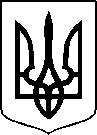 МІНІСТЕРСТВО ОХОРОНИ ЗДОРОВ’Я УКРАЇНИНАКАЗПро державну реєстрацію (перереєстрацію) лікарських засобів (медичних імунобіологічних препаратів) та внесення змін до реєстраційних матеріалів Відповідно до статті 9 Закону України «Про лікарські засоби», пунктів 5, 7, 10 Порядку державної реєстрації (перереєстрації) лікарських засобів, затвердженого постановою Кабінету Міністрів України від 26 травня 2005 року № 376, абзацу двадцять сьомого підпункту 12 пункту 4 Положення про Міністерство охорони здоров’я України, затвердженого постановою Кабінету Міністрів України від 25 березня 2015 року № 267 (в редакції постанови Кабінету Міністрів України від 24 січня 2020 року № 90), на підставі результатів експертизи реєстраційних матеріалів лікарських засобів (медичних імунобіологічних препаратів), що подані на державну реєстрацію (перереєстрацію) та внесення змін до реєстраційних матеріалів, проведених Державним підприємством «Державний експертний центр Міністерства охорони здоров’я України», висновків щодо ефективності, безпечності та якості, щодо експертної оцінки співвідношення користь/ризик лікарського засобу, що пропонується до державної реєстрації (перереєстрації), щодо внесення змін до реєстраційних матеріалів та рекомендації його до державної реєстрації (перереєстрації) або внесення змін до реєстраційних матеріалівНАКАЗУЮ:1. Зареєструвати та внести до Державного реєстру лікарських засобів України лікарські засоби (медичні імунобіологічні препарати) згідно з переліком (додаток 1).2. Перереєструвати та внести до Державного реєстру лікарських засобів України лікарські засоби (медичні імунобіологічні препарати) згідно з переліком (додаток 2).3. Внести зміни до реєстраційних матеріалів та Державного реєстру лікарських засобів України на лікарські засоби (медичні імунобіологічні препарати) згідно з переліком  (додаток 3).	4. Контроль за виконанням цього наказу покласти на заступника Міністра з питань європейської інтеграції Комаріду О.О.Міністр                                                                                            Віктор ЛЯШКОПЕРЕЛІКЗАРЕЄСТРОВАНИХ ЛІКАРСЬКИХ ЗАСОБІВ (МЕДИЧНИХ ІМУНОБІОЛОГІЧНИХ ПРЕПАРАТІВ), ЯКІ ВНОСЯТЬСЯ ДО ДЕРЖАВНОГО РЕЄСТРУ ЛІКАРСЬКИХ ЗАСОБІВ УКРАЇНИПЕРЕЛІКПЕРЕРЕЄСТРОВАНИХ ЛІКАРСЬКИХ ЗАСОБІВ (МЕДИЧНИХ ІМУНОБІОЛОГІЧНИХ ПРЕПАРАТІВ), ЯКІ ВНОСЯТЬСЯ ДО ДЕРЖАВНОГО РЕЄСТРУ ЛІКАРСЬКИХ ЗАСОБІВ УКРАЇНИПЕРЕЛІКЛІКАРСЬКИХ ЗАСОБІВ (МЕДИЧНИХ ІМУНОБІОЛОГІЧНИХ ПРЕПАРАТІВ), ЩОДО ЯКИХ БУЛИ ВНЕСЕНІ ЗМІНИ ДО РЕЄСТРАЦІЙНИХ МАТЕРІАЛІВ, ЯКІ ВНОСЯТЬСЯ ДО ДЕРЖАВНОГО РЕЄСТРУ ЛІКАРСЬКИХ ЗАСОБІВ УКРАЇНИ16 червня 2021 року.05.20200                     Київ                                    № 12252284Додаток 1до наказу Міністерства охорониздоров’я України «Про державну реєстрацію (перереєстрацію) лікарських засобів (медичних імунобіологічних препаратів) та внесення змін до реєстраційних матеріалів»від 16 червня 2021 року № 1225№ п/пНазва лікарського засобуФорма випуску (лікарська форма, упаковка)ЗаявникКраїна заявникаВиробникКраїна виробникаРеєстраційна процедураУмови відпускуРекламуванняНомер реєстраційного посвідченняАЛАНТОЇНкристалічний порошок (субстанція) у подвійних поліетиленових пакетах для фармацевтичного застосуванняТовариство з обмеженою відповідальністю "Фармацевтична компанія "Здоров`я"УкраїнаМОНТАЖ КЕМІКАЛЗ ПВТ.ЛТД. (Пріват Лімітед)Індіяреєстрація на 5 років-Не підлягаєUA/18780/01/01БАРАТОН® таблетки по 5 мг, №28 (14х2); №84 (14х6) у блістерахТОВ «КУСУМ ФАРМ»УкраїнаТОВ «КУСУМ ФАРМ»Українареєстрація на 5 років
Періодичність подання регулярно оновлюваного звіту з безпеки, відповідно до Порядку здійснення фармаконагляду, затвердженого наказом Міністерства охорони здоров’я України від 27 грудня 2006 року № 898, зареєстрованого в Міністерстві юстиції України 29 січня 2007 року за № 73/13340 (у редакції наказу Міністерства охорони здоров'я України від 26 вересня 2016 року № 996), становить: згідно зі строками, зазначеними у періодичності подання регулярних звітів з безпеки за рецептомНе підлягаєUA/18781/01/01БАРАТОН® таблетки по 10 мг, №28 (14х2); №84 (14х6) у блістерахТОВ «КУСУМ ФАРМ»УкраїнаТОВ «КУСУМ ФАРМ»Українареєстрація на 5 років
Періодичність подання регулярно оновлюваного звіту з безпеки, відповідно до Порядку здійснення фармаконагляду, затвердженого наказом Міністерства охорони здоров’я України від 27 грудня 2006 року № 898, зареєстрованого в Міністерстві юстиції України 29 січня 2007 року за № 73/13340 (у редакції наказу Міністерства охорони здоров'я України від 26 вересня 2016 року № 996), становить: згідно зі строками, зазначеними у періодичності подання регулярних звітів з безпеки за рецептомНе підлягаєUA/18781/01/02БУПІРОЛрозчин для інфузій, 4 мг/мл по 100 мл у контейнері в захисному пакетіМістрал Кепітал Менеджмент ЛімітедАнгліяАЛТАН ФАРМАСЬЮТІКАЛЗ, С.А.Іспаніяреєстрація на 5 років
Періодичність подання регулярно оновлюваного звіту з безпеки, відповідно до Порядку здійснення фармаконагляду, затвердженого наказом Міністерства охорони здоров’я України від 27 грудня 2006 року № 898, зареєстрованого в Міністерстві юстиції України 29 січня 2007 року за № 73/13340 (у редакції наказу Міністерства охорони здоров'я України від 26 вересня 2016 року № 996), становить: згідно зі строками, зазначеними у періодичності подання регулярних звітів з безпеки. за рецептомНе підлягаєUA/18807/01/01ДАРФЕН® ЕКСПРЕСсуспензія оральна, 200 мг/10 мл; по 10 мл у саше, по 10 саше у пачціПрАТ "Фармацевтична фірма "Дарниця"Українавиробництво готового продукту, контроль/тестування, випуск серії готового продукту:
ЕДЕФАРМ, С.Л., Іспанiя;
контроль/тестування та випуск серії готового продукту:
ФАРМАЛІДЕР, С.А., Іспанiя;
мікробіологічний контроль:
Біолаб, С.Л., ІспанiяІспанiяреєстрація на 5 років
Періодичність подання регулярно оновлюваного звіту з безпеки, відповідно до Порядку здійснення фармаконагляду, затвердженого наказом Міністерства охорони здоров’я України від 27 грудня 2006 року № 898, зареєстрованого в Міністерстві юстиції України 29 січня 2007 року за № 73/13340 (у редакції наказу Міністерства охорони здоров'я України від 26 вересня 2016 року № 996), становить: згідно зі строками, зазначеними у періодичності подання регулярних звітів з безпеки.без рецептапідлягаєUA/18783/01/01ІМУНОВЕЛ®капсули; по 12 капсул у блістері, по 2 блістери в пачціТОВ "Фармацевтична компанія "ФарКоС"УкраїнаТОВ "Фармацевтична компанія "ФарКоС"Українареєстрація 5 років
Періодичність подання регулярно оновлюваного звіту з безпеки, відповідно до Порядку здійснення фармаконагляду, затвердженого наказом Міністерства охорони здоров’я України від 27 грудня 2006 року № 898, зареєстрованого в Міністерстві юстиції України 29 січня 2007 року за № 73/13340 (у редакції наказу Міністерства охорони здоров'я України від 26 вересня 2016 року № 996), становить: згідно зі строками, зазначеними у періодичності подання регулярних звітів з безпеки. без рецептапідлягаєUA/18784/01/01КИСЕНЬ МЕДИЧНИЙ ГАЗОПОДІБНИЙгаз у сталевих балонах по 40 лДЕРЖАВНЕ ПІДПРИЄМСТВО "НАЦІОНАЛЬНА АТОМНА ЕНЕРГОГЕНЕРУЮЧА КОМПАНІЯ "ЕНЕРГОАТОМ"УкраїнаДЕРЖАВНЕ ПІДПРИЄМСТВО "НАЦІОНАЛЬНА АТОМНА ЕНЕРГОГЕНЕРУЮЧА КОМПАНІЯ "ЕНЕРГОАТОМ"Українареєстрація на 5 роківза рецептомНе підлягаєUA/18797/01/01ЛІДОКСАН® МЕД льодяники, 5 мг/1 мг; блістер, що містить 12 льодяників; по 2 блістери в картонній коробціСандоз Фармасьютікалз д.д.Словеніявипуск серій:
Лек Фармацевтична компанія д.д., Словенія;
виробництво in bulk, первинне та вторинне пакування, контроль серій:
Лабораторіа Кваліфар НВ (Кваліфар НВ), БельгіяСловенія/Бельгіяреєстрація на 5 років
Періодичність подання регулярно оновлюваного звіту з безпеки, відповідно до Порядку здійснення фармаконагляду, затвердженого наказом Міністерства охорони здоров’я України від 27 грудня 2006 року № 898, зареєстрованого в Міністерстві юстиції України 29 січня 2007 року за № 73/13340 (у редакції наказу Міністерства охорони здоров'я України від 26 вересня 2016 року № 996), становить: згідно зі строками, зазначеними у періодичності подання регулярних звітів з безпеки.без рецептапідлягаєUA/18785/01/01МАКПЕНЕМ 1000 порошок для розчину для ін'єкцій по 1000 мг по 1 флакону у картонній упаковціМаклеодс Фармасьютикалс ЛімітедІндіяБрукс Лабораторіс ЛімітедІндіяреєстрація на 5 років
Періодичність подання регулярно оновлюваного звіту з безпеки, відповідно до Порядку здійснення фармаконагляду, затвердженого наказом Міністерства охорони здоров’я України від 27 грудня 2006 року № 898, зареєстрованого в Міністерстві юстиції України 29 січня 2007 року за № 73/13340 (у редакції наказу Міністерства охорони здоров'я України від 26 вересня 2016 року № 996), становить: згідно зі строками, зазначеними у періодичності подання регулярних звітів з безпеки. за рецептомНе підлягаєUA/18786/01/01МОЗІФЕРрозчин для ін'єкцій, 20 мг/мл по 1,2 мл (24 мг) у флаконі; по 1 флакону у картонній коробціГетеро Лабз ЛімітедІндіяГетеро Лабз Лімітед Індіяреєстрація на 5 років
Періодичність подання регулярно оновлюваного звіту з безпеки, відповідно до Порядку здійснення фармаконагляду, затвердженого наказом Міністерства охорони здоров’я України від 27 грудня 2006 року № 898, зареєстрованого в Міністерстві юстиції України 29 січня 2007 року за № 73/13340 (у редакції наказу Міністерства охорони здоров'я України від 26 вересня 2016 року № 996), становить: згідно зі строками, зазначеними у періодичності подання регулярних звітів з безпеки. за рецептомНе підлягаєUA/18787/01/01НАЗОНОЛспрей назальний, розчин дозований, 1 мг/мл, по 10 мл у полімерному флаконі з розпилювачем; по 1 флакону в пачці з картонуТОВ "Мікрофарм"УкраїнаТОВ "Мікрофарм"Українареєстрація на 5 років
Періодичність подання регулярно оновлюваного звіту з безпеки, відповідно до Порядку здійснення фармаконагляду, затвердженого наказом Міністерства охорони здоров’я України від 27 грудня 2006 року № 898, зареєстрованого в Міністерстві юстиції України 29 січня 2007 року за № 73/13340 (у редакції наказу Міністерства охорони здоров'я України від 26 вересня 2016 року № 996), становить: згідно зі строками, зазначеними у періодичності подання регулярних звітів з безпеки.без рецептапідлягаєUA/18788/01/01ПАРІКАЛЬЦІТОЛ-ВІСТА розчин для ін'єкцій 5 мкг/мл по 1 мл або по 2 мл в ампулах; по 5 ампул у картонній пачціМістрал Кепітал Менеджмент Лімітед
АнгліяФарматен СА
Грецiяреєстрація на 5 років
Періодичність подання регулярно оновлюваного звіту з безпеки, відповідно до Порядку здійснення фармаконагляду, затвердженого наказом Міністерства охорони здоров’я України від 27 грудня 2006 року № 898, зареєстрованого в Міністерстві юстиції України 29 січня 2007 року за № 73/13340 (у редакції наказу Міністерства охорони здоров'я України від 26 вересня 2016 року № 996), становить: згідно зі строками, зазначеними у періодичності подання регулярних звітів з безпеки.за рецептомНе підлягаєUA/18806/01/01РИЗАТРИПТАНУ БЕНЗОАТпорошок (субстанція) у подвійних поліетиленових пакетах для фармацевтичного застосуванняАПОТЕКС ФАРМАКЕМ ІНДІЯ ПВТ. ЛТДІндіяАПОТЕКС ФАРМАКЕМ ІНДІЯ ПВТ. ЛТДІндіяреєстрація на 5 років-Не підлягаєUA/18789/01/01РОНОЦИТрозчин оральний, 100 мг/мл по 10 мл у флаконі; по 10 флаконів у картонній коробціУОРЛД МЕДИЦИН ЛТД ГрузіяУОРЛД МЕДИЦИН ІЛАЧ САН. ВЕ ТІДЖ. А.Ш.Туреччинареєстрація на 5 років
Періодичність подання регулярно оновлюваного звіту з безпеки, відповідно до Порядку здійснення фармаконагляду, затвердженого наказом Міністерства охорони здоров’я України від 27 грудня 2006 року № 898, зареєстрованого в Міністерстві юстиції України 29 січня 2007 року за № 73/13340 (у редакції наказу Міністерства охорони здоров'я України від 26 вересня 2016 року № 996), становить: згідно зі строками, зазначеними у періодичності подання регулярних звітів з безпекиза рецептомНе підлягаєUA/18790/01/01САЛІЦИЛОВА КИСЛОТАрозчин для зовнішнього застосування, спиртовий 2 %, по 25 мл або по 40 мл у флаконахТОВ "ДКП "Фармацевтична фабрика"УкраїнаТОВ "ДКП "Фармацевтична фабрика"Українареєстрація на 5 років
Періодичність подання регулярно оновлюваного звіту з безпеки, відповідно до Порядку здійснення фармаконагляду, затвердженого наказом Міністерства охорони здоров’я України від 27 грудня 2006 року № 898, зареєстрованого в Міністерстві юстиції України 29 січня 2007 року за № 73/13340 (у редакції наказу Міністерства охорони здоров'я України від 26 вересня 2016 року № 996), становить: згідно зі строками, зазначеними у періодичності подання регулярних звітів з безпеки.без рецептапідлягаєUA/18791/01/01САНАКОМрозчин для ін`єкцій 10 мг/мл; по 1,5 мл в ампулі; по 5 ампул у блістері, по 1 блістеру в пачціПриватне акціонерне товариство “Лекхім – Харків”УкраїнаПриватне акціонерне товариство “Лекхім – Харків”Українареєстрація на 5 років
Періодичність подання регулярно оновлюваного звіту з безпеки, відповідно до Порядку здійснення фармаконагляду, затвердженого наказом Міністерства охорони здоров’я України від 27 грудня 2006 року № 898, зареєстрованого в Міністерстві юстиції України 29 січня 2007 року за № 73/13340 (у редакції наказу Міністерства охорони здоров'я України від 26 вересня 2016 року № 996), становить: згідно зі строками, зазначеними у періодичності подання регулярних звітів з безпеки. за рецептомНе підлягаєUA/18792/01/01ТІОКОЛХІКОЗИД порошок (субстанція) у поліетиленових пакетах для фармацевтичного застосування ТОВ НВФ "МІКРОХІМ"УкраїнаАлкем Інтернешенал Прайвет ЛімітедІндіяреєстрація на 5 років-Не підлягаєUA/18793/01/01В.о. Генерального директора Директорату фармацевтичного забезпечення          Іван ЗАДВОРНИХ                   Додаток 2до наказу Міністерства охорониздоров’я України «Про державну реєстрацію (перереєстрацію) лікарських засобів (медичних імунобіологічних препаратів) та внесення змін до реєстраційних матеріалів»від 16 червня 2021 року № 1225№ п/пНазва лікарського засобуФорма випуску (лікарська форма, упаковка)ЗаявникКраїна заявникаВиробникКраїна виробникаРеєстраційна процедураУмови відпускуРекламуванняНомер реєстраційного посвідченняАЛОТЕНДИНтаблетки по 10 мг/5 мг; по 7 таблеток у блістері; по 4 або 8 блістерів у картонній упаковці; по 10 таблеток у блістері; по 3 або 9 блістерів у картонній упаковціЗАТ Фармацевтичний завод ЕГІСУгорщинаЗАТ Фармацевтичний завод ЕГІСУгорщинаперереєстрація на необмежений термін
Оновлено інформацію в Інструкції для медичного застосування лікарського засобу у розділах "Фармакологічні властивості" (доповнення інформації), "Протипоказання", "Взаємодія з іншими лікарськими засобами та інші види взаємодій", "Особливості застосування", "Застосування у період вагітності або годування груддю"(уточнення інформації), " Здатність впливати на швидкість реакції при керуванні автотранспортом або іншими механізмами", "Спосіб застосування та дози" (доповнення інформації), "Діти" (уточнення інформації), "Передозування", "Побічні реакції" відповідно до оновленої інформації з безпеки застосування діючих речовин. 
Періодичність подання регулярно оновлюваного звіту з безпеки, відповідно до Порядку здійснення фармаконагляду, затвердженого наказом Міністерства охорони здоров’я України від 27 грудня 2006 року № 898, зареєстрованого в Міністерстві юстиції України 29 січня 2007 року за № 73/13340 (у редакції наказу Міністерства охорони здоров'я України від 26 вересня 2016 року № 996), становить: згідно зі строками, зазначеними у періодичності подання регулярних звітів з безпеки. за рецептомНе підлягаєUA/11609/01/04АЛОТЕНДИНтаблетки по 5 мг/10 мг; по 7 таблеток у блістері; по 4 або 8 блістерів у картонній упаковці; по 10 таблеток у блістері; по 3 або 9 блістерів у картонній упаковціЗАТ Фармацевтичний завод ЕГІСУгорщинаЗАТ Фармацевтичний завод ЕГІСУгорщинаперереєстрація на необмежений термін
Оновлено інформацію в Інструкції для медичного застосування лікарського засобу у розділах "Фармакологічні властивості" (доповнення інформації), "Протипоказання", "Взаємодія з іншими лікарськими засобами та інші види взаємодій", "Особливості застосування", "Застосування у період вагітності або годування груддю"(уточнення інформації), " Здатність впливати на швидкість реакції при керуванні автотранспортом або іншими механізмами", "Спосіб застосування та дози" (доповнення інформації), "Діти" (уточнення інформації), "Передозування", "Побічні реакції" відповідно до оновленої інформації з безпеки застосування діючих речовин. 
Періодичність подання регулярно оновлюваного звіту з безпеки, відповідно до Порядку здійснення фармаконагляду, затвердженого наказом Міністерства охорони здоров’я України від 27 грудня 2006 року № 898, зареєстрованого в Міністерстві юстиції України 29 січня 2007 року за № 73/13340 (у редакції наказу Міністерства охорони здоров'я України від 26 вересня 2016 року № 996), становить: згідно зі строками, зазначеними у періодичності подання регулярних звітів з безпеки. за рецептомНе підлягаєUA/11609/01/03АЛОТЕНДИНтаблетки по 5 мг/5 мг, по 7 таблеток у блістері; по 4 або 8 блістерів у картонній упаковці; по 10 таблеток у блістері; по 3 або 9 блістерів у картонній упаковціЗАТ Фармацевтичний завод ЕГІСУгорщинаЗАТ Фармацевтичний завод ЕГІСУгорщинаперереєстрація на необмежений термін
Оновлено інформацію в Інструкції для медичного застосування лікарського засобу у розділах "Фармакологічні властивості" (доповнення інформації), "Протипоказання", "Взаємодія з іншими лікарськими засобами та інші види взаємодій", "Особливості застосування", "Застосування у період вагітності або годування груддю"(уточнення інформації), " Здатність впливати на швидкість реакції при керуванні автотранспортом або іншими механізмами", "Спосіб застосування та дози" (доповнення інформації), "Діти" (уточнення інформації), "Передозування", "Побічні реакції" відповідно до оновленої інформації з безпеки застосування діючих речовин. 
Періодичність подання регулярно оновлюваного звіту з безпеки, відповідно до Порядку здійснення фармаконагляду, затвердженого наказом Міністерства охорони здоров’я України від 27 грудня 2006 року № 898, зареєстрованого в Міністерстві юстиції України 29 січня 2007 року за № 73/13340 (у редакції наказу Міністерства охорони здоров'я України від 26 вересня 2016 року № 996), становить: згідно зі строками, зазначеними у періодичності подання регулярних звітів з безпеки. за рецептомНе підлягаєUA/11609/01/01АЛОТЕНДИНтаблетки по 10 мг/10 мг, по 7 таблеток у блістері; по 4 або 8 блістерів у картонній упаковці; по 10 таблеток у блістері; по 3 або 9 блістерів у картонній упаковціЗАТ Фармацевтичний завод ЕГІСУгорщинаЗАТ Фармацевтичний завод ЕГІСУгорщинаперереєстрація на необмежений термін
Оновлено інформацію в Інструкції для медичного застосування лікарського засобу у розділах "Фармакологічні властивості" (доповнення інформації), "Протипоказання", "Взаємодія з іншими лікарськими засобами та інші види взаємодій", "Особливості застосування", "Застосування у період вагітності або годування груддю"(уточнення інформації), " Здатність впливати на швидкість реакції при керуванні автотранспортом або іншими механізмами", "Спосіб застосування та дози" (доповнення інформації), "Діти" (уточнення інформації), "Передозування", "Побічні реакції" відповідно до оновленої інформації з безпеки застосування діючих речовин. 
Періодичність подання регулярно оновлюваного звіту з безпеки, відповідно до Порядку здійснення фармаконагляду, затвердженого наказом Міністерства охорони здоров’я України від 27 грудня 2006 року № 898, зареєстрованого в Міністерстві юстиції України 29 січня 2007 року за № 73/13340 (у редакції наказу Міністерства охорони здоров'я України від 26 вересня 2016 року № 996), становить: згідно зі строками, зазначеними у періодичності подання регулярних звітів з безпеки. за рецептомНе підлягаєUA/11609/01/02АМІТРИПТИЛІНУ ГІДРОХЛОРИДтаблетки по 25 мг, по 25 таблеток у блістері; по 1 блістеру у коробці; по 10 таблеток у блістері; по 5 блістерів у коробціТОВ "Харківське фармацевтичне підприємство "Здоров'я народу"УкраїнаТовариство з обмеженою відповідальністю "Харківське фармацевтичне підприємство "Здоров’я народу" УкраїнаПеререєстрація на необмежений термін.Оновлено інформацію у розділах "Фармакологічні властивості" (уточнення інформації), "Показання"(уточнення інформації), "Взаємодія з іншими лікарськими засобами та інші види взаємодій", "Особливості застосування", "Спосіб застосування та дози"(уточнення інформації), "Діти"(уточнення інформації), "Передозування", "Побічні реакції" інструкції для медичного застосування лікарського засобу відповідно до оновленої інформації щодо безпеки застосування діючої речовини.Періодичність подання регулярно оновлюваного звіту з безпеки, відповідно до Порядку здійснення фармаконагляду, затвердженого наказом Міністерства охорони здоров’я України від 27 грудня 2006 року № 898, зареєстрованого в Міністерстві юстиції України 29 січня 2007 року за № 73/13340 (у редакції наказу Міністерства охорони здоров'я України від 26 вересня 2016 року № 996), становить: згідно зі строками, зазначеними у періодичності подання регулярних звітів з безпеки.за рецептомНе підлягаєUA/5160/01/01АРТІНІБСА З ЕПІНЕФРИНОМ 1:100.000розчин для ін'єкцій по 1,8 мг у картриджі; по 50 картриджів у картонній коробціІНІБСА ДЕНТАЛ СЛЮІспанiяЛАБОРАТОРІОС ІНІБСА, С.А.Іспанiяперереєстрація на необмежений термін
Оновлено інформацію в інструкції для медичного застосування лікарського засобу в розділах "Фармакотерапевтична група. Код АТХ" (редагування тексту без зміни коду АТХ), "Протипоказання", "Взаємодія з іншими лікарськими засобами та інші види взаємодій", "Особливі заходи безпеки", "Особливості застосування", "Спосіб застосування та дози" (уточнення інформації), "Передозування", "Побічні реакції" відповідно до матеріалів реєстраційного досьє та оновленої інформації щодо безпеки діючої речовини.
Періодичність подання регулярно оновлюваного звіту з безпеки, відповідно до Порядку здійснення фармаконагляду, затвердженого наказом Міністерства охорони здоров’я України від 27 грудня 2006 року № 898, зареєстрованого в Міністерстві юстиції України 29 січня 2007 року за № 73/13340 (у редакції наказу Міністерства охорони здоров'я України від 26 вересня 2016 року № 996), становить: згідно зі строками, зазначеними у періодичності подання регулярних звітів з безпеки. за рецептомНе підлягаєUA/15281/01/01АСАКОЛ®таблетки, вкриті оболонкою, кишковорозчинні по 400 мг; по 10 таблеток у блістері; по 10 блістерів у коробці з картонуТілотс Фарма АГШвейцаріяВиробництво нерозфасованої продукції, первинна та вторинна упаковка:
Хаупт Фарма Вюльфінг ГмбХ, Німеччина;
Виробник, відповідальний за випуск серій:
Тілотс Фарма АГ, ШвейцаріяНімеччина/Швейцаріяперереєстрація на необмежений термін
Періодичність подання регулярно оновлюваного звіту з безпеки, відповідно до Порядку здійснення фармаконагляду, затвердженого наказом Міністерства охорони здоров’я України від 27 грудня 2006 року № 898, зареєстрованого в Міністерстві юстиції України 29 січня 2007 року за № 73/13340 (у редакції наказу Міністерства охорони здоров'я України від 26 вересня 2016 року № 996), становить: згідно зі строками, зазначеними у періодичності подання регулярних звітів з безпеки. за рецептомНе підлягаєUA/4770/01/01АСАКОЛ®таблетки, вкриті оболонкою, кишковорозчинні по 800 мг; по 10 таблеток у блістері; по 5 або по 6 блістерів у коробці з картонуТілотс Фарма АГШвейцаріяВиробництво нерозфасованої продукції, первинна та вторинна упаковка:
Хаупт Фарма Вюльфінг ГмбХ, Німеччина;
Виробник, відповідальний за випуск серій:
Тілотс Фарма АГ, ШвейцаріяНімеччина/Швейцаріяперереєстрація на необмежений термін
Періодичність подання регулярно оновлюваного звіту з безпеки, відповідно до Порядку здійснення фармаконагляду, затвердженого наказом Міністерства охорони здоров’я України від 27 грудня 2006 року № 898, зареєстрованого в Міністерстві юстиції України 29 січня 2007 року за № 73/13340 (у редакції наказу Міністерства охорони здоров'я України від 26 вересня 2016 року № 996), становить: згідно зі строками, зазначеними у періодичності подання регулярних звітів з безпеки. за рецептомНе підлягаєUA/4770/01/02БЕТАДИНЕ®розчин нашкірний, 10г/100 мл, по 100 мл у флаконі з пробкою-піпеткою, по 1 флакону в картонній коробці; по 1000 мл у флаконіАЛКАЛОЇД АД Скоп’є Республіка Північна МакедоніяАЛКАЛОЇД АД Скоп’є Республіка Північна Македоніяперереєстрація на необмежений термін
Оновлено інформацію у розділі "Взаємодія з іншими лікарськими засобами та інші види взаємодій" інструкції для медичного застосування лікарського засобу відповідно до оновленої інформації щодо безпеки застосування діючої речовини.
Періодичність подання регулярно оновлюваного звіту з безпеки, відповідно до Порядку здійснення фармаконагляду, затвердженого наказом Міністерства охорони здоров’я України від 27 грудня 2006 року № 898, зареєстрованого в Міністерстві юстиції України 29 січня 2007 року за № 73/13340 (у редакції наказу Міністерства охорони здоров'я України від 26 вересня 2016 року № 996), становить: згідно зі строками, зазначеними у періодичності подання регулярних звітів з безпеки. без рецептапідлягаєUA/3515/02/01ВАЛЕРИКАкапсули по 350 мг по 10 капсул у блістері; по 2 блістери у пачці з картону Публічне акціонерне товариство "Науково-виробничий центр "Борщагівський хіміко-фармацевтичний завод"УкраїнаПублічне акціонерне товариство "Науково-виробничий центр "Борщагівський хіміко-фармацевтичний завод"Українаперереєстрація на необмежений термін
Періодичність подання регулярно оновлюваного звіту з безпеки, відповідно до Порядку здійснення фармаконагляду, затвердженого наказом Міністерства охорони здоров’я України від 27 грудня 2006 року № 898, зареєстрованого в Міністерстві юстиції України 29 січня 2007 року за № 73/13340 (у редакції наказу Міністерства охорони здоров'я України від 26 вересня 2016 року № 996), становить: згідно зі строками, зазначеними у періодичності подання регулярних звітів з безпеки. без рецептапідлягаєUA/4404/02/01ГЕМАТОГЕНплитки, по 1 плитці (50 г) в плівці поліпропіленовійТОВ "Натур+"УкраїнаТОВ "Натур+"Українаперереєстрація на необмежений термін
Періодичність подання регулярно оновлюваного звіту з безпеки, відповідно до Порядку здійснення фармаконагляду, затвердженого наказом Міністерства охорони здоров’я України від 27 грудня 2006 року № 898, зареєстрованого в Міністерстві юстиції України 29 січня 2007 року за № 73/13340 (у редакції наказу Міністерства охорони здоров'я України від 26 вересня 2016 року № 996), становить: згідно зі строками, зазначеними у періодичності подання регулярних звітів з безпеки. без рецептапідлягаєUA/3794/01/01ДИКЛОДЕВ® розчин для ін`єкцій, 25 мг/мл, по 3 мл (75 мг) розчину в ампулі; по 5 ампул у чарунковій упаковці в картонній коробціАбрил Формулейшнз Пвт. ЛтдІндіяДЕМО С.А. Фармасьютікал Індастрі Греціяперереєстрація на необмежений термін
Оновлено інформацію відповідно до референтного лікарського засобу (Вольтарен®, розчин для ін'єкцій) та згідно з безпекою допоміжних речовин в інструкції для медичного застосування лікарського засобу у розділах "Фармакологічні властивості", "Протипоказання", "Взаємодія з іншими лікарськими засобами або інші види взаємодій", "Особливості застосування", "Застосування у період вагітності або годування груддю" (уточнення інформації), "Спосіб застосування та дози", "Діти" (уточнення формулювання), "Передозування", "Побічні реакції" та "Несумісність". 
Періодичність подання регулярно оновлюваного звіту з безпеки, відповідно до Порядку здійснення фармаконагляду, затвердженого наказом Міністерства охорони здоров’я України від 27 грудня 2006 року № 898, зареєстрованого в Міністерстві юстиції України 29 січня 2007 року за № 73/13340 (у редакції наказу Міністерства охорони здоров'я України від 26 вересня 2016 року № 996), становить: згідно зі строками, зазначеними у періодичності подання регулярних звітів з безпеки. за рецептомНе підлягаєUA/15297/01/01ДИФЛЮЗОЛ®капсули по 50 мг; по 7 капсул у блістері; 1 блістер у пачціПАТ "Київмедпрепарат"УкраїнаПАТ "Київмедпрепарат"Українаперереєстрація на необмежений термін
Оновлено інформацію в Інструкції для медичного застосування лікарського засобу у розділах "Показання" (доповнення інформації), "Взаємодія з іншими лікарськими засобами та інші види взаємодій", "Особливості застосування", "Застосування у період вагітності або годування груддю"(доповнення інформації), "Спосіб застосування та дози" (уточнення інформації), "Діти" (уточнення інформації), "Передозування", "Побічні реакції" відповідно до оновленої інформації референтного лікарського засобу Дифлюкан, капсули по 50 мг, 150 мг.
Періодичність подання регулярно оновлюваного звіту з безпеки, відповідно до Порядку здійснення фармаконагляду, затвердженого наказом Міністерства охорони здоров’я України від 27 грудня 2006 року № 898, зареєстрованого в Міністерстві юстиції України 29 січня 2007 року за № 73/13340 (у редакції наказу Міністерства охорони здоров'я України від 26 вересня 2016 року № 996), становить: згідно зі строками, зазначеними у періодичності подання регулярних звітів з безпеки. за рецептомНе підлягаєUA/5156/01/01ДИФЛЮЗОЛ®капсули по 150 мг по 1 капсулі у блістері; 1 або 2 блістери у пачці; по 2 капсули у блістері; 1 блістер у пачціПАТ "Київмедпрепарат"УкраїнаПАТ "Київмедпрепарат"Українаперереєстрація на необмежений термін
Оновлено інформацію в Інструкції для медичного застосування лікарського засобу у розділах "Показання" (доповнення інформації), "Взаємодія з іншими лікарськими засобами та інші види взаємодій", "Особливості застосування", "Застосування у період вагітності або годування груддю"(доповнення інформації), "Спосіб застосування та дози" (уточнення інформації), "Діти" (уточнення інформації), "Передозування", "Побічні реакції" відповідно до оновленої інформації референтного лікарського засобу Дифлюкан, капсули по 50 мг, 150 мг.
Періодичність подання регулярно оновлюваного звіту з безпеки, відповідно до Порядку здійснення фармаконагляду, затвердженого наказом Міністерства охорони здоров’я України від 27 грудня 2006 року № 898, зареєстрованого в Міністерстві юстиції України 29 січня 2007 року за № 73/13340 (у редакції наказу Міністерства охорони здоров'я України від 26 вересня 2016 року № 996), становить: згідно зі строками, зазначеними у періодичності подання регулярних звітів з безпеки. № 1 - без рецепта; № 2 – за рецептом№ 1 – підлягає; № 2 – не підлягаєUA/5156/01/03ЖАНІН®таблетки, вкриті оболонкою; по 21 таблетці у блістері з календарною шкалою; по 1 блістеру разом з паперовим мішечком в картонній пачціБайєр АГ
Німеччинаповний цикл виробництва:  Байєр Ваймар ГмбХ і Ко. КГ, Нiмеччина; первинна та вторинна упаковка: 
Байєр АГ, НімеччинаНімеччинаперереєстрація на необмежений термін
Оновлено інформацію в інструкції для медичного застосування лікарського засобу в розділі "Фармакотерапевтична група. Код АТХ" (редагування тексту без зміни коду АТХ) відповідно до матеріалів реєстраційного досьє.
Періодичність подання регулярно оновлюваного звіту з безпеки, відповідно до Порядку здійснення фармаконагляду, затвердженого наказом Міністерства охорони здоров’я України від 27 грудня 2006 року № 898, зареєстрованого в Міністерстві юстиції України 29 січня 2007 року за № 73/13340 (у редакції наказу Міністерства охорони здоров'я України від 26 вересня 2016 року № 996), становить: згідно зі строками, зазначеними у періодичності подання регулярних звітів з безпеки. за рецептомне підлягаєUA/5169/01/01ЛІЗИНОПРИЛ-АСТРАФАРМтаблетки по 5 мг, по 10 таблеток у блістері; по 3 або 6 блістерів у коробці з картонуТОВ "АСТРАФАРМ"
УкраїнаТОВ "АСТРАФАРМ"
Українаперереєстрація на необмежений термін
Оновлено інформацію у розділах: "Показання" (уточнення) , "Протипоказання", "Взаємодія з іншими лікарськими засобами та інші види взаємодій", "Особливості застосування", "Застосування у період вагітності або годування груддю" (уточнення) ,"Здатність впливати на швидкість реакції при керуванні автотранспортом або іншими механізмами", "Побічні реакції" інструкції для медичного застосування лікарського засобу відповідно до безпеки застосування діючої та допоміжних речовин препарату. 
Періодичність подання регулярно оновлюваного звіту з безпеки, відповідно до Порядку здійснення фармаконагляду, затвердженого наказом Міністерства охорони здоров’я України від 27 грудня 2006 року № 898, зареєстрованого в Міністерстві юстиції України 29 січня 2007 року за № 73/13340 (у редакції наказу Міністерства охорони здоров'я України від 26 вересня 2016 року № 996), становить: згідно зі строками, зазначеними у періодичності подання регулярних звітів з безпеки. за рецептомНе підлягаєUA/4968/01/01ЛІЗИНОПРИЛ-АСТРАФАРМтаблетки по 10 мг по 10 таблеток у блістері; по 3 або 6 блістерів у коробці з картонуТОВ "АСТРАФАРМ"
УкраїнаТОВ "АСТРАФАРМ"
Українаперереєстрація на необмежений термін
Оновлено інформацію у розділах: "Показання" (уточнення) , "Протипоказання", "Взаємодія з іншими лікарськими засобами та інші види взаємодій", "Особливості застосування", "Застосування у період вагітності або годування груддю" (уточнення) ,"Здатність впливати на швидкість реакції при керуванні автотранспортом або іншими механізмами", "Побічні реакції" інструкції для медичного застосування лікарського засобу відповідно до безпеки застосування діючої та допоміжних речовин препарату. 
Періодичність подання регулярно оновлюваного звіту з безпеки, відповідно до Порядку здійснення фармаконагляду, затвердженого наказом Міністерства охорони здоров’я України від 27 грудня 2006 року № 898, зареєстрованого в Міністерстві юстиції України 29 січня 2007 року за № 73/13340 (у редакції наказу Міністерства охорони здоров'я України від 26 вересня 2016 року № 996), становить: згідно зі строками, зазначеними у періодичності подання регулярних звітів з безпеки. за рецептомНе підлягаєUA/4968/01/02ЛІЗИНОПРИЛ-АСТРАФАРМтаблетки по 20 мг по 10 таблеток у блістері; по 3 або 6 блістерів у коробці з картонуТОВ "АСТРАФАРМ"
УкраїнаТОВ "АСТРАФАРМ"
Українаперереєстрація на необмежений термін
Оновлено інформацію у розділах: "Показання" (уточнення) , "Протипоказання", "Взаємодія з іншими лікарськими засобами та інші види взаємодій", "Особливості застосування", "Застосування у період вагітності або годування груддю" (уточнення) ,"Здатність впливати на швидкість реакції при керуванні автотранспортом або іншими механізмами", "Побічні реакції" інструкції для медичного застосування лікарського засобу відповідно до безпеки застосування діючої та допоміжних речовин препарату. 
Періодичність подання регулярно оновлюваного звіту з безпеки, відповідно до Порядку здійснення фармаконагляду, затвердженого наказом Міністерства охорони здоров’я України від 27 грудня 2006 року № 898, зареєстрованого в Міністерстві юстиції України 29 січня 2007 року за № 73/13340 (у редакції наказу Міністерства охорони здоров'я України від 26 вересня 2016 року № 996), становить: згідно зі строками, зазначеними у періодичності подання регулярних звітів з безпеки. за рецептомНе підлягаєUA/4968/01/03ЛОЗАРТАН КРКАтаблетки, вкриті плівковою оболонкою по 50 мг, по 10 таблеток у блістері, по 3 або по 9 блістерів у картонній коробціКРКА, д.д., Ново местоСловеніявідповідальний за виробництво "in bulk", первинне та вторинне пакування, контроль серій та випуск серій:
КРКА, д.д., Ново место, Словенія;
контроль серії:
КРКА, д.д., Ново место, Словенія;
контроль серії:
Лабена д.о.о., Словенія;
відповідальний за виробництво «in bulk»:
Нінгбо Меново Тіанканг Фармасьютикалс Ко., Лтд., Китай Словенія/Китайперереєстрація на необмежений термін
Оновлено інформацію в інструкції для медичного застосування лікарського засобу у розділах "Фармакологічні властивості" (інформація з безпеки), "Показання" (уточнення інформації), "Протипоказання", "Особливості застосування", "Побічні реакції" відповідно до оновленої інформації з безпеки діючої речовини.
Періодичність подання регулярно оновлюваного звіту з безпеки, відповідно до Порядку здійснення фармаконагляду, затвердженого наказом Міністерства охорони здоров’я України від 27 грудня 2006 року № 898, зареєстрованого в Міністерстві юстиції України 29 січня 2007 року за № 73/13340 (у редакції наказу Міністерства охорони здоров'я України від 26 вересня 2016 року № 996), становить: згідно зі строками, зазначеними у періодичності подання регулярних звітів з безпеки. за рецептомНе підлягаєUA/14818/01/02ЛОЗАРТАН КРКАтаблетки, вкриті плівковою оболонкою по 100 мг, по 10 таблеток у блістері, по 3 або по 9 блістерів у картонній коробціКРКА, д.д., Ново местоСловеніявідповідальний за виробництво "in bulk", первинне та вторинне пакування, контроль серій та випуск серій:
КРКА, д.д., Ново место, Словенія;
контроль серії:
КРКА, д.д., Ново место, Словенія;
контроль серії:
Лабена д.о.о., Словенія;
відповідальний за виробництво «in bulk»:
Нінгбо Меново Тіанканг Фармасьютикалс Ко., Лтд., Китай Словенія/Китайперереєстрація на необмежений термін
Оновлено інформацію в інструкції для медичного застосування лікарського засобу у розділах "Фармакологічні властивості" (інформація з безпеки), "Показання" (уточнення інформації), "Протипоказання", "Особливості застосування", "Побічні реакції" відповідно до оновленої інформації з безпеки діючої речовини.
Періодичність подання регулярно оновлюваного звіту з безпеки, відповідно до Порядку здійснення фармаконагляду, затвердженого наказом Міністерства охорони здоров’я України від 27 грудня 2006 року № 898, зареєстрованого в Міністерстві юстиції України 29 січня 2007 року за № 73/13340 (у редакції наказу Міністерства охорони здоров'я України від 26 вересня 2016 року № 996), становить: згідно зі строками, зазначеними у періодичності подання регулярних звітів з безпеки. за рецептомНе підлягаєUA/14818/01/01МЕРИСТАТ-САНОВЕЛЬтаблетки, вкриті плівковою оболонкою, по 250 мг, по 7 таблеток у блістері; по 2 блістери в картонній коробці Сановель Іляч Санаі ве Тиджарет А.Ш.ТуреччинаСановель Іляч Санаі ве Тиджарет А.Ш.Туреччинаперереєстрація на необмежений термін
Оновлено інформацію в інструкції для медичного застосування лікарського засобу у розділах "Фармакологічні властивості", "Взаємодія з іншими лікарськими засобами та інші види взаємодій", "Особливості застосування", "Побічні реакції" відповідно до інформації щодо медичного застосування референтного лікарського засобу (КЛАЦИД®). 
Періодичність подання регулярно оновлюваного звіту з безпеки, відповідно до Порядку здійснення фармаконагляду, затвердженого наказом Міністерства охорони здоров’я України від 27 грудня 2006 року № 898, зареєстрованого в Міністерстві юстиції України 29 січня 2007 року за № 73/13340 (у редакції наказу Міністерства охорони здоров'я України від 26 вересня 2016 року № 996), становить: згідно зі строками, зазначеними у періодичності подання регулярних звітів з безпеки. за рецептомНе підлягаєUA/10713/01/01МЕРИСТАТ-САНОВЕЛЬтаблетки, вкриті плівковою оболонкою, по 500 мг; по 7 таблеток у блістері; по 2 блістери в картонній коробці Сановель Іляч Санаі ве Тиджарет А.Ш.ТуреччинаСановель Іляч Санаі ве Тиджарет А.Ш.Туреччинаперереєстрація на необмежений термін
Оновлено інформацію в інструкції для медичного застосування лікарського засобу у розділах "Фармакологічні властивості", "Взаємодія з іншими лікарськими засобами та інші види взаємодій", "Особливості застосування", "Побічні реакції" відповідно до інформації щодо медичного застосування референтного лікарського засобу (КЛАЦИД®). 
Періодичність подання регулярно оновлюваного звіту з безпеки, відповідно до Порядку здійснення фармаконагляду, затвердженого наказом Міністерства охорони здоров’я України від 27 грудня 2006 року № 898, зареєстрованого в Міністерстві юстиції України 29 січня 2007 року за № 73/13340 (у редакції наказу Міністерства охорони здоров'я України від 26 вересня 2016 року № 996), становить: згідно зі строками, зазначеними у періодичності подання регулярних звітів з безпеки. за рецептомНе підлягаєUA/10713/01/02НАДРОПАРИН-ФАРМЕКСрозчин для ін`єкцій, 9500 МО анти-Ха/мл;по 0,3 мл (2850 МО анти-Ха), по 0,4 мл (3800 МО анти-Ха), по 0,6 мл (5700 МО анти-Ха) або по 0,8 мл (7600 МО анти- Ха) в попередньо наповнених шприцах; по 2 попередньо наповнених шприца в контурній чарунковій упаковці або блістері; по 5 контурних чарункових упаковок або блістерів у пачці картонній; по 0,3 мл (2850 МО анти-Ха), по 0,4 мл (3800 МО анти-Ха), по 0,6 мл (5700 МО анти-Ха) або по 0,8 мл (7600 МО анти-Ха) в попередньо наповнених шприцах; по 5 попередньо наповнених шприців в контурній чарунковій упаковці або блістері; по 2 контурні чарункові упаковки або блістери у пачці картонній; по 0,3 мл (2850 МО анти-Ха), по 0,4 мл (3800 МО анти-Ха), по 0,6 мл (5700 МО анти-Ха) або по 0,8 мл (7600 МО анти-Ха) в попередньо наповнених шприцах; по 1 попередньо наповненому шприцу в контурній чарунковій упаковці або блістері; по 1 контурній чарунковій упаковці або блістеру у пачці картонній ТОВ "ФАРМЕКС ГРУП"УкраїнаТОВ "ФАРМЕКС ГРУП"Українаперереєстрація на необмежений термін
Оновлено інформацію в Інструкції для медичного застосування лікарського засобу в розділах "Фармакотерапевтична група. Код АТХ" (редаговано текст розділу без фактичної зміни коду АТХ), "Фармакологічні властивості" (редагування тексту та уточнення інформації), "Показання" (уточнення інформації), "Протипоказання", "Взаємодія з іншими лікарськими засобами та інші види взаємодій", "Особливості застосування", "Застосування у період вагітності або годування груддю" (редагування тексту та уточнення інформації), "Здатність впливати на швидкість реакції при керуванні автотранспортом або іншими механізмами"(редагування тексту та уточнення інформації), "Спосіб застосування та дози" (редагування тексту та уточнення інформації), "Передозування", "Побічні реакції" відповідно до матеріалів реєстраційного досьє та інформації щодо безпеки референтного лікарського засобу ФРАКСИПАРИН®, розчин для ін'єкцій, 9500 МО анти-Ха/мл; по 0,3 мл (2850 МО анти-Ха) або по 0,4 мл (3800 МО анти-Ха).
Періодичність подання регулярно оновлюваного звіту з безпеки, відповідно до Порядку здійснення фармаконагляду, затвердженого наказом Міністерства охорони здоров’я України від 27 грудня 2006 року № 898, зареєстрованого в Міністерстві юстиції України 29 січня 2007 року за № 73/13340 (у редакції наказу Міністерства охорони здоров'я України від 26 вересня 2016 року № 996), становить: згідно зі строками, зазначеними у періодичності подання регулярних звітів з безпеки. за рецептомНе підлягаєUA/15411/01/01НЕФОПАМрозчин для ін'єкцій, 20 мг/мл по 1 мл в ампулі; по 3 ампули в касеті; по 1 касеті в картонній коробціНовеко Інвест енд Трейд Корп.СШАКУПЕР ЕС. ЕЙ.Грецiяперереєстрація на необмежений термін
Внесено оновлену інформацію в інструкцію для медичного застосування лікарського засобу до розділу "Показання"
затверджено:
"Післяопераційна аналгезія у складі мультимодальної аналгезії (нефопам також володіє позитивними властивостями запобігати післяопераційному тремтінню).
Больовий синдром різної етіології та інтенсивності (травми, біль після хірургічних операцій, знеболювання пологів, зубний біль, міалгія, ниркова та печінкова коліки). Премедикація перед болісними медичними процедурами".
Запропоновано:
"Для післяопераційної аналгезії у складі мультимодальної аналгезії (нефопам також виявляє позитивну властивість запобігати післяопераційному тремтінню).
Для симптоматичного лікування гострих больових станів (травми, біль після хірургічних операцій, ниркова та печінкова коліки)";
також до розділів "Протипоказання", "Особливості застосування", "Спосіб застосування та дози" (безпека), "Передозування", "Побічні реакції" відповідно до оновленої інформації з безпеки застосування діючої та допоміжних речовин лікарського засобу. 
Періодичність подання регулярно оновлюваного звіту з безпеки, відповідно до Порядку здійснення фармаконагляду, затвердженого наказом Міністерства охорони здоров’я України від 27 грудня 2006 року № 898, зареєстрованого в Міністерстві юстиції України 29 січня 2007 року за № 73/13340 (у редакції наказу Міністерства охорони здоров'я України від 26 вересня 2016 року № 996), становить: згідно зі строками, зазначеними у періодичності подання регулярних звітів з безпеки.за рецептомНе підлягаєUA/4039/01/01ОСПАМОКСпорошок для оральної суспензії (125 мг/5 мл): по 5,1 г порошку для 60 мл або по 8,5 г порошку для 100 мл суспензії у флаконі; по 1 флакону разом з шприцом для дозування з адаптером у картонній коробціСандоз Фармасьютікалз д.д.СловеніяСандоз ГмбХ – Виробнича дільниця Антиінфекційні ГЛЗ та Хімічні Операції Кундль (АІХО ГЛЗ Кундль)Австріяперереєстрація на необмежений термін
Оновлено інформацію в Інструкції для медичного застосування лікарського засобу в розділі "Особливості застосування" відповідно до оновленої інформації з безпеки діючої речовини лікарського засобу.
Періодичність подання регулярно оновлюваного звіту з безпеки, відповідно до Порядку здійснення фармаконагляду, затвердженого наказом Міністерства охорони здоров’я України від 27 грудня 2006 року № 898, зареєстрованого в Міністерстві юстиції України 29 січня 2007 року за № 73/13340 (у редакції наказу Міністерства охорони здоров'я України від 26 вересня 2016 року № 996), становить: згідно зі строками, зазначеними у періодичності подання регулярних звітів з безпеки. за рецептомНе підлягаєUA/3975/05/01ОСПАМОКСпорошок для оральної суспензії (250 мг/5 мл): по 6,6 г порошку для 60 мл або по 11 г порошку для 100 мл суспензії у флаконі; по 1 флакону разом з шприцом для дозування з адаптером у картонній коробціСандоз Фармасьютікалз д.д.СловеніяСандоз ГмбХ – Виробнича дільниця Антиінфекційні ГЛЗ та Хімічні Операції Кундль (АІХО ГЛЗ Кундль)Австріяперереєстрація на необмежений термін
Оновлено інформацію в Інструкції для медичного застосування лікарського засобу в розділі "Особливості застосування" відповідно до оновленої інформації з безпеки діючої речовини лікарського засобу.
Періодичність подання регулярно оновлюваного звіту з безпеки, відповідно до Порядку здійснення фармаконагляду, затвердженого наказом Міністерства охорони здоров’я України від 27 грудня 2006 року № 898, зареєстрованого в Міністерстві юстиції України 29 січня 2007 року за № 73/13340 (у редакції наказу Міністерства охорони здоров'я України від 26 вересня 2016 року № 996), становить: згідно зі строками, зазначеними у періодичності подання регулярних звітів з безпеки. за рецептомНе підлягаєUA/3975/05/02ОСПАМОКСпорошок для оральної суспензії (500 мг/5 мл): по 12 г порошку для 60 мл або по 20 г порошку для 100 мл суспензії у флаконі; по 1 флакону разом з мірною ложкою у картонній коробціСандоз Фармасьютікалз д.д.СловеніяСандоз ГмбХ – Виробнича дільниця Антиінфекційні ГЛЗ та Хімічні Операції Кундль (АІХО ГЛЗ Кундль)Австріяперереєстрація на необмежений термін
Оновлено інформацію в Інструкції для медичного застосування лікарського засобу в розділі "Особливості застосування" відповідно до оновленої інформації з безпеки діючої речовини лікарського засобу.
Періодичність подання регулярно оновлюваного звіту з безпеки, відповідно до Порядку здійснення фармаконагляду, затвердженого наказом Міністерства охорони здоров’я України від 27 грудня 2006 року № 898, зареєстрованого в Міністерстві юстиції України 29 січня 2007 року за № 73/13340 (у редакції наказу Міністерства охорони здоров'я України від 26 вересня 2016 року № 996), становить: згідно зі строками, зазначеними у періодичності подання регулярних звітів з безпеки. за рецептомНе підлягаєUA/3975/05/03ПАРАЦЕТАМОЛсироп 120 мг/5 мл, по 90 мл у банці; по 1 банці разом з дозуючою скляночкою в пачціТОВ "ДКП "Фармацевтична фабрика"УкраїнаТОВ "ДКП "Фармацевтична фабрика"Українаперереєстрація на необмежений термін
Оновлено інформацію відповідно до референтного лікарського засобу (ПАНАДОЛ® БЕБІ, суспензія оральна 120 мг/5 мл) та згідно з безпекою допоміжних речовин в інструкції для медичного застосування лікарського засобу у розділах "Фармакотерапевтична група" (уточнення формулювання), "Фармакологічні властивості", "Показання" (уточнення інформації), "Протипоказання", "Взаємодія з іншими лікарськими засобами або інші види взаємодій", "Особливості застосування", "Застосування у період вагітності або годування груддю" (уточнення інформації), "Здатність впливати на швидкість реакції при керуванні автотранспортом або іншими механізмами", "Спосіб застосування та дози", "Діти" (було - застосовувати дітям віком від 2 місяців, стало - застосовувати дітям віком від 3 місяців), "Передозування" та "Побічні реакції". 
Періодичність подання регулярно оновлюваного звіту з безпеки, відповідно до Порядку здійснення фармаконагляду, затвердженого наказом Міністерства охорони здоров’я України від 27 грудня 2006 року № 898, зареєстрованого в Міністерстві юстиції України 29 січня 2007 року за № 73/13340 (у редакції наказу Міністерства охорони здоров'я України від 26 вересня 2016 року № 996), становить: згідно зі строками, зазначеними у періодичності подання регулярних звітів з безпеки.без рецептаНе підлягаєUA/11525/01/01ПРОЖЕСТІН-КР®гель, 10 мг/г по 40 г у тубі; по 1 тубі у комплекті зі шпателем-дозатором у пачці з картону ПАТ "Хімфармзавод "Червона зірка"УкраїнаПАТ "Хімфармзавод "Червона зірка"Українаперереєстрація на необмежений термін
Оновлено інформацію у розділах "Фармакологічні властивості" (уточнення інформації), "Показання"(уточненя інформації), "Взаємодія з іншими лікарськими засобами та інші види взаємодій", "Здатність впливати на швидкість реакції при керуванні автотранспортом або іншими механізмами"(уточнення інформації), "Передозування" інструкції для медичного застосування лікарського засобу відповідно до оновленої інформації щодо безпеки застосування діючої речовини.
Періодичність подання регулярно оновлюваного звіту з безпеки, відповідно до Порядку здійснення фармаконагляду, затвердженого наказом Міністерства охорони здоров’я України від 27 грудня 2006 року № 898, зареєстрованого в Міністерстві юстиції України 29 січня 2007 року за № 73/13340 (у редакції наказу Міністерства охорони здоров'я України від 26 вересня 2016 року № 996), становить: згідно зі строками, зазначеними у періодичності подання регулярних звітів з безпеки.за рецептомНе підлягаєUA/5017/01/01РИБОМУСТИНпорошок для приготування концентрату для приготування розчину для інфузій по 25 мг; по 55 мг порошку у флаконі; по 1, 5, 10 або 20 флаконів у картонній коробціАстеллас Фарма Юроп Б.В.
Нiдерландивиробник готової лікарської форми (всі стадії виробництва, вторинна упаковка): Сенексі-Лаборатор Тиссен С.А., Бельгія; Онкотек Фарма Продукціон ГмбХ, Німеччина; вторинна упаковка, дозвіл на випуск серії: Хаупт Фарма Вольфратсхаузен ГмбХ, Німеччина
Бельгія/Німеччина 
перереєстрація на необмежений термін
Оновлено інформацію в інструкції для медичного застосування лікарського засобу у розділі "Особливості застосування" відповідно до оновленої інформації щодо безпеки застосування діючої речовини.

Періодичність подання регулярно оновлюваного звіту з безпеки, відповідно до Порядку здійснення фармаконагляду, затвердженого наказом Міністерства охорони здоров’я України від 27 грудня 2006 року № 898, зареєстрованого в Міністерстві юстиції України 29 січня 2007 року за № 73/13340 (у редакції наказу Міністерства охорони здоров'я України від 26 вересня 2016 року № 996), становить: згідно зі строками, зазначеними у періодичності подання регулярних звітів з безпеки. за рецептомне підлягаєUA/11584/01/01РИБОМУСТИНпорошок для приготування концентрату для приготування розчину для інфузій по 100 мг; по 220 мг порошку у флаконі; по 1 або по 5 флаконів у картонній коробціАстеллас Фарма Юроп Б.В.
Нiдерландивиробник готової лікарської форми (всі стадії виробництва, вторинна упаковка): Сенексі-Лаборатор Тиссен С.А., Бельгія; Онкотек Фарма Продукціон ГмбХ, Німеччина; вторинна упаковка, дозвіл на випуск серії: Хаупт Фарма Вольфратсхаузен ГмбХ, Німеччина
Бельгія/Німеччина 
перереєстрація на необмежений термін
Оновлено інформацію в інструкції для медичного застосування лікарського засобу у розділі "Особливості застосування" відповідно до оновленої інформації щодо безпеки застосування діючої речовини.
Періодичність подання регулярно оновлюваного звіту з безпеки, відповідно до Порядку здійснення фармаконагляду, затвердженого наказом Міністерства охорони здоров’я України від 27 грудня 2006 року № 898, зареєстрованого в Міністерстві юстиції України 29 січня 2007 року за № 73/13340 (у редакції наказу Міністерства охорони здоров'я України від 26 вересня 2016 року № 996), становить: згідно зі строками, зазначеними у періодичності подання регулярних звітів з безпеки. за рецептомне підлягаєUA/11584/01/02СОЛПАДЕЇН АКТИВтаблетки шипучі; по 2 таблетки у багатошаровому стрипі; по 6 стрипів у картонній коробці або по 4 таблетки у багатошаровому стрипі; по 3 стрипи у картонній коробціГлаксоСмітКляйн Консьюмер Хелскер (ЮК) Трейдінг ЛімітедВелика БританiяФамар А.В.Е. Антоса плант, Греція; 
ГлаксоСмітКлайн Дангарван Лімітед, ІрландіяГреція/Ірландіяперереєстрація на необмежений термін
Періодичність подання регулярно оновлюваного звіту з безпеки, відповідно до Порядку здійснення фармаконагляду, затвердженого наказом Міністерства охорони здоров’я України від 27 грудня 2006 року № 898, зареєстрованого в Міністерстві юстиції України 29 січня 2007 року за № 73/13340 (у редакції наказу Міністерства охорони здоров'я України від 26 вересня 2016 року № 996), становить: згідно зі строками, зазначеними у періодичності подання регулярних звітів з безпеки.без рецептапідлягаєUA/12392/01/01ФАЗЛОДЕКСрозчин для ін'єкцій, 250 мг/5 мл по 5 мл розчину в попередньо заповненому скляному шприці з контролем першого відкриття; по 2 попередньо заповнені шприци в контурній чарунковій упаковці з двома безпечними голками «BD SafetyGlide™»; по 1 контурній чарунковій упаковці в картонній коробціАстраЗенека ЮК Лімітед Велика БританiяВиробник лікарського засобу "іn bulk", первинна упаковка, візуальний контроль, контроль якості за показниками: опис, ідентифікація, кількісне визначення фулвестранту, продукти деградації, об`єм ін`єкції в контейнерах, механічні включення (невидимі частки), стерильність, ендотоксини, функціональне випробування PFS, вміст етанолу, вміст спирту бензилового, вміст бензилбензоата: 
Веттер Фарма-Фертигун ГмбХ та Ко. КГ, Німеччина; 
Виробник, відповідальний за вторинну упаковку, контроль якості, випуск серії: 
АстраЗенека ЮК Лімітед, Велика Британія; 
Виробник, відповідальний за візуальний аналіз:
Веттер Фарма-Фертигун ГмбХ та Ко. КГ, Німеччина; 
Виробник, відповідальний за тестування стерильності:
Веттер Фарма-Фертигун ГмбХ та Ко. КГ, Німеччина;
Виробник, відповідальний за контроль якості (за показниками стерильність, механічні включення, ендотоксини):
Веттер Фарма-Фертигун ГмбХ та Ко. КГ, Німеччина Німеччина/Велика Британіяперереєстрація терміном на 5 років
Оновлено інформацію в інструкції для медичного застосування лікарського засобу у розділах "Фармакологічні властивості", "Спосіб застосування та дози", "Діти", "Передозування", "Побічні реакції" відповідно до інформації стосовно безпеки, яка зазначена в матеріалах реєстраційного досьє. 
Періодичність подання регулярно оновлюваного звіту з безпеки, відповідно до Порядку здійснення фармаконагляду, затвердженого наказом Міністерства охорони здоров’я України від 27 грудня 2006 року № 898, зареєстрованого в Міністерстві юстиції України 29 січня 2007 року за № 73/13340 (у редакції наказу Міністерства охорони здоров'я України від 26 вересня 2016 року № 996), становить: згідно зі строками, зазначеними у періодичності подання регулярних звітів з безпеки. за рецептомНе підлягаєUA/5440/01/01ЦЕТЛО® ПЛЮСтаблетки, вкриті плівковою оболонкою по 10 таблеток у блістері; по 1 блістеру у картонній коробці; по 10 таблеток у блістері; по 2 блістери у картонній коробці; по 10 таблеток у блістері; по 3 блістери у картонній коробціОрганосин Лайф Саєнсиз Пвт. Лтд.ІндіяЕвертоджен Лайф Саєнсиз  ЛімітедІндіяперереєстрація на необмежений термін
Оновлено інформацію в інструкції для медичного застосування лікарського засобу в розділах "Взаємодія з іншими лікарськими засобами та інші види взаємодій", "Особливості застосування", "Застосування у період вагітності або годування груддю" (уточнення інформації), "Спосіб застосування та дози" (редагування тексту), "Діти" (уточнення інформації), "Передозування", "Побічні реакції" відповідно до матеріалів реєстраційного досьє та оновленої інформації щодо безпеки діючих речовин.
Періодичність подання регулярно оновлюваного звіту з безпеки, відповідно до Порядку здійснення фармаконагляду, затвердженого наказом Міністерства охорони здоров’я України від 27 грудня 2006 року № 898, зареєстрованого в Міністерстві юстиції України 29 січня 2007 року за № 73/13340 (у редакції наказу Міністерства охорони здоров'я України від 26 вересня 2016 року № 996), становить: згідно зі строками, зазначеними у періодичності подання регулярних звітів з безпеки. без рецептапідлягаєUA/15638/01/01ЦЕТЛО® ПЛЮСтаблетки, вкриті плівковою оболонкою, іn bulk; по 1000 таблеток у поліетиленових пакетахОрганосин Лайф Саєнсиз Пвт. Лтд.ІндіяЕвертоджен Лайф Саєнсиз  ЛімітедІндіяперереєстрація на необмежений термін
Періодичність подання регулярно оновлюваного звіту з безпеки, відповідно до Порядку здійснення фармаконагляду, затвердженого наказом Міністерства охорони здоров’я України від 27 грудня 2006 року № 898, зареєстрованого в Міністерстві юстиції України 29 січня 2007 року за № 73/13340 (у редакції наказу Міністерства охорони здоров'я України від 26 вересня 2016 року № 996), становить: згідно зі строками, зазначеними у періодичності подання регулярних звітів з безпеки. -Не підлягаєUA/15639/01/01В.о. Генерального директора Директорату фармацевтичного забезпечення            Іван ЗАДВОРНИХ                   Додаток 3до наказу Міністерства охорониздоров’я України «Про державну реєстрацію (перереєстрацію) лікарських засобів (медичних імунобіологічних препаратів) та внесення змін до реєстраційних матеріалів»від 16 червня 2021 року № 1225№ п/пНазва лікарського засобуФорма випуску (лікарська форма, упаковка)ЗаявникКраїна заявникаВиробникКраїна виробникаРеєстраційна процедураУмови відпускуНомер реєстраційного посвідченняАЗИТРО САНДОЗ®таблетки, вкриті плівковою оболонкою, по 250 мг по 6 таблеток у блістері, по 1 блістеру в коробціСандоз Фармасьютікалз д.д.СловеніяС.К. Сандоз С.Р.Л., Румунiя (виробництво за повним циклом ); Салютас Фарма ГмбХ, Німеччина (первинна та вторинна упаковка, контроль серії, дозвіл на випуск серії); Сандоз Ілак Санай ве Тікарет А.С., Туреччина (виробництво нерозфасованої продукції)Румунiя/ Німеччина/ Туреччинавнесення змін до реєстраційних матеріалів: зміни І типу - подання оновленого сертифіката відповідності Європейській фармакопеї № R1-CEP 2007-230-Rev 01 для діючої речовини Azithromycin Dihydrate від вже затвердженого виробника HEC PHARM CO., LTD; зміни І типу - подання оновленого сертифіката відповідності Європейській фармакопеї № R1-CEP 2007-230-Rev 02 для діючої речовини Azithromycin Dihydrate від вже затвердженого виробника HEC PHARM CO., LTD; зміни І типу - подання оновленого сертифіката відповідності Європейській фармакопеї № R1-CEP 2007-230-Rev 03 для діючої речовини Azithromycin Dihydrate від вже затвердженого виробника HEC PHARM CO., LTD; зміни І типу -подання оновленого сертифіката відповідності Європейській фармакопеї № R1-CEP 2007-119-Rev 03 для діючої речовини Azithromycin Dihydrate від вже затвердженого виробника JUBILANT GENERICS LIMITED; зміни І типу - подання оновленого сертифіката відповідності Європейській фармакопеї № R1-CEP 2007-119-Rev 04 для діючої речовини Azithromycin Dihydrate від вже затвердженого виробника JUBILANT GENERICS LIMITED; зміни І типу - подання оновленого сертифіката відповідності Європейській фармакопеї № R1-CEP 2007-119-Rev 05 для діючої речовини Azithromycin Dihydrate від вже затвердженого виробника JUBILANT GENERICS LIMITED за рецептомUA/11332/01/01АЗИТРО САНДОЗ®таблетки, вкриті плівковою оболонкою, по 500 мг по 3 або 6 таблеток у блістері, по 1 блістеру в коробціСандоз Фармасьютікалз д.д.СловеніяС.К. Сандоз С.Р.Л., Румунiя (виробництво за повним циклом ); Салютас Фарма ГмбХ, Німеччина (первинна та вторинна упаковка, контроль серії, дозвіл на випуск серії); Сандоз Ілак Санай ве Тікарет А.С., Туреччина (виробництво нерозфасованої продукції)Румунiя/ Німеччина/ Туреччинавнесення змін до реєстраційних матеріалів: зміни І типу - подання оновленого сертифіката відповідності Європейській фармакопеї № R1-CEP 2007-230-Rev 01 для діючої речовини Azithromycin Dihydrate від вже затвердженого виробника HEC PHARM CO., LTD; зміни І типу - подання оновленого сертифіката відповідності Європейській фармакопеї № R1-CEP 2007-230-Rev 02 для діючої речовини Azithromycin Dihydrate від вже затвердженого виробника HEC PHARM CO., LTD; зміни І типу - подання оновленого сертифіката відповідності Європейській фармакопеї № R1-CEP 2007-230-Rev 03 для діючої речовини Azithromycin Dihydrate від вже затвердженого виробника HEC PHARM CO., LTD; зміни І типу -подання оновленого сертифіката відповідності Європейській фармакопеї № R1-CEP 2007-119-Rev 03 для діючої речовини Azithromycin Dihydrate від вже затвердженого виробника JUBILANT GENERICS LIMITED; зміни І типу - подання оновленого сертифіката відповідності Європейській фармакопеї № R1-CEP 2007-119-Rev 04 для діючої речовини Azithromycin Dihydrate від вже затвердженого виробника JUBILANT GENERICS LIMITED; зміни І типу - подання оновленого сертифіката відповідності Європейській фармакопеї № R1-CEP 2007-119-Rev 05 для діючої речовини Azithromycin Dihydrate від вже затвердженого виробника JUBILANT GENERICS LIMITED за рецептомUA/11332/01/02АЗИТРОМІЦИНпорошок (субстанція) в подвійних поліетиленових мішках для фармацевтичного застосуванняТОВ "ТК "Аврора"УкраїнаЦзянсу Вейкіда Фармасьютікал Ко., Лтд. Китайвнесення змін до реєстраційних матеріалів: Зміни І типу - Адміністративні зміни. Зміна найменування та/або адреси місця провадження діяльності виробника (включаючи, за необхідності, місце проведення контролю якості), або власника мастер-файла на АФІ, або постачальника АФІ/вихідного матеріалу/реагенту/проміжного продукту, що застосовуються у виробництві АФІ (якщо зазначено у досьє на лікарський засіб) за відсутності сертифіката відповідності Європейській фармакопеї у затвердженому досьє, або виробника нової допоміжної речовини (якщо зазначено у досьє) зміна назви та адреси виробника АФІ (Азитроміцин), без зміни місця виробництва-UA/15688/01/01АККУЗИД® 10таблетки, вкриті плівковою оболонкою, по 10 мг/12,5 мг; по 10 таблеток у блістері; по 3 блістери в картонній коробціПФАЙЗЕР ІНК.СШАПфайзер Менюфекчуринг Дойчленд ГмбХНімеччинавнесення змін до реєстраційних матеріалів: зміни І типу - зміни внесено до інструкції для медичного застосування лікарського засобу до розділів "Особливості застосування" та "Побічні реакції" відповідно до рекомендацій PRAC. Введення змін протягом 3-х місяців після затвердження;
зміни І типу - зміни внесено до інструкції для медичного застосування лікарського засобу до розділів "Протипоказання", "Взаємодія з іншими лікарськими засобами або інші види взаємодій", "Особливості застосування" на підставі рекомендацій CMDh. Введення змін протягом 3-х місяців після затвердженняза рецептомUA/3031/01/01АККУЗИД® 20таблетки, вкриті плівковою оболонкою, по 20 мг/12,5 мг; по 10 таблеток у блістері; по 3 блістери в картонній коробціПФАЙЗЕР ІНК.СШАПфайзер Менюфекчуринг Дойчленд ГмбХНімеччинавнесення змін до реєстраційних матеріалів: зміни І типу - зміни внесено до інструкції для медичного застосування лікарського засобу до розділів "Особливості застосування" та "Побічні реакції" відповідно до рекомендацій PRAC. Введення змін протягом 3-х місяців після затвердження;
зміни І типу - зміни внесено до інструкції для медичного застосування лікарського засобу до розділів "Протипоказання", "Взаємодія з іншими лікарськими засобами або інші види взаємодій", "Особливості застосування" на підставі рекомендацій CMDh. Введення змін протягом 3-х місяців після затвердженняза рецептомUA/3031/01/02АКТЕМРА®концентрат для розчину для інфузій, 20 мг/мл; по 80 мг/4 мл або 200 мг/10 мл або 400 мг/20 мл у флаконі; по 1 або 4 флакони у картонній коробці Ф.Хоффманн-Ля Рош ЛтдШвейцаріяВиробництво нерозфасованої продукції, первинне пакування: Чугай Фарма Мануфектуринг Ко. Лтд, Японія; Виробництво нерозфасованої продукції (для упаковки по 400 мг/20 мл), випробування контролю якості (для упаковки по 400 мг/20 мл):Дженентек Інк., США; випробування контролю якості (для упаковки по 400 мг/20 мл): Дженентек Інк., США; Випробування контролю якості: Рош Фарма АГ, Німеччина; Вторине пакування, випробування контролю якості, випуск серії: Ф.Хоффманн-Ля Рош Лтд, ШвейцаріяЯпонія/ США/ Німеччина/ Швейцаріявнесення змін до реєстраційних матеріалів: Зміни І типу - Зміни щодо безпеки/ефективності та фармаконагляду (інші зміни) Зміни внесено у текст маркування упаковки лікарського засобу. Введення змін протягом 6-ти місяців після затвердження. Зміни І типу - Зміни щодо безпеки/ефективності та фармаконагляду (інші зміни) Зміни внесено до інструкції для медичного застосування лікарського засобу до розділу "Спосіб застосування та дози" (уточнення інформації). Введення змін протягом 6-ти місяців після затвердженняза рецептомUA/13909/01/01АКТИФЕРИНкраплі оральні, розчин по 30 мл у флаконі; по 1 флакону у коробціТОВ "Тева Україна"УкраїнаМеркле ГмбХ, Німеччина (дільниця, яка відповідає за виробництво за повним циклом); Меркле ГмбХ, Німеччина (дільниця, яка відповідає за дозвіл на випуск серії)Німеччинавнесення змін до реєстраційних матеріалів: зміни І типу - звуження допустимих меж, визначених у специфікації на АФІ D, L – серин від виробника ГЛЗ для показників «Loss on drying» з «NMT 0,5%» до «NMT 0,30%», «Sulphated ash» з «NMT 0,1%» до «NMT 0,10%» та Assay–Serine C3H7NO3», в перерахунку на суху речовину, з «98.5 to 101%» до «99.0 to 101.0 %»; зміни І типу - доповнення специфікації на АФІ D, L – серин від виробника ГЛЗ новими показниками «Thin layer chromatography», «Transmittance» та «TLC (Diketopiperazine-Serine; Other amino acids)»; зміни І типу - вилучення показника «NIR Spectrum», «Appearance of solution», «Specific optical rotation», «Ninhydrin-positive substances», «Heavy metals» зі специфікації на АФІ D, L – серин від виробника ГЛЗ; зміни І типу - зміна у вимогах параметра «Description» специфікації на АФІ D, L – серин від виробника ГЛЗ з «white or almost white, crystalline powder or colourless crystals» на «white or crystalline powder»; зміни II типу - розширення допустимої межі для показника «Sulphates» у специфікації АФІ D, L- серин від виробника ГЛЗ з «NMT 300 ppm» до «NMT 500 ppm»за рецептомUA/9254/01/01АЛЛУНАтаблетки, вкриті плівковою оболонкою по 10 таблеток у блістері; по 1 або 3 блістери в картонній коробціАмакса Фарма ЛТДВелика БританiяІнтерлабор Белп АГ, Швейцарія (контроль якості); Лабор Цоллінгер АГ, Швейцарія (контроль якості); Макс Целлєр Зьоне АГ, Швейцарія (виробництво за повним циклом); Сого Флордіс Інтернешнл Світзерленд СА, Швейцарія (первинне пакування (фасування), вторинне пакування, маркування)Швейцаріявнесення змін до реєстраційних матеріалів: зміни II типу – додавання до переліку країн, на плантаціях яких згідно до належної практики культивування та збирання лікарських рослин (GACP), вирощується, заготовлюється і збирається рослина сировина Валеріани лікарської (Valeriana officinalis), країни - Кеніябез рецептаUA/11711/01/01АЛТЕМІКСсироп, 25 мг/5 мл, по 100 мл у флаконі; по 1 флакону у комплекті з мірною ложкою у картонній коробціТовариство з обмеженою відповідальністю "Фармацевтична компанія "Здоров'я"УкраїнаТОВ "Харківське фармацевтичне підприємство "Здоров'я народу", Україна (всі стадії виробництва, контроль якості); Товариство з обмеженою відповідальністю "Фармацевтична компанія "Здоров'я", Україна (всі стадії виробництва, контроль якості, випуск серії)Українавнесення змін до реєстраційних матеріалів: зміни І типу - зміни з якості. Готовий лікарський засіб. Система контейнер/закупорювальний засіб. Зміна постачальника пакувальних матеріалів або комплектуючих (якщо зазначено в досьє) (заміна або додавання постачальника); супутня зміна
- Зміни з якості. Готовий лікарський засіб. Система контейнер/закупорювальний засіб. Зміна форми або розміру контейнера чи закупорювального засобу (первинної упаковки) (нестерильні лікарські засоби) - введення нового виробника флаконів полімерних ТОВ «Статус», Україна додатково до затверджених виробників ТОВ «ПРОФІПЛАСТ ЛТД», Україна та ТОВ «Пластхім», Україна. Кількисний та якісний склад пакувального матеріалу флакону не змінився; виробники кришок до нового флакону залишені без змін. Як наслідок, незначні зміни габаритних розмірів флаконівбез рецептаUA/7157/01/01АЛФЛУТОПрозчин для ін'єкцій по 1 мл в скляних ампулах; по 10 ампул у картонній коробціКО "Біотехнос" А.Т.Румунiявідповідальний за вторинне пакування та випуск серії:
"Біотехнос" АТ, Румунія;
відповідальний за виробництво нерозфасованої продукції, первинне та вторинне пакування: 
КО «Зентіва» А.Т., РумуніяРумуніявнесення змін до реєстраційних матеріалів: Зміни І типу - Адміністративні зміни. Зміна найменування та/або адреси місця провадження діяльності виробника/імпортера готового лікарського засобу, включаючи дільниці випуску серії або місце проведення контролю якості. (діяльність, за яку відповідає виробник/імпортер, включаючи випуск серій) - зміна найменування виробника ГЛЗ, без зміни місця виробництва. Затверджено: КО “Біотехнос” А.Т., Румунія S.C. / Biotehnos S.A., Romania. Запропоновано: “Біотехнос” АТ, Румунія / Biotehnos SA, Romania. Зміни внесено в інструкцію для медичного застосування у р. "Виробник" з відповідними змінами у тексті маркування упаковки лікарського засобу. Введення змін протягом 6 місяців після затвердження. Зміни І типу - Зміни з якості. Готовий лікарський засіб. Зміни у виробництві. Заміна або введення додаткової дільниці виробництва для частини або всього виробничого процесу готового лікарського засобу (дільниця для вторинного пакування) - введення додаткового виробника “Біотехнос” АТ, вул. Горонулуї, 3-5, м. Отопені-Ільфов, індекс 075100, Румунія, відповідального за вторинне пакування. Зміни І типу - Адміністративні зміни. Зміна найменування та/або адреси місця провадження діяльності виробника (включаючи, за необхідності, місце проведення контролю якості), або власника мастер-файла на АФІ, або постачальника АФІ/вихідного матеріалу/реагенту/проміжного продукту, що застосовуються у виробництві АФІ (якщо зазначено у досьє на лікарський засіб) за відсутності сертифіката відповідності Європейській фармакопеї у затвердженому досьє, або виробника нової допоміжної речовини (якщо зазначено у досьє) - зміна найменування виробника АФІ біоактивного концентрату з дрібної морської риби, без зміни місця виробництва.за рецептомUA/6889/01/01АЛЬБУМІН ЛЮДИНИ 200 Г/Л розчин для інфузій, 200 г/л; по 50 мл або по 100 мл розчину у пляшці; по 1 пляшці в коробці з картону Кедріон С.п.А.ІталiяКедріон С.п.А.Італiявнесення змін до реєстраційних матеріалів: зміни І типу - звуження допустимих меж для показника "Мікробне число", що виконується у процесі виробництва Albumin bulk. Запропоновано: Зразок 8 –  ≤  100 КУО/100 мл; зміни І типу - додавання випробувань за показником "Мікробне число" у процесі виробництва Albumin bulk з відповідними критеріями прийнятності: Зразок 5 –  ≤ 2500 КУО/100 мл; Зразок 6 –  ≤ 2000 КУО/100 мл; Зразок 7 –  ≤ 1250 КУО/100 мл; Зразок 7 bis –  ≤ 1250 КУО/100 мл; зміни II типу - заміна показника "Пірогени" у специфікації на готовий лікарський засіб показником "Бактеріальні ендотоксини" з критерієм прийнятності  ≤  1,0 ЕО/млза рецептомUA/15876/01/01АМАРИЛ®таблетки по 2 мг № 30 (15х2): по 15 таблеток у блістері; по 2 блістери в картонній коробці ТОВ "Санофі-Авентіс Україна"УкраїнаСАНОФІ С.П.А.Італiявнесення змін до реєстраційних матеріалів: зміни І типу - зміни щодо безпеки/ефективності та фармаконагляду. Введення або зміни до узагальнених даних про систему фармаконагляду (введення узагальнених даних про систему фармаконагляду, зміна уповноваженої особи, відповідальної за здійснення фармаконагляду; контактної особи з фармаконагляду заявника для здійснення фармаконагляду в Україні, якщо вона відмінна від уповноваженої особи, відповідальної за здійснення фармаконагляду (включаючи контактні дані) та/або зміни у розміщенні мастер-файла системи фармаконагляду) - зміна уповноваженої особи заявника, відповідальної за фармаконагляд. 
Пропонована редакція: Ходаківська Тетяна Вячеславівна. Зміна контактних даних уповноваженої особи заявника, відповідальної за фармаконаглядза рецептомUA/7389/01/01АМАРИЛ®таблетки по 4 мг; № 30 (15х2): по 15 таблеток у блістері; по 2 блістери в картонній коробціТОВ "Санофі-Авентіс Україна"УкраїнаСАНОФІ С.П.А.Італiявнесення змін до реєстраційних матеріалів: зміни І типу - зміни щодо безпеки/ефективності та фармаконагляду. Введення або зміни до узагальнених даних про систему фармаконагляду (введення узагальнених даних про систему фармаконагляду, зміна уповноваженої особи, відповідальної за здійснення фармаконагляду; контактної особи з фармаконагляду заявника для здійснення фармаконагляду в Україні, якщо вона відмінна від уповноваженої особи, відповідальної за здійснення фармаконагляду (включаючи контактні дані) та/або зміни у розміщенні мастер-файла системи фармаконагляду) - зміна уповноваженої особи заявника, відповідальної за фармаконагляд. 
Пропонована редакція: Ходаківська Тетяна Вячеславівна. Зміна контактних даних уповноваженої особи заявника, відповідальної за фармаконаглядза рецептомUA/7389/01/03АМАРИЛ®таблетки по 3 мг № 30 (15х2): по 15 таблеток у блістері; по 2 блістери в картонній коробці ТОВ "Санофі-Авентіс Україна"УкраїнаСАНОФІ С.П.А.Італiявнесення змін до реєстраційних матеріалів: зміни І типу - зміни щодо безпеки/ефективності та фармаконагляду. Введення або зміни до узагальнених даних про систему фармаконагляду (введення узагальнених даних про систему фармаконагляду, зміна уповноваженої особи, відповідальної за здійснення фармаконагляду; контактної особи з фармаконагляду заявника для здійснення фармаконагляду в Україні, якщо вона відмінна від уповноваженої особи, відповідальної за здійснення фармаконагляду (включаючи контактні дані) та/або зміни у розміщенні мастер-файла системи фармаконагляду) - зміна уповноваженої особи заявника, відповідальної за фармаконагляд. 
Пропонована редакція: Ходаківська Тетяна Вячеславівна. Зміна контактних даних уповноваженої особи заявника, відповідальної за фармаконаглядза рецептомUA/7389/01/02АМАРИЛ® М 2МГ/500МГтаблетки, вкриті оболонкою; №30 (10х3): по 10 таблеток у блістері: по 3 блістери в картонній коробціТОВ "Санофі-Авентіс Україна"УкраїнаХендок Інк.Республiка Корея внесення змін до реєстраційних матеріалів: зміни І типу - зміни щодо безпеки/ефективності та фармаконагляду. Введення або зміни до узагальнених даних про систему фармаконагляду (введення узагальнених даних про систему фармаконагляду, зміна уповноваженої особи, відповідальної за здійснення фармаконагляду; контактної особи з фармаконагляду заявника для здійснення фармаконагляду в Україні, якщо вона відмінна від уповноваженої особи, відповідальної за здійснення фармаконагляду (включаючи контактні дані) та/або зміни у розміщенні мастер-файла системи фармаконагляду) - зміна уповноваженої особи заявника, відповідальної за фармаконагляд. 
Пропонована редакція: Ходаківська Тетяна Вячеславівна. Зміна контактних даних уповноваженої особи заявника, відповідальної за фармаконаглядза рецептомUA/9859/01/02АМБРОСАН®таблетки по 30 мг по 10 таблеток у блістері; по 2 блістери у картонній коробціПРО.МЕД.ЦС Прага а.с.Чеська РеспублiкаПРО.МЕД.ЦС Прага а.с.Чеська Республiкавнесення змін до реєстраційних матеріалів: зміни І типу - приведення інформації щодо первинної упаковки ПВХ плівки в.р.3.2.Р.7 до вимог CTD формату, а саме вилучення інформації про постачальників, терміну придатності умов зберігання та іншої незначної інформації. Надання розділу 3.2.Р.7. англійською мовою (на заміну від російсьскомовної версії, що зазначена на даний момент) для гармонізації документації з документацією виробника; зміни І типу - приведення інформації щодо первинної упаковки алюмінієвої фольги в.р.3.2.Р.7 до вимог CTD формату, а саме вилучення інформації про постачальників, терміну придатності умов зберігання та іншої незначної інформації. Надання розділу 3.2.Р.7. англійською мовою (на заміну від російсьскомовної версії, що зазначена на даний момент) для гармонізації документації з документацією виробника; зміни І типу - розділ 3.2.Р.7. приведено до CTD формату, було вилучено застарілі показники якості первинної упаковки, а саме показник якості "Foil width"; зміни І типу - розділ 3.2.Р.7. приведено до CTD формату, було вилучено застарілі показники якості первинної упаковки, а саме показник якості "Thickness of foil in cross-sectio-"; зміни І типу - розділ 3.2.Р.7. приведено до CTD формату, було вилучено застарілі показники якості первинної упаковки, а саме показник якості "Coil inner diameter- -"; зміни І типу - розділ 3.2.Р.7. приведено до CTD формату, було вилучено застарілі показники якості первинної упаковки, а саме показник якості "Foil widt"; зміни І типу - розділ 3.2.Р.7. приведено до CTD формату, було вилучено застарілі показники якості первинноїупаковки, а саме показник якості "Mas";
зміни І типу - розділ 3.2.Р.7. приведено до CTD формату, було вилучено застарілі показники якості первинної упаковки, а саме показник якості "Coil inner diameter"; зміни І типу - розділ 3.2.Р.7. приведено до CTD формату, було вилучено застарілі показники якості первинної упаковки та внесено незначні уточнення до показника "Опис"; зміни І типу - розділ 3.2.Р.7. приведено до CTD формату, а саме вилучається інформація щодо специфікації контролю якості вторинної упаковки - картонної коробкибез рецептаUA/8271/01/01АМІАКУ РОЗЧИНрозчин для зовнішнього застосування 10% по 40 мл або по 100 мл у флаконах скляних; по 200 мл у флаконах скляних з контролем першого відкриття; по 40 мл або по 100 мл, або по 200 мл у флаконах полімерних з конролем першого відкриттяПРАТ "ФІТОФАРМ"УкраїнаПРАТ "ФІТОФАРМ"Українавнесення змін до реєстраційних матеріалів: зміни І типу - введення додаткового теоретичного розміру серії (1000 кг/ 1000 л) Запропоновано 500 кг/500 л; 1000 кг/ 1000 л Без рецептаUA/0407/01/01АМІКАЦИНУ СУЛЬФАТкристалічний порошок (субстанція) у  подвійних поліетиленових пакетах для виробництва стерильних лікарських засобівПАТ "Київмедпрепарат"УкраїнаШендонг Анксін Фармасьютікал Ко., Лтд.Китайвнесення змін до реєстраційних матеріалів: Зміни І типу - Адміністративні зміни. Зміна найменування та/або адреси місця провадження діяльності виробника (включаючи, за необхідності, місце проведення контролю якості), або власника мастер-файла на АФІ, або постачальника АФІ/вихідного матеріалу/реагенту/проміжного продукту, що застосовуються у виробництві АФІ (якщо зазначено у досьє на лікарський засіб) за відсутності сертифіката відповідності Європейській фармакопеї у затвердженому досьє, або виробника нової допоміжної речовини (якщо зазначено у досьє) - зміна назви та адреси виробника АФІ (Амікацину сульфату), без зміни місця виробництва-UA/14269/01/01АМІНОСТЕРИЛ Н-ГЕПАрозчин для інфузій; по 500 мл у флаконі; по 10 флаконів у картонній коробціФрезеніус Кабі Дойчланд ГмбХНімеччинаФрезеніус Кабі Австрія ГмбХАвстріявнесення змін до реєстраційних матеріалів: зміни І типу - зміни до методів випробування ГЛЗ за показником «Кількісне визначення L-Триптофан», а саме заміна методу випробування затверджено: метод обернено-фазової хроматографії; запропоновано: ВЕРХ; зміни І типу - зміни до методів випробування ГЛЗ за показником «Кількісне визначення L-ізолейцин, L-лейцин, L-лізин, L-метіонін, L-фенілаланін, L-треонін, L-триптофан, L-валін, L-аргінін, L-гістидин, гліцин, L-аланін, L-пролін, L-серин», а саме заміна методу випробування затверджено: метод пост-хроматографічної дериватизації з нінгідрином; запропоновано: ВЕРХ; зміни І типу - зміни до методів випробування ГЛЗ за показником «Кількісне визначення Ацетати», а саме вилучення альтернативного методу випробуванняза рецептомUA/0948/01/01АМІОДАРОНтаблетки по 0,2 г, по 10 таблеток у блістері; по 3 блістери в пачці з картонуПриватне акціонерне товариство "Лекхім-Харків" УкраїнаПриватне акціонерне товариство "Лекхім-Харків"Українавнесення змін до реєстраційних матеріалів: зміни І типу - подання оновленого сертифікату відповідності Європейської фармакопеї для AФI аміодарону гідрохлориду CEP No. R1-CEP 2003-216-Rev 08 (попередня версія CEP No. R1-CEP 2003-216-Rev 07) від вже затвердженого виробника Glenmark Life Sciences Limited, India. за рецептомUA/8904/01/01АМІОДАРОНтаблетки по 0,2 г, in bulk: по 3000 таблеток у контейнерах пластмасовихПриватне акціонерне товариство "Лекхім-Харків" УкраїнаПриватне акціонерне товариство "Лекхім-Харків"Українавнесення змін до реєстраційних матеріалів: зміни І типу - подання оновленого сертифікату відповідності Європейської фармакопеї для AФI аміодарону гідрохлориду CEP No. R1-CEP 2003-216-Rev 08 (попередня версія CEP No. R1-CEP 2003-216-Rev 07) від вже затвердженого виробника Glenmark Life Sciences Limited, India. -UA/8905/01/01АМІОДАРОНУ ГІДРОХЛОРИДпорошок кристалічний (субстанція) у подвійних поліетиленових мішках для фармацевтичного застосуванняПриватне акціонерне товариство "Лекхім-Харків"УкраїнаГленмарк Лайф Сайенсіз ЛімітедІндіявнесення змін до реєстраційних матеріалів: зміни І типу - подання оновленого сертифікату відповідності Європейської фармакопеї для AФI аміодарону гідрохлориду CEP No. R1-CEP 2003-216-Rev 08 (попередня версія CEP No. R1-CEP 2003-216-Rev 07) від вже затвердженого виробника Glenmark Life Sciences Limited, India-UA/17347/01/01АНТИФЛУ®порошок для орального розчину, по 17 г у пакеті; по 5 пакетів у картонній коробціТОВ "Байєр"УкраїнаПервинна та вторинна упаковка, дозвіл на випуск серії: Контракт Фармакал Корпорейшн, США;Виробництво in bulk: Контракт Фармакал Корпорейшн, СШАСШАвнесення змін до реєстраційних матеріалів: зміни І типу - Зміни з якості. Сертифікат відповідності/ГЕ-сертифікат відповідності Європейській фармакопеї/монографії. Зміни, пов'язані з необхідністю приведення у відповідність до монографії ДФУ або Європейської фармакопеї, або іншої національної фармакопеї держави ЄС - Зміни у специфікації АФІ Хлорфеніраміну малеат - приведення розділу 3.2.S.4.1.01 реєстраційного досьє для хлорфеніраміну малеату у відповідність до чинної редакції монографії USP.; зміни І типу - Зміни з якості. Готовий лікарський засіб. Зміни у виробництві. Заміна або введення додаткової дільниці виробництва для частини або всього виробничого процесу готового лікарського засобу (дільниця, на якій проводяться будь-які виробничі стадії, за винятком випуску серій, контролю якості, первинного та вторинного пакування, для нестерильних лікарських засобів) - Оновлення адреси виробника готового лікарського засобу у реєстраційному досьє підрозділ 3.2.Р.3.1.01 - Контракт Фармакал Корпорейшн (виробництво in bulk), за адресою: 160 Коммерс Драйв, Хопог, Нью-Йорк 11788, США - приведення у відповідність до місця фактичного розташування підприємства (150 &160 Коммерс Драйв, Хопог, Нью-Йорк 11788, США); зміни І типу - Зміни з якості. Готовий лікарський засіб. Контроль допоміжних речовин. Зміна параметрів специфікацій та/або допустимих меж для допоміжної речовини (доповнення специфікації новим показником з відповідним методом випробування) - Приведення специфікації допоміжної речовини сахароза до запропонованої виробником власної in-house специфікації (додано випробування вмісту свинцю, опис речовини сахароза та результат проведення ідентифікації (відповідає стандарту)); зміни І типу - Зміни з якості. Готовий лікарський засіб. Контроль допоміжних речовин. Зміна параметрів специфікацій та/або допустимих меж для допоміжної речовини (вилучення зі специфікації незначного показника (наприклад застарілого показника)) - Видалення зі специфікації допоміжної речовини сахароза застарілих показників(Color, Sediment, Ash %, Sucrose %, Invert %, USS screen 20, USS screen 40, USS screen 100, Yeast, Molds, Mesophiles, E.coli, Salmonella, Coliforms, Staphylococcus Aureus, Pseudomonas Aeruginosa) - приведення специфікації допоміжної речовини сахароза до запропонованої виробником власної in-house; зміни І типу - Зміни з якості. Готовий лікарський засіб. Система контейнер/закупорювальний засіб. Зміна у первинній упаковці готового лікарського засобу (тип контейнера або додавання нового контейнера) - Тверді, м’які та нестерильні рідкі лікарські форми - Додавання альтернативного матеріалу первинної упаковки (пакет для порошку) Fasson Rapid-Roll 25# PPFP (Spec # 79850) до затвердженого Fasson Rapid-Roll 25# PPFP (Spec # 75744); зміни І типу - Зміни з якості. Готовий лікарський засіб. Зміни у виробництві. Зміни у процесі виробництва готового лікарського засобу, включаючи проміжний продукт, що застосовується при виробництві готового лікарського засобу (незначна зміна у процесі виробництва) - Перенесення відбору суміші з етапу виробничого процесу «до остаточного вивантаження суміші з блендера» до етапу «після остаточного скидання суміші в барабани». Таким чином, зразки суміші для подальшого контролю будуть отримуватися з барабану, а не із блендера безпосередньо; зміни II типу - Зміни з якості. Готовий лікарський засіб. Контроль допоміжних речовин. Зміна параметрів специфікацій та/або допустимих меж для допоміжної речовини (зміна знаходиться поза затвердженими допустимими межами специфікацій) - Розширення допустимих меж специфікації для допоміжної речовини сахароза за п. «Вологість» з максимальної 0,05% до NMT 0,3%без рецептаUA/4910/02/01АРИМІДЕКСтаблетки, вкриті плівковою оболонкою, по 1 мг; по 14 таблеток у блістері; по 2 блістери у картонній коробціАстраЗенека ЮК Лімітед Велика БританiяВиробник лікарського засобу "in bulk":
АстраЗенека Фармасьютикалс ЛП, США;
Виробник, відповідальний за пакування та випуск серії:
АстраЗенека ЮК Лімітед, Велика БританіяСША/Велика Британіявнесення змін до реєстраційних матеріалів: зміни І типу - Адміністративні зміни. Зміна найменування та/або адреси заявника (власника реєстраційного посвідчення) - зміна адреси заявника (Введення змін протягом 6-ти місяців після затвердження)за рецептомUA/2417/01/01АСИБРОКСтаблетки шипучі по 200 мг; по 24 таблетки у пеналі; по 1 пеналу в картонній коробці; по 2 таблетки у стрипі; по 5 або 10 стрипів у картонній коробціТОВ «УОРЛД МЕДИЦИН»
УкраїнаФармаЕстіка Мануфактурінг (ФармаЕстіка Мануфактурінг ТОВ) 
Естоніявнесення змін до реєстраційних матеріалів: зміна заявника (власника реєстраційного посвідчення) (згідно наказу МОЗ від 23.07.2015 № 460). Зміни внесені в інструкцію для медичного застосування ЛЗ у р. "Заявник" з відповідними змінами в тексті маркування упаковок (Введення змін протягом 6-ти місяців після затвердження); зміни І типу - Зміни щодо безпеки/ефективності та фармаконагляду. Введення або зміни до узагальнених даних про систему фармаконагляду (введення узагальнених даних про систему фармаконагляду, зміна уповноваженої особи, відповідальної за здійснення фармаконагляду; контактної особи з фармаконагляду заявника для здійснення фармаконагляду в Україні, якщо вона відмінна від уповноваженої особи, відповідальної за здійснення фармаконагляду (включаючи контактні дані) та/або зміни у розміщенні мастер-файла системи фармаконагляду) - Зміна уповноваженої особи заявника, відповідальної за фармаконагляд. Діюча редакція: Савіщева Лариса / Savishcheva Larisa. Пропонована редакція: Пудло Ганна Станіславівна. Зміна контактних даних уповноваженої особи заявника, відповідальної за фармаконагляд. Зміна місця здійснення основної діяльності з фармаконагляду. Зміна місцезнаходження мастер-файла системи фармаконагляду; зміни І типу - Зміни щодо безпеки/ефективності та фармаконагляду (інші зміни) - Внесення змін до розділу МКЯ ЛЗ: «МАРКИРОВКА» Діюча редакція: МАРКИРОВКА Согласно утверждённому тексту маркировки, который прилагается. Пропонована редакція: МАРКИРОВКА Согласно утверждённому тексту маркировки. Оновлення тексту маркування упаковки лікарського засобу з внесенням інформації щодо зазначення одиниць вимірювання у системі SI та видалення інформації що зазаначається російською мовою (Введення змін протягом 6-ти місяців після затвердження)без рецептаUA/14270/01/01АСИБРОКСтаблетки шипучі по 600 мг, по 12 таблеток у пеналі; по 1 пеналу в картонній коробці; по 2 таблетки у стрипі; по 5 або 10 стрипів у картонній коробці ТОВ «УОРЛД МЕДИЦИН»УкраїнаФармаЕстіка Мануфактурінг (ФармаЕстіка Мануфактурінг ТОВ) Естоніявнесення змін до реєстраційних матеріалів: Зміна заявника (власника реєстраційного посвідчення) (згідно наказу МОЗ від 23.07.2015 № 460). Зміни внесені в інструкцію для медичного застосування ЛЗ у р. "Заявник" з відповідними змінами в тексті маркування упаковок. Введення змін протягом 6-ти місяців після затвердження. Зміни І типу - Зміни щодо безпеки/ефективності та фармаконагляду. Введення або зміни до узагальнених даних про систему фармаконагляду (введення узагальнених даних про систему фармаконагляду, зміна уповноваженої особи, відповідальної за здійснення фармаконагляду; контактної особи з фармаконагляду заявника для здійснення фармаконагляду в Україні, якщо вона відмінна від уповноваженої особи, відповідальної за здійснення фармаконагляду (включаючи контактні дані) та/або зміни у розміщенні мастер-файла системи фармаконагляду) - Зміна уповноваженої особи заявника, відповідальної за фармаконагляд. Діюча редакція: Савіщева Лариса / Savishcheva Larisa. Пропонована редакція: Пудло Ганна Станіславівна. Зміна контактних даних уповноваженої особи заявника, відповідальної за фармаконагляд. Зміна місця здійснення основної діяльності з фармаконагляду. Зміна місцезнаходження мастер-файла системи фармаконагляду. Зміни І типу - Зміни щодо безпеки/ефективності та фармаконагляду (інші зміни) - Внесення змін до розділу МКЯ ЛЗ: «МАРКИРОВКА». Діюча редакція: МАРКИРОВКА Согласно утверждённому тексту маркировки, который прилагается. Пропонована редакція: МАРКИРОВКА Согласно утверждённому тексту маркировки. Оновлення тексту маркування упаковки лікарського засобу з внесенням інформації щодо зазначення одиниць вимірювання у системі SI та видалення інформації що зазначається російською мовою. Введення змін протягом 6-ти місяців після затвердження.без рецептаUA/14270/01/02АФЛУБІН® ПЕНЦИКЛОВІРкрем 1 %; по 2 г в тубі, по 1 тубі у картонній коробціТОВ «ПЕРРІГО УКРАЇНА»Українавиробництво за повним циклом:
Медженікс Бенелюкс НВБельгіявнесення змін до реєстраційних матеріалів: Зміни І типу - Адміністративні зміни. Вилучення виробничої дільниці (включаючи дільниці для АФІ, проміжного продукту або готового лікарського засобу, дільниці для проведення пакування, виробника, відповідального за випуск серій, місце проведення контролю серії) або постачальника вихідного матеріалу, реагенту або допоміжної речовини (якщо зазначено у досьє) вилучення виробника ГЛЗ Новартіс Фарма Продукціонс ГмбХ, Німеччина, відповідального за виробництво лікарського засобу, первинне пакування, вторинне пакування, контроль якості без рецептаUA/7440/01/01БАРІЮ СУЛЬФАТ ДЛЯ РЕНТГЕНОСКОПІЇпорошок для приготування суспензії, по 80 г порошку у контейнері у пачці або без пачки; по 80 г у пакеті, по 10 пакетів у коробці; по 100 г порошку у пакеті, по 5 пакетів у коробці ТОВ "Исток-Плюс"УкраїнаТОВ "Исток-Плюс"Українавнесення змін до реєстраційних матеріалів: зміни І типу - вилучення виробника АФІ Барію сульфату Qingdao Dongfeng Chemical Co., Ltd, China/ Квінгдао Донфенг Кемікал Ко,, Лтд, Китай; запропоновано: Qingdao Red Butterfly Precision Materials Co., Ltd, China/ Циндао Ред Баттерфлай Пресішин Матеріалс Ко., Лтд, Китай: виробництво, первинне пакування, вторинне пакування, контроль якості; ТОВ "Исток-Плюс", Україна: вторинне пакування (маркування), контроль якості, відповідальний за випуск серії)за рецептомUA/11557/01/01БЕКЛАЗОН-ЕКОаерозоль для інгаляцій, по 250 мкг/дозу по 200 доз у балончику з інгаляційним пристроєм у коробціТОВ «Тева Україна»УкраїнаНортон (Ватерфорд) Лімітед Т/А АЙВЕКС Фармасьютикалз Ірландія Т/А Тева Фармасьютикалз ІрландіяІрландіявнесення змін до реєстраційних матеріалів: зміна заявника (власника реєстраційного посвідчення). Зміни внесені в текст маркування упаковок ЛЗ на титульну сторінку щодо назви заявника; зміни І типу - Зміни щодо безпеки/ефективності та фармаконагляду. Введення або зміни до узагальнених даних про систему фармаконагляду (введення узагальнених даних про систему фармаконагляду, зміна уповноваженої особи, відповідальної за здійснення фармаконагляду; контактної особи з фармаконагляду заявника для здійснення фармаконагляду в Україні, якщо вона відмінна від уповноваженої особи, відповідальної за здійснення фармаконагляду (включаючи контактні дані) та/або зміни у розміщенні мастер-файла системи фармаконагляду) - Зміна уповноваженої особи заявника, відповідальної за фармаконагляд. Діюча редакція: Orit Stern-Maman. Пропонована редакція: Бистрова Оксана Віталіївна. Зміна контактних даних уповноваженої особи заявника, відповідальної за фармаконаглядза рецептомUA/5384/01/02БЕКЛАЗОН-ЕКОаерозоль для інгаляцій, по 100 мкг/дозу, по 200 доз у балончику з інгаляційним пристроєм у коробціТОВ «Тева Україна»УкраїнаНортон (Ватерфорд) Лімітед Т/А АЙВЕКС Фармасьютикалз Ірландія Т/А Тева Фармасьютикалз ІрландіяІрландіявнесення змін до реєстраційних матеріалів: зміна заявника (власника реєстраційного посвідчення). Зміни внесені в текст маркування упаковок ЛЗ на титульну сторінку щодо назви заявника; зміни І типу - Зміни щодо безпеки/ефективності та фармаконагляду. Введення або зміни до узагальнених даних про систему фармаконагляду (введення узагальнених даних про систему фармаконагляду, зміна уповноваженої особи, відповідальної за здійснення фармаконагляду; контактної особи з фармаконагляду заявника для здійснення фармаконагляду в Україні, якщо вона відмінна від уповноваженої особи, відповідальної за здійснення фармаконагляду (включаючи контактні дані) та/або зміни у розміщенні мастер-файла системи фармаконагляду) - Зміна уповноваженої особи заявника, відповідальної за фармаконагляд. Діюча редакція: Orit Stern-Maman. Пропонована редакція: Бистрова Оксана Віталіївна. Зміна контактних даних уповноваженої особи заявника, відповідальної за фармаконаглядза рецептомUA/5384/01/01БІМОПТИК РОМФАРМкраплі очні, розчин, 0,1 мг/мл по 3 мл у флаконах №1, №3К.Т. РОМФАРМ КОМПАНІ С.Р.Л.РумунiяК.Т. РОМФАРМ КОМПАНІ С.Р.Л.Румунiявнесення змін до реєстраційних матеріалів: технічну помилку виправлено в тексті маркування первинної упаковки ЛЗ. Запропоновано: 2. КІЛЬКІСТЬ ДІЮЧОЇ РЕЧОВИНИ біматопрост. Зазначене виправлення відповідає матеріалам реєстраційного досьєЗа рецептомUA/16474/01/01БІМОПТИК РОМФАРМкраплі очні, розчин, 0,3 мг/мл по 3 мл у флаконах №1, №3К.Т. РОМФАРМ КОМПАНІ С.Р.Л.РумунiяК.Т. РОМФАРМ КОМПАНІ С.Р.Л.Румунiявнесення змін до реєстраційних матеріалів: технічну помилку виправлено в тексті маркування первинної упаковки ЛЗ. Запропоновано: 2. КІЛЬКІСТЬ ДІЮЧОЇ РЕЧОВИНИ біматопрост. Зазначене виправлення відповідає матеріалам реєстраційного досьєЗа рецептомUA/16474/01/02БІСОПРОЛОЛ-ТЕВАтаблетки, вкриті плівковою оболонкою по 5 мг; по 10 таблеток у блістері; по 3 блістери в картонній коробціТОВ «Тева Україна»УкраїнаАТ Фармацевтичний завод ТЕВАУгорщинавнесення змін до реєстраційних матеріалів: Зміна заявника (власника реєстраційного посвідчення): Зміни внесені щодо назви заявника на титульній сторінці тексту маркування упаковок ЛЗ. Зміни І типу - Зміни щодо безпеки/ефективності та фармаконагляду. Введення або зміни до узагальнених даних про систему фармаконагляду (введення узагальнених даних про систему фармаконагляду, зміна уповноваженої особи, відповідальної за здійснення фармаконагляду; контактної особи з фармаконагляду заявника для здійснення фармаконагляду в Україні, якщо вона відмінна від уповноваженої особи, відповідальної за здійснення фармаконагляду (включаючи контактні дані) та/або зміни у розміщенні мастер-файла системи фармаконагляду) Зміна уповноваженої особи заявника, відповідальної за фармаконагляд. Діюча редакція: Orit Stern-Maman. Пропонована редакція: Бистрова Оксана Віталіївна. Зміна контактних даних уповноваженої особи заявника, відповідальної за фармаконагляд. за рецептомUA/6407/01/01БІСОПРОЛОЛ-ТЕВАтаблетки, вкриті плівковою оболонкою, по 10 мг; по 10 таблеток у блістері; по 3 блістери в картонній коробціТОВ «Тева Україна»УкраїнаАТ Фармацевтичний завод ТЕВАУгорщинавнесення змін до реєстраційних матеріалів: Зміна заявника (власника реєстраційного посвідчення): Зміни внесені щодо назви заявника на титульній сторінці тексту маркування упаковок ЛЗ. Зміни І типу - Зміни щодо безпеки/ефективності та фармаконагляду. Введення або зміни до узагальнених даних про систему фармаконагляду (введення узагальнених даних про систему фармаконагляду, зміна уповноваженої особи, відповідальної за здійснення фармаконагляду; контактної особи з фармаконагляду заявника для здійснення фармаконагляду в Україні, якщо вона відмінна від уповноваженої особи, відповідальної за здійснення фармаконагляду (включаючи контактні дані) та/або зміни у розміщенні мастер-файла системи фармаконагляду) Зміна уповноваженої особи заявника, відповідальної за фармаконагляд. Діюча редакція: Orit Stern-Maman. Пропонована редакція: Бистрова Оксана Віталіївна. Зміна контактних даних уповноваженої особи заявника, відповідальної за фармаконагляд. за рецептомUA/6407/01/02БУТИКОРТмазь 1 мг/г, по 10 г у тубі в пачці; по 30 г у тубі в пачціПАТ "Хімфармзавод "Червона зірка"УкраїнаПАТ "Хімфармзавод "Червона зірка"Українавнесення змін до реєстраційних матеріалів: зміни І типу - зміни щодо безпеки/ефективності та фармаконагляду. Введення або зміни до узагальнених даних про систему фармаконагляду (введення узагальнених даних про систему фармаконагляду, зміна уповноваженої особи, відповідальної за здійснення фармаконагляду; контактної особи з фармаконагляду заявника для здійснення фармаконагляду в Україні, якщо вона відмінна від уповноваженої особи, відповідальної за здійснення фармаконагляду (включаючи контактні дані) та/або зміни у розміщенні мастер-файла системи фармаконагляду) - зміна контактних даних уповноваженої особи, відповідальної за здійснення фармаконаглядуза рецептомUA/17097/01/01ВАЛІСКІНмазь 40 % по 50 г у тубі; по 1 тубі в пачці з картонуПРАТ "ФІТОФАРМ"УкраїнаПРАТ "ФІТОФАРМ"Українавнесення змін до реєстраційних матеріалів: зміни І типу - зміни щодо безпеки/ефективності та фармаконагляду - заміна розділу «Графічне оформлення упаковки» на розділ «Маркування» МКЯ ЛЗ: запропоновано: МАРКУВАННЯ Згідно затвердженого тексту маркування. Внесено додаткову інформацію в п. 17 тексту маркування вторинної упаковки лікарського засобу щодо фармакологічних властивостей та QR-коду;
зміни І типу - зміни внесено до Інструкції для медичного застосування лікарського засобу до розділів "Фармакологічні властивості" (редагування), "Спосіб застосування та дози" (уточнення) відповідно до матеріалів реєстраційного досьєбез рецептаUA/13205/01/01ВАМЕЛАНкапсули м'які по 15 капсул у блістері; по 2 блістери в картонній коробціТОВ «УОРЛД МЕДИЦИН»УкраїнаП.П.Ф. ХАСКО-ЛЕК С.А. Польщавнесення змін до реєстраційних матеріалів: Зміна заявника (власника реєстраційного посвідчення). Введення змін протягом 6-ти місяців після затвердження. Зміни І типу - Зміни щодо безпеки/ефективності та фармаконагляду (інші зміни) Оновлення тексту маркування упаковки лікарського засобу із зазначенням міжнародних позначень одиниць вимірювання. 
Введення змін протягом 6-ти місяців після затвердження. Зміни І типу - Зміни щодо безпеки/ефективності та фармаконагляду. Введення або зміни до узагальнених даних про систему фармаконагляду (введення узагальнених даних про систему фармаконагляду, зміна уповноваженої особи, відповідальної за здійснення фармаконагляду; контактної особи з фармаконагляду заявника для здійснення фармаконагляду в Україні, якщо вона відмінна від уповноваженої особи, відповідальної за здійснення фармаконагляду (включаючи контактні дані) та/або зміни у розміщенні мастер-файла системи фармаконагляду) Зміна уповноваженої особи заявника, відповідальної за фармаконагляд.Діюча редакція: Мевсім Ількбахар Дінчель / Mrs. Mevsim Ilkbahar Dincel. Пропонована редакція: Пудло Ганна Станіславівна. Зміна контактних даних уповноваженої особи заявника, відповідальної за фармаконагляд. Зміна місця здійснення основної діяльності з фармаконагляду. Зміна місцезнаходження мастер-файла системи фармаконагляду. без рецептаUA/17495/01/01ВЕНКЛІКСТО®таблетки, вкриті плівковою оболонкою, 10 мг № 14 (по 2 таблетки у блістері, по 7 блістерів в картонній коробці)ЕббВі Біофармасьютікалз ГмбХШвейцаріяЕббві Айрленд НЛ Б.В., Ірландія
(виробництво лікарського засобу, тестування);
Еббві Дойчленд ГмбХ і Ко. КГ, Німеччина
(виробництво, пакування та тестування проміжного екструдату венетоклаксу; первинне та вторинне пакування, випуск серії готового лікарського засобу)Ірландія/Німеччинавнесення змін до реєстраційних матеріалів: Зміни І типу - Адміністративні зміни. Зміна найменування та/або адреси заявника (власника реєстраційного посвідчення) зміна адреси заявника. Зміни внесено в коротку характеристику лікарського засобу щодо місцезнаходження заявника (власника реєстраційного посвідчення)За рецептомUA/16667/01/01ВЕНКЛІКСТО®таблетки, вкриті плівковою оболонкою, 50 мг № 7 (по 1 таблетці у блістері, по 7 блістерів в картонній коробці)ЕббВі Біофармасьютікалз ГмбХШвейцаріяЕббві Айрленд НЛ Б.В., Ірландія
(виробництво лікарського засобу, тестування);
Еббві Дойчленд ГмбХ і Ко. КГ, Німеччина
(виробництво, пакування та тестування проміжного екструдату венетоклаксу; первинне та вторинне пакування, випуск серії готового лікарського засобу)Ірландія/Німеччинавнесення змін до реєстраційних матеріалів: Зміни І типу - Адміністративні зміни. Зміна найменування та/або адреси заявника (власника реєстраційного посвідчення) зміна адреси заявника. Зміни внесено в коротку характеристику лікарського засобу щодо місцезнаходження заявника (власника реєстраційного посвідчення)За рецептомUA/16667/01/02ВЕНКЛІКСТО®таблетки, вкриті плівковою оболонкою, 100 мг № 7 (по 1 таблетці у блістері, по 7 блістерів в картонній коробці); № 14 (по 2 таблетки у блістері, по 7 блістерів в картонній коробці); № 112 (по 4 таблетки у блістері, по 7 блістерів в картонній коробці, по 4 картонні коробки у груповій упаковці)ЕббВі Біофармасьютікалз ГмбХШвейцаріяЕббві Айрленд НЛ Б.В., Ірландія
(виробництво лікарського засобу, тестування);
Еббві Дойчленд ГмбХ і Ко. КГ, Німеччина
(виробництво, пакування та тестування проміжного екструдату венетоклаксу; первинне та вторинне пакування, випуск серії готового лікарського засобу)Ірландія/Німеччинавнесення змін до реєстраційних матеріалів: Зміни І типу - Адміністративні зміни. Зміна найменування та/або адреси заявника (власника реєстраційного посвідчення) зміна адреси заявника. Зміни внесено в коротку характеристику лікарського засобу щодо місцезнаходження заявника (власника реєстраційного посвідчення)За рецептомUA/16667/01/03ВІАГРА®таблетки, вкриті плівковою оболонкою, по 25 мг; по 4 таблетки у блістері; по 1 блістеру в картонній коробціАпджон ЮС 1 ЛЛССШАФарева АмбуазФранціявнесення змін до реєстраційних матеріалів: зміна заявника (власника реєстраційного посвідчення) (згідно наказу МОЗ від 23.07.2015 № 460) Введення змін протягом 12 місяців після затвердження; зміни І типу - Зміни щодо безпеки/ефективності та фармаконагляду. Введення або зміни до узагальнених даних про систему фармаконагляду (введення узагальнених даних про систему фармаконагляду, зміна уповноваженої особи, відповідальної за здійснення фармаконагляду; контактної особи з фармаконагляду заявника для здійснення фармаконагляду в Україні, якщо вона відмінна від уповноваженої особи, відповідальної за здійснення фармаконагляду (включаючи контактні дані) та/або зміни у розміщенні мастер-файла системи фармаконагляду) - Зміна уповноваженої особи заявника, відповідальної за здійснення фармаконагляду: Діюча редакція: Франсуаза Дума-Сіллан/ Francoise Dumas-Sillan. Пропонована редакція: Барбара Де Бернарді/ Barbara De Bernardi. Зміна контактних даних уповноваженої особи заявника, відповідальної за здійснення фармаконаглядуза рецептомUA/18004/01/01ВІАГРА®таблетки, вкриті плівковою оболонкою, по 50 мг; по 1 або по 4 таблетки у блістері; по 1 блістеру в картонній коробціАпджон ЮС 1 ЛЛССШАФарева АмбуазФранціявнесення змін до реєстраційних матеріалів: зміна заявника (власника реєстраційного посвідчення) (згідно наказу МОЗ від 23.07.2015 № 460) Введення змін протягом 12 місяців після затвердження; зміни І типу - Зміни щодо безпеки/ефективності та фармаконагляду. Введення або зміни до узагальнених даних про систему фармаконагляду (введення узагальнених даних про систему фармаконагляду, зміна уповноваженої особи, відповідальної за здійснення фармаконагляду; контактної особи з фармаконагляду заявника для здійснення фармаконагляду в Україні, якщо вона відмінна від уповноваженої особи, відповідальної за здійснення фармаконагляду (включаючи контактні дані) та/або зміни у розміщенні мастер-файла системи фармаконагляду) - Зміна уповноваженої особи заявника, відповідальної за здійснення фармаконагляду: Діюча редакція: Франсуаза Дума-Сіллан/ Francoise Dumas-Sillan. Пропонована редакція: Барбара Де Бернарді/ Barbara De Bernardi. Зміна контактних даних уповноваженої особи заявника, відповідальної за здійснення фармаконаглядуза рецептомUA/18004/01/02ВІАГРА®таблетки, вкриті плівковою оболонкою, по 100 мг; по 1, або по 2 таблетки у блістері; по 1 блістеру в картонній коробці; по 4 таблетки у блістері; по 1 або по 2 блістери в картонній коробціАпджон ЮС 1 ЛЛССШАФарева АмбуазФранціявнесення змін до реєстраційних матеріалів: зміна заявника (власника реєстраційного посвідчення) (згідно наказу МОЗ від 23.07.2015 № 460) Введення змін протягом 12 місяців після затвердження; зміни І типу - Зміни щодо безпеки/ефективності та фармаконагляду. Введення або зміни до узагальнених даних про систему фармаконагляду (введення узагальнених даних про систему фармаконагляду, зміна уповноваженої особи, відповідальної за здійснення фармаконагляду; контактної особи з фармаконагляду заявника для здійснення фармаконагляду в Україні, якщо вона відмінна від уповноваженої особи, відповідальної за здійснення фармаконагляду (включаючи контактні дані) та/або зміни у розміщенні мастер-файла системи фармаконагляду) - Зміна уповноваженої особи заявника, відповідальної за здійснення фармаконагляду: Діюча редакція: Франсуаза Дума-Сіллан/ Francoise Dumas-Sillan. Пропонована редакція: Барбара Де Бернарді/ Barbara De Bernardi. Зміна контактних даних уповноваженої особи заявника, відповідальної за здійснення фармаконаглядуза рецептомUA/18004/01/03ВІДЕЇНкапсули м'які по 100 мкг (4000 МО); по 10 капсул у блістері; по 3 або 6 блістерів у пачціАТ "КИЇВСЬКИЙ ВІТАМІННИЙ ЗАВОД"УкраїнаАТ "КИЇВСЬКИЙ ВІТАМІННИЙ ЗАВОД"Українавнесення змін до реєстраційних матеріалів: зміни, що потребують нової реєстрації - реєстрація додаткової сили дії

Періодичність подання регулярно оновлюваного звіту з безпеки, відповідно до Порядку здійснення фармаконагляду, затвердженого наказом Міністерства охорони здоров’я України від 27 грудня 2006 року № 898, зареєстрованого в Міністерстві юстиції України 29 січня 2007 року за № 73/13340 (у редакції наказу Міністерства охорони здоров'я України від 26 вересня 2016 року № 996), становить: згідно зі строками, зазначеними у періодичності подання регулярних звітів з безпеки.за рецептомUA/18050/01/03ВІНКРИСТИН-ТЕВАрозчин для ін'єкцій, 1 мг/мл по 1 мл, або по 2 мл, або по 5 мл у флаконі; по 1 флакону в картонній коробціТОВ «Тева Україна»УкраїнаФармахемі Б.В.Нідерландивнесення змін до реєстраційних матеріалів: Зміна заявника (власника реєстраційного посвідчення) (згідно наказу МОЗ від 23.07.2015 № 460): Також зміни внесені на титульну сторінку тексту маркування упаковок лікарського засобу у зв'язку зі зміною заявника без змін безпосередньо у тексті маркування. Зміни І типу - Зміни щодо безпеки/ефективності та фармаконагляду. Введення або зміни до узагальнених даних про систему фармаконагляду (введення узагальнених даних про систему фармаконагляду, зміна уповноваженої особи, відповідальної за здійснення фармаконагляду; контактної особи з фармаконагляду заявника для здійснення фармаконагляду в Україні, якщо вона відмінна від уповноваженої особи, відповідальної за здійснення фармаконагляду (включаючи контактні дані) та/або зміни у розміщенні мастер-файла системи фармаконагляду) Зміна уповноваженої особи заявника, відповідальної за фармаконагляд. Діюча редакція: Orit Stern-Maman. 
Пропонована редакція: Бистрова Оксана Віталіївна. Зміна контактних даних уповноваженої особи заявника, відповідальної за фармаконагляд.за рецептомUA/6278/01/01ГЕКСЕТИДИНпорошок (субстанція) в поліетиленових контейнерах для виробництва нестерильних лікарських формАТ "Фармак"УкраїнаЕутікалс С.А.С.Франціявнесення змін до реєстраційних матеріалів: Зміни І типу - Адміністративні зміни. Зміна найменування та/або адреси заявника (власника реєстраційного посвідчення)
Зміна найменування та адреси заявника (власника реєстраційного посвідчення). Зміни І типу - Зміни з якості. АФІ. Контроль АФІ. Зміна у параметрах специфікацій та/або допустимих меж, визначених у специфікаціях на АФІ, або вихідний/проміжний продукт/реагент, що використовуються у процесі виробництва АФІ (вилучення незначного показника якості (наприклад вилучення застарілого показника)) вилучення показника «Важкі метали» зі специфікації та аналітичних методик відповідно до актуальних матеріалів виробника. -UA/13620/01/01ДАЛАЦИН Цкапсули по 150 мг, по 8 капсул у блістері; по 2 блістери в картонній коробціПФАЙЗЕР ІНК.СШАФарева АмбуазФранцiявнесення змін до реєстраційних матеріалів: зміни І типу - зміни внесено в інструкцію для медичного застосування лікарського засобу до розділів "Фармакологічні властивості", "Взаємодія з іншими лікарськими засобами та інші види взаємодій" відповідно до оновленої інформації з безпеки діючої речовини. Введення змін протягом 6-ти місяців після затвердженняза рецептомUA/1903/02/01ДАЛАЦИН Цкапсули по 300 мг; по 8 капсул у блістері; по 2 блістери в картонній коробці ПФАЙЗЕР ІНК.СШАФарева АмбуазФранцiявнесення змін до реєстраційних матеріалів: зміни І типу - зміни внесено в інструкцію для медичного застосування лікарського засобу до розділів "Фармакологічні властивості", "Взаємодія з іншими лікарськими засобами та інші види взаємодій" відповідно до оновленої інформації з безпеки діючої речовини. Введення змін протягом 6-ти місяців після затвердженняза рецептомUA/1903/02/02ДЕЗЛОРАТАДИНпорошок (субстанція) у подвійних поліетиленових пакетах для фармацевтичного застосуванняТовариство з обмеженою відповідальністю "Фармацевтична компанія "Здоров'я"УкраїнаКАДІЛА ФАРМАС’ЮТІКАЛЗ ЛІМІТЕДІндіявнесення змін до реєстраційних матеріалів: Зміни І типу - Зміни з якості. Сертифікат відповідності/ГЕ-сертифікат відповідності Європейській фармакопеї/монографії. Подання нового або оновленого сертифіката відповідності або вилучення сертифіката відповідності Європейській фармакопеї: для АФІ; для вихідного матеріалу/реагенту/проміжного продукту, що використовуються у виробництві АФІ; для допоміжної речовини (сертифікат відповідності Європейській фармакопеї) - Оновлений сертифікат від уже затвердженого виробника - Подання оновленого СЕР R1-CEP 2014-173-Rev 00 (попередня версія R0-CEP 2014-173-Rev 00) для субстанції Дезлоратадин від вже затвердженого виробника CADILA PHARMACEUTICALS LIMITED, India, та, як наслідок, уточнення адреси виробництва субстанції, вторинного пакування, а також вилучення зі специфікації показника «Важкі метали».-UA/15080/01/01ДЕНОВЕЛЬ® 30таблетки, вкриті плівковою оболонкою, по 0,03 мг/2 мг; по 21 таблетці, по 1 або по 3, або по 6 блістерів у картонній коробціТОВ «МІБЕ УКРАЇНА»
Українамібе ГмбХ Арцнайміттель
Німеччинавнесення змін до реєстраційних матеріалів: зміни І типу - Зміни щодо безпеки/ефективності та фармаконагляду. Зміна у короткій характеристиці лікарського засобу, тексті маркування та інструкції для медичного застосування на підставі регулярно оновлюваного звіту з безпеки лікарського засобу, або досліджень з безпеки застосування лікарського засобу в післяреєстраційний період, або як результат оцінки звіту з досліджень, проведених відповідно до плану педіатричних досліджень (РІР) (зміну узгоджено з компетентним уповноваженим органом) - Зміни внесені до інструкції для медичного застосування лікарського засобу у розділи "Протипоказання", "Взаємодія з іншими лікарськими засобами та інші види взаємодій", "Особливості застосування" відповідно до оновленої інформації щодо безпеки діючої речовини. Введення змін протягом 6-ти місяців після затвердження; зміни І типу - Зміни щодо безпеки/ефективності та фармаконагляду (інші зміни) - Зміни внесені до інструкції для медичного застосування лікарського засобу у розділи "Фармакологічні властивості", "Показання", "Особливості застосування", "Спосіб застосування та дози", "Передозування", "Побічні реакцїі" - редагування тексту інструкції відповідно до тексту короткої характеристики лікарського засобу. Введення змін протягом 6-ти місяців після затвердженняза рецептомUA/15836/01/01ДИКЛОФЕНАКтаблетки по 0,05 г; по 10 таблеток у блістерах; по 10 таблеток у блістері; по 1, по 3 або 10 блістерів у пачці з картону ПАТ "Хімфармзавод "Червона зірка"
УкраїнаПАТ "Хімфармзавод "Червона зірка"
Українавнесення змін до реєстраційних матеріалів: зміни І типу - Зміни з якості. Готовий лікарський засіб. Система контейнер/закупорювальний засіб. Зміна розміру упаковки готового лікарського засобу (зміна кількості одиниць (наприклад таблеток, ампул тощо) в упаковці:) - Зміна поза діапазоном затверджених розмірів упаковки - введення додаткового пакування № 100 (10х10) по 10 таблеток у блістері; по 10 блістерів у пачці з картону, з відповідними змінами до розділу “Упаковка” МКЯ ЛЗ. Зміни внесені в інструкцію для медичного застосування ЛЗ у р. "Упаковка" як наслідок поява додаткового пакування. Введення змін протягом 3-х місяців з дати затвердженняза рецептомUA/0708/01/01ДИФЛЮЗОЛ®капсули по 100 мг по 7 капсул у блістері; 1 блістер у пачці ПАТ "Київмедпрепарат"УкраїнаПАТ "Київмедпрепарат"Українавнесення змін до реєстраційних матеріалів: зміни І типу - Зміни щодо безпеки/ефективності та фармаконагляду. Зміни у короткій характеристиці лікарського засобу, тексті маркування та інструкції для медичного застосування генеричних/гібридних/біоподібних лікарських засобів після внесення тієї самої зміни на референтний препарат (зміна не потребує надання жодних нових додаткових даних) - зміни внесено до розділів "Фармакологічні властивості" (доповнення інформації), "Показання" (уточнення інформації), "Взаємодія з іншими лікарськими засобами та інші види взаємодій", "Особливості застосування", "Застосування у період вагітності або годування груддю"(уточнення інформації), "Спосіб застосування та дози" (уточнення інформації), "Діти" (уточнення), "Передозування", "Побічні реакції" відповідно до оновленої інформації референтного лікарського засобу Дифлюкан®, капсули по 100 мг. Введення змін протягом 6-ти місяців з дати затвердження.за рецептомUA/5156/01/02ДУТАМІНкапсули тверді, 0,5 мг/0,4 мг; по 6 капсул у блістері, по 5 блістерів у картонній пачці, по 6 капсул у блістері, по 15 блістерів у картонній пачціТовариство з обмеженою відповідальністю "Універсальне агенство "ПРО-ФАРМА"Українавипробування контролю якості (фізичні/хімичні), випуск серії: ГАЛЕНІКУМ ХЕЛС, С.Л., Іспанія; виробництво, пакування, контроль якості, випуск серії: САГ МАНУФАКТУРІНГ, С.Л.У., Іспанiя; контроль якості (мікробіологічний): ЕВРОФІНС БІОФАРМА ПРОДАКТ ТЕСТИНГ СПЕЙН, С.Л.У, Іспанія; виробник проміжного продукту - Дутастерид, капсули м`які, по 0,5 мг: випробування контролю якості (фізичні/хімичні), випуск серії: ГАЛЕНІКУМ ХЕЛС, С.Л., Іспанія; контроль якості (мікробіологічний): ЕВРОФІНС БІОФАРМА ПРОДАКТ ТЕСТИНГ СПЕЙН, С.Л.У, Іспанія; виробництво, пакування, контроль якості, випуск серії: СІНДЕА ФАРМА С.Л., Іспанія; випробування контролю якості: ІНФАРМАДЕ, С.Л., Іспанія; виробник проміжного продукту - Тамсулозіну гідрохлорид, пелети, по 0,4 мг: випробування контролю якості (фізичні/хімичні), випуск серії): ГАЛЕНІКУМ ХЕЛС, С.Л., Іспанія; контроль якості, випуск серії:САГ МАНУФАКТУРІНГ, С.Л.У., Іспанiя; контроль якості (мікробіологічний): ЕВРОФІНС БІОФАРМА ПРОДАКТ ТЕСТИНГ СПЕЙН, С.Л.У, Іспанія; виробництво, пакування, контроль якості, випуск серії: САН ФАРМАСЬЮТІКАЛ ІНДАСТРІЗ ЛТД., ІндіяІспанія/Індіявнесення змін до реєстраційних матеріалів: Технічна помилка (згідно наказу МОЗ від 23.07.2015 № 460). Виправлення технічних помилок, згідно п.2.4. розділу VI наказу МОЗ України від 26.08.2005р. № 426 (у редакції наказу МОЗ України від 23.07.2015 р № 460) – Виправлення технічної помилки, пов’язано з невідповідністю (різночитання) в межах одного документа, допущення помилки при написанні специфікації, а саме у розділі «Розчинення» невірно вказано концентрацію розчину хлористоводневої кислоти.За рецептомUA/18461/01/01ДУТАМІНкапсули тверді, 0,5 мг/0,4 мг; по 6 капсул у блістері, по 5 блістерів у картонній пачці, по 6 капсул у блістері, по 15 блістерів у картонній пачціТОВ "УНІВЕРСАЛЬНЕ АГЕНТСТВО "ПРО-ФАРМА"УкраїнаГаленікум Хелс, С.Л., Іспанiя (випробування контролю якості (фізичні/хімічні), випуск серії); Галенікум Хелс, С.Л., Іспанiя (виробник проміжного продукту - Дутастерид, капсули м`які, по 0,5 мг що відповідає за випробування контролю якості (фізичні/хімичні), випуск серії); Галенікум Хелс, С.Л., Іспанiя (виробник проміжного продукту - Тамсулозіну гідрохлорид, пелети, по 0,4 мг, що відповідає за випробування контролю якості (фізичні/хімичні), випуск серії); ЕВРОФІНС БІОФАРМА ПРОДАКТ ТЕСТИНГ СПЕЙН, С.Л.У, Іспанiя (виробник проміжного продукту - Дутастерид, капсули м`які, по 0,5 мг, що відповідає за контроль якості (мікробіологічний); ЕВРОФІНС БІОФАРМА ПРОДАКТ ТЕСТИНГ СПЕЙН, С.Л.У, Іспанiя (виробник проміжного продукту - Тамсулозіну гідрохлорид, пелети, по 0,4 мг, що відповідає за контроль якості (мікробіологічний); ЕВРОФІНС БІОФАРМА ПРОДАКТ ТЕСТИНГ СПЕЙН, С.Л.У, Іспанiя (контроль якості (мікробіологічний); Інфамаде, С.Л., Іспанiя (виробник проміжного продукту - Дутастерид, капсули м`які, по 0,5 мг, що відповідає за випробування контролю якості); САГ МАНУФАКТУРІНГ, С.Л.У., Іспанiя (виробник проміжного продукту - Тамсулозіну гідрохлорид, пелети, по 0,4 мг, що відповідає за контроль якості, випуск серії); САГ МАНУФАКТУРІНГ, С.Л.У., Іспанiя (виробництво, пакування, контроль якості, випуск серії); Сан Фармасьютикал Індастріз Лімітед, Індія (виробник проміжного продукту - Тамсулозіну гідрохлорид, пелети, по 0,4 мг, що відповідає за виробництво, пакування, контроль якості,випуск серії); Сіндеа Фарма, С.Л., Іспанiя (виробник проміжного продукту - Дутастерид, капсули м`які, по 0, 5 мг, що відповідає за виробництво, пакування, контроль якості, випуск серії)Іспанiя/ Індіявнесення змін до реєстраційних матеріалів: зміни І типу - подання нового ГЕ-сертифіката відповідності Європейській фармакопеї № R1-CEP 2003-172-Rev 02 для желатину від нового виробника GELITA GROUP, Німеччина. Пропонована редакція: LAPI GELATINE SPA, Italy; GELITA GROUP, Німеччина за рецептомUA/18461/01/01ЕЛКОЦИН®таблетки, вкриті плівковою оболонкою, по 100 мг, по 10 таблеток в блістері, по 3 блістери в пачціПАТ "Київмедпрепарат" УкраїнаПАТ "Київмедпрепарат" Українавнесення змін до реєстраційних матеріалів: Зміни І типу - Зміни з якості. Готовий лікарський засіб. Стабільність. Зміна у термінах придатності або умовах зберігання готового лікарського засобу (збільшення терміну придатності готового лікарського засобу) - Для торгової упаковки (підтверджується даними реального часу) Внесення зміни до матеріалів реєстраційного досьє та у розділ МКЯ ЛЗ «Термін придатності»: Діюча редакція: Термін придатності: 2,5 года Пропонована редакція: Термін придатності: 
3 роки Зміни внесені в інструкцію для медичного застосування ЛЗ у р. "Термін придатності" Введення змін протягом 6-ти місяців після затвердження за рецептомUA/17361/01/01ЕНДЖЕРИКС™-В / ENGERIX™-B ВАКЦИНА ДЛЯ ПРОФІЛАКТИКИ ВІРУСНОГО ГЕПАТИТУ В, РЕКОМБІНАНТНАсуспензія для ін’єкцій, 20 мкг/1 мл, по 1 мл (20 мкг) (1 доза для дорослих) та по 0,5 мл (10 мкг) (1 доза для дітей) у флаконі; по 1, або 10 або 25 скляних монодозних флаконів у картонній коробці; по 1 мл (20 мкг) (1 доза для дорослих) та по 0,5 мл (10 мкг) (1 доза для дітей) у попередньо наповненому шприці; по 1 попередньо наповненому шприцу в картонній коробціГлаксоСмітКляйн Експорт ЛімітедВелика БританiяГлаксоСмітКляйн Біолоджікалз С.А.Бельгiявнесення змін до реєстраційних матеріалів: зміни І типу - введення випробування Bioburden test перед етапом кінцевої стерилізуючої фільтрації як наслідок рекваліфікації з категорії моніторингу під час процесу виробництва (in-process monitoring) до категорії прийняття рішення щодо якості (quality decision test) з критерієм прийнятності Not more than 10 CFU/100ml; зміни І типу - впровадження додаткового випробування Endotoxin test після іонообмінної хроматографії та додавання випробування Bioburden test після другої гель-проникаючої хроматографії; зміни І типу - проведення додаткових випробувань Bioburden test до та після етапу освітлення та після етапу ультрафільтрації при екстракції HbsAg; зміни І типу - звуження допустимих меж випробування Microbial purity tests при ферментації рекомбінанатного штаму дріжджів RIT 4376, що містить HbsAg, у ферментері об’ємом 1600 л. Запропоновано: Absence of growth. Внесення редакційних правок до розділу 3.2.S.2.4.за рецептомUA/15740/01/01ЕПІГЕН ІНТИМспрей 0,1% по 15 мл або по 60 мл у пластиковому флаконі; по 1 флакону у комплекті з насадкою для розпилювання у картонній упаковціХЕМІГРУП ФРАНСФранцiяБ.БРАУН МЕДІКАЛ С.А.Іспаніявнесення змін до реєстраційних матеріалів: зміни І типу - Адміністративні зміни. Вилучення виробничої дільниці (включаючи дільниці для АФІ, проміжного продукту або готового лікарського засобу, дільниці для проведення пакування, виробника, відповідального за випуск серій, місце проведення контролю серії) або постачальника вихідного матеріалу, реагенту або допоміжної речовини (якщо зазначено у досьє) - вилучення виробника ГЛЗ Хемінова Інтернасіональ, С.А., Іспанія. Виробник, що залишився (B. BRAUN MEDICAL, S.A., Spain) – виконує ті самі функції, що вилучений. Вилучено розділи "Виробник" та "Місцезнаходження виробника та його адреса місця провадження діяльності" із інструкції для медичного застосування лікарського засобу у зв"язку з вилученням однієї із виробничих дільниць та як наслідок - вилучення тексту маркування упаковки для відповідної виробничої дільниці; зміни І типу - Зміни щодо безпеки/ефективності та фармаконагляду (інші зміни) - внесення змін до розділу «Маркування» МКЯ ЛЗ: Затверджено: Маркировка. Текст маркировки первичной и вторичной упаковки прилагается. Запропоновано: Маркування. Згідно затвердженого тексту маркування. Оновлення тексту маркування упаковки лікарського засобу з внесенням інформації щодо зазначення одиниць вимірювання у системі SIбез рецептаUA/5715/01/01ЕТИЛОВИЙ ЕФІР Α-БРОМІЗОВАЛЕРІАНОВОЇ КИСЛОТИрідина (субстанція) у поліетиленових каністрах для виробництва нестерильних лікарських формТовариство з обмеженою відповідальністю "ФАРМХІМ"УкраїнаТовариство з обмеженою відповідальністю "ФАРМХІМ"Українавнесення змін до реєстраційних матеріалів: зміни І типу - внесення змін до матеріалів реєстраційного досьє, а саме додавання альтернативної тари для пакування субстанції: бочки з нержавіючої сталі з кришкою (AISI 304) місткістю 20 л та 35 л (затверджені каністри (ПЕНТ) місткістю 10 л, 20 л та 30 л), з відповідними змінами до р. «Упаковка» Запропоновано: По 11,1 кг в каністри місткістю 10 л, по 25 кг в каністри місткістю 20 л і по 40 кг в каністри місткістю 30 л з поліетилену низького тиску. З герметичною кришкою, яка нагвинчується і має поясок першого розкриття. На кожну одиницю тари наклеюють етикетку з паперу канцелярського. По 25 кг в металеві бочки місткістю 20 л і по 40 кг в металеві бочки місткістю 35 л. На кожну одиницю тари наклеюють етикетку з паперу канцелярського-UA/12775/01/01ЕТОПОЗИД-ТЕВАконцентрат для розчину для інфузій, 20 мг/мл, по 5 мл або 10 мл у флаконі; по 1 флакону в картонній коробціТОВ «Тева Україна»УкраїнаФармахемі Б.В.Нідерландивнесення змін до реєстраційних матеріалів: зміна заявника (власника реєстраційного посвідчення) (згідно наказу МОЗ від 23.07.2015 № 460); зміни І типу - Зміни щодо безпеки/ефективності та фармаконагляду. Введення або зміни до узагальнених даних про систему фармаконагляду (введення узагальнених даних про систему фармаконагляду, зміна уповноваженої особи, відповідальної за здійснення фармаконагляду; контактної особи з фармаконагляду заявника для здійснення фармаконагляду в Україні, якщо вона відмінна від уповноваженої особи, відповідальної за здійснення фармаконагляду (включаючи контактні дані) та/або зміни у розміщенні мастер-файла системи фармаконагляду) - Зміна уповноваженої особи заявника, відповідальної за фармаконагляд. Діюча редакція: Orit Stern-Maman. Пропонована редакція: Бистрова Оксана Віталіївна. Зміна контактних даних уповноваженої особи заявника, відповідальної за фармаконаглядза рецептомUA/7277/01/01КАРБАМАЗЕПІНпорошок кристалічний (субстанція) у подвійних поліетиленових пакетах для фармацевтичного застосуванняЖЕЙІАНГ ЙІУЖОУ ФАРМАСЬЮТІКАЛ КО., ЛТД.КитайЖЕЙІАНГ ЙІУЖОУ ФАРМАСЬЮТІКАЛ КО., ЛТД.Китайвнесення змін до реєстраційних матеріалів: Зміни І типу - Зміни з якості. Сертифікат відповідності/ГЕ-сертифікат відповідності Європейській фармакопеї/монографії. Подання нового або оновленого сертифіката відповідності або вилучення сертифіката відповідності Європейській фармакопеї: для АФІ; для вихідного матеріалу/реагенту/проміжного продукту, що використовуються у виробництві АФІ; для допоміжної речовини (сертифікат відповідності Європейській фармакопеї) - Оновлений сертифікат від уже затвердженого виробника - подання оновленого сертифіката відповідності Європейській фармакопеї R1-CEP 2002-221-Rev 06 (затверджено: R1-CEP 2002-221-Rev 05) для АФІ карбамазепіну від вже затвердженого виробника ZHEJIANG JIUZHOU PHARMACEUTICAL CO., LTD., Китай, у наслідок вилучення виробничої дільниці № 18, Наньянгсан Роад, Лінхай, Тайчжоу Сіті, Провінція Жейіанг, Китай / No. 18, Nanyangsan Road, Linhai, Taizhou City, Zhejiang Province, China; вилучення зі специфікації та методів контролю показника «Важкі метали»; зміни у методиці випробування за показником "Залишкові розчинники"; методику випробування за показником «Супровідні домішки» приведено у відповідність до вимог монографії ЄФ.-UA/15795/01/01КАРДОСАЛ® ПЛЮС 20/12,5таблетки, вкриті плівковою оболонкою, по 20 мг/12,5 мг, по 14 таблеток у блістері; по 1 або по 2 блістери в картонній коробціМенаріні Інтернешонал Оперейшонс Люксембург С.А.ЛюксембургВиробництво "in bulk":
ДАІЧІ САНКІО ЮРОУП ГмбХ, Німеччина;
Первинне та вторинне пакування, контроль та випуск серій:
БЕРЛІН-ХЕМІ АГ, Нiмеччина;
виробництво "in bulk", первинне та вторинне пакування, контроль та випуск серій:
Менаріні-Фон Хейден ГмбХ, НімеччинаНімеччинавнесення змін до реєстраційних матеріалів: Зміни І типу - Зміни з якості. Сертифікат відповідності/ГЕ-сертифікат відповідності Європейській фармакопеї/монографії. Подання нового або оновленого сертифіката відповідності або вилучення сертифіката відповідності Європейській фармакопеї: для АФІ; для вихідного матеріалу/реагенту/проміжного продукту, що використовуються у виробництві АФІ; для допоміжної речовини (сертифікат відповідності Європейській фармакопеї) - Оновлений сертифікат від уже затвердженого виробника - Зміна обумовлена оновленням СЕР з No. R0-CEP 2012-398-Rev 03 на No. R0-CEP 2012-398-Rev 04 для АФІ олмесартану медоксоміл від уже затвердженого виробника DAIICHI SANKYO CO., LTD. Одна із зареєстрованих виробничих дільниць DAIICHI SANKYO CHEMICAL PHARMA CO., LTD. (Onahama Plant) вилучена. Зміни І типу - Зміни з якості. Сертифікат відповідності/ГЕ-сертифікат відповідності Європейській фармакопеї/монографії. Подання нового або оновленого сертифіката відповідності або вилучення сертифіката відповідності Європейській фармакопеї: для АФІ; для вихідного матеріалу/реагенту/проміжного продукту, що використовуються у виробництві АФІ; для допоміжної речовини (сертифікат відповідності Європейській фармакопеї) - Оновлений сертифікат від уже затвердженого виробника - Зміна обумовлена оновленням СЕР з No. R0-CEP 2012-398-Rev 04 на No. R0-CEP 2012-398-Rev 05 для АФІ олмесартану медоксоміл від уже затвердженого виробника DAIICHI SANKYO CO., LTD. Зміни І типу - Зміни з якості. Сертифікат відповідності/ГЕ-сертифікат відповідності Європейській фармакопеї/монографії. Подання нового або оновленого сертифіката відповідності або вилучення сертифіката відповідності Європейській фармакопеї: для АФІ; для вихідного матеріалу/реагенту/проміжного продукту, що використовуються у виробництві АФІ; для допоміжної речовини (сертифікат відповідності Європейській фармакопеї) - Оновлений сертифікат від уже затвердженого виробника - Зміна обумовлена оновленням СЕР з No. R0-CEP 2012-398-Rev 05 на No. R1-CEP 2012-398-Rev 00 для АФІ олмесартану медоксоміл від уже затвердженого виробника DAIICHI SANKYO CO., LTD.
Зміни І типу - Зміни з якості. Сертифікат відповідності/ГЕ-сертифікат відповідності Європейській фармакопеї/монографії. Подання нового або оновленого сертифіката відповідності або вилучення сертифіката відповідності Європейській фармакопеї: для АФІ; для вихідного матеріалу/реагенту/проміжного продукту, що використовуються у виробництві АФІ; для допоміжної речовини (сертифікат відповідності Європейській фармакопеї) - Оновлений сертифікат від уже затвердженого виробника -
Зміна обумовлена оновленням СЕР з No. R0-CEP 2013-105-Rev 01 на No. R1-CEP 2013-105-Rev 00 для АФІ олмесартану медоксоміл від уже затвердженого виробника CHINOIN PHARMACEUTICAL AND CHEMICAL WORKS PRIVATE CO., LTD.
Зміни І типу - Зміни з якості. Сертифікат відповідності/ГЕ-сертифікат відповідності Європейській фармакопеї/монографії. Подання нового або оновленого сертифіката відповідності або вилучення сертифіката відповідності Європейській фармакопеї: для АФІ; для вихідного матеріалу/реагенту/проміжного продукту, що використовуються у виробництві АФІ; для допоміжної речовини (сертифікат відповідності Європейській фармакопеї) - Оновлений сертифікат від уже затвердженого виробника -
Зміна обумовлена оновленням СЕР з No. R1-CEP 2013-105-Rev 00 на No. R1-CEP 2013-105-Rev 01 для АФІ олмесартану медоксоміл від уже затвердженого виробника CHINOIN PHARMACEUTICAL AND CHEMICAL WORKS PRIVATE CO., LTD.
Зміни І типу - Зміни з якості. Сертифікат відповідності/ГЕ-сертифікат відповідності Європейській фармакопеї/монографії. Подання нового або оновленого сертифіката відповідності або вилучення сертифіката відповідності Європейській фармакопеї: для АФІ; для вихідного матеріалу/реагенту/проміжного продукту, що використовуються у виробництві АФІ; для допоміжної речовини (сертифікат відповідності Європейській фармакопеї) - Оновлений сертифікат від уже затвердженого виробника -
Зміна обумовлена оновленням СЕР з No. R1-CEP 2004-058-Rev 01 на No. R1-CEP 2004-058-Rev 02 для АФІ гідрохлоротіазид від уже затвердженого виробника PHARMACEUTICAL WORKS POLPHARMA S.A. Зміни І типу - Зміни з якості. Сертифікат відповідності/ГЕ-сертифікат відповідності Європейській фармакопеї/монографії. Подання нового або оновленого сертифіката відповідності або вилучення сертифіката відповідності Європейській фармакопеї: для АФІ; для вихідного матеріалу/реагенту/проміжного продукту, що використовуються у виробництві АФІ; для допоміжної речовини (сертифікат відповідності Європейській фармакопеї) - Новий сертифікат від нового виробника (заміна або доповнення) Зміна обумовлена поданням нового СЕР No. R0-CEP 2013-268-Rev 03 для АФІ олмесартану медоксоміл від нового виробника ZHEJIANG TIANYU PHARMACEUTICAL CO., LTD. Зміни І типу - Зміни з якості. Готовий лікарський засіб. Зміни у виробництві. Заміна або введення додаткової дільниці виробництва для частини або всього виробничого процесу готового лікарського засобу (дільниця, на якій проводяться будь-які виробничі стадії, за винятком випуску серій, контролю якості, первинного та вторинного пакування, для нестерильних лікарських засобів) Введення вже затвердженої дільниці Менаріні – Фон Хейден ГмбХ, розташованої за адресою Лейпцігер штрасе 7-13, 01097 Дрезден, Німеччина, на якій проводяться контроль якості, пакування та випуск серії, як додаткової дільниці, відповідальної за виробництво «in bulk» до вже затвердженої дільниці ДАІЧІ САНКІО ЮРОУП ГмбХ, Німеччина. Введення змін протягом 6-ти місяців після затвердження. Зміни І типу - Зміни з якості. АФІ. Контроль АФІ. Зміна у параметрах специфікацій та/або допустимих меж, визначених у специфікаціях на АФІ, або вихідний/проміжний продукт/реагент, що використовуються у процесі виробництва АФІ (доповнення специфікації новим показником якості та відповідним методом випробування) доповнення специфікації АФІ новим показником якості та відповідним методом випробування на подрібнену речовину олмесартану медоксоміл, що застосовується виробником лікарського засобу Менаріні – Фон Хейден ГмбХ, показником «Розмір частинок», зміна обумовлена виробничою необхідністю. Зміни І типу - Зміни з якості. АФІ. Виробництво. Зміна виробника вихідного/проміжного продукту/реагенту, що використовуються у виробничому процесі АФІ, або зміна виробника (включаючи, де необхідно, місце проведення контролю якості) АФІ (за відсутності сертифіката відповідності Європейській фармакопеї у затвердженому досьє)(зміни до заходів, пов'язаних з контролем АФІ, або додавання дільниці, де проводиться контроль/випробування серії) додавання Labor Veritas AG як альтернативної дільниці, відповідальної за контроль якості діючої речовини, для проведення випробувань на – нітрозаміни, представлених у специфікаціях, що застосовуються виробником готового лікарського засібу. Зміни І типу - Зміни з якості. Готовий лікарський засіб. Зміни у виробництві. Зміни у процесі виробництва готового лікарського засобу, включаючи проміжний продукт, що застосовується при виробництві готового лікарського засобу (незначна зміна у процесі виробництва) Незначна зміна у процесі виробництва, що здійсенюється виробником Менаріні – Фон Хейден ГмбХ, (далі-MvH), зокрема зміни температурних параметрів з «65? С» на «45? С» на стадії сушіння грануляту. Зміни І типу - Зміни з якості. Готовий лікарський засіб. Зміни у виробництві. Зміни у процесі виробництва готового лікарського засобу, включаючи проміжний продукт, що застосовується при виробництві готового лікарського засобу (незначна зміна у процесі виробництва) Незначна зміна у процесі виробництва готового лікарського засобу, що здійснюється виробником Менаріні – Фон Хейден ГмбХ, Німеччина, зокрема зміна температурних параметрів на стадії покриття таблеток оболонкою. Зміни І типу - Зміни з якості. Готовий лікарський засіб. Зміни у виробництві. Зміни у процесі виробництва готового лікарського засобу, включаючи проміжний продукт, що застосовується при виробництві готового лікарського засобу (незначна зміна у процесі виробництва) Незначна зміна у процесі виробництва, що здійснюється виробником Менаріні – Фон Хейден ГмбХ, зокрема вилучення стадії подрібнення олмесартану медоксоміну. Зміна пов’язана із введенням уже затвердженої дільниці MvH, на якій проводяться контроль якості, пакування та випуск серій, як додаткової дільниці, відповідальної за виробництво «in bulk», а також із введенням виробника Zhejiang Tianyu Pharmaceutical Co., Ltd., China як альтернативного виробника діючої речовини олмесартану медоксоміл (вже подрібненого АФІ). Зміни І типу - Зміни з якості. Готовий лікарський засіб. Зміни у виробництві. Зміни у процесі виробництва готового лікарського засобу, включаючи проміжний продукт, що застосовується при виробництві готового лікарського засобу (незначна зміна у процесі виробництва) 
Незначна зміна у процесі виробництва, що здійснюється виробником Менаріні – Фон Хейден ГмбХ, зокрема зміна часу перемішування води із сумішшю з «4-5 хвилин» на «1-6 хвилин» пов’язана із введенням уже затвердженої дільниці MvH, на якій проводяться контроль якості, пакування та випуск серій, як додаткової дільниці, відповідальної за виробництво «in bulk».
Зміни І типу - Зміни з якості. Готовий лікарський засіб. Зміни у виробництві. Зміни у процесі виробництва готового лікарського засобу, включаючи проміжний продукт, що застосовується при виробництві готового лікарського засобу (незначна зміна у процесі виробництва) Незначна зміна у процесі виробництва, що здійснюється виробником Менаріні – Фон Хейден ГмбХ, зокрема зміни обладнання, яке використовується на стадії змішування, з «міксер Diosna» на «міксер VNA600».
Зміни І типу - Зміни з якості. Готовий лікарський засіб. Зміни у виробництві. Зміни випробувань або допустимих меж, встановлених у специфікаціях, під час виробництва готового лікарського засобу (вилучення несуттєвого випробування в процесі виробництва) Вилучення контролю в процесі виробництва «Розподіл часток за розміром» з виробничого процесу MvH у зв’язку з постачанням виробником Tianyu вже подрібненого АФІ. Зміни І типу - Зміни з якості. Готовий лікарський засіб. Зміни у виробництві. Зміни у процесі виробництва готового лікарського засобу, включаючи проміжний продукт, що застосовується при виробництві готового лікарського засобу (інші зміни) Заміна матеріалу вторинної упаковки продукції «ангро», що безпосередньо не контактує з нею, з «бочки з поліетилену високої щільності» на «пластикові коробки» на дільниці Менаріні – Фон Хейден ГмбХ, Німеччина. Зміни І типу - Зміни з якості. Готовий лікарський засіб. Контроль готового лікарського засобу. Зміна у методах випробування готового лікарського засобу (інші зміни у методах випробувань (включаючи заміну або доповнення)) Доповнення альтернативного методу випробування готового лікарського засобу на розчинення, що буде використовуватися виробником готового лікарського засобу MvH. Введення змін протягом 6-ти місяців після затвердження. Зміни І типу - Зміни з якості. Готовий лікарський засіб. Контроль готового лікарського засобу. Зміна у методах випробування готового лікарського засобу (інші зміни у методах випробувань (включаючи заміну або доповнення)) Доповнення альтернативного методу випробування ВЕРХ, що буде використовуватися виробником готового лікарського засобу MvH з метою визначення супутніх домішок. Введення змін протягом 6-ти місяців після затвердження. Зміни І типу - Зміни з якості. Готовий лікарський засіб. Контроль готового лікарського засобу. Зміна у методах випробування готового лікарського засобу (інші зміни у методах випробувань (включаючи заміну або доповнення)) Доповнення альтернативного методу випробування ВЕРХ, що буде використовуватися виробником готового лікарського засобу MvH з метою ідентифікації, кількісного визначення, а також визначення однорідності дозованих одиниць; редакційні правки в затверджених методах випробування. 
Введення змін протягом 6-ти місяців після затвердження. Зміни І типу - Зміни з якості. Готовий лікарський засіб. Контроль готового лікарського засобу. Зміна у методах випробування готового лікарського засобу (інші зміни у методах випробувань (включаючи заміну або доповнення)) Доповнення альтернативного методу випробування УЕРХ, що буде використовуватися виробником готового лікарського засобу MvH з метою ідентифікації, кількісного визначення, а також визначення однорідності дозованих одиниць. Введення змін протягом 6-ти місяців після затвердження.за рецептомUA/7139/01/01КЛАРИТРОМІЦИН-ЗДОРОВ'Ятаблетки, вкриті плівковою оболонкою, по 250 мг по 7 таблеток у блістері; по 2 блістери в картонній коробці; по 10 таблеток у блістері; по 1 блістеру в картонній коробціТовариство з обмеженою відповідальністю "Фармацевтична компанія "Здоров'я"УкраїнаТовариство з обмеженою відповідальністю "Фармацевтична компанія "Здоров'я", Україна (всі стадії виробництва, контроль якості, випуск серії); Товариство з обмеженою відповідальністю "ФАРМЕКС ГРУП", Україна (всі стадії виробництва, контроль якості)Українавнесення змін до реєстраційних матеріалів: зміни І типу - зміни внесені до інструкції для медичного застосування лікарського засобу у розділи "Протипоказання", "Взаємодія з іншими лікарськими засобами та інші види взаємодій", "Особливості застосування", "Застосування у період вагітності або годування груддю" відповідно до оновленої інформації щодо безпеки діючої речовини. Введення змін протягом 6-ти місяців після затвердження; супутня зміна - Зміни щодо безпеки/ефективності та фармаконагляду. Внесення або зміна(и) до зобов'язань та умов видачі реєстраційного посвідчення, включаючи План управління ризиками (застосування тексту, який погоджений з компетентним органом) (В.I.11. (а) ІБ) Заявником надано оновлений план управління ризиками версія 2.0. Зміни внесено до частин V «Заходи з мінімізації ризиків», VI «Резюме плану управління ризиками», VII «Додатки» у зв’язку з оновленою інформацією з безпеки діючої речовини за рекомендацією PRACза рецептомUA/9712/01/01КЛАРИТРОМІЦИН-ЗДОРОВ'Ятаблетки, вкриті плівковою оболонкою, по 500 мг по 7 таблеток у блістері; по 1 або по 2 блістери в картонній коробці; по 10 таблеток у блістері; по 1 блістеру в картонній коробціТовариство з обмеженою відповідальністю "Фармацевтична компанія "Здоров'я"УкраїнаТовариство з обмеженою відповідальністю "Фармацевтична компанія "Здоров'я", Україна (всі стадії виробництва, контроль якості, випуск серії); Товариство з обмеженою відповідальністю "ФАРМЕКС ГРУП", Україна (всі стадії виробництва, контроль якості)Українавнесення змін до реєстраційних матеріалів: зміни І типу - зміни внесені до інструкції для медичного застосування лікарського засобу у розділи "Протипоказання", "Взаємодія з іншими лікарськими засобами та інші види взаємодій", "Особливості застосування", "Застосування у період вагітності або годування груддю" відповідно до оновленої інформації щодо безпеки діючої речовини. Введення змін протягом 6-ти місяців після затвердження; супутня зміна - Зміни щодо безпеки/ефективності та фармаконагляду. Внесення або зміна(и) до зобов'язань та умов видачі реєстраційного посвідчення, включаючи План управління ризиками (застосування тексту, який погоджений з компетентним органом) (В.I.11. (а) ІБ) Заявником надано оновлений план управління ризиками версія 2.0. Зміни внесено до частин V «Заходи з мінімізації ризиків», VI «Резюме плану управління ризиками», VII «Додатки» у зв’язку з оновленою інформацією з безпеки діючої речовини за рекомендацією PRACза рецептомUA/9712/01/02КОКАРНІТліофілізат для розчину для ін'єкцій; 3 ампули з ліофілізатом у комплекті з 3 ампулами розчинника (0,5% розчин лідокаїну гідрохлориду) по 2 мл у контурній чарунковій упаковці; по 1 контурній чарунковій упаковці в картонній коробціТОВ "УОРЛД МЕДИЦИН"УкраїнаЕ.І.П.І.Ко.Єгипетвнесення змін до реєстраційних матеріалів: зміна заявника (власника реєстраційного посвідчення) (згідно наказу МОЗ від 23.07.2015 № 460). Введення змін протягом 6-ти місяців після затвердження. Зміни І типу - Зміни щодо безпеки/ефективності та фармаконагляду. Введення або зміни до узагальнених даних про систему фармаконагляду (введення узагальнених даних про систему фармаконагляду, зміна уповноваженої особи, відповідальної за здійснення фармаконагляду; контактної особи з фармаконагляду заявника для здійснення фармаконагляду в Україні, якщо вона відмінна від уповноваженої особи, відповідальної за здійснення фармаконагляду (включаючи контактні дані) та/або зміни у розміщенні мастер-файла системи фармаконагляду). Зміна уповноваженої особи заявника, відповідальної за фармаконагляд. Діюча редакція: Русудан Есакія / 
Rusudan Esakia. Пропонована редакція: Пудло Ганна Станіславівна. Зміна контактних даних уповноваженої особи заявника, відповідальної за фармаконагляд. Зміна місця здійснення основної діяльності з фармаконагляду. Зміна місцезнаходження мастер-файла системи фармаконагляду. за рецептомUA/8392/01/01КОЛПОТРОФІНкапсули вагінальні м’які по 10 мг по 10 капсул у блістері; по 1 блістеру в картонній коробціАлвоген Фарма Трейдинг Юроп ОТОВБолгаріяВиробництво нерозфасованої продукції, контроль серії: Капсужель Плоермель, Франція; Первинна та вторинна упаковка, дозвіл на випуск серії: Лафаль Ендюстрі, Франція; Контроль серії (тільки мікробіологічне тестування): Конфарма Франс, ФранціяФранціявнесення змін до реєстраційних матеріалів: зміни І типу - вилучення альтернативного виробника АФІ – MONACHEM. Пропонована редакція. СКЛАД: 1 капсула містить: Діюча речовина: Проместрин 10 мг Виробник: Sicor de Mexico S.A. de C.V. (Mexico)за рецептомUA/3481/03/01КОПАКСОН 40розчин для ін’єкцій, 40 мг/мл; по 1 мл розчину в попередньо наповненому шприці; по 1 шприцу в блістері по 12 шприців в картонній коробціТОВ «Тева Україна»УкраїнаВиробництво за повним циклом:
Тева Фармацевтікал Індастріз Лтд., Ізраїль;Виробництво за повним циклом:
Нортон Хелскеа Лімітед Т/А АЙВЕКС Фармасьютикалз ЮК, Велика Британія;
Контроль серії (аналітичні випробування та вивчення стабільності):
Плантекс Лтд., Ізраїль;
Контроль серії (тільки біологічне тестування):
Абік Лтд., Ізраїль;
Контроль серії (повне тестування, включаючи на стерильність та бактеріальні ендотоксини, але окрім біологічного тестування):
Фармахемі Б.В., Нідерланди;
Контроль серії (тільки біологічне тестування):
АТ Фармацевтичний завод ТЕВА, Угорщина;Контроль серії (аналітичне тестування та вивчення стабільності):
Азія Кемікал Індастріз Лтд., ІзраїльІзраїль/Велика Британія/Угорщинавнесення змін до реєстраційних матеріалів: зміна заявника (власника реєстраційного посвідчення) (згідно наказу МОЗ від 23.07.2015 № 460); зміни І типу - Зміни щодо безпеки/ефективності та фармаконагляду. Введення або зміни до узагальнених даних про систему фармаконагляду (введення узагальнених даних про систему фармаконагляду, зміна уповноваженої особи, відповідальної за здійснення фармаконагляду; контактної особи з фармаконагляду заявника для здійснення фармаконагляду в Україні, якщо вона відмінна від уповноваженої особи, відповідальної за здійснення фармаконагляду (включаючи контактні дані) та/або зміни у розміщенні мастер-файла системи фармаконагляду) - Зміна уповноваженої особи заявника, відповідальної за фармаконагляд. Діюча редакція: Orit Stern-Maman. Пропонована редакція: Бистрова Оксана Віталіївна. Зміна контактних даних уповноваженої особи заявника, відповідальної за фармаконаглядза рецептомUA/6307/01/02КОПАКСОН 40розчин для ін’єкцій, 40 мг/мл; по 1 мл розчину в попередньо наповненому шприці; по 1 шприцу в блістері по 12 шприців в картонній коробціТОВ "Тева Україна"УкраїнаВиробництво за повним циклом: Тева Фармацевтікал Індастріз Лтд., Ізраїль; Виробництво за повним циклом: Нортон Хелскеа Лімітед Т/А АЙВЕКС Фармасьютикалз, Велика Британія; Контроль серії (аналітичні випробування та вивчення стабільності):
Плантекс Лтд. , Ізраїль; Контроль серії (тільки біологічне тестування): Абік Лтд., Ізраїль; Контроль серії (повне тестування, включаючи на стерильність та бактеріальні ендотоксини, але окрім біологічного тестування): Фармахемі Б.В., Нідерланди
Контроль серії (тільки біологічне тестування): АТ Фармацевтичний завод ТЕВА , Угорщина; Контроль серії (аналітичне тестування та вивчення стабільності): Азія Кемікал Індастріз Лтд., ІзраїльІзраїль/ Велика Британія/ Нідерланди/ Угорщинавнесення змін до реєстраційних матеріалів: зміни І типу - вилучення показника "Важкі метали" із специфікації АФІ глатирамеру ацетату; зміни І типу - незначні зміни у методиці випробування "Випробування на вільні мономери" для вихідних речовин, що використовуються в процесі виробництва АФІ глатирамеру ацетату. Було додано альтернативні розміри ТШХ пластинки (20х20 см), що використовуються у випробуванніза рецептомUA/6307/01/02КОПАКСОН®-ТЕВАрозчин для ін'єкцій, 20 мг/мл; по 1 мл препарату у попередньо наповненому шприці; по 1 попередньо наповненому шприцу в контурній чарунковій упаковці запаяній папером з маркуванням українською мовою або по 1 попередньо наповненому шприцу в контурній чарунковій упаковці запаяній плівкою без маркування; по 28 попередньо наповнених шприців у контурних чарункових упаковках у картонній коробці ТОВ "Тева Україна"Українавиробництво за повним циклом: Тева Фармацевтікал Індастріз Лтд., Ізраїль; виробництво за повним циклом: Нортон Хелскеа Лімітед Т/А АЙВЕКС Фармасьютикалз, Велика Британія; контроль серії (повне тестування, включаючи на стерильність та бактеріальні ендотоксини, але окрім біологічного тестування): Фармахемі Б.В., Нідерланди; контроль серії (тільки біологічне тестування):
АТ Фармацевтичний завод ТЕВА, Угорщина; контроль серії (аналітичне тестування та вивчення стабільності): Плантекс Лтд. , Ізраїль
контроль серії (тільки біологічне тестування): Абік Лтд., Ізраїль; контроль серії (аналітичне тестування та вивчення стабільності):
Азія Кемікал Індастріз Лтд. ,ІзраїльІзраїль/ Велика Британія/ Нідерланди/ Угорщинавнесення змін до реєстраційних матеріалів: зміни І типу - вилучення показника "Важкі метали" із специфікації АФІ глатирамеру ацетату; зміни І типу - незначні зміни у методиці випробування "Випробування на вільні мономери" для вихідних речовин, що використовуються в процесі виробництва АФІ глатирамеру ацетату. Було додано альтернативні розміри ТШХ пластинки (20х20 см), що використовуються у випробуванні. Ширша пластина дозволить одночасно тестувати більше зразків, що збільшить ефективність тестуванняЗа рецептомUA/6307/01/01КОСОПТ БКкраплі очні, розчин; по 10 мл у флаконі з дозатором та кришкою; по 1 флакону з дозатором та кришкою з контролем першого розкриття в картонній коробціСантен АТФiнляндiявиробник, відповідальний за випуск серії:
Сантен АТ, Фінляндія; 
виробник, відповідальний за виробництво in-bulk, первинну та вторинну упаковку, випробування щодо якості:
Тyбілюкс Фарма С.П.А., ІталiяФінляндія/Італіявнесення змін до реєстраційних матеріалів: Зміни І типу - Зміни з якості. Готовий лікарський засіб. Зміни у виробництві. Зміна імпортера/зміни, що стосуються випуску серії та контролю якості готового лікарського засобу (заміна або додавання виробника, що відповідає за ввезення та/або випуск серії) - Не включаючи контроль/випробування серії - Зміна місцезнаходження провадження діяльності виробника Сантен АТ, Фінляндія, відповідального за випуск серії. Зміни внесено в інструкцію для медичного застосування щодо місцезнаходження виробника з відповідними змінами у тексті маркування упаковки лікарського засобу. Введення змін протягом 6-ти місяців після затвердження.за рецептомUA/18106/01/01ЛАЗОЛВАН® МАКСкапсули з пролонгованою дією по 75 мг, по 10 капсул у блістері; по 1 блістеру в картонній коробціТОВ «Санофі-Авентіс Україна»Українавиробництво, контроль якості, пакування, маркування, випуск серії:
Берінгер Інгельхайм Фарма ГмбХ і Ко. КГ, Німеччина;
пакування, маркування, випуск серії:
Дельфарм Реймс, ФранціяНімеччина/Франціявнесення змін до реєстраційних матеріалів: зміни І типу - Зміни з якості. Готовий лікарський засіб. Система контейнер/закупорювальний засіб. Зміна розміру упаковки готового лікарського засобу (вилучення упаковки певного розміру) - Вилучення упаковки №20 (2х10) та №50 (5х10) з відповідними змінами у р. «Упаковка». Зміни внесено в інструкцію для медичного застосування у р. "Упаковка" з відповідними змінами у тексті маркування упаковки лікарського засобу. Введення змін протягом 6 місяців після затвердженнябез рецептаUA/3430/02/01ЛАТАМЕДкраплі очні, розчин; по 2,5 мл у флаконі-крапельниці; по 1 флакону-крапельниці в картонній коробціТОВ «УОРЛД МЕДИЦИН»УкраїнаК.О. Ромфарм Компані С.Р.Л.Румуніявнесення змін до реєстраційних матеріалів: Зміна заявника (власника реєстраційного посвідчення) (згідно наказу МОЗ від 23.07.2015 № 460): Введення змін протягом 6-ти місяців після затвердження. Зміни І типу - Зміни щодо безпеки/ефективності та фармаконагляду. Введення або зміни до узагальнених даних про систему фармаконагляду (введення узагальнених даних про систему фармаконагляду, зміна уповноваженої особи, відповідальної за здійснення фармаконагляду; контактної особи з фармаконагляду заявника для здійснення фармаконагляду в Україні, якщо вона відмінна від уповноваженої особи, відповідальної за здійснення фармаконагляду (включаючи контактні дані) та/або зміни у розміщенні мастер-файла системи фармаконагляду) Зміна уповноваженої особи заявника, відповідальної за фармаконагляд. Діюча редакція: Савіщева Лариса / Savishcheva Larisa. Пропонована редакція: Пудло Ганна Станіславівна. Зміна контактних даних уповноваженої особи заявника, відповідальної за фармаконагляд. Зміна місця здійснення основної діяльності з фармаконагляду. Зміна місцезнаходження мастер-файла системи фармаконагляду.за рецептомUA/14903/01/01ЛАФЕРОБІОНспрей назальний по 100000 МО/мл; по 5 мл у флаконі, закупореному мікродозатором-розпилювачем; по 1 флакону у пачці з картонуТОВ "ФЗ "БІОФАРМА"УкраїнаТОВ "ФЗ "БІОФАРМА"Українавнесення змін до реєстраційних матеріалів: зміни II типу - зміна вноситься у зв’язку з уніфікацією вимог щодо назальних лікарських засобів виробництва ТОВ "Фармацевтичний завод "Біофарма" та приведення їх до вимог глобальної системи якості групи компанії "Stada", що базується на рекомендаціях FDA та загальних статей USP ‹797› та ‹795› стосовно класифікації лікарських засобів за біологічними характеристиками у Специфікації на лікарський засіб, виробництва ТОВ "Фармацевтичний завод "Біофарма" запропоновано замінити показник "Стерильність" на показник "Мікробіологічна чистота"без рецептаUA/13779/03/01ЛАФЕРОБІОНкраплі назальні по 100000 МО/мл; по 5 мл у флаконі, закупореному мікродозатором-крапельницею, по 1 флакону у пачці з картонуТОВ "ФЗ "БІОФАРМА"УкраїнаТОВ "ФЗ" БІОФАРМА"Українавнесення змін до реєстраційних матеріалів: зміни II типу - зміна вноситься у звязку з уніфікацією вимог щодо назальних лікарських засобів виробництва ТОВ "Фармацевтичний завод "Біофарма" та приведення їх до вимог глобальної системи якості групи компанії "Stada", що базується на рекомендаціях FDA та загальних статей USP ‹797› та ‹795› стосовно класифікації лікарських засобів за біологічними характеристиками у Специфікації на лікарський засіб, виробництва ТОВ "Фармацевтичний завод "Біофарма" запропоновано замінити показник "Стерильність" на показник "Мікробіологічна чистота"без рецептаUA/13779/02/01ЛЕВАКСЕЛА®розчин для інфузій, 5 мг/мл; по 100 мл розчину у флаконі; по 1, 5 або 10 флаконів в картонній коробціКРКА, д.д., Ново местоСловеніяКРКА, д.д., Ново место, Словенія (виробництво "in bulk", первинне та вторинне пакування, контроль серії та випуск серії;); КРКА, д.д., Ново место, Словенія (контроль серії)Словеніявнесення змін до реєстраційних матеріалів: зміни І типу - зміна адреси місця провадження діяльності виробника АФІ Neuland Laboratories Limited, Індія левофлоксацину у вигляді левофлоксацину гемігідрату, без зміни місця виробництваза рецептомUA/15596/01/01ЛЕВОКСИМЕДкраплі очні, розчин, 5 мг/мл по 5 мл у флаконі-крапельниці; по 1 флакону-крапельниці в картонній коробціУОРЛД МЕДИЦИН ОФТАЛЬМІКС ЛІМІТЕДВелика БританiяК.О. Ромфарм Компані С.Р.Л.Румунiявнесення змін до реєстраційних матеріалів: зміни І типу - внесення зміни до розділу МКЯ ЛЗ «МАРКИРОВКА»: Пропонована редакція: МАРКИРОВКА В соответствии с утвержденным текстом маркировки. Оновлення тексту маркування упаковки лікарського засобу з внесенням інформації щодо зазначення одиниць вимірювання у системі SI. Введення змін протягом 6-ти місяців після затвердженняза рецептомUA/14769/01/01ЛЕМТРАДАконцентрат для розчину для інфузій по 12 мг/1,2 мл № 1: по 1,2 мл у флаконі, по 1 флакону у картонній коробціТОВ "Санофі-Авентіс Україна"УкраїнаБерінгер Інгельхайм Фарма ГмбХ і Ко. КГ, Німеччина (виробництво (fill-finish/первинне пакування) контроль якості (в процесі виробництва, контроль якості ГЛЗ, включаючи тестування для оцінки стерильності і вмісту мікроорганізмів), тести на стабільність); Джензайм Ірланд Лімітед, Ірландiя (вторинне пакування, маркування, зберігання ГЛЗ та випуск серії); Джензайм Лімітед, Велика Британiя (вторинне пакування, маркування, зберігання ГЛЗ та випуск серії); Ес Джі Ес Інститут Фрезеніус ГмбХ, Німеччина (тестування для оцінки стерильності і вмісту мікроорганізмів (альтернативна лабораторія))Німеччина/ Ірландiя/ Велика Британiявнесення змін до реєстраційних матеріалів: зміни II типу - заявником надано детальний опис системи управління ризиками у вигляді оновленого Плану управління ризиками версія 7.2 для лікарського засобу Лемтрада, концентрат для розчину для інфузій по 12 мг/1,2 мл; №1: по 1,2 мл у флаконі; по 1 флакону в картонній коробці. Зміни внесено до частин: II "Специфікація з безпеки", III "План з фармаконагляду", V "Заходи з мінімізації ризиків", VI "Резюме плану управління ризиками" відповідно до рекомендацій PRAC щодо оновленої інформації з безпеки діючої речовиниза рецептомUA/17376/01/01ЛЕНАЛІДОМІД-ВІСТАкапсули тверді по 2,5 мг по 7 капсул у блістері, по 3 блістери в картонній коробціМістрал Кепітал Менеджмент ЛімітедАнгліяСінтон Хіспанія, С.Л., Іспанiя (дільниця, що відповідає за пакування, контроль якості, випуск серії); Сінтон Чилі Лтда., Чилі (дільниця, що відповідає за виробництво, пакування, контроль якості); Фармадокс Хелскеа Лтд., Мальта (дільниця, що відповідає за контроль якості)Іспанiя/ Чилі/ Мальтавнесення змін до реєстраційних матеріалів: зміни II типу - зміни внесено до частин I «Загальна інформація», II «Специфікація з безпеки», ІІІ «План з фармаконагляду», V «Заходи з мінімізації ризиків», VI «Резюме плану управління ризиками», VII «Додатки» у зв’язку з оновленням інформації з безпеки про важливі ідентифіковані ризики та застосування додаткових заходів з мінімізації ризиківза рецептом UA/17466/01/01ЛЕНАЛІДОМІД-ВІСТАкапсули тверді по 5 мг; по 3 капсули у блістері, по 7 блістерів у картонній коробці Містрал Кепітал Менеджмент ЛімітедАнгліяСінтон Хіспанія, С.Л., Іспанiя (дільниця, що відповідає за пакування, контроль якості, випуск серії); Сінтон Чилі Лтда., Чилі (дільниця, що відповідає за виробництво, пакування, контроль якості); Фармадокс Хелскеа Лтд., Мальта (дільниця, що відповідає за контроль якості)Іспанiя/ Чилі/ Мальтавнесення змін до реєстраційних матеріалів: зміни II типу - зміни внесено до частин I «Загальна інформація», II «Специфікація з безпеки», ІІІ «План з фармаконагляду», V «Заходи з мінімізації ризиків», VI «Резюме плану управління ризиками», VII «Додатки» у зв’язку з оновленням інформації з безпеки про важливі ідентифіковані ризики та застосування додаткових заходів з мінімізації ризиківза рецептом UA/17466/01/02ЛЕНАЛІДОМІД-ВІСТАкапсули тверді по 7,5 мг; по 7 капсул у блістері, по 3 блістери в картонній коробціМістрал Кепітал Менеджмент ЛімітедАнгліяСінтон Хіспанія, С.Л., Іспанiя (дільниця, що відповідає за пакування, контроль якості, випуск серії); Сінтон Чилі Лтда., Чилі (дільниця, що відповідає за виробництво, пакування, контроль якості); Фармадокс Хелскеа Лтд., Мальта (дільниця, що відповідає за контроль якості)Іспанiя/ Чилі/ Мальтавнесення змін до реєстраційних матеріалів: зміни II типу - зміни внесено до частин I «Загальна інформація», II «Специфікація з безпеки», ІІІ «План з фармаконагляду», V «Заходи з мінімізації ризиків», VI «Резюме плану управління ризиками», VII «Додатки» у зв’язку з оновленням інформації з безпеки про важливі ідентифіковані ризики та застосування додаткових заходів з мінімізації ризиківза рецептом UA/17466/01/03ЛЕНАЛІДОМІД-ВІСТАкапсули тверді по 10 мг; по 3 капсули у блістері, по 7 блістерів у картонній коробці Містрал Кепітал Менеджмент ЛімітедАнгліяСінтон Хіспанія, С.Л., Іспанiя (дільниця, що відповідає за пакування, контроль якості, випуск серії); Сінтон Чилі Лтда., Чилі (дільниця, що відповідає за виробництво, пакування, контроль якості); Фармадокс Хелскеа Лтд., Мальта (дільниця, що відповідає за контроль якості)Іспанiя/ Чилі/ Мальтавнесення змін до реєстраційних матеріалів: зміни II типу - зміни внесено до частин I «Загальна інформація», II «Специфікація з безпеки», ІІІ «План з фармаконагляду», V «Заходи з мінімізації ризиків», VI «Резюме плану управління ризиками», VII «Додатки» у зв’язку з оновленням інформації з безпеки про важливі ідентифіковані ризики та застосування додаткових заходів з мінімізації ризиківза рецептом UA/17466/01/04ЛЕНАЛІДОМІД-ВІСТАкапсули тверді по 15 мг; по 3 капсули у блістері, по 7 блістерів у картонній коробціМістрал Кепітал Менеджмент ЛімітедАнгліяСінтон Хіспанія, С.Л., Іспанiя (дільниця, що відповідає за пакування, контроль якості, випуск серії); Сінтон Чилі Лтда., Чилі (дільниця, що відповідає за виробництво, пакування, контроль якості); Фармадокс Хелскеа Лтд., Мальта (дільниця, що відповідає за контроль якості)Іспанiя/ Чилі/ Мальтавнесення змін до реєстраційних матеріалів: зміни II типу - зміни внесено до частин I «Загальна інформація», II «Специфікація з безпеки», ІІІ «План з фармаконагляду», V «Заходи з мінімізації ризиків», VI «Резюме плану управління ризиками», VII «Додатки» у зв’язку з оновленням інформації з безпеки про важливі ідентифіковані ризики та застосування додаткових заходів з мінімізації ризиківза рецептом UA/17466/01/05ЛЕНАЛІДОМІД-ВІСТАкапсули тверді по 20 мг; по 3 капсули у блістері, по 7 блістерів у картонній коробціМістрал Кепітал Менеджмент ЛімітедАнгліяСінтон Хіспанія, С.Л., Іспанiя (дільниця, що відповідає за пакування, контроль якості, випуск серії); Сінтон Чилі Лтда., Чилі (дільниця, що відповідає за виробництво, пакування, контроль якості); Фармадокс Хелскеа Лтд., Мальта (дільниця, що відповідає за контроль якості)Іспанiя/ Чилі/ Мальтавнесення змін до реєстраційних матеріалів: зміни II типу - зміни внесено до частин I «Загальна інформація», II «Специфікація з безпеки», ІІІ «План з фармаконагляду», V «Заходи з мінімізації ризиків», VI «Резюме плану управління ризиками», VII «Додатки» у зв’язку з оновленням інформації з безпеки про важливі ідентифіковані ризики та застосування додаткових заходів з мінімізації ризиківза рецептом UA/17466/01/06ЛЕНАЛІДОМІД-ВІСТАкапсули тверді по 25 мг; по 3 капсули у блістері, по 7 блістерів у картонній коробціМістрал Кепітал Менеджмент ЛімітедАнгліяСінтон Хіспанія, С.Л., Іспанiя (дільниця, що відповідає за пакування, контроль якості, випуск серії); Сінтон Чилі Лтда., Чилі (дільниця, що відповідає за виробництво, пакування, контроль якості); Фармадокс Хелскеа Лтд., Мальта (дільниця, що відповідає за контроль якості)Іспанiя/ Чилі/ Мальтавнесення змін до реєстраційних матеріалів: зміни II типу - зміни внесено до частин I «Загальна інформація», II «Специфікація з безпеки», ІІІ «План з фармаконагляду», V «Заходи з мінімізації ризиків», VI «Резюме плану управління ризиками», VII «Додатки» у зв’язку з оновленням інформації з безпеки про важливі ідентифіковані ризики та застосування додаткових заходів з мінімізації ризиківза рецептом UA/17466/01/07ЛІБЕКСИН®таблетки по 100 мг № 20 (20х1): по 20 таблеток у блістері; по 1 блістеру в картонній коробціТОВ "Санофі-Авентіс Україна"УкраїнаХІНОЇН Завод Фармацевтичних та Хімічних Продуктів Прайвіт Ко. Лтд. Підприємство 2 (підприємство Верешедьхаз)Угорщинавнесення змін до реєстраційних матеріалів: зміни І типу - зміни щодо безпеки/ефективності та фармаконагляду. Введення або зміни до узагальнених даних про систему фармаконагляду (введення узагальнених даних про систему фармаконагляду, зміна уповноваженої особи, відповідальної за здійснення фармаконагляду; контактної особи з фармаконагляду заявника для здійснення фармаконагляду в Україні, якщо вона відмінна від уповноваженої особи, відповідальної за здійснення фармаконагляду (включаючи контактні дані) та/або зміни у розміщенні мастер-файла системи фармаконагляду) - зміна уповноваженої особи заявника, відповідальної за фармаконагляд.
Пропонована редакція: Ходаківська Тетяна Вячеславівна. Зміна контактних даних уповноваженої особи заявника, відповідальної за фармаконаглядбез рецептаUA/8252/01/01ЛІЗИНОПРИЛ-АСТРАФАРМтаблетки по 5 мг, по 10 таблеток у блістері; по 3 або 6 блістерів у коробці з картонуТОВ "Астрафарм"УкраїнаТОВ "АСТРАФАРМ"Українавнесення змін до реєстраційних матеріалів: зміни І типу - зміни щодо безпеки/ефективності та фармаконагляду - внесення змін до розділу “Маркування” МКЯ ЛЗ: Діюча редакція: Маркування. Додається. Пропонована редакція: Маркування. Також оновлення тексту маркування упаковки лікарського засобу з внесенням інформації щодо зазначення одиниць вимірювання у системі SI. Відповідно до затвердженого тексту маркуванняза рецептомUA/4968/01/01ЛІЗИНОПРИЛ-АСТРАФАРМтаблетки по 10 мг по 10 таблеток у блістері; по 3 або 6 блістерів у коробці з картонуТОВ "Астрафарм"УкраїнаТОВ "АСТРАФАРМ"Українавнесення змін до реєстраційних матеріалів: зміни І типу - зміни щодо безпеки/ефективності та фармаконагляду - внесення змін до розділу “Маркування” МКЯ ЛЗ: Діюча редакція: Маркування. Додається. Пропонована редакція: Маркування. Також оновлення тексту маркування упаковки лікарського засобу з внесенням інформації щодо зазначення одиниць вимірювання у системі SI. Відповідно до затвердженого тексту маркуванняза рецептомUA/4968/01/02ЛІЗИНОПРИЛ-АСТРАФАРМтаблетки по 20 мг по 10 таблеток у блістері; по 3 або 6 блістерів у коробці з картонуТОВ "Астрафарм"УкраїнаТОВ "АСТРАФАРМ"Українавнесення змін до реєстраційних матеріалів: зміни І типу - зміни щодо безпеки/ефективності та фармаконагляду - внесення змін до розділу “Маркування” МКЯ ЛЗ: Діюча редакція: Маркування. Додається. Пропонована редакція: Маркування. Також оновлення тексту маркування упаковки лікарського засобу з внесенням інформації щодо зазначення одиниць вимірювання у системі SI. Відповідно до затвердженого тексту маркуванняза рецептомUA/4968/01/03ЛОЗАП® ПЛЮСтаблетки, вкриті оболонкою; № 10, № 30 (10х3), № 90 (10х9): по 10 таблеток у блістері; по 1, 3 або 9 блістерів у картонній коробці; № 30 (15х2), № 90 (15х6): по 15 таблеток у блістері; по 2 або 6 блістерів у картонній коробці ТОВ "Санофі-Авентіс Україна"УкраїнаТОВ "Зентіва"Чеська Республiкавнесення змін до реєстраційних матеріалів: зміни І типу - зміни щодо безпеки/ефективності та фармаконагляду. Введення або зміни до узагальнених даних про систему фармаконагляду (введення узагальнених даних про систему фармаконагляду, зміна уповноваженої особи, відповідальної за здійснення фармаконагляду; контактної особи з фармаконагляду заявника для здійснення фармаконагляду в Україні, якщо вона відмінна від уповноваженої особи, відповідальної за здійснення фармаконагляду (включаючи контактні дані) та/або зміни у розміщенні мастер-файла системи фармаконагляду) - зміна уповноваженої особи заявника, відповідальної за фармаконагляд. Пропонована редакція: Ходаківська Тетяна Вячеславівна. Зміна контактних даних уповноваженої особи заявника, відповідальної за фармаконаглядза рецептомUA/9435/01/01ЛОЗАП® ПЛЮСтаблетки, вкриті оболонкою; № 10, № 30 (10х3), № 90 (10х9): по 10 таблеток у блістері; по 1, 3 або 9 блістерів у картонній коробці; № 30 (15х2), № 90 (15х6): по 15 таблеток у блістері; по 2 або 6 блістерів у картонній коробці ТОВ "Санофі-Авентіс Україна"УкраїнаТОВ "Зентіва"Чеська Республiкавнесення змін до реєстраційних матеріалів: зміни І типу - подання оновленого СЕР R1-CEP 2010-139-Rev 01 (попередня версія R1-CEP 2010-139-Rev 00) для діючої речовини Лозартану калію від вже затвердженого виробника Zhejiang Huahai Pharmaceutical Co., Ltd., China, та як наслідок, видалення випробування для визначення важких металів у відповідності до ЕР та додається вимога щодо контролю двох домішок N-нітрозамінів (NDEA та NDMA) за допомогою методу газової хроматографії – мас-спектрометрії (GC-MS); зміни І типу - подання оновленого СЕР R1-CEP 2010-139-Rev 02 (попередня версія R1-CEP 2010-139-Rev 01) для діючої речовини Лозартану калію від вже затвердженого виробника Zhejiang Huahai Pharmaceutical Co., Ltd., China, та як наслідок, введення рутинного контролю NDBA, що виконують за допомогою методу газової хроматографії-мас-спектрометрії/мас-спектрометрії (GC-MS/MS) для АФІ лозартану калію з межами не більше 0,177 ppm; зміни І типу - подання оновленого СЕР R1-CEP 2009-227-Rev 04 (попередня версія R1-CEP 2009-227-Rev 03) для діючої речовини Лозартану калію від вже затвердженого виробника Zhejiang Tianyu Pharmaceutical Co., Ltd., China, та як наслідок, звуження допустимих меж при контролі уже зареєстрованих домішок N-нітрозамінів; і підлягають контролю три додаткові домішки N-нітрозамінів (NDBA, EIPNA, DIPNA), з встановленим лімітом <0,001 ppm; зміни І типу - внесення змін до р. 3.2.S.4.1 Specification (Supplement Zentiva), а саме: заміна методів (І та ІІ) рідинної хроматографії з мас-спектрометрією/мас-спектрометрії (LC-MS/MS), що використовують для контролю нітрозамінів на новий більш чутливий LC-MS/MS метод від виробника та звуження допустимих меж при контролі вмісту нітрозамінів. Звуження допустимих меж проводять у відповідності до вимог реферальної процедури ЕМЕА/Н/А-31/1471за рецептомUA/9435/01/01ЛОЗАРТАН КРКАтаблетки, вкриті плівковою оболонкою, по 100 мг, по 10 таблеток у блістері, по 3 або по 9 блістерів у картонній коробціКРКА, д.д., Ново местоСловеніявідповідальний за виробництво "in bulk", первинне та вториннне пакування, контроль серій та випуск серій:
КРКА, д.д., Ново место, Словенія;
контроль серії:
КРКА, д.д., Ново место, Словенія;
контроль серії:
Лабена д.о.о., Словенія;
відповідальний за виробництво «in bulk»:
Нінгбо Меново Тіанканг Фармасьютикалс Ко., Лтд., Китай Словенія/Китайвнесення змін до реєстраційних матеріалів: зміни І типу - Зміни з якості. Готовий лікарський засіб. Зміни у виробництві. Заміна або введення додаткової дільниці виробництва для частини або всього виробничого процесу готового лікарського засобу (дільниця, на якій проводяться будь-які виробничі стадії, за винятком випуску серій, контролю якості, первинного та вторинного пакування, для нестерильних лікарських засобів) - введення додаткового виробника лікарського засобу, відповідального за виробництвo in bulk Ningbo Menovo Tiankang Pharmaceuticals Co., Ltd., China /Нінгбо Меново Тіанканг Фармасьютикалс Ко., Лтд., Китай (Введення змін протягом 6-ти місяців після затвердження)за рецептомUA/14818/01/01ЛОЗАРТАН КРКАтаблетки, вкриті плівковою оболонкою, по 50 мг, по 10 таблеток у блістері, по 3 або по 9 блістерів у картонній коробціКРКА, д.д., Ново местоСловеніявідповідальний за виробництво "in bulk", первинне та вториннне пакування, контроль серій та випуск серій:
КРКА, д.д., Ново место, Словенія;
контроль серії:
КРКА, д.д., Ново место, Словенія;
контроль серії:
Лабена д.о.о., Словенія;
відповідальний за виробництво «in bulk»:
Нінгбо Меново Тіанканг Фармасьютикалс Ко., Лтд., Китай Словенія/Китайвнесення змін до реєстраційних матеріалів: зміни І типу - Зміни з якості. Готовий лікарський засіб. Зміни у виробництві. Заміна або введення додаткової дільниці виробництва для частини або всього виробничого процесу готового лікарського засобу (дільниця, на якій проводяться будь-які виробничі стадії, за винятком випуску серій, контролю якості, первинного та вторинного пакування, для нестерильних лікарських засобів) - введення додаткового виробника лікарського засобу, відповідального за виробництвo in bulk Ningbo Menovo Tiankang Pharmaceuticals Co., Ltd., China /Нінгбо Меново Тіанканг Фармасьютикалс Ко., Лтд., Китай (Введення змін протягом 6-ти місяців після затвердження)за рецептомUA/14818/01/02ЛОМЕКСИН®крем 2 % по 30 г у тубі; по 1 тубі у картонній коробціРекордаті Аіленд ЛтдІрландiяВАМФАРМА С.Р.Л., Італiя; Рекордаті Індастріа Хіміка е Фармасевтіка С.п.А., ІталiяІталiявнесення змін до реєстраційних матеріалів: виправлена технічна помилка в тексті маркування упаковок лікарського засобу, а саме, вірно зазначені знаки пунктуації та додано слово "Склад:" до переліку діючих речовин в п. 2 первинної упаковки. Зазначене виправлення відповідає матеріалам реєстраційного досьєбез рецептаUA/6094/02/01МААЛОКС® МІНІсуспензія оральна, №20: по 4,3 мл (6 г) у саше; по 20 саше у картонній коробціТОВ "Санофі-Авентіс Україна"УкраїнаЕй. Наттерманн енд Сайі. ГмбХ, Німеччина; Санофі С.п.A., ІталiяНімеччина/ Італiявнесення змін до реєстраційних матеріалів: виправлено технічну помилку у тексті маркування упаковки лікарського засобу. Вторинна упаковка ЗАПРОПОНОВАНО: 
11. НАЙМЕНУВАННЯ І МІСЦЕЗНАХОДЖЕННЯ ВИРОБНИКА ТА/АБО ЗАЯВНИКА Виробник: Ей. Наттерманн енд Сайі. ГмбХ, Німеччина Наттерманналея 1, Кельн, Нордрейн-Вестфален, 50829, Німеччина Первинна упаковка ЗАПРОПОНОВАНО: 
2. КІЛЬКІСТЬ ДІЮЧОЇ РЕЧОВИНИ Саше 4,3 мл (6 г) Магнію гідроксид Алюмінію оксид 11. НАЙМЕНУВАННЯ ВИРОБНИКА І, ЗА НЕОБХІДНОСТІ – ЗАЯВНИКА Ей. Наттерманн енд Сайі. ГмбХ, Німеччина. Зазначене виправлення відповідає архівним матеріалам реєстраційного досьєБез рецептаUA/10145/01/01МАКМІРОР КОМПЛЕКС®капсули вагінальні м'які, по 8 капсул у блістері; по 1 блістеру в пачці картоннійПОЛІКЕМ С.р.л.Італiявідповідальний за первинне, вторинне пакування, контроль та випуск серії: Доппель Фармацеутіці С.р.л., Італiя; відповідальний за повний цикл виробництва: Доппель Фармацеутіці C.р.л., Італія; виробник продукту in bulk: Каталент Італі С.п.А., IталiяІталiявнесення змін до реєстраційних матеріалів: зміни І типу - подання оновленого Сертифікату відповідності Європейській фармакопеї R1-CEP 2003-118-Rev 04 (попередня версія R1-CEP 2003-118-Rev 03) від вже затвердженого виробника VUAB Pharma a.s. Чеська Республiка для АФІ ністатинуза рецептомUA/3934/02/01МЕДОБІОТИНтаблетки по 2,5 мг по 10 таблеток у блістері; по 3 або 6 блістерів у картонній коробціТОВ «МІБЕ УКРАЇНА»УкраїнаВиробник, відповідальний за виробництво нерозфасованого продукту, первинне та вторинне пакування:
мібе ГмбХ Арцнайміттель, Німеччина;
Виробник, відповідальний за випуск серії, включаючи контроль/випробування серії:
Антон Хюбнер ГмбХ & Ко. КГ, Німеччина
або
мібе ГмбХ Арцнайміттель, НімеччинаНімеччинавнесення змін до реєстраційних матеріалів: Зміна заявника (власника реєстраційного посвідчення). Зміни І типу - Зміни щодо безпеки/ефективності та фармаконагляду. Введення або зміни до узагальнених даних про систему фармаконагляду (введення узагальнених даних про систему фармаконагляду, зміна уповноваженої особи, відповідальної за здійснення фармаконагляду; контактної особи з фармаконагляду заявника для здійснення фармаконагляду в Україні, якщо вона відмінна від уповноваженої особи, відповідальної за здійснення фармаконагляду (включаючи контактні дані) та/або зміни у розміщенні мастер-файла системи фармаконагляду) Зміна уповноваженої особи заявника, відповідальної за фармаконагляд. Діюча редакція: Petra Gerecke. Пропонована редакція: Нечай Марія Павлівна. Зміна контактних даних уповноваженої особи заявника, відповідальної за фармаконагляд. Зміна місця здійснення основної діяльності з фармаконагляду. Зміна місцезнаходження мастер-файла системи фармаконагляду та його номера.без рецептаUA/2432/01/01МЕТОТАБтаблетки по 2,5 мг по 30 або 100 таблеток у флаконі, по 1 флакону в пачціМедак Гезельшафт фюр клініше Шпеціальпрепарате мбХНімеччинаВиробник, що відповідає за маркування первинної упаковки, вторинне пакування, контроль/випробування серії та за випуск серії:
Медак Гезельшафт фюр клініше Шпеціальпрепарате мбХ, Німеччина;
Виробник, що відповідає за виробництво готової дозованої форми, первинне та вторинне пакування, маркування первинної упаковки, контроль/випробування серії:
Екселла ГмбХ енд Ко. КГ, Німеччина;
Виробник, що відповідає за маркування первинної упаковки, вторинне пакування, контроль/випробування серії:
Хаупт Фарма Волфратшаусен ГмбХ, НімеччинаНімеччинавнесення змін до реєстраційних матеріалів: Зміни І типу - Адміністративні зміни. Зміна найменування та/або адреси місця провадження діяльності виробника/імпортера готового лікарського засобу, включаючи дільниці випуску серії або місце проведення контролю якості. (діяльність, за яку відповідає виробник/імпортер, не включаючи випуск серій) зміна назви виробника ГЛЗ, відповідального за виробництво готової дозованої форми, первинне та вторинне пакування, маркування первинної упаковки, контроль/випробування серії, без зміни місця виробництваза рецептомUA/11318/01/01МЕТОТАБтаблетки по 7,5 мг по 10 або 30 таблеток у флаконі; по 1 флакону в пачціМедак Гезельшафт фюр клініше Шпеціальпрепарате мбХНімеччинаВиробник, що відповідає за маркування первинної упаковки, вторинне пакування, контроль/випробування серії та за випуск серії:
Медак Гезельшафт фюр клініше Шпеціальпрепарате мбХ, Німеччина;
Виробник, що відповідає за виробництво готової дозованої форми, первинне та вторинне пакування, маркування первинної упаковки, контроль/випробування серії:
Екселла ГмбХ енд Ко. КГ, Німеччина;
Виробник, що відповідає за маркування первинної упаковки, вторинне пакування, контроль/випробування серії:
Хаупт Фарма Волфратшаусен ГмбХ, НімеччинаНімеччинавнесення змін до реєстраційних матеріалів: Зміни І типу - Адміністративні зміни. Зміна найменування та/або адреси місця провадження діяльності виробника/імпортера готового лікарського засобу, включаючи дільниці випуску серії або місце проведення контролю якості. (діяльність, за яку відповідає виробник/імпортер, не включаючи випуск серій) зміна назви виробника ГЛЗ, відповідального за виробництво готової дозованої форми, первинне та вторинне пакування, маркування первинної упаковки, контроль/випробування серії, без зміни місця виробництваза рецептомUA/11318/01/02МЕТОТАБтаблетки по 10 мг по 10 або 30 таблеток у флаконі; по 1 флакону в пачціМедак Гезельшафт фюр клініше Шпеціальпрепарате мбХНімеччинаВиробник, що відповідає за маркування первинної упаковки, вторинне пакування, контроль/випробування серії та за випуск серії:
Медак Гезельшафт фюр клініше Шпеціальпрепарате мбХ, Німеччина;
Виробник, що відповідає за виробництво готової дозованої форми, первинне та вторинне пакування, маркування первинної упаковки, контроль/випробування серії:
Екселла ГмбХ енд Ко. КГ, Німеччина;
Виробник, що відповідає за маркування первинної упаковки, вторинне пакування, контроль/випробування серії:
Хаупт Фарма Волфратшаусен ГмбХ, НімеччинаНімеччинавнесення змін до реєстраційних матеріалів: Зміни І типу - Адміністративні зміни. Зміна найменування та/або адреси місця провадження діяльності виробника/імпортера готового лікарського засобу, включаючи дільниці випуску серії або місце проведення контролю якості. (діяльність, за яку відповідає виробник/імпортер, не включаючи випуск серій) зміна назви виробника ГЛЗ, відповідального за виробництво готової дозованої форми, первинне та вторинне пакування, маркування первинної упаковки, контроль/випробування серії, без зміни місця виробництваза рецептомUA/11318/01/03МІКСТУРА ДИТЯЧА ВІД КАШЛЮпорошок для оральної суспензії по 19,55 г у флаконі; по 1 флакону з порошком у пачці з картонуТОВ "Українська фармацевтична компанія"УкраїнаПрАТ "Біолік"Українавнесення змін до реєстраційних матеріалів: зміни II типу - введення додаткового виробника АФІ Екстракту алтейного кореня сухого ПрАТ «Біолік», Україна; запропоновано: 
ЗАТ «Віфітех», Російська Федерація ПрАТ «Біолік», Україна; зміни II типу - введення додаткового виробника АФІ Екстракту солодкового кореня сухого ПрАТ «Біолік», Україна; запропоновано: ТОВ «Хармс», Російська Федерація ПрАТ «Біолік», Україна.без рецептаUA/16239/01/01МОКСИМАКрозчин для інфузій, 400 мг/250 мл по 250 мл у контейнері з поліпропілену; по 1 контейнеру в картонній упаковці; по 250 мл у контейнері з полівінілхлориду; по 1 контейнеру в полімерній плівці в картонній упаковціДочірнє підприємство "Фарматрейд"УкраїнаДочірнє підприємство "Фарматрейд"Українавнесення змін до реєстраційних матеріалів: Зміни II типу - Зміни з якості. Готовий лікарський засіб. Система контейнер/закупорювальний засіб. Зміна у первинній упаковці готового лікарського засобу (інші зміни) – вводиться додаткова упаковка для лікарського засобу, а саме по 250 мл у контейнері з полівінілхлориду, по 1 контейнеру в полімерній плівці в картонній упаковці, з відповідними змінами до р. «Упаковка». Затверджено: По 250 мл у контейнері з поліпропілену. По 1 контейнеру разом з інструкцією для медичного застосування вкладають в картонну упаковку. Запропоновано: По 250 у контейнері з поліпропілену. По 1 контейнеру разом з інструкцією для медичного застосування вкладають в картонну упаковку. По 250 мл у контейнері з полівінілхлориду. По 1 контейнеру в полімерній плівці разом з інструкцією для медичного застосування вкладають в картонну упаковку.за рецептомUA/17327/01/01МОНТЕЛУКАСТ-ТЕВАтаблетки жувальні по 4 мг, по 7 таблеток у блістері, по 4 блістери в картонній коробціТОВ «Тева Україна»УкраїнаТОВ Тева Оперейшнз ПоландПольщавнесення змін до реєстраційних матеріалів: зміна заявника (власника реєстраційного посвідчення) (згідно наказу МОЗ від 23.07.2015 № 460); зміни І типу - Зміни щодо безпеки/ефективності та фармаконагляду. Введення або зміни до узагальнених даних про систему фармаконагляду (введення узагальнених даних про систему фармаконагляду, зміна уповноваженої особи, відповідальної за здійснення фармаконагляду; контактної особи з фармаконагляду заявника для здійснення фармаконагляду в Україні, якщо вона відмінна від уповноваженої особи, відповідальної за здійснення фармаконагляду (включаючи контактні дані) та/або зміни у розміщенні мастер-файла системи фармаконагляду) - Зміна уповноваженої особи заявника, відповідальної за фармаконагляд. Діюча редакція: Orit Stern-Maman. Пропонована редакція: Бистрова Оксана Віталіївна. Зміна контактних даних уповноваженої особи заявника, відповідальної за фармаконаглядза рецептомUA/12439/01/01МОНТЕЛУКАСТ-ТЕВАтаблетки жувальні по 5 мг, по 7 таблеток у блістері, по 4 блістери в картонній коробціТОВ «Тева Україна»УкраїнаТОВ Тева Оперейшнз ПоландПольщавнесення змін до реєстраційних матеріалів: зміна заявника (власника реєстраційного посвідчення) (згідно наказу МОЗ від 23.07.2015 № 460); зміни І типу - Зміни щодо безпеки/ефективності та фармаконагляду. Введення або зміни до узагальнених даних про систему фармаконагляду (введення узагальнених даних про систему фармаконагляду, зміна уповноваженої особи, відповідальної за здійснення фармаконагляду; контактної особи з фармаконагляду заявника для здійснення фармаконагляду в Україні, якщо вона відмінна від уповноваженої особи, відповідальної за здійснення фармаконагляду (включаючи контактні дані) та/або зміни у розміщенні мастер-файла системи фармаконагляду) - Зміна уповноваженої особи заявника, відповідальної за фармаконагляд. Діюча редакція: Orit Stern-Maman. Пропонована редакція: Бистрова Оксана Віталіївна. Зміна контактних даних уповноваженої особи заявника, відповідальної за фармаконаглядза рецептомUA/12439/01/02НОВОЕЙТпорошок для розчину для ін`єкцій, по 250 МО; по 1 флакону з порошком у комплекті з розчинником (0,9 % розчин натрію хлориду) по 4 мл у попередньо наповненому шприці, штоком поршня та перехідником для флакона в індивідуальній упаковці в картонній коробціА/Т Ново НордіскДанiяприготування, розлив у первинне пакування, ліофілізація та перевірка готового лікарського засобу, контроль якості (мікробіологічні випробування) готового лікарського засобу:
А/Т Ново Нордіск, Данiя;
контроль якості готового лікарського засобу:
А/Т Ново Нордіск, Данiя;
приготування, розлив у первинне пакування, ліофілізація та перевірка готового лікарського засобу, контроль якості (мікробіологічні випробування) готового лікарського засобу, маркування та вторинне пакування готового лікарського засобу, додавання шкали до шприца для введення:
А/Т Ново Нордіск, Данія; 
відповідальний за випуск серії готового лікарського засобу:
А/Т Ново Нордіск, Данiя;
виробництво розчинника (приготування, розлив, перевірка, комплектація, маркування та пакування нерозфасованого продукту):
Веттер Фарма-Фертігунг ГмбХ і Ко. КГ, НімеччинаДанія/Німеччинавнесення змін до реєстраційних матеріалів: зміни І типу - Адміністративні зміни. Вилучення виробничої дільниці (включаючи дільниці для АФІ, проміжного продукту або готового лікарського засобу, дільниці для проведення пакування, виробника, відповідального за випуск серій, місце проведення контролю серії) або постачальника вихідного матеріалу, реагенту або допоміжної речовини (якщо зазначено у досьє) - видалення наступних виробничих функцій "маркування та вторинне пакування готового лікарського засобу, додавання шкали до шприца для введення" для виробника А/Т Ново Нордіск, Хагедорнсвей 1, ДК-2820, Генторфе, Данія; зміни II типу - Зміни з якості. Готовий лікарський засіб. Зміни у виробництві. Заміна або введення додаткової дільниці виробництва для частини або всього виробничого процесу готового лікарського засобу (дільниця, на якій проводяться будь-які виробничі стадії, за винятком випуску серій, проведення контролю якості та вторинного пакування, для лікарських засобів біологічного/імунологічного походження або лікарських форм комплексного (складного) виробничого процесу) - введення додаткової дільниці для приготування, розливу у первинне пакування, ліофілізації та перевірки готового лікарського засобу А/Т Ново Нордіск, Данія, Халлас Аллє, ДК-4400, Калундборг, Данія; одночасно розмір серії збільшився до 9-50 літрів та цикл ліофілізації коригується; зміни II типу - Зміни з якості. Готовий лікарський засіб. Зміни у виробництві. Зміна імпортера/зміни, що стосуються випуску серії та контролю якості готового лікарського засобу (заміна або додавання дільниці, на якій здійснюється контроль якості/випробування серії для біологічного/імунологічного лікарського засобу, та будь-якої дільниці, на якій застосовується біологічний/імунологічний метод випробування) - Введення додаткової, альтернативної дільниці для контролю якості (мікробіологічні випробування) готового лікарського засобу А/Т Ново Нордіск, Данія, Халлас Аллє, ДК-4400, Калундборг, Данія/ Novo Nordisk A/S, Hallas Alle, DK-4400, Kalundborg, Denmarkза рецептомUA/16751/01/01НОВОЕЙТпорошок для розчину для ін`єкцій, по 1500 МО, по 1 флакону з порошком у комплекті з розчинником (0,9% розчин натрію хлориду) по 4 мл у попередньо наповненому шприці, штоком поршня та перехідником для флакона в індивідуальній упаковці в картонній коробці А/Т Ново НордіскДанiяприготування, розлив у первинне пакування, ліофілізація та перевірка готового лікарського засобу, контроль якості (мікробіологічні випробування) готового лікарського засобу:
А/Т Ново Нордіск, Данiя; 
контроль якості готового лікарського засобу:
А/Т Ново Нордіск, Данiя; 
приготування, розлив у первинне пакування, ліофілізація та перевірка готового лікарського засобу, контроль якості (мікробіологічні випробування) готового лікарського засобу, маркування та вторинне пакування готового лікарського засобу, додавання шкали до шприца для введення):
А/Т Ново Нордіск, Данія; 
відповідальний за випуск серії готового лікарського засобу:
А/Т Ново Нордіск, Данiя; виробництво розчинника (приготування, розлив, перевірка, комплектація, маркування та пакування нерозфасованого продукту):
Веттер Фарма-Фертігунг ГмбХ і Ко. КГ, НімеччинаДанія/Німеччинавнесення змін до реєстраційних матеріалів: зміни І типу - Адміністративні зміни. Вилучення виробничої дільниці (включаючи дільниці для АФІ, проміжного продукту або готового лікарського засобу, дільниці для проведення пакування, виробника, відповідального за випуск серій, місце проведення контролю серії) або постачальника вихідного матеріалу, реагенту або допоміжної речовини (якщо зазначено у досьє) - видалення наступних виробничих функцій "маркування та вторинне пакування готового лікарського засобу, додавання шкали до шприца для введення" для виробника А/Т Ново Нордіск, Хагедорнсвей 1, ДК-2820, Генторфе, Данія; зміни II типу - Зміни з якості. Готовий лікарський засіб. Зміни у виробництві. Заміна або введення додаткової дільниці виробництва для частини або всього виробничого процесу готового лікарського засобу (дільниця, на якій проводяться будь-які виробничі стадії, за винятком випуску серій, проведення контролю якості та вторинного пакування, для лікарських засобів біологічного/імунологічного походження або лікарських форм комплексного (складного) виробничого процесу) - введення додаткової дільниці для приготування, розливу у первинне пакування, ліофілізації та перевірки готового лікарського засобу А/Т Ново Нордіск, Данія, Халлас Аллє, ДК-4400, Калундборг, Данія; одночасно розмір серії збільшився до 9-50 літрів та цикл ліофілізації коригується; зміни II типу - Зміни з якості. Готовий лікарський засіб. Зміни у виробництві. Зміна імпортера/зміни, що стосуються випуску серії та контролю якості готового лікарського засобу (заміна або додавання дільниці, на якій здійснюється контроль якості/випробування серії для біологічного/імунологічного лікарського засобу, та будь-якої дільниці, на якій застосовується біологічний/імунологічний метод випробування) - введення додаткової, альтернативної дільниці для контролю якості "мікробіологічні випробування" ГЛЗ А/Т Ново Нордіск, Данія, Халлас Аллє, ДК-4400, Калундборг, Даніяза рецептомUA/16751/01/04НОВОЕЙТпорошок для розчину для ін`єкцій, по 500 МО; по 1 флакону з порошком у комплекті з розчинником (0,9 % розчин натрію хлориду) по 4 мл у попередньо наповненому шприці, штоком поршня та перехідником для флакона в індивідуальній упаковці в картонній коробціА/Т Ново НордіскДанiяприготування, розлив у первинне пакування, ліофілізація та перевірка готового лікарського засобу, контроль якості (мікробіологічні випробування) готового лікарського засобу:
А/Т Ново Нордіск, Данiя;
контроль якості готового лікарського засобу:
А/Т Ново Нордіск, Данiя;
приготування, розлив у первинне пакування, ліофілізація та перевірка готового лікарського засобу, контроль якості (мікробіологічні випробування) готового лікарського засобу, маркування та вторинне пакування готового лікарського засобу, додавання шкали до шприца для введення:
А/Т Ново Нордіск, Данія; 
відповідальний за випуск серії готового лікарського засобу:
А/Т Ново Нордіск, Данiя;
виробництво розчинника (приготування, розлив, перевірка, комплектація, маркування та пакування нерозфасованого продукту):
Веттер Фарма-Фертігунг ГмбХ і Ко. КГ, НімеччинаДанія/Німеччинавнесення змін до реєстраційних матеріалів: зміни І типу - Адміністративні зміни. Вилучення виробничої дільниці (включаючи дільниці для АФІ, проміжного продукту або готового лікарського засобу, дільниці для проведення пакування, виробника, відповідального за випуск серій, місце проведення контролю серії) або постачальника вихідного матеріалу, реагенту або допоміжної речовини (якщо зазначено у досьє) - видалення наступних виробничих функцій "маркування та вторинне пакування готового лікарського засобу, додавання шкали до шприца для введення" для виробника А/Т Ново Нордіск, Хагедорнсвей 1, ДК-2820, Генторфе, Данія; зміни II типу - Зміни з якості. Готовий лікарський засіб. Зміни у виробництві. Заміна або введення додаткової дільниці виробництва для частини або всього виробничого процесу готового лікарського засобу (дільниця, на якій проводяться будь-які виробничі стадії, за винятком випуску серій, проведення контролю якості та вторинного пакування, для лікарських засобів біологічного/імунологічного походження або лікарських форм комплексного (складного) виробничого процесу) - введення додаткової дільниці для приготування, розливу у первинне пакування, ліофілізації та перевірки готового лікарського засобу А/Т Ново Нордіск, Данія, Халлас Аллє, ДК-4400, Калундборг, Данія; одночасно розмір серії збільшився до 9-50 літрів та цикл ліофілізації коригується; зміни II типу - Зміни з якості. Готовий лікарський засіб. Зміни у виробництві. Зміна імпортера/зміни, що стосуються випуску серії та контролю якості готового лікарського засобу (заміна або додавання дільниці, на якій здійснюється контроль якості/випробування серії для біологічного/імунологічного лікарського засобу, та будь-якої дільниці, на якій застосовується біологічний/імунологічний метод випробування) - Введення додаткової, альтернативної дільниці для контролю якості (мікробіологічні випробування) готового лікарського засобу А/Т Ново Нордіск, Данія, Халлас Аллє, ДК-4400, Калундборг, Данія/ Novo Nordisk A/S, Hallas Alle, DK-4400, Kalundborg, Denmarkза рецептомUA/16751/01/02НОВОЕЙТпорошок для розчину для ін`єкцій, по 1000 МО; по 1 флакону з порошком у комплекті з розчинником (0,9 % розчин натрію хлориду) по 4 мл у попередньо наповненому шприці, штоком поршня та перехідником для флакона в індивідуальній упаковці в картонній коробціА/Т Ново НордіскДанiяприготування, розлив у первинне пакування, ліофілізація та перевірка готового лікарського засобу, контроль якості (мікробіологічні випробування) готового лікарського засобу:
А/Т Ново Нордіск, Данiя;
контроль якості готового лікарського засобу:
А/Т Ново Нордіск, Данiя;
приготування, розлив у первинне пакування, ліофілізація та перевірка готового лікарського засобу, контроль якості (мікробіологічні випробування) готового лікарського засобу, маркування та вторинне пакування готового лікарського засобу, додавання шкали до шприца для введення:
А/Т Ново Нордіск, Данія; 
відповідальний за випуск серії готового лікарського засобу:
А/Т Ново Нордіск, Данiя;
виробництво розчинника (приготування, розлив, перевірка, комплектація, маркування та пакування нерозфасованого продукту):
Веттер Фарма-Фертігунг ГмбХ і Ко. КГ, НімеччинаДанія/Німеччинавнесення змін до реєстраційних матеріалів: зміни І типу - Адміністративні зміни. Вилучення виробничої дільниці (включаючи дільниці для АФІ, проміжного продукту або готового лікарського засобу, дільниці для проведення пакування, виробника, відповідального за випуск серій, місце проведення контролю серії) або постачальника вихідного матеріалу, реагенту або допоміжної речовини (якщо зазначено у досьє) - видалення наступних виробничих функцій "маркування та вторинне пакування готового лікарського засобу, додавання шкали до шприца для введення" для виробника А/Т Ново Нордіск, Хагедорнсвей 1, ДК-2820, Генторфе, Данія; зміни II типу - Зміни з якості. Готовий лікарський засіб. Зміни у виробництві. Заміна або введення додаткової дільниці виробництва для частини або всього виробничого процесу готового лікарського засобу (дільниця, на якій проводяться будь-які виробничі стадії, за винятком випуску серій, проведення контролю якості та вторинного пакування, для лікарських засобів біологічного/імунологічного походження або лікарських форм комплексного (складного) виробничого процесу) - введення додаткової дільниці для приготування, розливу у первинне пакування, ліофілізації та перевірки готового лікарського засобу А/Т Ново Нордіск, Данія, Халлас Аллє, ДК-4400, Калундборг, Данія; одночасно розмір серії збільшився до 9-50 літрів та цикл ліофілізації коригується; зміни II типу - Зміни з якості. Готовий лікарський засіб. Зміни у виробництві. Зміна імпортера/зміни, що стосуються випуску серії та контролю якості готового лікарського засобу (заміна або додавання дільниці, на якій здійснюється контроль якості/випробування серії для біологічного/імунологічного лікарського засобу, та будь-якої дільниці, на якій застосовується біологічний/імунологічний метод випробування) - Введення додаткової, альтернативної дільниці для контролю якості (мікробіологічні випробування) готового лікарського засобу А/Т Ново Нордіск, Данія, Халлас Аллє, ДК-4400, Калундборг, Данія/ Novo Nordisk A/S, Hallas Alle, DK-4400, Kalundborg, Denmarkза рецептомUA/16751/01/03НОВОЕЙТпорошок для розчину для ін`єкцій, по 2000 МО; по 1 флакону з порошком у комплекті з розчинником (0,9% розчин натрію хлориду) по 4 мл у попередньо наповненому шприці, штоком поршня та перехідником для флакона в індивідуальній упаковці в картонній коробці А/Т Ново НордіскДанiяприготування, розлив у первинне пакування, ліофілізація та перевірка готового лікарського засобу, контроль якості (мікробіологічні випробування) готового лікарського засобу:
А/Т Ново Нордіск, Данiя; 
контроль якості готового лікарського засобу:
А/Т Ново Нордіск, Данiя; 
приготування, розлив у первинне пакування, ліофілізація та перевірка готового лікарського засобу, контроль якості (мікробіологічні випробування) готового лікарського засобу, маркування та вторинне пакування готового лікарського засобу, додавання шкали до шприца для введення):
А/Т Ново Нордіск, Данія; 
відповідальний за випуск серії готового лікарського засобу:
А/Т Ново Нордіск, Данiя; виробництво розчинника (приготування, розлив, перевірка, комплектація, маркування та пакування нерозфасованого продукту):
Веттер Фарма-Фертігунг ГмбХ і Ко. КГ, НімеччинаДанія/Німеччинавнесення змін до реєстраційних матеріалів: зміни І типу - Адміністративні зміни. Вилучення виробничої дільниці (включаючи дільниці для АФІ, проміжного продукту або готового лікарського засобу, дільниці для проведення пакування, виробника, відповідального за випуск серій, місце проведення контролю серії) або постачальника вихідного матеріалу, реагенту або допоміжної речовини (якщо зазначено у досьє) - видалення наступних виробничих функцій "маркування та вторинне пакування готового лікарського засобу, додавання шкали до шприца для введення" для виробника А/Т Ново Нордіск, Хагедорнсвей 1, ДК-2820, Генторфе, Данія; зміни II типу - Зміни з якості. Готовий лікарський засіб. Зміни у виробництві. Заміна або введення додаткової дільниці виробництва для частини або всього виробничого процесу готового лікарського засобу (дільниця, на якій проводяться будь-які виробничі стадії, за винятком випуску серій, проведення контролю якості та вторинного пакування, для лікарських засобів біологічного/імунологічного походження або лікарських форм комплексного (складного) виробничого процесу) - введення додаткової дільниці для приготування, розливу у первинне пакування, ліофілізації та перевірки готового лікарського засобу А/Т Ново Нордіск, Данія, Халлас Аллє, ДК-4400, Калундборг, Данія; одночасно розмір серії збільшився до 9-50 літрів та цикл ліофілізації коригується; зміни II типу - Зміни з якості. Готовий лікарський засіб. Зміни у виробництві. Зміна імпортера/зміни, що стосуються випуску серії та контролю якості готового лікарського засобу (заміна або додавання дільниці, на якій здійснюється контроль якості/випробування серії для біологічного/імунологічного лікарського засобу, та будь-якої дільниці, на якій застосовується біологічний/імунологічний метод випробування) - введення додаткової, альтернативної дільниці для контролю якості "мікробіологічні випробування" ГЛЗ А/Т Ново Нордіск, Данія, Халлас Аллє, ДК-4400, Калундборг, Даніяза рецептомUA/16751/01/05НОВОЕЙТпорошок для розчину для ін`єкцій, по 3000 МО; по 1 флакону з порошком у комплекті з розчинником (0,9% розчин натрію хлориду) по 4 мл у попередньо наповненому шприці, штоком поршня та перехідником для флакона в індивідуальній упаковці в картонній коробці А/Т Ново НордіскДанiяприготування, розлив у первинне пакування, ліофілізація та перевірка готового лікарського засобу, контроль якості (мікробіологічні випробування) готового лікарського засобу:
А/Т Ново Нордіск, Данiя; 
контроль якості готового лікарського засобу:
А/Т Ново Нордіск, Данiя; 
приготування, розлив у первинне пакування, ліофілізація та перевірка готового лікарського засобу, контроль якості (мікробіологічні випробування) готового лікарського засобу, маркування та вторинне пакування готового лікарського засобу, додавання шкали до шприца для введення):
А/Т Ново Нордіск, Данія; 
відповідальний за випуск серії готового лікарського засобу:
А/Т Ново Нордіск, Данiя; виробництво розчинника (приготування, розлив, перевірка, комплектація, маркування та пакування нерозфасованого продукту):
Веттер Фарма-Фертігунг ГмбХ і Ко. КГ, НімеччинаДанія/Німеччинавнесення змін до реєстраційних матеріалів: зміни І типу - Адміністративні зміни. Вилучення виробничої дільниці (включаючи дільниці для АФІ, проміжного продукту або готового лікарського засобу, дільниці для проведення пакування, виробника, відповідального за випуск серій, місце проведення контролю серії) або постачальника вихідного матеріалу, реагенту або допоміжної речовини (якщо зазначено у досьє) - видалення наступних виробничих функцій "маркування та вторинне пакування готового лікарського засобу, додавання шкали до шприца для введення" для виробника А/Т Ново Нордіск, Хагедорнсвей 1, ДК-2820, Генторфе, Данія; зміни II типу - Зміни з якості. Готовий лікарський засіб. Зміни у виробництві. Заміна або введення додаткової дільниці виробництва для частини або всього виробничого процесу готового лікарського засобу (дільниця, на якій проводяться будь-які виробничі стадії, за винятком випуску серій, проведення контролю якості та вторинного пакування, для лікарських засобів біологічного/імунологічного походження або лікарських форм комплексного (складного) виробничого процесу) - введення додаткової дільниці для приготування, розливу у первинне пакування, ліофілізації та перевірки готового лікарського засобу А/Т Ново Нордіск, Данія, Халлас Аллє, ДК-4400, Калундборг, Данія; одночасно розмір серії збільшився до 9-50 літрів та цикл ліофілізації коригується; зміни II типу - Зміни з якості. Готовий лікарський засіб. Зміни у виробництві. Зміна імпортера/зміни, що стосуються випуску серії та контролю якості готового лікарського засобу (заміна або додавання дільниці, на якій здійснюється контроль якості/випробування серії для біологічного/імунологічного лікарського засобу, та будь-якої дільниці, на якій застосовується біологічний/імунологічний метод випробування) - введення додаткової, альтернативної дільниці для контролю якості "мікробіологічні випробування" ГЛЗ А/Т Ново Нордіск, Данія, Халлас Аллє, ДК-4400, Калундборг, Даніяза рецептомUA/16751/01/06НОВОМІКС® 30 ФЛЕКСПЕН®суспензія для ін'єкцій, 100 ОД/мл; по 3 мл у картриджі, вкладеному в багатодозовій одноразовій шприц-ручці; по 1 або 5 шприц-ручок у картонній коробціА/Т Ново НордіскДанiяВиробник нерозфасованого продукту, наповнення в Пенфіл®, первинна упаковка, контроль якості та відповідальний за випуск серій кінцевого продукту:
А/Т Ново Нордіск, Данія;
Виробник продукції за повним циклом:
Ново Нордіск Продюксьон САС, Франція;
Маркування та упаковки ФлексПен®, вторинного пакування:
А/Т Ново Нордіск, Данія;
Виробник для збирання, маркування та упаковки ФлексПен®, вторинного пакування:
А/Т Ново Нордіск, Данiя; 
Виробник нерозфасованої продукції, наповнення в Пенфіл®, первинна упаковка та збирання, маркування та упаковка ФлексПен®, вторинне пакування:
Ново Нордіск Продукао Фармасеутіка до Бразіль Лтда., Бразилія;Виробник нерозфасованого продукту, наповнення в первинну упаковку:
Ново Нордіск (Китай) Фармасьютікалз Ко., Лтд., Китайська Народна РеспублікаДанія/Франція/Бразилія/Китайська Народна Республікавнесення змін до реєстраційних матеріалів: зміни II типу - Зміни з якості. Готовий лікарський засіб. Зміни у виробництві. Заміна або введення додаткової дільниці виробництва для частини або всього виробничого процесу готового лікарського засобу (дільниця, на якій проводяться будь-які виробничі стадії, за винятком випуску серій, проведення контролю якості та вторинного пакування, для лікарських засобів біологічного/імунологічного походження або лікарських форм комплексного (складного) виробничого процесу) - введення додаткового виробника: Ново Нордіск (Китай) Фармасьютікалз Ко., Лтд. 99, Нанхай Роуд, ТЕДА, м. Тяньцзінь Китайська Народна Республіка 300457, із відповідними функціями: виробник нерозфасованого продукту, наповнення в первинну упаковкувнесення змін до реєстраційних матеріалів: за рецептомUA/4862/01/01НОВО-ПАСИТрозчин оральний, по 100 мл у флаконі; по 1 флакону з мірним ковпачком в коробці; по 5 мл у саше; по 30 саше в коробціТОВ «Тева Україна»
УкраїнаТева Чех Індастріз с.р.о.
Чеська Республікавнесення змін до реєстраційних матеріалів: Зміна заявника (власника реєстраційного посвідчення)
Діюча редакція: Зміни І типу - Зміни щодо безпеки/ефективності та фармаконагляду. Введення або зміни до узагальнених даних про систему фармаконагляду (введення узагальнених даних про систему фармаконагляду, зміна уповноваженої особи, відповідальної за здійснення фармаконагляду; контактної особи з фармаконагляду заявника для здійснення фармаконагляду в Україні, якщо вона відмінна від уповноваженої особи, відповідальної за здійснення фармаконагляду (включаючи контактні дані) та/або зміни у розміщенні мастер-файла системи фармаконагляду) Зміна уповноваженої особи заявника, відповідальної за фармаконагляд. Діюча редакція: Orit Stern-Maman. Пропонована редакція: Бистрова Оксана Віталіївна. Зміна контактних даних уповноваженої особи заявника, відповідальної за фармаконагляд.без рецептаUA/9976/01/01ОНГЛІЗАтаблетки, вкриті плівковою оболонкою, по 5 мг, по 10 таблеток у блістері; по 3 блістери в картонній коробціАстраЗенека ЮК Лімітед Велика БританiяВиробник "in bulk":
АстраЗенека Фармасьютикалс ЛП, США;
Виробник, відповідальний за первинне та вторинне пакування, випуск серії:
АстраЗенека ЮК Лімітед, Велика Британія;
Виробник, відповідальний за контроль якості:
АстраЗенека АБ, ШвеціяСША/Велика Британія/Швеціявнесення змін до реєстраційних матеріалів: зміни І типу - Адміністративні зміни. Зміна найменування та/або адреси заявника (власника реєстраційного посвідчення) - зміна адреси заявника (Введення змін протягом 6-ти місяців після затвердження)за рецептомUA/10715/01/02ОНГЛІЗАтаблетки, вкриті плівковою оболонкою, по 2,5 мг, по 10 таблеток у блістері; по 3 блістери в картонній коробціАстраЗенека ЮК Лімітед Велика БританiяВиробник "in bulk":
АстраЗенека Фармасьютикалс ЛП, США;
Виробник, відповідальний за первинне та вторинне пакування, випуск серії:
АстраЗенека ЮК Лімітед, Велика Британія;
Виробник, відповідальний за контроль якості:
АстраЗенека АБ, ШвеціяСША/Велика Британія/Швеціявнесення змін до реєстраційних матеріалів: зміни І типу - Адміністративні зміни. Зміна найменування та/або адреси заявника (власника реєстраційного посвідчення) - зміна адреси заявника (Введення змін протягом 6-ти місяців після затвердження)за рецептомUA/10715/01/01ОФЛОКСАЦИНрозчин для інфузій, 2 мг/мл, по 100 мл або по 200 мл у пляшках, по 100 мл або по 200 мл у пляшці; по 1 пляшці у пачціТОВ "Юрія-Фарм"
УкраїнаТОВ "Юрія-Фарм" 
Українавнесення змін до реєстраційних матеріалів: зміни І типу - Зміни щодо безпеки/ефективності та фармаконагляду. Зміна у короткій характеристиці лікарського засобу, тексті маркування та інструкції для медичного застосування на підставі регулярно оновлюваного звіту з безпеки лікарського засобу, або досліджень з безпеки застосування лікарського засобу в післяреєстраційний період, або як результат оцінки звіту з досліджень, проведених відповідно до плану педіатричних досліджень (РІР) (зміну узгоджено з компетентним уповноваженим органом) - Зміни внесено в інструкцію для медичного застосування лікарського засобу до розділів "Особливості застосування", "Побічні реакції" та в коротку характеристику лікарського засобу до розділів "Особливі застереження та запобіжні заходи при застосуванні", "Побічні реакції" відповідно до оновленої інформації з безпеки застосування діючої речовини (рекомендації PRAC). Введення змін протягом 6-ти місяців після затвердження; зміни І типу - Зміни щодо безпеки/ефективності та фармаконагляду (інші зміни) - Зміни внесено в інструкцію для медичного застосування лікарського засобу до розділів "Фармакологічні властивості" (уточнення), "Показання" (редагування), "Протипоказання", "Взаємодія з іншими лікарськими засобами та інші види взаємодій", "Особливості застосування", "Застосування у період вагітності або годування груддю" (редагування), "Спосіб застосування та дози" (редагування), "Діти" (редагування), "Побічні реакції" та в коротку характеристику лікарського засобу до розділів "Терапевтичні показання" (редагування), "Дози та спосіб застосування" (редагування), "Діти" (редагування), "Протипоказання", "Особливі застереження та запобіжні заходи при застосуванні", "Взаємодія з іншими лікарськими засобами та інші види взаємодій", "Застосування під час вагітності та годування груддю" (редагування), "Побічні реакції", "Фармакологічні властивості" (уточнення) відповідно до матеріалів реєстраційного досьє. Введення змін протягом 6-ти місяців після затвердженняза рецептомUA/3040/01/01ОФТАГЕЛЬ®гель очний, 2,5 мг/г, по 10 г у флаконі, по 1 флакону в картонній коробціСантен АТФiнляндiяВиробник, відповідальний за виробництво in-bulk, первинне та вторинне пакування, контроль якості:
УРСАФАРМ Арцнайміттель ГмбХ, Німеччина;
Виробник, відповідальний за випуск:
Сантен АТ, Фінляндія Німеччина/Фінляндіявнесення змін до реєстраційних матеріалів: Зміни І типу - Зміни з якості. Готовий лікарський засіб. Зміни у виробництві. Зміна імпортера/зміни, що стосуються випуску серії та контролю якості готового лікарського засобу (заміна або додавання виробника, що відповідає за ввезення та/або випуск серії) - Не включаючи контроль/випробування серії - Зміна місцезнаходження провадження діяльності виробника Сантен АТ, Фінляндія, відповідального за випуск серії. 
Зміни внесено в інструкцію для медичного застосування щодо місцезнаходження виробника з відповідними змінами у тексті маркування упаковки лікарського засобу. Введення змін протягом 6-ти місяців після затвердження.без рецептаUA/6605/01/01ОФТАКВІКС®краплі очні, 5 мг/мл; по 0,3 мл у тюбик-крапельниці; по 10 тюбик-крапельниць у пакеті з фольги; по 1 пакету в картонній коробціСантен АТФiнляндiяВиробник відповідальний за виробництво in bulk, первинне та вторинне пакування, контроль якості: 
НекстФарма АТ, Фінляндія;
Виробник, відповідальний за випуск серії: 
Сантен АТ, ФінляндіяФiнляндiявнесення змін до реєстраційних матеріалів: Зміни І типу - Зміни з якості. Готовий лікарський засіб. Зміни у виробництві. Зміна імпортера/зміни, що стосуються випуску серії та контролю якості готового лікарського засобу (заміна або додавання виробника, що відповідає за ввезення та/або випуск серії) - Не включаючи контроль/випробування серії - Зміна місцезнаходження провадження діяльності виробника Сантен АТ, Фінляндія, відповідального за випуск серії. 
Зміни внесено в інструкцію для медичного застосування щодо місцезнаходження виробника з відповідними змінами у тексті маркування упаковки лікарського засобу. Введення змін протягом 6-ти місяців після затвердження.за рецептомUA/11401/01/01ОФТАН® ТИМОЛОЛкраплі очні 0,5 % по 5 мл у флаконі з крапельницею, по 1 флакону в картонній коробціСантен АТФiнляндiяВиробник відповідальний за виробництво in bulk, первинну та вторинну упаковку, контроль якості:
НекстФарма АТ, Фінляндія;
Альтернативний виробник, відповідальний за вторинне пакування:
Мануфактурінг Пакагінг Фармака (МПФ) Б.В., Нідерланди;
Виробник відповідальний за випуск серії:
Сантен АТ, Фінляндія Фінляндія/Нідерландивнесення змін до реєстраційних матеріалів: Зміни І типу - Зміни з якості. Готовий лікарський засіб. Зміни у виробництві. Зміна імпортера/зміни, що стосуються випуску серії та контролю якості готового лікарського засобу (заміна або додавання виробника, що відповідає за ввезення та/або випуск серії) - Не включаючи контроль/випробування серії - Зміна місцезнаходження провадження діяльності виробника Сантен АТ, Фінляндія, відповідального за випуск серії. Зміни внесено в інструкцію для медичного застосування щодо місцезнаходження виробника з відповідними змінами у тексті маркування упаковки лікарського засобу. Введення змін протягом 6-ти місяців після затвердження. за рецептомUA/5052/01/01ПАКЛІВІСТАконцентрат для розчину для інфузій, 6 мг/мл по 5 мл (30 мг), 16,7 мл (100 мг), 25 мл (150 мг) або 50 мл (300 мг) у флаконі; по 1 флакону з концентратом у картонній коробціМістрал Кепітал Менеджмент Лімітед АнгліяХаупт Фарма Вольфратсхаузен ГмбХ Німеччинавнесення змін до реєстраційних матеріалів: зміни І типу - Адміністративні зміни. Зміна найменування та/або адреси заявника (власника реєстраційного посвідчення) - зміна адреси заявниказа рецептомUA/16374/01/01ПАКЛІМЕДАКконцентрат для розчину для інфузій, 6 мг/мл по 5 мл (30 мг) або 16,7 мл (100 мг), або 50 мл (300 мг) у скляному флаконі; по 1 флакону в коробці з картонуМедак Гезельшафт фюр клініше Шпеціальпрепарате мбХНімеччинавиробник, що відповідає за контроль/випробування серії: АкВіда ГмбХ, Німеччина; виробник, що відповідає за вторинне пакування: КомпасГмбХ, Німеччина; виробник, що відповідає за вторинне пакування, маркування, нанесення захисної плівки (опціонально), контроль/випробування серії і за випуск серії: Медак Гезельшафт фюр клініше Шпеціальпрепарате мбХ, Німеччина; виробник, що відповідає за вторинне пакування, маркування, нанесення захисної плівки (опціонально): Мед-ІКС-Пресс ГмбХ, Німеччина; виробник, що відповідає за випуск форми in bulk, первинне та вторинне пакування, маркування, контроль/випробування серії: Онкотек Фарма Продакшн ГмбХ, Німеччина; виробник, що відповідає за випуск форми in bulk, контроль/випробування серії: Самянг Біофармацеутікалс  Корпорейшн, КореяНімеччина/ Кореявнесення змін до реєстраційних матеріалів: зміни І типу - зміни щодо безпеки/ефективності та фармаконагляду. Введення або зміни до узагальнених даних про систему фармаконагляду (введення узагальнених даних про систему фармаконагляду, зміна уповноваженої особи, відповідальної за здійснення фармаконагляду; контактної особи з фармаконагляду заявника для здійснення фармаконагляду в Україні, якщо вона відмінна від уповноваженої особи, відповідальної за здійснення фармаконагляду (включаючи контактні дані) та/або зміни у розміщенні мастер-файла системи фармаконагляду) - зміна контактної особи уповноваженої особи заявника, відповідальної за фармаконагляд в Україні. Пропонована редакція: Бакун Анна Олександрівна. Зміна контактних даних контактної особи уповноваженої особи заявника, відповідальної за фармаконагляд в Україніза рецептомUA/12530/01/01ПАКЛІТАКСЕЛ-ВІСТАконцентрат для розчину для інфузій, 6 мг/мл по 5 мл (30 мг) або по 16,7 мл (100 мг), або по 25 мл (150 мг), або по 43,33 мл (260 мг), або по 50 мл (300 мг) у флаконі; по 1 флакону в картонній коробціМістрал Кепітал Менеджмент Лімітед АнгліяАктавіс Італія С.п.А.Італіявнесення змін до реєстраційних матеріалів: зміни І типу - Адміністративні зміни. Зміна найменування та/або адреси заявника (власника реєстраційного посвідчення) - зміна адреси заявниказа рецептомUA/13988/01/01ПАНАДОЛ ЕКСТРА ЕДВАНСтаблетки, вкриті плівковою оболонкою по 12 таблеток у блістері; по 1 блістеру в картонній коробціГлаксоСмітКляйн Консьюмер Хелскер (ЮК) Трейдінг ЛімітедВелика БританiяГлаксоСмітКлайн Дангарван ЛімітедІрландiявнесення змін до реєстраційних матеріалів: зміни І типу - зміни щодо безпеки/ефективності та фармаконагляду. Введення або зміни до узагальнених даних про систему фармаконагляду (введення узагальнених даних про систему фармаконагляду, зміна уповноваженої особи, відповідальної за здійснення фармаконагляду; контактної особи з фармаконагляду заявника для здійснення фармаконагляду в Україні, якщо вона відмінна від уповноваженої особи, відповідальної за здійснення фармаконагляду (включаючи контактні дані) та/або зміни у розміщенні мастер-файла системи фармаконагляду) - зміна уповноваженої особи заявника, відповідальної за фармаконагляд: 
Пропонована редакція – Др. Йенс-Ульріх Штегманн / Dr. Jens-Ulrich Stegmann, MD. Зміна контактних даних уповноваженої особи, відповідальної за фармаконагляд. Зміна номеру та місцезнаходження мастер-файла системи фармаконаглядубез рецептаUA/13747/01/01ПАНТЕНОЛпіна нашкірна, 50 мг/г по 58 г або 116 г у контейнерах (балонах) алюмінієвих; по 1 контейнеру (балону) у пачці з картону з маркуванням українською мовоюТОВ "Мультіспрей"УкраїнаТОВ "Мультіспрей"Українавнесення змін до реєстраційних матеріалів: зміни І типу - оновлення тексту маркування упаковки лікарського засобу з внесенням інформації щодо зазначення одиниць вимірювання у системі SI. Внесення змін до розділу «Маркування» МКЯ ЛЗ Запропоновано: розділ «Маркування». Відповідно до затвердженого тексту маркуваннябез рецептаUA/15317/01/01ПАРАЦЕТАМОЛсупозиторії ректальні по 0,08 г; по 5 супозиторіїв у стрипі, по 2 стрипи в пачці з картонуПАТ "Монфарм"УкраїнаПАТ "Монфарм"Українавнесення змін до реєстраційних матеріалів: зміни І типу - зміна в умовах зберігання готового лікарського засобу на підставі досліджень зі стабільності. Пропонована редакція: В оригінальній упаковці при температурі не вище 25 оС. Введення змін протягом 6-ти місяців після затвердженнябез рецептаUA/5984/01/01ПАРАЦЕТАМОЛсупозиторії ректальні по 0,17 г; по 5 супозиторіїв у стрипі, по 2 стрипи в пачці з картонуПАТ "Монфарм"УкраїнаПАТ "Монфарм"Українавнесення змін до реєстраційних матеріалів: зміни І типу - зміна в умовах зберігання готового лікарського засобу на підставі досліджень зі стабільності. Пропонована редакція: В оригінальній упаковці при температурі не вище 25 оС. Введення змін протягом 6-ти місяців після затвердженнябез рецептаUA/5984/01/02ПАРАЦЕТАМОЛсупозиторії ректальні по 0,33 г; по 5 супозиторіїв у стрипі, по 2 стрипи в пачці з картонуПАТ "Монфарм"УкраїнаПАТ "Монфарм"Українавнесення змін до реєстраційних матеріалів: зміни І типу - зміна в умовах зберігання готового лікарського засобу на підставі досліджень зі стабільності. Пропонована редакція: В оригінальній упаковці при температурі не вище 25 оС. Введення змін протягом 6-ти місяців після затвердженнябез рецептаUA/5984/01/03ПЕМЕТРЕКСЕД-ВІСТАпорошок ліофілізований для приготування концентрату для розчину для інфузій по 100 мг; по 100 мг у флаконі; по 1 флакону з порошком у картонній коробціМістрал Кепітал Менеджмент ЛімітедАнгліявиробництво та первинне пакування лікарського засобу:
онкомед мануфакторінг а.с., Чеська Республiка;
вторинне пакування лікарського засобу:
Джі І Фармасьютікалс, Лтд., Болгарія;
контроль якості, відповідальні за випуск серії:
Сінтон Хіспанія, С.Л., Іспанія;
контроль якості, відповідальний за випуск серії:
Сінтон с.р.о., Чеська РеспублiкаЧеська Республiка/ Болгарія/ Іспанія/внесення змін до реєстраційних матеріалів: зміни І типу - Адміністративні зміни. Зміна найменування та/або адреси заявника (власника реєстраційного посвідчення) - зміна адреси заявниказа рецептомUA/16247/01/01ПЕМЕТРЕКСЕД-ВІСТАпорошок ліофілізований для приготування концентрату для розчину для інфузій по 500 мг; по 500 мг у флаконі; по 1 флакону з порошком у картонній коробціМістрал Кепітал Менеджмент ЛімітедАнгліявиробництво та первинне пакування лікарського засобу:
онкомед мануфакторінг а.с., Чеська Республiка;
вторинне пакування лікарського засобу:
Джі І Фармасьютікалс, Лтд., Болгарія;
контроль якості, відповідальні за випуск серії:
Сінтон Хіспанія, С.Л., Іспанія;
контроль якості, відповідальний за випуск серії:
Сінтон с.р.о., Чеська РеспублiкаЧеська Республiка/ Болгарія/ Іспанія/внесення змін до реєстраційних матеріалів: зміни І типу - Адміністративні зміни. Зміна найменування та/або адреси заявника (власника реєстраційного посвідчення) - зміна адреси заявниказа рецептомUA/16247/01/02ПЕМЕТРЕКСЕД-ВІСТАпорошок ліофілізований для приготування концентрату для розчину для інфузій по 1000 мг; по 1000 мг у флаконі; по 1 флакону з порошком у картонній коробціМістрал Кепітал Менеджмент ЛімітедАнгліявиробництво та первинне пакування лікарського засобу:
онкомед мануфакторінг а.с., Чеська Республiка;
вторинне пакування лікарського засобу:
Джі І Фармасьютікалс, Лтд., Болгарія;
контроль якості, відповідальні за випуск серії:
Сінтон Хіспанія, С.Л., Іспанія;
контроль якості, відповідальний за випуск серії:
Сінтон с.р.о., Чеська РеспублiкаЧеська Республiка/ Болгарія/ Іспанія/внесення змін до реєстраційних матеріалів: зміни І типу - Адміністративні зміни. Зміна найменування та/або адреси заявника (власника реєстраційного посвідчення) - зміна адреси заявниказа рецептомUA/16247/01/03ПЕНТАЛГІН IC®таблетки по 10 таблеток у блістері; по 1 блістеру в пачці з картону; по 10 таблеток у блістерахТовариство з додатковою відповідальністю "ІНТЕРХІМ"УкраїнаТовариство з додатковою відповідальністю "ІНТЕРХІМ"Українавнесення змін до реєстраційних матеріалів: зміни І типу - Зміни з якості. Готовий лікарський засіб. Контроль готового лікарського засобу. Зміна у методах випробування готового лікарського засобу (незначна зміна у затверджених методах випробування); супутня зміна - Зміни з якості. Готовий лікарський засіб. Зміни у виробництві. Зміни випробувань або допустимих меж, встановлених у специфікаціях, під час виробництва готового лікарського засобу. Зміни у методиках виконання тестів «Кількісне визначення» у МКЯ ГЛЗ, яка передбачає між іншим використання двох розчинів порівняння (запропоновано: розчин порівняння (а), розчин порівняння (b)). Зважаючи на зміну кількості розчинів порівняння у тесті «Кількісне визначення» виникла необхідність в уточненні тільки найменування розчину порівняння, хроматограма якого використовується у тесті «Ідентифікація» (Ідентифікація G), а саме: хроматограма розчину порівняння (b)). У тесті «Розчинення» у затвердженихї МКЯ ЛЗ не було наведено повністю опис методики виконання, а було наведено посилання на методику тесту «Кількісне визначення». За умов зміни методики виконання тесту «Кількісне визначення» це не є коректним. Тому наводимо опис методики виконання тесту «Розчинення» повністю. При цьому до самої методики тесту «Розчинення» зміни не вносяться. Як супутня зміна пропонується: - зміни тесту «Кількісне визначення» у МКЯ ЛЗ проміжного продукту «Гранулят неопудрений»; - зміни тесту «Кількісне визначення» у МКЯ проміжного продукту «Нерозфасовані таблетки»; - уточнення найменування розчину порівняння у тесті «Ідентифікація G» у МКЯ проміжного продукту «Нерозфасовані таблетки»; - зміни методики виконання в МКЯ «Визначення однорідності вмісту діючої речовини» в проміжних продуктах лікарських засобів Пенталгін IC®, таблетки; зміни І типу - Зміни з якості. Готовий лікарський засіб. Контроль готового лікарського засобу. Зміна у методах випробування готового лікарського засобу (незначна зміна у затверджених методах випробування); супутня зміна - Зміни з якості. Готовий лікарський засіб. Зміни у виробництві. Зміни випробувань або допустимих меж, встановлених у специфікаціях, під час виробництва готового лікарського засобу. Зміна методики виконання тесту «Однорідність дозованих одиниць» у МКЯ ГЛЗ та, відповідно, зміна методики тесту в МКЯ ГЛЗ проміжного продукту «Нерозфасовані таблетки»(як супутня зміна); зміни І типу - Зміни з якості. Готовий лікарський засіб. 
Контроль готового лікарського засобу. Зміна у методах випробування готового лікарського засобу (незначна зміна у затверджених методах випробування); супутня зміна - Зміни з якості. Готовий лікарський засіб. Зміни у виробництві. Зміни випробувань або допустимих меж, встановлених у специфікаціях, під час виробництва готового лікарського засобу. Уточнення назви РСЗ метамізолу натрію моногідрату в тестах «Розчинення», «Супровідні домішки», «Кількісне визначення» у МКЯ ЛЗ та, відповідно, у тесті «Кількісне визначення» у МКЯ проміжних продуктів «Гранулят неапудрений», «Нерозфасовані таблетки» та у МКЯ «Визначення однорідністі вмісту діючої речовини» в проміжних продуктах лікарських засобів Пенталгін® ІС,таблетки (як супутня зміна)за рецептомUA/8694/01/01ПЕРЕКИС ВОДНЮ 3 %розчин для зовнішнього застосування 3 % по 50 мл у флаконах скляних, по 100 мл у банках полімерних або флаконах полімерних, по 200 мл у флаконах полімернихТОВ "Українська фармацевтична компанія"УкраїнаПриватне акціонерне товариство "Біолік"Українавнесення змін до реєстраційних матеріалів: зміни І типу - зміни щодо безпеки/ефективності та фармаконагляду - оновлення тексту маркування упаковки лікарського засобу з внесенням інформації щодо зазначення одиниць вимірювання у системі SIбез рецептаUA/6318/01/01ПЕРМЕТРИНспрей 0,5 % по 50 г у балоні з клапаном насосного типу та розпилювачем; по 1 балону в пачцінАТ "Стома"УкраїнаАТ "Стома"Українавнесення змін до реєстраційних матеріалів: зміни І типу - зміни з якості. Готовий лікарський засіб. Контроль готового лікарського засобу - внесення змін до Специфікації/Методів випробування ГЛЗ, зокрема: показники "Ідентифікація", "Густина", "МБЧ", Кількісне визначення" - доповнено відповідним посиланням на діючу редакцію ДФУбез рецептаUA/3417/01/01ПЕРМЕТРИНспрей 0,5 % in bulk: по 50 г у балоні з клапаном насосного типу та розпилювачем; по 160 балонів в ящикуАТ "Стома"УкраїнаАТ "Стома"Українавнесення змін до реєстраційних матеріалів: зміни І типу - зміни з якості. Готовий лікарський засіб. Контроль готового лікарського засобу - внесення змін до Специфікації/Методів випробування ГЛЗ, зокрема: показники "Ідентифікація", "Густина", "МБЧ", Кількісне визначення" - доповнено відповідним посиланням на діючу редакцію ДФУ-UA/15617/01/01ПЕРМЕТРИНрозчин нашкірний 0,5 % по 50 г у флаконі, по 1 флакону в пачціАТ "Стома"УкраїнаАТ "Стома"Українавнесення змін до реєстраційних матеріалів: зміни І типу - внесення змін до Специфікації/Методів випробування ГЛЗ, зокрема: показники "Ідентифікація", "Густина", "МБЧ", Кількісне визначення" - доповнено відповідним посиланням на діючу редакцію ДФУбез рецептаUA/3417/02/01ПЕРТУСИНсироп in bulk: по 100 мл у флаконі або банці, по 48 флаконів або банок у коробі картонномуПАТ "Галичфарм"УкраїнаПАТ "Галичфарм"Українавнесення змін до реєстраційних матеріалів: зміни І типу - внесення змін у реєстраційне досьє пов'язане з необхідністю приведення специфікації та методів контролю допоміжної речовини Етанол (96%) до вимог ЕР/ДФУ, діюче видання а саме п. «Леткі домішки» (приведення до монографії ЕР/ДФУ Етанол (96%); введення п. «Об’ємна частка етанолу»; п. «Мікробіологічна чистота» (приведення у відповідність до загальної статті ЕР/ДФУ, 5.1.4); вилучення п. «Залізо»; внесення редакційних правок; супутня зміна - Зміни з якості. Готовий лікарський засіб. Контроль допоміжних речовин. Зміна у методах випробування допоміжної речовини (інші зміни у методах випробування (включаючи заміну або додавання)); зміни І типу – вилучення з реєстраційного досьє інформації, щодо назви виробників допоміжних речовин (затверджено виробника допоміжної речовини Етанол (96%) Гніздичівський державний спиртовий завод), у зв'язку із періодичними змінами назв виробників допоміжних речовин, оскільки специфікація та методи контролю якості ідентичні для всіх виробників-UA/9554/01/01ПЕРТУСИНсироп, по 100 мл у флаконах або банках; по 100 мл у флаконі або банці, по 1 флакону або банці у пачціПАТ "Галичфарм"УкраїнаПАТ "Галичфарм"Українавнесення змін до реєстраційних матеріалів: зміни І типу - внесення змін у реєстраційне досьє пов'язане з необхідністю приведення специфікації та методів контролю допоміжної речовини Етанол (96%) до вимог ЕР/ДФУ, діюче видання а саме п. «Леткі домішки» (приведення до монографії ЕР/ДФУ Етанол (96%); введення п. «Об’ємна частка етанолу»; п. «Мікробіологічна чистота» (приведення у відповідність до загальної статті ЕР/ДФУ, 5.1.4); вилучення п. «Залізо»; внесення редакційних правок; супутня зміна - Зміни з якості. Готовий лікарський засіб. Контроль допоміжних речовин. Зміна у методах випробування допоміжної речовини (інші зміни у методах випробування (включаючи заміну або додавання)); зміни І типу – вилучення з реєстраційного досьє інформації, щодо назви виробників допоміжних речовин (затверджено виробника допоміжної речовини Етанол (96%) Гніздичівський державний спиртовий завод), у зв'язку із періодичними змінами назв виробників допоміжних речовин, оскільки специфікація та методи контролю якості ідентичні для всіх виробниківбез рецептаUA/0749/01/01ПІНОСОЛ®спрей назальний, розчин № 1: по 10 мл у флаконі в комплекті з насосом-дозатором з розпилювачем назального призначення; по 1 флакону у картонній коробціТОВ "Санофі-Авентіс Україна"УкраїнаAТ "Санека Фармасьютікалз", Словацька Республіка (відповідальний за контроль та випуск серій); ПАТ "Фармак", Україна (відповідальний за виробництво розчину, первинне та вторинне пакування)Словацька Республіка/ Українавнесення змін до реєстраційних матеріалів: зміни І типу - зміни щодо безпеки/ефективності та фармаконагляду. Введення або зміни до узагальнених даних про систему фармаконагляду (введення узагальнених даних про систему фармаконагляду, зміна уповноваженої особи, відповідальної за здійснення фармаконагляду; контактної особи з фармаконагляду заявника для здійснення фармаконагляду в Україні, якщо вона відмінна від уповноваженої особи, відповідальної за здійснення фармаконагляду (включаючи контактні дані) та/або зміни у розміщенні мастер-файла системи фармаконагляду) - зміна уповноваженої особи заявника, відповідальної за фармаконагляд. 
Пропонована редакція: Ходаківська Тетяна Вячеславівна. Зміна контактних даних уповноваженої особи заявника, відповідальної за фармаконаглядбез рецептаUA/6606/01/01ПІРАЦЕТАМтаблетки, вкриті оболонкою, по 200 мг по 10 таблеток у блістері; по 3 або 6 блістерів у пачціПАТ "Галичфарм"УкраїнаПАТ "Галичфарм"Українавнесення змін до реєстраційних матеріалів: зміни І типу - зміни внесено до розділів "Протипоказання", " Взаємодія з іншими лікарськими засобами та інші види взаємодій", "Особливості застосування", "Здатність впливати на швидкість реакції при керуванні автотранспортом або іншими механізмами", "Побічні реакції" відповідно до оновленої інформації референтного препарату Ноотропіл, таблетки вкриті плівковою оболонкою. Введення змін протягом 6-ти місяців після затвердженняза рецептомUA/0901/02/01ПІРОКСИКАМтаблетки по 0,01 г, по 10 таблеток у блістерах; по 10 таблеток у блістері; по 1 або 2 блістери в пачці з картонуПАТ "Хімфармзавод "Червона зірка"УкраїнаПАТ "Хімфармзавод "Червона зірка"Українавнесення змін до реєстраційних матеріалів: зміни І типу - зміни внесено до Інструкції для медичного застосування лікарського засобу до розділів "Особливості застосування" та "Побічні реакції" відповідно до оновленої інформації з безпеки діючої речовини лікарського засобу. Введення змін протягом 3-х місяців після затвердження за рецептомUA/2058/01/01ПЛАВІКС®таблетки, вкриті оболонкою, по 300 мг; № 10 (10х1): по 10 таблеток у блістері; по 1 блістеру в картонній коробціТОВ "Санофі-Авентіс Україна"УкраїнаСАНОФІ ВІНТРОП ІНДАСТРІАФранцiявнесення змін до реєстраційних матеріалів: зміни І типу - зміни щодо безпеки/ефективності та фармаконагляду. Введення або зміни до узагальнених даних про систему фармаконагляду (введення узагальнених даних про систему фармаконагляду, зміна уповноваженої особи, відповідальної за здійснення фармаконагляду; контактної особи з фармаконагляду заявника для здійснення фармаконагляду в Україні, якщо вона відмінна від уповноваженої особи, відповідальної за здійснення фармаконагляду (включаючи контактні дані) та/або зміни у розміщенні мастер-файла системи фармаконагляду) - зміна уповноваженої особи заявника, відповідальної за фармаконагляд. 
Пропонована редакція: Ходаківська Тетяна Вячеславівна. Зміна контактних даних уповноваженої особи заявника, відповідальної за фармаконаглядза рецептомUA/9247/01/02ПЛАЗМОВЕН®розчин для інфузій; по 500 мл у флаконі ПрАТ "Фармацевтична фірма "Дарниця"УкраїнаПрАТ "Фармацевтична фірма "Дарниця"Українавнесення змін до реєстраційних матеріалів: зміни І типу - Зміни з якості. Готовий лікарський засіб. Стабільність. Зміна у термінах придатності або умовах зберігання готового лікарського засобу (збільшення терміну придатності готового лікарського засобу) - Для торгової упаковки (підтверджується даними реального часу) - збільшення терміну придатності готового лікарського засобу. Затверджено: 1,5 років; Запропоновано: 2 роки. Зміни внесені в інструкцію для медичного застосування ЛЗ у р. "Термін придатності". Введення змін протягом 6-ти місяців з дати затвердженняза рецептомUA/17779/01/01ПОЛАЙВІпорошок для концентрату для розчину для інфузій по 140 мг, по 1 флакону у картонній коробціФ.Хоффманн-Ля Рош ЛтдШвейцаріяБСП Фармасьютікалз С.п.А., Італiя (виробництво нерозфасованої продукції, первинне пакування, випробування контролю якості (тільки на стерильність та бактеріальні ендотоксини)); Лонза Лтд, Швейцарія (випробування контролю якості окрім активності, стерильності та бактеріальних ендотоксинів); Ф.Хоффманн-Ля Рош Лтд, Швейцарія (випробування контролю якості (тільки активностіть), вторинне пакування, випуск серії)Італiя/ Швейцаріявнесення змін до реєстраційних матеріалів: зміни II типу - зміни щодо безпеки/ефективності та фармаконагляду. Інші зміни, які не ввійшли у цей розділ, які включають подання результатів досліджень до компетентного органу заявником оновлено План управління ризиками, версія 1.5 у зв’язку з зміною категорії дослідження GO29365. Зміни внесені до частин І ""Огляд лікарського засобу", III «План з фармаконагляду», VІ "Резюме Плану управління ризиками" та VII «Додатки»за рецептомUA/18465/01/01ПОЛІДЕКСАкраплі вушні, розчин, по 10,5 мл у флаконі; по 1 флакону з піпеткою в картонній коробціЛабораторії Бушара РекордатіФранцiяФармастерФранціявнесення змін до реєстраційних матеріалів: зміни І типу - Зміни з якості. Готовий лікарський засіб. Зміни у виробництві. Зміна імпортера/зміни, що стосуються випуску серії та контролю якості готового лікарського засобу (заміна або додавання виробника, що відповідає за ввезення та/або випуск серії) - Не включаючи контроль/випробування серії - заміна виробника відповідального за випуск серії з Лабораторії Бушара Рекордаті / Laboratories Bouchara Recordati (Іммебль “Лє Вільсон”, авеню ду Генерал де Голль 70, 92800 ПУТО, Франція / Immeuble “Le Wilson”, 70 avenue du General de Gaulle, 92800 PUTEAUX, France на Фармастер / Pharmaster (Зоне Індастріелле де Крафт 67150, Ерстейн, Франція / Zone Industrielle de Krafft 67150, Erstein, France). Виробник Фармастер, Франція був раніше зазначений у розділі 3.2.Р3.1. Виробник(и), як виробник, відповідальний за виробництво нерозфасованої продукції, первинна та вторинна упаковка, контроль якості. Зміни внесено в інструкцію для медичного застосування щодо найменування та місцезнаходження виробника з відповідними змінами у тексті маркування упаковки лікарського засобуза рецептомUA/2699/01/01ПРОКТОЗАН® НЕОмазь ректальна, по 20 г мазі у тубі; по 1 тубі з аплікатором у картонній коробці"Хемофарм" АДРеспубліка Сербіяконтроль серії, дозвіл на випуск серії:"Хемофарм" АД, Республіка Сербія;виробництво нерозфасованої продукції, первинна та вторинна упаковка, контроль серії:"Хемофарм" АД, Вршац, відділ виробнича дільниця Шабац, Республіка СербіяРеспубліка Сербіявнесення змін до реєстраційних матеріалів: Зміни І типу - Адміністративні зміни. Зміна найменування та/або адреси заявника (власника реєстраційного посвідчення) зміна назви країни заявника ГЛЗ. Введення змін протягом 6-ти місяців після затвердження. Зміни І типу - Адміністративні зміни. Зміна найменування та/або адреси місця провадження діяльності виробника/імпортера готового лікарського засобу, включаючи дільниці випуску серії або місце проведення контролю якості. (діяльність, за яку відповідає виробник/імпортер, включаючи випуск серій) зміна назви країни виробника ГЛЗ, відповідального за контроль серії, дозвіл на випуск серії, без зміни місця виробництва Введення змін протягом 6-ти місяців після затвердження 
Зміни І типу - Адміністративні зміни. Зміна найменування та/або адреси місця провадження діяльності виробника/імпортера готового лікарського засобу, включаючи дільниці випуску серії або місце проведення контролю якості. (діяльність, за яку відповідає виробник/імпортер, не включаючи випуск серій) зміна назви країни виробника ГЛЗ, відповідального за виробництво нерозфасованої продукції, первинну та вторинну упаковку, контроль серії, без зміни місця виробництва 
Введення змін протягом 6-ти місяців після затвердження.за рецептомUA/4645/01/01ПРОСТАЗАН-ВІСТАтаблетки пролонгованої дії по 0,4 мг по 10 таблеток у блістері; по 3 блістери у картонній коробціМістрал Кепітал Менеджмент Лімітед Англіявиробництво, первинне, вторинне пакування, контроль якості, випуск серії:
Сінтон Хіспанія, С.Л., Іспанія; 
виробництво, первинне, вторинне пакування, контроль якості:
Роттендорф Фарма ГмбХ, Німеччина;
первинне, вторинне пакування:
Джі І Фармасьютікалс, Лтд, Болгарія;
контроль якості, випуск серії:
Сінтон БВ, НідерландиІспанія/Німеччина/Болгарія/Нідерландивнесення змін до реєстраційних матеріалів: зміни І типу - Адміністративні зміни. Зміна найменування та/або адреси заявника (власника реєстраційного посвідчення) - зміна адреси заявниказа рецептомUA/17365/01/01ПРОСТАЗАН-ВІСТАкапсули з модифікованим вивільненням, тверді по 0,4 мг, по 10 капсул у блістері; по 3 блістери у картонній коробціМістрал Кепітал Менеджмент Лімітед Англіявиробництво, первинне, вторинне пакування, контроль якості, випуск серії:
Сінтон Хіспанія, С.Л., Іспанія; 
виробництво, первинне, вторинне пакування, контроль якості:
Роттендорф Фарма ГмбХ, Німеччина;
виробництво, первинне, вторинне пакування, контроль якості:
Фамар А.В.Е. Антуза Плант, ГрецiяІспанія/Німеччина/Греціявнесення змін до реєстраційних матеріалів: Зміни І типу - Адміністративні зміни. Зміна найменування та/або адреси заявника (власника реєстраційного посвідчення) Зміна адреси заявника. за рецептомUA/17058/01/01ПРОСТАТОНгранули по 10 г у пеналі полімерному; по 1 пеналу в пачці з картонуПрАТ "Національна Гомеопатична Спілка"УкраїнаПрАТ "Національна Гомеопатична Спілка"Українавнесення змін до реєстраційних матеріалів: зміни І типу - зміни щодо безпеки/ефективності та фармаконагляду - оновлення тексту маркування упаковки лікарського засобу з внесенням інформації щодо зазначення одиниць вимірювання у системі SI
без рецептаUA/3827/01/01ПРОТАРГОЛкраплі назальні/вушні, розчин 2 % по 10 мл у скляному флаконі № 1Хімічно-фармацевтична лабораторія "А. Селла" с.р.л.ІталiяХімічно-фармацевтична лабораторія "А. Селла" с.р.л.Італiявнесення змін до реєстраційних матеріалів: зміни І типу - зміни щодо безпеки/ефективності та фармаконагляду. Введення або зміни до узагальнених даних про систему фармаконагляду (введення узагальнених даних про систему фармаконагляду, зміна уповноваженої особи, відповідальної за здійснення фармаконагляду; контактної особи з фармаконагляду заявника для здійснення фармаконагляду в Україні, якщо вона відмінна від уповноваженої особи, відповідальної за здійснення фармаконагляду (включаючи контактні дані) та/або зміни у розміщенні мастер-файла системи фармаконагляду) - зміна уповноваженої особи заявника, відповідальної за фармаконагляд. 
Пропонована редакція: Dr. Massenzio Fornasier. Зміна контактних даних уповноваженої особи заявника, відповідальної за фармаконагляд. Зміна контактних даних контактної особи уповноваженої особи заявника, відповідальної за фармаконагляд в Україні. Зміна місця здійснення основної діяльності з фармаконагляду. Зміна місцезнаходження мастер-файла системи фармаконаглядубез рецептаUA/15220/01/01ПУЛЬМІКОРТсуспензія для розпилення, 0,25 мг/мл; по 2 мл в контейнері; по 5 контейнерів у конверті; по 4 конверти у картонній коробціАстраЗенека АБШвеціяВиробництво, контроль якості та випуск серії: 
АстраЗенека АБ, Швеція; 
Контроль якості: 
АстраЗенека АБ, Швеція  Швеціявнесення змін до реєстраційних матеріалів: Зміни І типу - Зміни з якості. Готовий лікарський засіб. Зміни у виробництві. Зміна імпортера/зміни, що стосуються випуску серії та контролю якості готового лікарського засобу (заміна або додавання дільниці, на якій здійснюється контроль/випробування серії) Введення альтернативної виробничої дільниці АстраЗенека АБ, Гертуневеген, Содертал’є, 15185, Швеція для проведення контролю якості ЛЗ, з деталізацією функцій зареєстрованого виробника АстраЗенека АБ, Форскаргатан 18, Содертал’є, 15185, Швеція. Введення змін протягом 6-ти місяців після затвердження.за рецептомUA/5552/01/01ПУЛЬМІКОРТсуспензія для розпилення, 0,5 мг/мл; по 2 мл в контейнері; по 5 контейнерів у конверті; по 4 конверти у картонній коробціАстраЗенека АБШвеціяВиробництво, контроль якості та випуск серії: 
АстраЗенека АБ, Швеція; 
Контроль якості: 
АстраЗенека АБ, Швеція  Швеціявнесення змін до реєстраційних матеріалів: Зміни І типу - Зміни з якості. Готовий лікарський засіб. Зміни у виробництві. Зміна імпортера/зміни, що стосуються випуску серії та контролю якості готового лікарського засобу (заміна або додавання дільниці, на якій здійснюється контроль/випробування серії) Введення альтернативної виробничої дільниці АстраЗенека АБ, Гертуневеген, Содертал’є, 15185, Швеція для проведення контролю якості ЛЗ, з деталізацією функцій зареєстрованого виробника АстраЗенека АБ, Форскаргатан 18, Содертал’є, 15185, Швеція. Введення змін протягом 6-ти місяців після затвердження.за рецептомUA/5552/01/02ПУРЕГОН®розчин для ін’єкцій, 833 МО/мл по 0,420 мл (300 МО/0,36 мл) або 0,780 мл (600 МО/0,72 мл) у картриджі; по 1 картриджу у відкритому пластиковому лотку в комплекті з голками, по 2 комплекти голок – 2 картонні коробки (кожен комплект по 3 голки, кожна голка в індивідуальному пластиковому контейнері) у картонній пачці Органон Сентрал Іст ГмбХШвейцаріяВеттер Фарма-Фертигунг ГмбХ і Ко. КГ, Німеччина (виробництво нерозфасованої продукції та первинна упаковка, контроль якості, тестування стерильності та бактеріальних ендотоксинів готового лікарського засобу (контроль якості та тестування стабільності), візуальна інспекція); Веттер Фарма-Фертигунг ГмбХ і Ко. КГ, Німеччина (візуальна інспекція); Веттер Фарма-Фертигунг ГмбХ і Ко. КГ, Німеччина (контроль якості, тестування стерильності та бактеріальних ендотоксинів готового лікарського засобу (контроль якості та тестування стабільності), візуальна інспекція); Н.В. Органон, Нiдерланди (контроль якості та тестування стабільності, вторинна упаковка, дозвіл на випуск серії)Німеччина/ Нiдерландивнесення змін до реєстраційних матеріалів: зміни І типу – введення додаткових постачальників реагентів, тетераметилбензидину (TMB), перексиду мочевини (UP) та фосфатно-буферного розчину з Твіном (PBS Tween 20 x concentrated), Thermo Scientific та KPL (Sera Care), що використовуються у імуноферментному аналізі (EIA) для виявлення домішки RRT 0,86 діючої речовини фолітропіну бета; зміни І типу - зміни методики за показником «pI distribution and Specific Gravity», метод ізоелектричне фокусування у поліакриламідному гелі (IEF), а саме, вилучено пункт щодо зберігання гелю після аналізуза рецептомUA/5023/01/01П'ЯТИРЧАТКА® ІСтаблетки, по 10 таблеток у блістері, по 1 блістеру в пачці з картонуТовариство з додатковою відповідальністю "ІНТЕРХІМ"УкраїнаТовариство з додатковою відповідальністю "ІНТЕРХІМ"Українавнесення змін до реєстраційних матеріалів: зміни І типу - зміни з якості. Готовий лікарський засіб. Контроль готового лікарського засобу. Зміна у методах випробування готового лікарського засобу (незначна зміна у затверджених методах випробування); супутня зміна - Зміни з якості. Готовий лікарський засіб. Зміни у виробництві. Зміни випробувань або допустимих меж, встановлених у специфікаціях, під час виробництва готового лікарського засобу - Зміни у методиках виконання тестів «Кількісне визначення» у МКЯ ГЛЗ, яка передбачає між іншим використання двох розчинів порівняння (запропоновано: розчин порівняння (а), розчин порівняння (b)). Зважаючи на зміну кількості розчинів порівняння у тесті «Кількісне визначення» виникла необхідність в уточненні тільки найменування розчину порівняння, хроматограма якого використовується у тесті «Ідентифікація» (Ідентифікація G), а саме: хроматограма розчину порівняння (b)). У тесті «Розчинення» у затвердженихї МКЯ ЛЗ не було наведено повністю опис методики виконання, а було наведено посилання на методику тесту «Кількісне визначення». За умов зміни методики виконання тесту «Кількісне визначення» це не є коректним. Тому наводимо опис методики виконання тесту «Розчинення» повністю. При цьому до самої методики тесту «Розчинення» зміни не вносяться. Як супутня зміна пропонується: - зміни тесту «Кількісне визначення» у МКЯ ЛЗ проміжного продукту «Гранулят неопудрений»; - зміни тесту «Кількісне визначення» у МКЯ проміжного продукту «Нерозфасовані таблетки»; - уточнення найменування розчину порівняння у тесті «Ідентифікація G» у МКЯ проміжного продукту «Нерозфасовані таблетки»; - зміни методики виконання в МКЯ «Визначення однорідності вмісту діючої речовини» в проміжних продуктах лікарських засобів П'ятирчатка® ІС, таблетки; зміни І типу - Зміни з якості. Готовий лікарський засіб. Контроль готового лікарського засобу. Зміна у методах випробування готового лікарського засобу (незначна зміна у затверджених методах випробування); супутня зміна - Зміни з якості. Готовий лікарський засіб. Зміни у виробництві. Зміни випробувань або допустимих меж, встановлених у специфікаціях, під час виробництва готового лікарського засобу - уточнення назви РСЗ метамізолу натрію моногідрату в тестах «Розчинення», «Супровідні домішки», «Кількісне визначення» у МКЯ ЛЗ та, відповідно, у тесті «Кількісне визначення» у МКЯ проміжних продуктів «Гранулят неапудрений», «Нерозфасовані таблетки» та у МКЯ «Визначення однорідністі вмісту діючої речовини» в проміжних продуктах лікарських засобів П'ятирчатка® ІС,таблетки (як супутня зміна); зміни І типу - Зміни з якості. Готовий лікарський засіб. Контроль готового лікарського засобу. Зміна у методах випробування готового лікарського засобу (незначна зміна у затверджених методах випробування); супутня зміна - Зміни з якості. Готовий лікарський засіб. Зміни у виробництві. Зміни випробувань або допустимих меж, встановлених у специфікаціях, під час виробництва готового лікарського засобу - зміна методики виконання тесту «Однорідність дозованих одиниць» у МКЯ ГЛЗ та, відповідно, зміна методики тесту в МКЯ ГЛЗ проміжного продукту «Нерозфасовані таблетки»(як супутня зміна)за рецептомUA/8698/01/01РЕВМОКСИКАМ®супозиторії ректальні по 15 мг, по 5 супозиторіїв у блістері; по 1 блістеру у пачці з картонуАТ "Фармак"УкраїнаАТ "Фармак", Україна; Приватне акціонерне товариство "Лекхім-Харків", УкраїнаУкраїнавнесення змін до реєстраційних матеріалів: зміни І типу - вилучення показника «Розчинність» зі специфікації на АФІ Мелоксикам. Оскільки зазначений показник має інформативний характер та не має бути інтерпретований у строгому значенні. Вилучено показник «Важкі метали» та надано результати контролю елементних домішок відповідно до ICH Q3D; зміни І типу - вилучення тексту методики визначення показника «Залишкова кількість органічних розчинників», залишено посилання на метод парофазної газової хроматографії Євр.Фарм. 2.2.28, 2.2.46 та нормування для розчинника Ацетон. Зміна не рекомендована до затвердження оскільки, після надання відповідей на зауваження текст методики визначення показника «Залишкова кількість органічних розчинників» залишається без змінза рецептомUA/8230/01/01РЕПЛАГАЛконцентрат для розчину для інфузій, 1 мг/мл по 3,5 мл концентрату у флаконі, по 1 флакону в картонній коробці Шайєр Фармасьютікалз Ірландія Лімітед, ІрландiяІрландiяШайєр Фармасьютікалз Ірландія Лімітед, Ірландiя (відповідальний за випуск серії)Ірландіявнесення змін до реєстраційних матеріалів: зміни І типу - внесення змін до розділу 3.2.S.2.3.1 Контроль матеріалів – Сировина, а саме: заміна нефармакопейної сировини три-N-бутилфосфату (TnBP) на сировину TnBP фармакопейної якості (EP, USP). Введення змін протягом 6-ти місяців після затвердженняза рецептомUA/15890/01/01РЕСТФУЛрозчин для ін'єкцій, 100 мг/2 мл; по 2 мл в ампулі; по 6 ампул у блістері; по 1 або по 5 блістерів у картонній коробціБРОС ЛТДГрецiяБРОС ЛТДГрецiявнесення змін до реєстраційних матеріалів: зміни І типу - зміни щодо безпеки/ефективності та фармаконагляду. Введення або зміни до узагальнених даних про систему фармаконагляду (введення узагальнених даних про систему фармаконагляду, зміна уповноваженої особи, відповідальної за здійснення фармаконагляду; контактної особи з фармаконагляду заявника для здійснення фармаконагляду в Україні, якщо вона відмінна від уповноваженої особи, відповідальної за здійснення фармаконагляду (включаючи контактні дані) та/або зміни у розміщенні мастер-файла системи фармаконагляду) - зміна контактної особи уповноваженої особи заявника, відповідальної за фармаконагляд в Україні. Пропонована редакція: Іваськова Алла Василівна. Зміна контактних даних контактної особи уповноваженої особи заявника, відповідальної за фармаконагляд Україніза рецептомUA/7735/01/01РИЗЕНДРОС® 35таблетки, вкриті оболонкою, по 35 мг; № 2 (2х1): по 2 таблетки в блістері; по 1 блістеру в картонній коробці; № 4 (4х1), № 8 (4х2), № 12 (4х3): по 4 таблетки в блістері; по 1 або по 2, або по 3 блістери в картонній коробціТОВ "Санофі-Авентіс Україна"УкраїнаAТ "Санека Фармасьютікалз", Словацька Республіка (виробництво нерозфасованого продукту, первинне та вторинне пакування, контроль та випуск серій); ТОВ "Зентіва", Чеська Республiка (виробництво нерозфасованого продукту, первинне та вторинне пакування, контроль та випуск серій)Словацька Республіка/ Чеська Республiкавнесення змін до реєстраційних матеріалів: зміни І типу - зміни щодо безпеки/ефективності та фармаконагляду. Введення або зміни до узагальнених даних про систему фармаконагляду (введення узагальнених даних про систему фармаконагляду, зміна уповноваженої особи, відповідальної за здійснення фармаконагляду; контактної особи з фармаконагляду заявника для здійснення фармаконагляду в Україні, якщо вона відмінна від уповноваженої особи, відповідальної за здійснення фармаконагляду (включаючи контактні дані) та/або зміни у розміщенні мастер-файла системи фармаконагляду) - зміна уповноваженої особи заявника, відповідальної за фармаконагляд. 
Пропонована редакція: Ходаківська Тетяна Вячеславівна. Зміна контактних даних уповноваженої особи заявника, відповідальної за фармаконаглядза рецептомUA/7150/01/01РИТМОКОР®таблетки; по 10 таблеток у блістері; по 3 або 5 блістерів у пачціТОВ "Фармацевтична компанія "ФарКоС"
УкраїнаТОВ "Фармацевтична компанія "ФарКоС"
Українавнесення змін до реєстраційних матеріалів: зміни І типу - Зміни з якості. Готовий лікарський засіб. Система контейнер/закупорювальний засіб. Зміна розміру упаковки готового лікарського засобу (зміна кількості одиниць (наприклад таблеток, ампул тощо) в упаковці:) - Зміна поза діапазоном затверджених розмірів упаковки - Введення додаткового розміру упаковки № 30 (10х3) у блістері у пачці, без зміни первинного пакувального матеріалу, з відповідними змінами в розділі «Упаковка». Зміни внесено в інструкцію для медичного застосування у р. "Упаковка" з відповідними змінами у тексті маркування упаковки лікарського засобубез рецептаUA/3122/03/01РІНВОКтаблетки, вкриті плівковою оболонкою, пролонгованої дії, 15 мг; № 28: по 7 таблеток у блістері, по 4 блістери у картонній коробціЕббВі Біофармасьютікалз ГмбХШвейцаріяпервинне та вторинне пакування, випуск серії:
Еббві С.р.л., Італiя;
виробництво лікарського засобу, тестування:
Еббві Айрленд НЛ Б.В., Ірландiя;
тестування під час зберігання:
Еббві Інк., СШАІталія/Ірландія/СШАвнесення змін до реєстраційних матеріалів: Зміни І типу - Адміністративні зміни. Зміна найменування та/або адреси заявника (власника реєстраційного посвідчення) зміна адреси заявника Зміни внесено в коротку характеристику лікарського засобу щодо місцезнаходження заявника (власника реєстраційного посвідчення)за рецептомUA/18371/01/01РОВАТІНЕКСкапсули кишковорозчинні, м`які; по 10 капсул в блістері, по 5 блістерів в пачці з картонуРова Фармасьютікалс Лтд. ІрландiяКаталент Німеччина Едербач ДжімбЕйч, Німеччина (виробник, відповідальний за наповнення капсул); МПФ Б.В. (Мануфактуринг Пакінг Фармака), Нідерланди (первинна та вторинна упаковка); Рова Фармасьютікалс Лтд., Ірландiя (відповідальний за повний цикл виробництва (крім наповнення капсул)); С.К. Свісс Капс Румунія С.Р.Л., Румунiя (виробник, відповідальний за наповнення капсул)Німеччина/ Нідерланди/ Румунiя/ Ірландiявнесення змін до реєстраційних матеріалів: зміни І типу - вилучення зі Специфікації / Методів випробування готового лікарського засобу показника "Оптичне обертання"за рецептомUA/17341/01/01РОТАЛФЕНрозчин для ін`єкцій, 50 мг/2 мл по 2 мл в ампулі; по 5 ампул в контурній чарунковій упаковці; по 1 або 2 контурні чарункові упаковки в картонній коробціРОТАФАРМ ЛІМІТЕДВелика БританiяК.О. Ромфарм Компані С.Р.Л.Румунiявнесення змін до реєстраційних матеріалів: зміни І типу - зміни щодо безпеки/ефективності та фармаконагляду - внесення зміни до розділу “Маркування” МКЯ ЛЗ: 
Затверджено: МАРКИРОВКА Текст маркування первинної упаковки Текст маркування вторинної упаковки № 5 Текст маркування вторинної упаковки № 10 Запропоновано: МАРКИРОВКА В соответствии с утвержденным текстом маркировки. 
Оновлення тексту маркування упаковки лікарського засобу відповідно до вимог наказу МОЗ України від 23.07.2015 р. №460 з внесенням інформації щодо зазначення одиниць вимірювання у системі SI. Введення змін протягом 6-ти місяців після затвердженняза рецептомUA/15527/01/01СЕВЕЛАМЕР-ВІСТАтаблетки, вкриті плівковою оболонкою, по 800 мг, по 180 таблеток у контейнерах (баночках) з кришечкою; по 1 контейнеру (баночці) у картонній коробціМістрал Кепітал Менеджмент ЛімітедАнгліявиробництво, включаючи первинне, вторинне пакування та випуск серії:
Сінтон Хіспанія, С.Л., Іспанія; 
первинне, вторинне пакування:
Роттендорф Фарма ГмбХ, Німеччина;
виробництво нерозфасованої продукції:
Фармас'ютікал Уоркс ПОЛЬФАРМА С.А., ПольщаІспанія/Німеччина/Польщавнесення змін до реєстраційних матеріалів: Зміни І типу - Адміністративні зміни. Зміна найменування та/або адреси заявника (власника реєстраційного посвідчення) Зміна адреси заявника. за рецептомUA/16898/01/01СЕРЛІФТтаблетки, вкриті оболонкою, по 50 мг по 14 таблеток у блістері; по 2 блістери в картонній коробціСан Фармасьютикал Індастріз ЛімітедІндіяСан Фармасьютикал Індастріз ЛімітедІндіявнесення змін до реєстраційних матеріалів: зміни І типу - зміни внесені до Інструкції для медичного застосування лікарського засобу до розділів: "Особливості застосування", "Застосування у період вагітності або годування груддю" (уточнення), "Побічні реакції" щодо безпеки застосування діючої речовиниза рецептомUA/4446/01/01СЕРЛІФТтаблетки, вкриті оболонкою, по 100 мг по 14 таблеток у блістері; по 2 блістери в картонній коробціСан Фармасьютикал Індастріз ЛімітедІндіяСан Фармасьютикал Індастріз ЛімітедІндіявнесення змін до реєстраційних матеріалів: зміни І типу - зміни внесені до Інструкції для медичного застосування лікарського засобу до розділів: "Особливості застосування", "Застосування у період вагітності або годування груддю" (уточнення), "Побічні реакції" щодо безпеки застосування діючої речовиниза рецептомUA/4446/01/02СЕРМІОН®таблетки, вкриті цукровою оболонкою, по 5 мг; по 15 таблеток у блістері; по 2 блістери у картонній коробціАпджон ЮС 1 ЛЛССШАПфайзер Італія С.р.л.Італіявнесення змін до реєстраційних матеріалів: Зміна заявника (власника реєстраційного посвідчення) (згідно наказу МОЗ від 23.07.2015 № 460): Введення змін протягом 9-ти місяців після затвердження. Зміни І типу - Зміни щодо безпеки/ефективності та фармаконагляду. Введення або зміни до узагальнених даних про систему фармаконагляду (введення узагальнених даних про систему фармаконагляду, зміна уповноваженої особи, відповідальної за здійснення фармаконагляду; контактної особи з фармаконагляду заявника для здійснення фармаконагляду в Україні, якщо вона відмінна від уповноваженої особи, відповідальної за здійснення фармаконагляду (включаючи контактні дані) та/або зміни у розміщенні мастер-файла системи фармаконагляду) Зміна уповноваженої особи заявника, відповідальної за здійснення фармаконагляду: 
Діюча редакція: Франсуаза Дума-Сіллан/ Francoise Dumas-Sillan. Пропонована редакція: Барбара Де Бернарді/ 
Barbara De Bernardi. Зміна контактних даних уповноваженої особи заявника, відповідальної за здійснення фармаконагляду.за рецептомUA/5183/01/02СЕРМІОН®таблетки, вкриті цукровою оболонкою, по 10 мг; по 25 таблеток у блістері; по 2 блістери у картонній коробціАпджон ЮС 1 ЛЛССШАПфайзер Італія С.р.л.Італіявнесення змін до реєстраційних матеріалів: Зміна заявника (власника реєстраційного посвідчення) (згідно наказу МОЗ від 23.07.2015 № 460): Введення змін протягом 9-ти місяців після затвердження. Зміни І типу - Зміни щодо безпеки/ефективності та фармаконагляду. Введення або зміни до узагальнених даних про систему фармаконагляду (введення узагальнених даних про систему фармаконагляду, зміна уповноваженої особи, відповідальної за здійснення фармаконагляду; контактної особи з фармаконагляду заявника для здійснення фармаконагляду в Україні, якщо вона відмінна від уповноваженої особи, відповідальної за здійснення фармаконагляду (включаючи контактні дані) та/або зміни у розміщенні мастер-файла системи фармаконагляду) Зміна уповноваженої особи заявника, відповідальної за здійснення фармаконагляду: 
Діюча редакція: Франсуаза Дума-Сіллан/ Francoise Dumas-Sillan. Пропонована редакція: Барбара Де Бернарді/ 
Barbara De Bernardi. Зміна контактних даних уповноваженої особи заявника, відповідальної за здійснення фармаконагляду.за рецептомUA/5183/01/03СЕРОКВЕЛЬ XRтаблетки, вкриті плівковою оболонкою, пролонгованої дії, по 50 мг по 10 таблеток у блістері; по 6 блістерів у картонній коробціАСТРАЗЕНЕКА ЮК ЛімітедВелика БританiяАстраЗенека Фармасьютикалс ЛП, США (виробник "in bulk"); АстраЗенека ЮК Лімітед, Велика Британiя (виробник, відповідальний за пакування та випуск серії)США/ Велика Британiявнесення змін до реєстраційних матеріалів: зміни II типу - зміни внесено до інструкції для медичного застосування лікарського засобу до розділу "Особливості застосування" та у текст маркування упаковки лікарського засобу (внесення інформації щодо вмісту допоміжної речовини натрію цитрату у лікарському засобі) відповідно до матеріалів реєстраційного досьє. Введення змін протягом 6-ти місяців після затвердження; зміни II типу - зміни внесено до інструкції для медичного застосування лікарського засобу до розділу "Передозування" відповідно до матеріалів реєстраційного досьє. Введення змін протягом 6-ти місяців після затвердженняза рецептомUA/2535/02/01СЕРОКВЕЛЬ XRтаблетки, вкриті плівковою оболонкою, пролонгованої дії, по 200 мг по 10 таблеток у блістері; по 6 блістерів у картонній коробціАСТРАЗЕНЕКА ЮК ЛімітедВелика БританiяАстраЗенека Фармасьютикалс ЛП, США (виробник "in bulk"); АстраЗенека ЮК Лімітед, Велика Британiя (виробник, відповідальний за пакування та випуск серії)США/ Велика Британiявнесення змін до реєстраційних матеріалів: зміни II типу - зміни внесено до інструкції для медичного застосування лікарського засобу до розділу "Особливості застосування" та у текст маркування упаковки лікарського засобу (внесення інформації щодо вмісту допоміжної речовини натрію цитрату у лікарському засобі) відповідно до матеріалів реєстраційного досьє. Введення змін протягом 6-ти місяців після затвердження; зміни II типу - зміни внесено до інструкції для медичного застосування лікарського засобу до розділу "Передозування" відповідно до матеріалів реєстраційного досьє. Введення змін протягом 6-ти місяців після затвердженняза рецептомUA/2535/02/02СЕРОКВЕЛЬ XRтаблетки, вкриті плівковою оболонкою, пролонгованої дії, по 300 мг по 10 таблеток у блістері; по 6 блістерів у картонній коробціАСТРАЗЕНЕКА ЮК ЛімітедВелика БританiяАстраЗенека Фармасьютикалс ЛП, США (виробник "in bulk"); АстраЗенека ЮК Лімітед, Велика Британiя (виробник, відповідальний за пакування та випуск серії)США/ Велика Британiявнесення змін до реєстраційних матеріалів: зміни II типу - зміни внесено до інструкції для медичного застосування лікарського засобу до розділу "Особливості застосування" та у текст маркування упаковки лікарського засобу (внесення інформації щодо вмісту допоміжної речовини натрію цитрату у лікарському засобі) відповідно до матеріалів реєстраційного досьє. Введення змін протягом 6-ти місяців після затвердження; зміни II типу - зміни внесено до інструкції для медичного застосування лікарського засобу до розділу "Передозування" відповідно до матеріалів реєстраційного досьє. Введення змін протягом 6-ти місяців після затвердженняза рецептомUA/2535/02/03СЕРОКВЕЛЬ XRтаблетки, вкриті плівковою оболонкою, пролонгованої дії, по 400 мг по 10 таблеток у блістері; по 6 блістерів у картонній коробціАСТРАЗЕНЕКА ЮК ЛімітедВелика БританiяАстраЗенека Фармасьютикалс ЛП, США (виробник "in bulk"); АстраЗенека ЮК Лімітед, Велика Британiя (виробник, відповідальний за пакування та випуск серії)США/ Велика Британiявнесення змін до реєстраційних матеріалів: зміни II типу - зміни внесено до інструкції для медичного застосування лікарського засобу до розділу "Особливості застосування" та у текст маркування упаковки лікарського засобу (внесення інформації щодо вмісту допоміжної речовини натрію цитрату у лікарському засобі) відповідно до матеріалів реєстраційного досьє. Введення змін протягом 6-ти місяців після затвердження; зміни II типу - зміни внесено до інструкції для медичного застосування лікарського засобу до розділу "Передозування" відповідно до матеріалів реєстраційного досьє. Введення змін протягом 6-ти місяців після затвердженняза рецептомUA/2535/02/04СИЛІМАРИНаморфний порошок (субстанція) у поліетиленових пакетах для фармацевтичного застосуванняТовариство з обмеженою відповідальністю "Фармацевтична компанія "Здоров'я"УкраїнаТЕВА ЧЕХ ІНДАСТРІС С.Р.О.Чеська Республiкавнесення змін до реєстраційних матеріалів: зміни І типу - подання оновленного сертифіката відповідності ЄФ R1-CEP 2008-237-Rev 03 для АФІ Milk thistle dry extract, refined and standardised від вже затвердженого виробника TEVA CZECH INDUSTRIES S.R.O., Crech Republic. Як наслідок: корекція DER у розділі «Склад»; редакційна зміна в адресі виробничої дільниці; зміни в розділі "Упаковка"; заміна показника "Втрата в масі при висушуванні" на показник "Вода" відповідно до вимог монографії ЕР, з відповідними змінами у специфікації та методах контролю-UA/15672/01/01СИНФЛОРИКС™ ВАКЦИНА ДЛЯ ПРОФІЛАКТИКИ ПНЕВМОКОКОВОЇ ІНФЕКЦІЇ (ПОЛІСАХАРИДНИЙ АНТИГЕН) ТА НЕТИПОВАНОЇ ГЕМОФІЛЬНОЇ ІНФЕКЦІЇ, КОН’ЮГОВАНА, АДСОРБОВАНАсуспензія для ін’єкцій по 1 дозі (0,5 мл) суспензії для ін’єкцій у попередньо наповненому скляному шприці у комплекті з однією голкою або з двома голками та без голок; 1 попередньо наповнений шприц з голкою або двома голками, або без голок у індивідуальному герметично запакованому пластиковому контейнері; по 1 пластиковому контейнеру у картонній коробці; по 1 дозі (0,5 мл) суспензії для ін’єкцій у попередньо наповненому скляному шприці; по 10 шприців з 10 голками або без голок у індивідуальних герметично запакованих пластикових контейнерах у картонній коробці; по 1 дозі (0,5 мл) суспензії для ін’єкцій у монодозовому скляному флаконі; по 1, 10 або 100 флаконів у картонній коробці; по 2 дози (1 мл) суспензії для ін’єкцій у мультидозовому флаконі; по 100 флаконів у картонній коробціГлаксоСмітКляйн Експорт ЛімітедВелика БританiяГлаксоСмітКляйн Біолоджікалз С.А.Бельгiявнесення змін до реєстраційних матеріалів: зміни І типу - зміни щодо безпеки/ефективності та фармаконагляду. Введення або зміни до узагальнених даних про систему фармаконагляду (введення узагальнених даних про систему фармаконагляду, зміна уповноваженої особи, відповідальної за здійснення фармаконагляду; контактної особи з фармаконагляду заявника для здійснення фармаконагляду в Україні, якщо вона відмінна від уповноваженої особи, відповідальної за здійснення фармаконагляду (включаючи контактні дані) та/або зміни у розміщенні мастер-файла системи фармаконагляду) - Зміна уповноваженої особи заявника, відповідальної за фармаконагляд: 
Пропонована редакція – Др. Йенс-Ульріх Штегманн / Dr. Jens-Ulrich Stegmann, MD. Зміна контактних даних уповноваженої особи, відповідальної за фармаконагляд. Зміна номеру та місцезнаходження мастер-файлаза рецептомUA/15363/01/01СОДІОФОЛІНрозчин для ін'єкцій або інфузій, 50 мг/мл по 2 мл (100 мг), 4 мл (200 мг), 8 мл (400 мг) у флаконі, по 1 флакону в картонній коробціМедак Гезельшафт фюр клініше Шпеціальпрепарате мбХНімеччинаМедак Гезельшафт фюр клініше Шпеціальпрепарате мбХ, Німеччина (виробник, що відповідає за вторинне пакування, маркування, контроль та випуск серії); Хаупт Фарма Волфратшаусен ГмбХ, Німеччина ( виробництво "in bulk", первинне пакування та контроль серії)Німеччинавнесення змін до реєстраційних матеріалів: зміни І типу - зміни щодо безпеки/ефективності та фармаконагляду. Введення або зміни до узагальнених даних про систему фармаконагляду (введення узагальнених даних про систему фармаконагляду, зміна уповноваженої особи, відповідальної за здійснення фармаконагляду; контактної особи з фармаконагляду заявника для здійснення фармаконагляду в Україні, якщо вона відмінна від уповноваженої особи, відповідальної за здійснення фармаконагляду (включаючи контактні дані) та/або зміни у розміщенні мастер-файла системи фармаконагляду) - зміна контактної особи уповноваженої особи заявника, відповідальної за фармаконагляд в Україні. Діюча редакція: Вольвач Неля Миколаївна. Пропонована редакція: Бакун Анна Олександрівна. Зміна контактних даних контактної особи уповноваженої особи заявника, відповідальної за фармаконагляд в Україніза рецептомUA/4830/01/01СОЛІАН® 200 МГтаблетки по 200 мг, № 30 (10х3): по 10 таблеток у блістері; по 3 блістери в картонній коробці ТОВ "Санофі-Авентіс Україна"УкраїнаДЕЛЬФАРМ ДІЖОНФранцiявнесення змін до реєстраційних матеріалів: зміни І типу - зміни щодо безпеки/ефективності та фармаконагляду. Введення або зміни до узагальнених даних про систему фармаконагляду (введення узагальнених даних про систему фармаконагляду, зміна уповноваженої особи, відповідальної за здійснення фармаконагляду; контактної особи з фармаконагляду заявника для здійснення фармаконагляду в Україні, якщо вона відмінна від уповноваженої особи, відповідальної за здійснення фармаконагляду (включаючи контактні дані) та/або зміни у розміщенні мастер-файла системи фармаконагляду) - зміна уповноваженої особи заявника, відповідальної за фармаконагляд. 
Пропонована редакція: Ходаківська Тетяна Вячеславівна. Зміна контактних даних уповноваженої особи заявника, відповідальної за фармаконаглядза рецептомUA/4292/01/03СОМАЗИНА®розчин для ін'єкцій, 1000 мг/4 мл; по 5 ампул у контурній чарунковій упаковці; по 1 або по 2 контурній чарунковій упаковці у коробці з картонуФеррер Інтернасіональ, С.А.ІспанiяФеррер Інтернасіональ, С.А.Іспанiявнесення змін до реєстраційних матеріалів: виправлено технічну помилку у тексті маркування вторинної упаковки ЛЗ. ЗАПРОПОНОВАНО: 2. КІЛЬКІСТЬ ДІЮЧОЇ РЕЧОВИНИ 1 ампула (4 мл (ml)) розчину містить цитиколіну (у формі натрієвої солі) 1000 мг (mg). 1 ампула (4 мл (ml)) раствора содержит цитиколина (в форме натриевой соли) 1000 мг (mg). та 11. НАЙМЕНУВАННЯ І МІСЦЕЗНАХОДЖЕННЯ ВИРОБНИКА ТА/АБО ЗАЯВНИКА Виробник: Феррер Інтернасіональ, С.А., с/Хоан Бускайа, 1-9, 08173 Сант Кугат дель Байес (Барселона), Іспанія Производитель: Феррер Интернасиональ, С.А., с/Хоан Бускайа, 1-9, 08173 Сант Кугат дель Байес (Барселона), Испания 
Виправлено технічну помилку у тексті маркування первинної упаковки ЛЗ. ЗАПРОПОНОВАНО: МІНІМУМ ВІДОМОСТЕЙ, ЩО ВКАЗУЮТЬСЯ НА ПЕРВИННІЙ УПАКОВЦІ НЕВЕЛИКОГО РОЗМІРУ СОМАЗИНА® – ампула. Зазначені виправлення відповідають архівним матеріалам реєстраційного досьєза рецептомUA/3198/01/02СОНОВАНтаблетки, вкриті плівковою оболонкою, по 7,5 мг по 10 таблеток у блістері; по 1 або по 2 блістери в картонній коробціФармасайнс Інк.КанадаФармасайнс Інк.Канадавнесення змін до реєстраційних матеріалів: зміни І типу - зміни щодо безпеки/ефективності та фармаконагляду - оновлення тексту маркування упаковки лікарського засобу з внесенням інформації щодо зазначення одиниць вимірювання у системі SI. Внесення змін до розділу МКЯ: 
Графическое оформление упаковок. Пропонована редакція: 9. Маркировка. В соответствии с утвержденным текстом маркировки. Термін введення змін протягом 6 місяців після затвердженняза рецептомUA/6089/01/01СПЕКТРІЛАпорошок для концентрату для розчину для інфузій, по 10 000 ОД; 1 або 5 флаконів з порошком у картонній коробціМедак Гезельшафт фюр клініше Шпеціальпрепарате мбХНімеччинаМедак Гезельшафт фюр клініше Шпеціальпрепарате мбХ, Німеччина (виробник, що відповідає за маркування, вторинне пакування та за випуск серії); Рентшлер Біофарма СЕ, Німеччина (виробник, що відповідає за виробництво готової лікарської форми, первинне пакування, випробування/контроль серії)Німеччинавнесення змін до реєстраційних матеріалів: зміни І типу - зміни внесено в інструкцію для медичного застосування лікарського засобу до розділіу "Особливості застосування" згідно з рекомендаціями PRAC. Введення змін протягом 6-ти місяців після затвердженняза рецептомUA/17474/01/01СТОМАТИДИН®розчин для ротової порожнини 0,1 % по 200 мл у флаконі; по 1 флакону в картонній коробці Босналек д.д.Боснiя i ГерцеговинаБосналек д.д.Боснiя i Герцеговинавнесення змін до реєстраційних матеріалів: зміни І типу - введення змін протягом 6-ти місяців після затвердження; супутні зміни - Зміни з якості. Готовий лікарський засіб. Зміни у виробництві. Зміни у процесі виробництва готового лікарського засобу, включаючи проміжний продукт, що застосовується при виробництві готового лікарського засобу (незначна зміна у процесі виробництва) - Зміни з якості. Готовий лікарський засіб. Зміни у виробництві. Зміна розміру серії (включаючи діапазон розміру серії) готового лікарського засобу (збільшення до 10 разів порівняно із затвердженим розміром) - Зміни з якості. Готовий лікарський засіб. Зміни у виробництві. Зміни випробувань або допустимих меж, встановлених у специфікаціях, під час виробництва готового лікарського засобу (додавання нового методу випробування та допустимих меж) - Зміни з якості. Готовий лікарський засіб. Зміни у виробництві. Зміни випробувань або допустимих меж, встановлених у специфікаціях, під час виробництва готового лікарського засобу (вилучення несуттєвого випробування в процесі виробництва) - Зміни з якості. Готовий лікарський засіб. Система контейнер/закупорювальний засіб - перенесення виробництва рідких та напівтвердих лікарських форм з виробничої дільниці 1 на виробничу дільницю 2, що розташована за тією ж самою адресою: 71000, Сараєво, Юкічева, 53, Боснія і Герцоговина. 
Як наслідок зміни місця виробництва: - збільшення розміру серії ГЛЗ з 800 л (4000 флаконів) на 2000 л (10 000 флаконів);
- незначні зміни у виробничому процесі, зміни допустимих меж параметрів технологічного процесу; - зазначення нового методу випробування та допустимих меж за показником "Відносна густина" та "Швидкість заповнення флаконів" на Етапі 6 "Процес заповнення та укупорки" під час виробничого процесу; - вилучення випробування за показником "рН" на Етапі 6 "Процес заповнення та укупорки" під час виробничого процесу; - незначне збільшення розміру вторинної упаковки (картонної коробки) з 160 х 70 х 64,5 мм на 160 х 74 х 68 мм. Введення змін протягом 6-ти місяців після затвердженнябез рецептаUA/2792/01/01СТОПТУСИН ФІТО-ТЕВАсироп по 100 мл у флаконі; по 1 флакону разом з мірним ковпачком у коробціТева Фармацевтікал Індастріз Лтд.ІзраїльТева Чех Індастріз с.р.о.Чеська Республiкавнесення змін до реєстраційних матеріалів: зміни I типу - заміна внутрішньої аналітичної методики визначення вмісту етанолу за допомогою газової хроматографії на метод газової хроматографії у відповідності до національної фармакопеї Чеської Республіки (Ph.B.), ст. 2.9.10. АФІ Екстракт чебрецю повзучого рідкий; зміни I типу - доповнення специфікації на діючу речовину Екстракт чебрецю повзучого рідкий новим показником якості «Microbial limits». Метод випробування відповідає методу Євр. Фарм; зміни I типу - включення до підрозділу 3.2.S.4.3 Валідація аналітичних методик реєстраційного досьє, звітів з валідації аналітичних методик за показниками «Identity» та «Content of glycerol». Обидва методи випробування залишаються незміннимибез рецептаUA/2447/02/01СТРЕПСІЛС® ПЛЮСльодяники; по 8 льодяників у блістері; по 2 блістери в картонній коробціРеккітт Бенкізер Хелскер Інтернешнл ЛімітедВелика БританiяРеккітт Бенкізер Хелскер Інтернешнл ЛімітедВелика Британiявнесення змін до реєстраційних матеріалів: виправлення технічної помилки в назві виробника для діючої речовини 2,4-дихлорбензилового спирту: запропоновано: CU Chemie Uetikon GmbH, Germany. Зазначене виправлення відповідає архівним матеріалам реєстраційного досьєбез рецептаUA/3915/01/01СТРЕПТОЦИДмазь 10 % по 25 г у банках скляних; по 25 г у тубі; по 1 тубі у пачці з картону АТ "Лубнифарм"УкраїнаАТ "Лубнифарм"Українавнесення змін до реєстраційних матеріалів: зміни II типу - введення додаткового виробника для АФІ Сульфаніламід Вуган Фармасьютікалс (Сучжоу) Ко., Лтд., Китай. 
Запропоновано: «Nanhai Beisha Pharmaceutical Co. LTD», Китай «Вуган Фармасьютікалс (Сучжоу) Ко., Лтд.», Китай
без рецептаUA/4611/02/01СТРЕПТОЦИДлінімент 5 %, по 30 г у тубі; по 1 тубі у пачці з картонуАТ "Лубнифарм"УкраїнаАТ "Лубнифарм"Українавнесення змін до реєстраційних матеріалів: зміни II типу - введення додаткового виробника для АФІ Сульфаніламід Вуган Фармасьютікалс (Сучжоу) Ко., Лтд., Китай. Запропоновано: «Nanhai Beisha Pharmaceutical Co. LTD», Китай «Вуган Фармасьютікалс (Сучжоу) Ко., Лтд.», Китайбез рецептаUA/4611/01/01СТРЕПТОЦИДтаблетки по 300 мг, по 10 таблеток у блістерах; по 10 таблеток у блістері, по 10 блістерів у пачціАТ "Лубнифарм"УкраїнаАТ "Лубнифарм"Українавнесення змін до реєстраційних матеріалів: зміни II типу - введення додаткового виробника для АФІ Сульфаніламід Вуган Фармасьютікалс (Сучжоу) Ко., Лтд., Китай. Запропоновано: «Nanhai Beisha Pharmaceutical Co. Ltd», Китай «Вуган Фармасьютікалс (Сучжоу) Ко., Лтд.», Китайза рецептомUA/6759/01/01ТАЙГЕРОН®таблетки, вкриті оболонкою, по 750 мг; по 5 або 10 таблеток у блістері; по 1 блістеру у картонній коробці КУСУМ ХЕЛТХКЕР ПВТ ЛТДІндіяКУСУМ ХЕЛТХКЕР ПВТ ЛТДІндіявнесення змін до реєстраційних матеріалів: зміни І типу - зміни внесені до інструкції для медичного застосування лікарського засобу у розділи "Особливості застосування", "Побічні реакції" відповідно до оновленої інформації щодо безпеки діючої речовини. Введення змін протягом 3-х місяців після затвердження; супутня зміна - Зміни щодо безпеки/ефективності та фармаконагляду. Внесення або зміна(и) до зобов'язань та умов видачі реєстраційного посвідчення, включаючи План управління ризиками (застосування тексту, який погоджений з компетентним органом) - зміни внесено до частин І "Загальна інформація. Адміністративні дані, II «Специфікація з безпеки», ІІІ «План з фармаконагляду», V «Заходи з мінімізації ризиків», VI «Резюме плану управління ризиками», VII «Додатки» у зв’язку з оновленням інформації щодо післяреєстраційних досліджень з безпеки. Введення змін протягом 3-х місяців після затвердження; зміни І типу - зміни внесені до інструкції для медичного застосування лікарського засобу у розділи "Особливості застосування", "Побічні реакції" відповідно до інформації референтного лікарського засобу Tavanic (film coated tablets) (в Україні не зареєстрований). Введення змін протягом 3-х місяців після затвердженняза рецептомUA/9539/02/02ТАЙГЕРОН®таблетки, вкриті оболонкою, по 500 мг; по 5 або 10 таблеток у блістері; по 1 блістеру у картонній коробці КУСУМ ХЕЛТХКЕР ПВТ ЛТДІндіяКУСУМ ХЕЛТХКЕР ПВТ ЛТДІндіявнесення змін до реєстраційних матеріалів: зміни І типу - зміни внесені до інструкції для медичного застосування лікарського засобу у розділи "Особливості застосування", "Побічні реакції" відповідно до оновленої інформації щодо безпеки діючої речовини. Введення змін протягом 3-х місяців після затвердження; супутня зміна - Зміни щодо безпеки/ефективності та фармаконагляду. Внесення або зміна(и) до зобов'язань та умов видачі реєстраційного посвідчення, включаючи План управління ризиками (застосування тексту, який погоджений з компетентним органом) - зміни внесено до частин І "Загальна інформація. Адміністративні дані, II «Специфікація з безпеки», ІІІ «План з фармаконагляду», V «Заходи з мінімізації ризиків», VI «Резюме плану управління ризиками», VII «Додатки» у зв’язку з оновленням інформації щодо післяреєстраційних досліджень з безпеки. Введення змін протягом 3-х місяців після затвердження; зміни І типу - зміни внесені до інструкції для медичного застосування лікарського засобу у розділи "Особливості застосування", "Побічні реакції" відповідно до інформації референтного лікарського засобу Tavanic (film coated tablets) (в Україні не зареєстрований). Введення змін протягом 3-х місяців після затвердженняза рецептомUA/9539/02/01ТАЙГЕЦИКЛІН-ВІСТАліофілізат для розчину для інфузій по 50 мг, по 10 флаконів з порошком у картонній коробціМістрал Кепітал Менеджмент Лімітед АнгліяВЕМ Ілач Сан. ве Тік. А.С.Туреччинавнесення змін до реєстраційних матеріалів: Зміни І типу - Адміністративні зміни. Зміна найменування та/або адреси заявника (власника реєстраційного посвідчення) Зміна адреси заявника. за рецептомUA/18387/01/01ТАЛЗЕННАкапсули по 0,25 мг по 30 капсул у флаконі; 1 флакон у картонній коробці з маркуванням українською мовою; по 30 капсул у флаконі; 1 флакон у картонній коробці ПФАЙЗЕР ЕЙЧ.СІ.ПІ. КОРПОРЕЙШНСШАЕкселла ГмбХ & Ко. КГНімеччинавнесення змін до реєстраційних матеріалів: виправлено технічну помилку у тексті маркування розділу "9. Умови зберігання"вторинної упаковки лікарського засобу (картонної коробки) без стикеру до реєстраційного посвідчення № UA/18590/01/02 від 05.03.2021. ЗАПРОПОНОВАНО:
Зберігати при температурі від 20 до 25 °С. Допускається відхилення в межах від 15 до 30 °С. Зазначене виправлення відповідає архівним матеріалам реєстраційного досьєза рецептомUA/18590/01/01ТАЛЗЕННАкапсули по 1 мг по 30 капсул у флаконі; 1 флакон у картонній коробці з маркуванням українською мовою; по 30 капсул у флаконі; 1 флакон у картонній коробці ПФАЙЗЕР ЕЙЧ.СІ.ПІ. КОРПОРЕЙШНСШАЕкселла ГмбХ & Ко. КГНімеччинавнесення змін до реєстраційних матеріалів: виправлено технічну помилку у тексті маркування розділу "9. Умови зберігання"вторинної упаковки лікарського засобу (картонної коробки) без стикеру до реєстраційного посвідчення № UA/18590/01/02 від 05.03.2021. ЗАПРОПОНОВАНО:
Зберігати при температурі від 20 до 25 °С. Допускається відхилення в межах від 15 до 30 °С. Зазначене виправлення відповідає архівним матеріалам реєстраційного досьєза рецептомUA/18590/01/02ТАРГОЦИД®ліофілізат для розчину для ін'єкцій по 400 мг, 1 флакон з ліофілізатом у комплекті з 1 ампулою розчинника по 3,2 мл (вода для ін'єкцій) в картонній коробціТОВ "Санофі-Авентіс Україна"УкраїнаСанофі С.П.А.Італiявнесення змін до реєстраційних матеріалів: зміни І типу - зміни щодо безпеки/ефективності та фармаконагляду. Введення або зміни до узагальнених даних про систему фармаконагляду (введення узагальнених даних про систему фармаконагляду, зміна уповноваженої особи, відповідальної за здійснення фармаконагляду; контактної особи з фармаконагляду заявника для здійснення фармаконагляду в Україні, якщо вона відмінна від уповноваженої особи, відповідальної за здійснення фармаконагляду (включаючи контактні дані) та/або зміни у розміщенні мастер-файла системи фармаконагляду) - зміна уповноваженої особи заявника, відповідальної за фармаконагляд. 
Пропонована редакція: Ходаківська Тетяна Вячеславівна. Зміна контактних даних уповноваженої особи заявника, відповідальної за фармаконаглядза рецептомUA/9229/01/02ТАФЛОТАН®краплі очні, 15 мкг/мл; по 0,3 мл у тюбик-крапельниці; по 10 тюбик-крапельниць у пакеті із фольги; по 3 пакети в картонній коробці Сантен АТФiнляндiяВиробник відповідальний за виробництво in bulk, первинне та вторинне пакування, контроль якості: 
НекстФарма АТ, Фінляндія;
Виробник, відповідальний за випуск серії: 
Сантен АТ, ФiнляндiяФiнляндiявнесення змін до реєстраційних матеріалів: зміни І типу - Зміни з якості. Готовий лікарський засіб. Зміни у виробництві. Зміна імпортера/зміни, що стосуються випуску серії та контролю якості готового лікарського засобу (заміна або додавання виробника, що відповідає за ввезення та/або випуск серії) - Не включаючи контроль/випробування серії - міна адреси місця провадження діяльності виробника Сантен АТ, Фінляндія, відповідального за випуск серії. Зміни внесено в інструкцію для медичного застосування щодо місцезнаходження виробника з відповідними змінами у тексті маркування упаковки лікарського засобу. Введення змін протягом 6-ти місяців після затвердженняза рецептомUA/9952/01/01ТАФЛОТАН®краплі очні, 15 мгк/мл; по 2,5 мл у флаконі; по 1 флакону з крапельницею-накінцівником та кришкою в картонній коробціСантен АТФiнляндiя"in bulk", первинне пакування, контроль якості: Сантен Фармасьютікал Ко., Лтд., Сіга Плант, Японія;Виробник відповідальний за вторинне пакування та контроль якості: НекстФарма АТ, Фінляндія;Виробник відповідальний за випуск серії: Сантен АТ, Фiнляндiя; Альтернативний виробник, відповідальний за вторинне пакування: Мануфактурінг Пакагінг Фармака (МПФ) Б.В., НідерландиЯпонія/Фінляндія/Нідерландивнесення змін до реєстраційних матеріалів: Зміни І типу - Зміни з якості. Готовий лікарський засіб. Зміни у виробництві. Зміна імпортера/зміни, що стосуються випуску серії та контролю якості готового лікарського засобу (заміна або додавання виробника, що відповідає за ввезення та/або випуск серії) - Не включаючи контроль/випробування серії - Заміна місця провадження діяльності виробника Сантен АТ, Фінляндія, відповідального за випуск серії. Зміни внесено в інструкцію для медичного застосування щодо місцезнаходження виробника з відповідними змінами у тексті маркування упаковки лікарського засобу. Введення змін протягом 6-ти місяців після затвердження.за рецептомUA/10158/01/01ТЕМОМЕДАКкапсули по 5 мг, по 5 або 20 капсул у флаконі, по 1 флакону в пачціМедак Гезельшафт фюр клініше Шпеціальпрепарате мбХНімеччинаМедак Гезельшафт фюр клініше Шпеціальпрепарате мбХ, Німеччина (виробник, що відповідає за вторинну упаковку, контроль/випробування серії, дозвіл на випуск серії); Нерфарма С.р.Л., Італiя (виробництво нерозфасованої продукції, первинна упаковка, контроль/випробування серії); Хаупт Фарма Амарег ГмбХ, Німеччина (виробництво нерозфасованої продукції, первинна упаковка, контроль/випробування серії)Німеччина/ Італiявнесення змін до реєстраційних матеріалів: зміни І типу - вилучення проміжного виробника проміжного продукту Сyanotemozolomide 2Y-Chem LTD., що використовується для синтезу АФІ темозоломіду; зміни І типу - зміна проміжного виробника проміжного продукту Сyanotemozolomide, що використовується для синтезу АФІ темозоломіду з Jiangsu Yew Pharmaceutical Co., Ltd. на Formosa Laboratories, Inc. 
Запропоновано: Formosa Laboratories, Inc. 36 Hoping Street, Louchu, Taoyuan 33842, Taiwanза рецептомUA/13562/01/01ТЕМОМЕДАКкапсули по 20 мг, по 5 або 20 капсул у флаконі, по 1 флакону в пачціМедак Гезельшафт фюр клініше Шпеціальпрепарате мбХНімеччинаМедак Гезельшафт фюр клініше Шпеціальпрепарате мбХ, Німеччина (виробник, що відповідає за вторинну упаковку, контроль/випробування серії, дозвіл на випуск серії); Нерфарма С.р.Л., Італiя (виробництво нерозфасованої продукції, первинна упаковка, контроль/випробування серії); Хаупт Фарма Амарег ГмбХ, Німеччина (виробництво нерозфасованої продукції, первинна упаковка, контроль/випробування серії)Німеччина/ Італiявнесення змін до реєстраційних матеріалів: зміни І типу - вилучення проміжного виробника проміжного продукту Сyanotemozolomide 2Y-Chem LTD., що використовується для синтезу АФІ темозоломіду; зміни І типу - зміна проміжного виробника проміжного продукту Сyanotemozolomide, що використовується для синтезу АФІ темозоломіду з Jiangsu Yew Pharmaceutical Co., Ltd. на Formosa Laboratories, Inc. 
Запропоновано: Formosa Laboratories, Inc. 36 Hoping Street, Louchu, Taoyuan 33842, Taiwanза рецептомUA/13562/01/02ТЕМОМЕДАКкапсули по 100 мг, по 5 або 20 капсул у флаконі, по 1 флакону в пачціМедак Гезельшафт фюр клініше Шпеціальпрепарате мбХНімеччинаМедак Гезельшафт фюр клініше Шпеціальпрепарате мбХ, Німеччина (виробник, що відповідає за вторинну упаковку, контроль/випробування серії, дозвіл на випуск серії); Нерфарма С.р.Л., Італiя (виробництво нерозфасованої продукції, первинна упаковка, контроль/випробування серії); Хаупт Фарма Амарег ГмбХ, Німеччина (виробництво нерозфасованої продукції, первинна упаковка, контроль/випробування серії)Німеччина/ Італiявнесення змін до реєстраційних матеріалів: зміни І типу - вилучення проміжного виробника проміжного продукту Сyanotemozolomide 2Y-Chem LTD., що використовується для синтезу АФІ темозоломіду; зміни І типу - зміна проміжного виробника проміжного продукту Сyanotemozolomide, що використовується для синтезу АФІ темозоломіду з Jiangsu Yew Pharmaceutical Co., Ltd. на Formosa Laboratories, Inc. 
Запропоновано: Formosa Laboratories, Inc. 36 Hoping Street, Louchu, Taoyuan 33842, Taiwanза рецептомUA/13562/01/03ТЕМОМЕДАКкапсули по 140 мг, по 5 капсул у флаконі, по 1 флакону в пачціМедак Гезельшафт фюр клініше Шпеціальпрепарате мбХНімеччинаМедак Гезельшафт фюр клініше Шпеціальпрепарате мбХ, Німеччина (виробник, що відповідає за вторинну упаковку, контроль/випробування серії, дозвіл на випуск серії); Нерфарма С.р.Л., Італiя (виробництво нерозфасованої продукції, первинна упаковка, контроль/випробування серії); Хаупт Фарма Амарег ГмбХ, Німеччина (виробництво нерозфасованої продукції, первинна упаковка, контроль/випробування серії)Німеччина/ Італiявнесення змін до реєстраційних матеріалів: зміни І типу - вилучення проміжного виробника проміжного продукту Сyanotemozolomide 2Y-Chem LTD., що використовується для синтезу АФІ темозоломіду; зміни І типу - зміна проміжного виробника проміжного продукту Сyanotemozolomide, що використовується для синтезу АФІ темозоломіду з Jiangsu Yew Pharmaceutical Co., Ltd. на Formosa Laboratories, Inc. 
Запропоновано: Formosa Laboratories, Inc. 36 Hoping Street, Louchu, Taoyuan 33842, Taiwanза рецептомUA/13562/01/04ТЕМОМЕДАКкапсули по 180 мг, по 5 капсул у флаконі, по 1 флакону в пачціМедак Гезельшафт фюр клініше Шпеціальпрепарате мбХНімеччинаМедак Гезельшафт фюр клініше Шпеціальпрепарате мбХ, Німеччина (виробник, що відповідає за вторинну упаковку, контроль/випробування серії, дозвіл на випуск серії); Нерфарма С.р.Л., Італiя (виробництво нерозфасованої продукції, первинна упаковка, контроль/випробування серії); Хаупт Фарма Амарег ГмбХ, Німеччина (виробництво нерозфасованої продукції, первинна упаковка, контроль/випробування серії)Німеччина/ Італiявнесення змін до реєстраційних матеріалів: зміни І типу - вилучення проміжного виробника проміжного продукту Сyanotemozolomide 2Y-Chem LTD., що використовується для синтезу АФІ темозоломіду; зміни І типу - зміна проміжного виробника проміжного продукту Сyanotemozolomide, що використовується для синтезу АФІ темозоломіду з Jiangsu Yew Pharmaceutical Co., Ltd. на Formosa Laboratories, Inc. 
Запропоновано: Formosa Laboratories, Inc. 36 Hoping Street, Louchu, Taoyuan 33842, Taiwanза рецептомUA/13562/01/05ТЕМОМЕДАКкапсули по 250 мг, по 5 капсул у флаконі, по 1 флакону в пачціМедак Гезельшафт фюр клініше Шпеціальпрепарате мбХНімеччинаМедак Гезельшафт фюр клініше Шпеціальпрепарате мбХ, Німеччина (виробник, що відповідає за вторинну упаковку, контроль/випробування серії, дозвіл на випуск серії); Нерфарма С.р.Л., Італiя (виробництво нерозфасованої продукції, первинна упаковка, контроль/випробування серії); Хаупт Фарма Амарег ГмбХ, Німеччина (виробництво нерозфасованої продукції, первинна упаковка, контроль/випробування серії)Німеччина/ Італiявнесення змін до реєстраційних матеріалів: зміни І типу - вилучення проміжного виробника проміжного продукту Сyanotemozolomide 2Y-Chem LTD., що використовується для синтезу АФІ темозоломіду; зміни І типу - зміна проміжного виробника проміжного продукту Сyanotemozolomide, що використовується для синтезу АФІ темозоломіду з Jiangsu Yew Pharmaceutical Co., Ltd. на Formosa Laboratories, Inc. 
Запропоновано: Formosa Laboratories, Inc. 36 Hoping Street, Louchu, Taoyuan 33842, Taiwanза рецептомUA/13562/01/06ТИМОГЛОБУЛІН®ліофілізований порошок для приготування концентрату для розчину для інфузій по 25 мг № 1: по 1 флакону в картонній коробціДжензайм Юроп Б.В.НiдерландиДжензайм Ірланд Лімітед, Ірландiя (первинна та вторинна упаковка, дозвіл на випуск серії); Джензайм Лімітед, Велика Британiя (вторинна упаковка); Джензайм Поліклоналс САС, Францiя (виробництво нерозфасованого продукту, дозвіл на випуск серії)Ірландiя/ Велика Британiя/ Францiявнесення змін до реєстраційних матеріалів: зміни І типу - зміни внесені до інструкції для медичного застосування лікарського засобу до розділу "Побічні реакції" оновлення інформації з безпеки відповідно до рекомендацій PRAC. Введення змін протягом 6-ти місяців після затвердженняза рецептомUA/15575/01/01ТІОГАМА® ТУРБОрозчин для інфузій 1,2 %, по 50 мл у флаконі; по 1 або 10 флаконів разом з захисним(и) чорним (и) пакетом (пакетами) у коробці з картонуВьорваг Фарма ГмбХ і Ко. КГНімеччинаСолюфарм Фармацойтіше Ерцойгніссе ГмбХНімеччинавнесення змін до реєстраційних матеріалів: зміни І типу - внесення змін до розділу «Маркування» МКЯ ЛЗ: Запропоновано: Маркування. Згідно затвердженого тексту маркування. Оновлення тексту маркування упаковки лікарського засобу з внесенням інформації щодо зазначення одиниць вимірювання у системі SIза рецептомUA/1555/01/01ТІОКТАЦИД® 600 HRтаблетки, вкриті плівковою оболонкою, по 600 мг по 30 або по 100 таблеток у флаконі; по 1 флакону в коробці з картону МЕДА Фарма ГмбХ енд Ко. КГНімеччинавиробник, відповідальний за виробництво нерозфасованої продукції, первинне та вторинне пакування, контроль якості:
МЕДА Меньюфекчеринг ГмбХ, Німеччина;
виробник, відповідальний за випуск серії:
МЕДА Фарма ГмбХ енд Ко. КГ, Німеччина;
альтернативний виробник, відповідальний за виробництво нерозфасованої продукції, первинне та вторинне пакування, контроль якості та випуск серії:
Роттафарм Лтд., ІрландіяНімеччина/Ірландіявнесення змін до реєстраційних матеріалів: Зміни І типу - Зміни з якості. Готовий лікарський засіб. Опис та склад (інші зміни) - внесення змін до опису лікарської форми ЛЗ, а саме: уточнення матеріалу оболонки таблетки; Зміни внесені у розділи "Склад", "Лікарська форма" та "Упаковка" у зв"язку зі зміною опису лікарської форми лікарського засобу та як наслідок - відповідні зміни у тексті маркування упаковки лікарського засобу. Введення змін протягом 6-ти місяців після затвердження; зміни І типу - Зміни щодо безпеки/ефективності та фармаконагляду (інші зміни) заміна графічного оформлення первинної та вторинної упаковок на текст маркування упаковок з відповідними змінами до розділів МКЯ ЛЗ (розділ «Графическое оформление упаковки» (Графічне зображення додається) замінено розділом «Текст маркування» (Відповідає затвердженому тексту маркування)). Оновлення тексту маркування упаковки лікарського засобу. Введення змін протягом 6-ти місяців після затвердження.за рецептомUA/6616/01/01ТІФІМ ВІ ®/ TYPHIM VІ ВАКЦИНА ДЛЯ ПРОФІЛАКТИКИ ЧЕРЕВНОГО ТИФУ ПОЛІСАХАРИДНА РІДКАрозчин для ін’єкцій по 25 мкг/доза; по 0,5 мл (1 доза) у попередньо заповненому шприці з прикріпленою голкою № 1 в картонній коробці; по 0,5 мл (1 доза) у попередньо заповненому шприці з прикріпленою голкою № 1 в стандартно-експортній упаковці яка міститься у картонній коробці Санофі ПастерФранцiяСАНОФІ ВІНТРОП ІНДАСТРІА, Францiя (стерилізуюча фільтрація, заповнення шприців, контроль якості (стерильність)); Санофі Пастер, Францiя (вторинне пакування, випуск серії); Санофі Пастер, Францiя (повний цикл виробництва, контроль якості, заповнення, вторинне пакування, випуск серії); Санофі-Авентіс Прайвіт Ко. Лтд., Платформа логістики та дистрибуції у м. Будапешт, Угорщина (вторинне пакування, випуск серії)Францiя/ Угорщинавнесення змін до реєстраційних матеріалів: зміни І типу - реєстрація нової системи контейнер/закупорювальний засіб, яку використовують для наповнення, зберігання та транспортування діючої речовини очищеного Vi-капсулярного полісахариду. Запропоновано: скляний контейнер типу I, пробка з полібутилентерефталату (PBT), закупорювач з політетрафторетилену (PTFE). Термін введення змін вересень 2021За рецептомUA/13057/01/01ТРЕСІБА® ФЛЕКСТАЧ®розчин для ін'єкцій, 100 ОД/мл по 3 мл у картриджі, який міститься у багаторазовій одноразовій шприц-ручці; по 1 або 5 шприц-ручок у картонній коробціА/Т Ново НордіскДанiяВиробництво, наповнення в первинну упаковку та контроль балку. Відповідальний за випуск:
А/Т Ново Нордіск, Данія; 
Комплектування, маркування та вторинне пакування готового продукту. Контроль якості балку готового продукту та кінцевого готового продукту:
А/Т Ново Нордіск, Данія;
Виробник нерозфасованого продукту, наповнення в первинну упаковку та контроль якості балку готового продукту; маркування та вторинне пакування:
Ново Нордіск Продюксьон САС, ФранціяДанія/Франціявнесення змін до реєстраційних матеріалів: зміни І типу - Зміни з якості. Готовий лікарський засіб. Проектний простір та післяреєстраційний протокол управління змінами. Внесення змін, що передбачені у затвердженому протоколі управління змінами (внесення зміни для біологічного/імунологічного лікарського засобу) - Введення виробничої дільниці Ново Нордіск Продюксьон САС, 45, авеню д’Орлеан, 28000, Шартр, Франція/Novo Nordisk Production SAS, 45 avenue d’Orleans, 28000 Chartres, France, відповідальну за виробництво нерозфасованої продукції, наповнення в первинну упаковку та контроль якості балку ГЛЗ згідно затвердженого протоколу управління змінамиза рецептомUA/14264/01/01ТРИСЕПТОЛтаблетки по 100 мг/20 мг, по 10 таблеток у блістері; по 2 блістери у пачці з картонуПриватне акціонерне товариство "Лекхім-Харків"УкраїнаПриватне акціонерне товариство "Лекхім - Харків"Українавнесення змін до реєстраційних матеріалів: зміни І типу - подання оновленого сертифікату відповідності Європейської фармакопеї для AФI сульфаметоксазолу CEP No. R1-CEP 1999-172-Rev 02 (попередня версія CEP No. R1-CEP 1999-172-Rev 01) від вже затвердженого виробника Virchow Laboratories Limited, India; зміни І типу - Зміни з якості. Сертифікат відповідності/ГЕ-сертифікат відповідності Європейській фармакопеї/монографії. Зміни, пов'язані з необхідністю приведення у відповідність до монографії ДФУ або Європейської фармакопеї, або іншої національної фармакопеї держави ЄС (зміна у специфікаціях, пов'язана зі змінами в ДФУ, або Європейській фармакопеї, або іншій національній фармакопеї держави ЄС); супутня зміна - Зміни з якості. Сертифікат відповідності/ГЕ-сертифікат відповідності Європейській фармакопеї/монографії. Зміни, пов'язані з необхідністю приведення у відповідність до монографії ДФУ або Європейської фармакопеї, або іншої національної фармакопеї держави ЄС (інші зміни) (Б.III.2. (х) ІА)Внесення змін до Специфікації/Методів контролю якості АФІ сульфаметоксазолу, а саме: вилучення п. «Важкі метали» та «Залишкова кількість органічних розчинників»за рецептомUA/5350/01/01ТРИСЕПТОЛтаблетки по 100 мг/20 мг, in bulk: по 5000 таблеток у контейнеріПриватне акціонерне товариство "Лекхім-Харків"УкраїнаПриватне акціонерне товариство "Лекхім - Харків"Українавнесення змін до реєстраційних матеріалів: зміни І типу - подання оновленого сертифікату відповідності Європейської фармакопеї для AФI сульфаметоксазолу CEP No. R1-CEP 1999-172-Rev 02 (попередня версія CEP No. R1-CEP 1999-172-Rev 01) від вже затвердженого виробника Virchow Laboratories Limited, India; зміни І типу - Зміни з якості. Сертифікат відповідності/ГЕ-сертифікат відповідності Європейській фармакопеї/монографії. Зміни, пов'язані з необхідністю приведення у відповідність до монографії ДФУ або Європейської фармакопеї, або іншої національної фармакопеї держави ЄС (зміна у специфікаціях, пов'язана зі змінами в ДФУ, або Європейській фармакопеї, або іншій національній фармакопеї держави ЄС); супутня зміна - Зміни з якості. Сертифікат відповідності/ГЕ-сертифікат відповідності Європейській фармакопеї/монографії. Зміни, пов'язані з необхідністю приведення у відповідність до монографії ДФУ або Європейської фармакопеї, або іншої національної фармакопеї держави ЄС (інші зміни) (Б.III.2. (х) ІА)Внесення змін до Специфікації/Методів контролю якості АФІ сульфаметоксазолу, а саме: вилучення п. «Важкі метали» та «Залишкова кількість органічних розчинників»-UA/0355/01/01ТРИСЕПТОЛтаблетки по 400 мг/80 мг, по 10 таблеток у блістері; по 2 блістери у пачці з картонуПриватне акціонерне товариство "Лекхім-Харків"УкраїнаПриватне акціонерне товариство "Лекхім - Харків"Українавнесення змін до реєстраційних матеріалів: зміни І типу - зміни з якості. Сертифікат відповідності/ГЕ-сертифікат відповідності Європейській фармакопеї/монографії. Зміни, пов'язані з необхідністю приведення у відповідність до монографії ДФУ або Європейської фармакопеї, або іншої національної фармакопеї держави ЄС (зміна у специфікаціях, пов'язана зі змінами в ДФУ, або Європейській фармакопеї, або іншій національній фармакопеї держави ЄС); супутня зміна - Зміни з якості. Сертифікат відповідності/ГЕ-сертифікат відповідності Європейській фармакопеї/монографії. Зміни, пов'язані з необхідністю приведення у відповідність до монографії ДФУ або Європейської фармакопеї, або іншої національної фармакопеї держави ЄС (інші зміни) (Б.III.2. (х) ІА)Внесення змін до Специфікації/Методів контролю якості АФІ сульфаметоксазолу, а саме: вилучення п. «Важкі метали» та «Залишкова кількість органічних розчинників»; зміни І типу - подання оновленого сертифікату відповідності Європейської фармакопеї для AФI сульфаметоксазолу CEP No. R1-CEP 1999-172-Rev 02 (попередня версія CEP No. R1-CEP 1999-172-Rev 01) від вже затвердженого виробника Virchow Laboratories Limited, Indiaза рецептомUA/5350/01/02ТРИСЕПТОЛтаблетки по 400 мг/80 мг, in bulk: по 2500 таблеток у контейнеріПриватне акціонерне товариство "Лекхім-Харків"УкраїнаПриватне акціонерне товариство "Лекхім - Харків"Українавнесення змін до реєстраційних матеріалів: зміни І типу - зміни з якості. Сертифікат відповідності/ГЕ-сертифікат відповідності Європейській фармакопеї/монографії. Зміни, пов'язані з необхідністю приведення у відповідність до монографії ДФУ або Європейської фармакопеї, або іншої національної фармакопеї держави ЄС (зміна у специфікаціях, пов'язана зі змінами в ДФУ, або Європейській фармакопеї, або іншій національній фармакопеї держави ЄС); супутня зміна - Зміни з якості. Сертифікат відповідності/ГЕ-сертифікат відповідності Європейській фармакопеї/монографії. Зміни, пов'язані з необхідністю приведення у відповідність до монографії ДФУ або Європейської фармакопеї, або іншої національної фармакопеї держави ЄС (інші зміни) (Б.III.2. (х) ІА)Внесення змін до Специфікації/Методів контролю якості АФІ сульфаметоксазолу, а саме: вилучення п. «Важкі метали» та «Залишкова кількість органічних розчинників»; зміни І типу - подання оновленого сертифікату відповідності Європейської фармакопеї для AФI сульфаметоксазолу CEP No. R1-CEP 1999-172-Rev 02 (попередня версія CEP No. R1-CEP 1999-172-Rev 01) від вже затвердженого виробника Virchow Laboratories Limited, India-UA/0356/01/01ТРИТАЦЕ®таблетки по 5 мг; № 28 (14х2): по 14 таблеток у блістері; по 2 блістери в картонній коробціТОВ "Санофі-Авентіс Україна"УкраїнаСАНОФІ С.П.А.Італiявнесення змін до реєстраційних матеріалів: зміни II типу - зміни внесено до інструкції для медичного застосування лікарського засобу до розділів "Взаємодія з іншими лікарськими засобами та інші види взаємодій", "Особливості застосування". Введення змін протягом 6-ти місяців після затвердженняза рецептомUA/9141/01/02ТРИТАЦЕ®таблетки по 10 мг; № 28 (14х2): по 14 таблеток у блістері; по 2 блістери в картонній коробціТОВ "Санофі-Авентіс Україна"УкраїнаСАНОФІ С.П.А.Італiявнесення змін до реєстраційних матеріалів: зміни II типу - зміни внесено до інструкції для медичного застосування лікарського засобу до розділів "Взаємодія з іншими лікарськими засобами та інші види взаємодій", "Особливості застосування". Введення змін протягом 6-ти місяців після затвердженняза рецептомUA/9141/01/03ТРИТАЦЕ®таблетки по 5 мг; № 28 (14х2): по 14 таблеток у блістері; по 2 блістери в картонній коробціТОВ "Санофі-Авентіс Україна"УкраїнаСАНОФІ С.П.АІталiявнесення змін до реєстраційних матеріалів: зміни І типу - подання оновленого сертифіката відповідності Європейській фармакопеї № R1-CEP 2001-297-Rev 06 для АФІ Раміприлу від вже затвердженого виробника SANOFI-AVENTIS DEUTSCHLAND GMBH, Німеччина, у наслідок надання звіту з оцінки ризиків стосовно елементних домішок; зміни І типу - вилучення зі специфікації АФІ Раміприлу показника «Важкі метали» обумовлено наданням звіту з оцінки ризиків стосовно елементних домішокза рецептомUA/9141/01/02ТРИТАЦЕ®-А капсули тверді по 5 мг/5 мг № 28 (7х4) або № 56 (7х8): по 7 капсул у блістері, по 4 або 8 блістерів у картонній коробці; № 90 (15х6): по 15 капсул у блістері, по 6 блістерів у картонній коробціТОВ "Санофі-Авентіс Україна"УкраїнаАдамед Фарма С.А., Польща (виробництво, первинне та вторинне пакування готового лікарського засобу); Адамед Фарма С.А., Польща (контроль та випуск серій готового лікарського засобу)Польщавнесення змін до реєстраційних матеріалів: зміни І типу - зміни щодо безпеки/ефективності та фармаконагляду. Введення або зміни до узагальнених даних про систему фармаконагляду (введення узагальнених даних про систему фармаконагляду, зміна уповноваженої особи, відповідальної за здійснення фармаконагляду; контактної особи з фармаконагляду заявника для здійснення фармаконагляду в Україні, якщо вона відмінна від уповноваженої особи, відповідальної за здійснення фармаконагляду (включаючи контактні дані) та/або зміни у розміщенні мастер-файла системи фармаконагляду) - зміна уповноваженої особи заявника, відповідальної за фармаконагляд. 
Пропонована редакція: Ходаківська Тетяна Вячеславівна. Зміна контактних даних уповноваженої особи заявника, відповідальної за фармаконаглядза рецептомUA/15898/01/01ТРИТАЦЕ®-А капсули тверді, 10 мг/5 мг; №28 (7х4) по 7 капсул у блістері, по 4 блістери у картонній коробціТОВ "Санофі-Авентіс Україна"УкраїнаАдамед Фарма С.А., Польща (виробництво, первинне та вторинне пакування, готового лікарського засобу); Адамед Фарма С.А., Польща (контроль та випуск серій готового лікарського засобу)Польщавнесення змін до реєстраційних матеріалів: зміни І типу - зміни щодо безпеки/ефективності та фармаконагляду. Введення або зміни до узагальнених даних про систему фармаконагляду (введення узагальнених даних про систему фармаконагляду, зміна уповноваженої особи, відповідальної за здійснення фармаконагляду; контактної особи з фармаконагляду заявника для здійснення фармаконагляду в Україні, якщо вона відмінна від уповноваженої особи, відповідальної за здійснення фармаконагляду (включаючи контактні дані) та/або зміни у розміщенні мастер-файла системи фармаконагляду) - зміна уповноваженої особи заявника, відповідальної за фармаконагляд. 
Пропонована редакція: Ходаківська Тетяна Вячеславівна. Зміна контактних даних уповноваженої особи заявника, відповідальної за фармаконаглядза рецептомUA/15896/01/01ТРУКСИМАконцентрат для розчину для інфузій, по 500 мг/50 мл; по 50 мл у флаконі; по 1 флакону у картонній коробціСеллтріон Хелзкеар Ко., Лтд Республiка КореяВиробництво, первинне пакування, вторинне пакування, випробування стабільності;
Випробування стабільності: СЕЛЛТРІОН Інк., Республiка Корея; Виробник, відповідальний за випуск серії:
Біотек Сервісес Інтернешнл Лтд, Велика Британія; Випробування контролю якості при випуску, вторинне пакування: ЗАТ Фармацевтичний завод ЕГІС, Угорщина; Часткове випробування контролю якості при випуску (за показниками стерильність та ендотоксини): Фармасьютікал Контрол енд Девелопмент Лабораторі Ко., Лтд, Угорщина; Виробник, відповідальний за випуск серії: Мiллмаунт Хелскеар Лтд., Ірландiя; Виробництво, первинне пакування, випробування контролю якості при випуску: Бакстер Онколоджi ГмбХ, НiмеччинаРеспубліка Корея/Велика Британія/Угорщина/Ірландія/Німеччинавнесення змін до реєстраційних матеріалів: зміни І типу - Зміни з якості. Готовий лікарський засіб. Зміни у виробництві. Зміна імпортера/зміни, що стосуються випуску серії та контролю якості готового лікарського засобу (заміна або додавання виробника, що відповідає за ввезення та/або випуск серії) - Не включаючи контроль/випробування серії - Додання альтернативної дільниці, відповідальної за випуск серії готового лікарського засобу, Мiллмаунт Хелскеар Лтд. (Блок-7, Сіті Норс Бiзнес Кампус, Стамаллiн, графство Міт К32 YD60, Ірландiя /Millmount Healthcare Ltd. (Block-7, City North Business Саmрus, Stаmullеn, Со. Meath К32 YD60, Ireland Зміни внесено в інструкцію для медичного застосування щодо найменування та місцезнаходження виробника з відповідними змінами у тексті маркування упаковки лікарського засобу; зміни II типу - Зміни з якості. Готовий лікарський засіб. Проектний простір та післяреєстраційний протокол управління змінами. Внесення змін після затвердження протоколу управління змінами для готового лікарського засобу - Внесення зміни після затвердження протоколу управління змінами, а саме введення виробничої дільниці Бакстер Онколоджі ГмбХ, Німеччина в якості комерційного виробника для лікарського засобу та лабораторію Бакстер в якості додаткової дільниці, відповідальної за контроль якості при випуску готового лікарського засобу: Бакстер Онколоджi ГмбХ Кантштрассе 2, Галле/Вестфален, Пiвнiчний Рейн-Вестфален, 33790, Нiмеччина /Baxter Oncology GmbH Kantstrasse 2, Halle/Westfalen, Nordrhein-Westfalen, 33790, Gеrmаnуза рецептомUA/17284/01/01УЛЬТРАКАЇН® Д-С ФОРТЕрозчин для ін'єкцій, для виробника Санофі-Авентіс Дойчланд ГмбХ, Німеччина, ампули: №100 (10х10): по 2 мл в ампулі; по 10 ампул у картонній чарунковій упаковці; по 1 картонній чарунковій упаковці в картонній коробці; по 10 картонних коробок, обтягнених плівкою цифленовою; картриджі: № 100 (10х10): по 1,7 мл у картриджі; по 10 картриджів у картонній чарунковій упаковці; по 10 картонних чарункових упаковок у картонній коробці; для виробника ДЕЛЬФАРМ ДІЖОН, Франція, ампули: №100 (5х2х10): по 2 мл в ампулі; по 5 ампул у полістироловій упаковці; по 2 полістиролові упаковки в картонній коробці; по 10 картонних коробок, обтягнених плівкою цифленовоюТОВ "Санофі-Авентіс Україна"УкраїнаСанофі-Авентіс Дойчланд ГмбХ, Німеччина; ДЕЛЬФАРМ ДІЖОН, ФранціяФранція/ Німеччинавнесення змін до реєстраційних матеріалів: виправлення технічної помилки на титульній сторінці МКЯ ЛЗ, а саме під час внесення змін допущено помилку у номері Реєстраційного посвідчення Діюча редакція: № UA/3406/01/01 Пропонована редакція: № UA/3406/01/02за рецептомUA/3406/01/02УРОТОЛ®таблетки, вкриті оболонкою, по 2 мг; № 28 (14х2), № 56 (14х4): по 14 таблеток у блістері; по 2 або по 4 блістери в картонній коробціТОВ "Санофі-Авентіс Україна"УкраїнаКвінта-Аналітика с.р.о., Чехія (контроль якості); ТОВ "Зентіва", Чеська Республiка (виробництво ГЛЗ, первинне та вторинне пакування, контроль якості, випуск серій)Чехія/ Чеська Республiкавнесення змін до реєстраційних матеріалів: зміни І типу - зміни щодо безпеки/ефективності та фармаконагляду. Введення або зміни до узагальнених даних про систему фармаконагляду (введення узагальнених даних про систему фармаконагляду, зміна уповноваженої особи, відповідальної за здійснення фармаконагляду; контактної особи з фармаконагляду заявника для здійснення фармаконагляду в Україні, якщо вона відмінна від уповноваженої особи, відповідальної за здійснення фармаконагляду (включаючи контактні дані) та/або зміни у розміщенні мастер-файла системи фармаконагляду) - зміна уповноваженої особи заявника, відповідальної за фармаконагляд. 
Пропонована редакція: Ходаківська Тетяна Вячеславівна. Зміна контактних даних уповноваженої особи заявника, відповідальної за фармаконаглядза рецептомUA/6706/01/02ФАМОТИДИНпорошок кристалічний або кристали (субстанція) у пакетах подвійних поліетиленових для фармацевтичного застосуванняПрАТ "Фармацевтична фірма "Дарниця"УкраїнаІПКА ЛАБОРАТОРІС ЛІМІТЕДІндіявнесення змін до реєстраційних матеріалів: зміни І типу - внесення змін до Специфікації АФІ Фамотидин, зокрема: - за показником "Розчинність" - назву розчинника "етанол Р" змінено на "етанол безводний Р" відповідно монографії ЕР; - за показниками "Супровідні домішки", "Залишкові кількості органічних розчинників" - уточнено критерії прийнятності відповідно документів виробника; зміни І типу - Зміни з якості. АФІ. Контроль АФІ. Зміна у параметрах специфікацій та/або допустимих меж, визначених у специфікаціях на АФІ, або вихідний/проміжний продукт/реагент, що використовуються у процесі виробництва АФІ (вилучення незначного показника якості (наприклад вилучення застарілого показника)); супутня зміна - Зміни з якості. АФІ. Контроль АФІ. Зміна у методах випробування АФІ або вихідного матеріалу/проміжного продукту/реагенту, що використовується у процесі виробництва АФІ (незначні зміни у затверджених методах випробування) - внесення змін до Специфікації / Методів випробування АФІ Фамотидин, зокрема: вилучення контролю за показником "Важкі метали" обумовлено приведенням у відповідність до вимог монографії ЕР; зміни І типу - внесення змін до Методів випробування АФІ Фамотидин, зокрема: - за показником "Кількісне визначення" - внесення незначних редакційних правок та зазначення розрахункової формули обумовлено приведенням у відповідність до матеріалів виробника; - за показником "Супровідні домішки" - незначні редакційні правки обумовлено приведенням у відповідність до матеріалів виробника; зміни І типу - внесення незначних редакційних змін до Специфікації АФІ Фамотидин за показниками "Прозорість розичну", "Кольоровість розчину"; зміни І типу - внесення змін до р. 3.2.S.7. Стабільність, зокрема: заміна "Періоду переконтролю" на "Термін придатності"; зміни І типу - внесення змін до Методів випробування АФІ Фамотидин, зокрема: за показником "Залишкові кількості органічних розчинників" - зміни в хроматографічних параметрах; зміна пробопідготовки розчинів; зміна в розрахункових формулах, незначні редакційні правки обумовлено приведенням у відповідність до матеріалів виробника-UA/3370/01/01ФАРМАСЕПТИЛрозчин 96 % по 100 мл у флаконах склянихТОВ "МЕДЛЕВ"УкраїнаТОВ "МЕДЛЕВ"Українавнесення змін до реєстраційних матеріалів: зміни І типу - зміни щодо безпеки/ефективності та фармаконагляду - оновлення тексту маркування упаковки лікарського засобу з внесенням інформації щодо зазначення одиниць вимірювання у системі SIза рецептомUA/17314/01/01ФЕНІСТИЛкраплі оральні, 1 мг/мл; по 20 мл у флаконі з крапельницею; по 1 флакону в картонній коробці ГСК Консьюмер Хелскер С.А.ШвейцаріяГСК Консьюмер Хелскер С.А.Швейцаріявнесення змін до реєстраційних матеріалів: зміни І типу - зміни щодо безпеки/ефективності та фармаконагляду. Введення або зміни до узагальнених даних про систему фармаконагляду (введення узагальнених даних про систему фармаконагляду, зміна уповноваженої особи, відповідальної за здійснення фармаконагляду; контактної особи з фармаконагляду заявника для здійснення фармаконагляду в Україні, якщо вона відмінна від уповноваженої особи, відповідальної за здійснення фармаконагляду (включаючи контактні дані) та/або зміни у розміщенні мастер-файла системи фармаконагляду) - зміна уповноваженої особи заявника, відповідальної за фармаконагляд: 
Пропонована редакція – Др. Йенс-Ульріх Штегманн / Dr. Jens-Ulrich Stegmann, MD. Зміна контактних даних уповноваженої особи, відповідальної за фармаконагляд. Зміна номеру та місцезнаходження мастер-файлабез рецептаUA/9377/01/01ФЕНІСТИЛ ГЕЛЬгель 0,1 %; по 30 г у тубі; по 1 тубі у картонній коробці ГСК Консьюмер Хелскер С.А.ШвейцаріяГСК Консьюмер Хелскер С.А., Швейцарія (виробництво за повним циклом)Швейцаріявнесення змін до реєстраційних матеріалів: зміни І типу - зміни щодо безпеки/ефективності та фармаконагляду. Введення або зміни до узагальнених даних про систему фармаконагляду (введення узагальнених даних про систему фармаконагляду, зміна уповноваженої особи, відповідальної за здійснення фармаконагляду; контактної особи з фармаконагляду заявника для здійснення фармаконагляду в Україні, якщо вона відмінна від уповноваженої особи, відповідальної за здійснення фармаконагляду (включаючи контактні дані) та/або зміни у розміщенні мастер-файла системи фармаконагляду) - зміна уповноваженої особи заявника, відповідальної за фармаконагляд: Діюча редакція – Др. Стівен Хоббиджер / Dr. Stephen Hobbiger, BSc; Пропонована редакція – Др. Йенс-Ульріх Штегманн / Dr. Jens-Ulrich Stegmann, MD. Зміна контактних даних уповноваженої особи, відповідальної за фармаконагляд. Зміна номеру та місцезнаходження мастер-файла системи фармаконаглядубез рецептаUA/0894/01/01ФЕНІСТИЛ ЕМУЛЬСІЯемульсія нашкірна 0,1 %; по 8 мл у флаконі з кульковим аплікатором; по 1 флакону в картонній коробціГСК Консьюмер Хелскер С.А.ШвейцаріяГСК Консьюмер Хелскер С.А.Швейцаріявнесення змін до реєстраційних матеріалів: зміни І типу - зміни щодо безпеки/ефективності та фармаконагляду. Введення або зміни до узагальнених даних про систему фармаконагляду (введення узагальнених даних про систему фармаконагляду, зміна уповноваженої особи, відповідальної за здійснення фармаконагляду; контактної особи з фармаконагляду заявника для здійснення фармаконагляду в Україні, якщо вона відмінна від уповноваженої особи, відповідальної за здійснення фармаконагляду (включаючи контактні дані) та/або зміни у розміщенні мастер-файла системи фармаконагляду) - зміна уповноваженої особи заявника, відповідальної за фармаконагляд: 
Пропонована редакція – Др. Йенс-Ульріх Штегманн / Dr. Jens-Ulrich Stegmann, MD. Зміна контактних даних уповноваженої особи, відповідальної за фармаконагляд. Зміна номеру та місцезнаходження мастер-файлабез рецептаUA/13867/01/01ФЕНТАВЕРА 100 МКГ/ГОДпластир трансдермальний по 100 мкг/год; по 1 пластиру трансдермальному у саше з функцією захисту від відкривання дітьми; по 5 саше у картонній коробці з контролем першого відкриття Асіно АГНімеччинаВиробництво нерозфасованої продукції, первинна та вторинна упаковка, контроль якості та випуск серії:
Луйе Фарма АГ, Німеччина; 
Випуск серії:
Асіно АГ, Німеччина Німеччинавнесення змін до реєстраційних матеріалів: зміни І типу - Адміністративні зміни. Зміна найменування та/або адреси заявника (власника реєстраційного посвідчення) - зміна адреси заявника. Введення змін протягом 6-х місяців після затвердження; зміни І типу - Зміни з якості. Готовий лікарський засіб. Зміни у виробництві. Зміна імпортера/зміни, що стосуються випуску серії та контролю якості готового лікарського засобу (заміна або додавання виробника, що відповідає за ввезення та/або випуск серії) - Не включаючи контроль/випробування серії - зміна місця провадження діяльності виробника відповідального за випуск серії для лікарського засобу Фентавера, пластир трансдермальний, Асіно АГ, Німеччина. Введення змін протягом 6-х місяців після затвердженняза рецептомUA/15831/01/05ФЕНТАВЕРА 12 МКГ/ГОДпластир трансдермальний по 12 мкг/год; по 1 пластиру трансдермальному у саше з функцією захисту від відкривання дітьми; по 5 саше у картонній коробці з контролем першого відкриття Асіно АГНімеччинаВиробництво нерозфасованої продукції, первинна та вторинна упаковка, контроль якості та випуск серії:
Луйе Фарма АГ, Німеччина; 
Випуск серії:
Асіно АГ, Німеччина Німеччинавнесення змін до реєстраційних матеріалів: зміни І типу - Адміністративні зміни. Зміна найменування та/або адреси заявника (власника реєстраційного посвідчення) - зміна адреси заявника. Введення змін протягом 6-х місяців після затвердження; зміни І типу - Зміни з якості. Готовий лікарський засіб. Зміни у виробництві. Зміна імпортера/зміни, що стосуються випуску серії та контролю якості готового лікарського засобу (заміна або додавання виробника, що відповідає за ввезення та/або випуск серії) - Не включаючи контроль/випробування серії - зміна місця провадження діяльності виробника відповідального за випуск серії для лікарського засобу Фентавера, пластир трансдермальний, Асіно АГ, Німеччина. Введення змін протягом 6-х місяців після затвердженняза рецептомUA/15831/01/01ФЕНТАВЕРА 25 МКГ/ГОДпластир трансдермальний по 25 мкг/год; по 1 пластиру трансдермальному у саше з функцією захисту від відкривання дітьми; по 5 саше у картонній коробці з контролем першого відкриттяАсіно АГНімеччинаВиробництво нерозфасованої продукції, первинна та вторинна упаковка, контроль якості та випуск серії:
Луйе Фарма АГ, Німеччина; 
Випуск серії:
Асіно АГ, Німеччина Німеччинавнесення змін до реєстраційних матеріалів: зміни І типу - Адміністративні зміни. Зміна найменування та/або адреси заявника (власника реєстраційного посвідчення) - зміна адреси заявника. Введення змін протягом 6-х місяців після затвердження; зміни І типу - Зміни з якості. Готовий лікарський засіб. Зміни у виробництві. Зміна імпортера/зміни, що стосуються випуску серії та контролю якості готового лікарського засобу (заміна або додавання виробника, що відповідає за ввезення та/або випуск серії) - Не включаючи контроль/випробування серії - зміна місця провадження діяльності виробника відповідального за випуск серії для лікарського засобу Фентавера, пластир трансдермальний, Асіно АГ, Німеччина. Введення змін протягом 6-х місяців після затвердженняза рецептомUA/15831/01/02ФЕНТАВЕРА 50МКГ/ГОДпластир трансдермальний по 50 мкг/год; по 1 пластиру трансдермальному у саше з функцією захисту від відкривання дітьми; по 5 саше у картонній коробці з контролем першого відкриття Асіно АГНімеччинаВиробництво нерозфасованої продукції, первинна та вторинна упаковка, контроль якості та випуск серії:
Луйе Фарма АГ, Німеччина; 
Випуск серії:
Асіно АГ, Німеччина Німеччинавнесення змін до реєстраційних матеріалів: зміни І типу - Адміністративні зміни. Зміна найменування та/або адреси заявника (власника реєстраційного посвідчення) - зміна адреси заявника. Введення змін протягом 6-х місяців після затвердження; зміни І типу - Зміни з якості. Готовий лікарський засіб. Зміни у виробництві. Зміна імпортера/зміни, що стосуються випуску серії та контролю якості готового лікарського засобу (заміна або додавання виробника, що відповідає за ввезення та/або випуск серії) - Не включаючи контроль/випробування серії - зміна місця провадження діяльності виробника відповідального за випуск серії для лікарського засобу Фентавера, пластир трансдермальний, Асіно АГ, Німеччина. Введення змін протягом 6-х місяців після затвердженняза рецептомUA/15831/01/03ФЕНТАВЕРА 75 МКГ/ГОДпластир трансдермальний по 75 мкг/год; по 1 пластиру трансдермальному у саше з функцією захисту від відкривання дітьми; по 5 саше у картонній коробці з контролем першого відкриття Асіно АГНімеччинаВиробництво нерозфасованої продукції, первинна та вторинна упаковка, контроль якості та випуск серії:
Луйе Фарма АГ, Німеччина; 
Випуск серії:
Асіно АГ, Німеччина Німеччинавнесення змін до реєстраційних матеріалів: зміни І типу - Адміністративні зміни. Зміна найменування та/або адреси заявника (власника реєстраційного посвідчення) - зміна адреси заявника. Введення змін протягом 6-х місяців після затвердження; зміни І типу - Зміни з якості. Готовий лікарський засіб. Зміни у виробництві. Зміна імпортера/зміни, що стосуються випуску серії та контролю якості готового лікарського засобу (заміна або додавання виробника, що відповідає за ввезення та/або випуск серії) - Не включаючи контроль/випробування серії - зміна місця провадження діяльності виробника відповідального за випуск серії для лікарського засобу Фентавера, пластир трансдермальний, Асіно АГ, Німеччина. Введення змін протягом 6-х місяців після затвердженняза рецептомUA/15831/01/04ФЕРВЕКС ДЛЯ ДОРОСЛИХпорошок для орального розчину; 8 саше у картонній коробціУПСА САСФранцiяУПСА САСФранцiявнесення змін до реєстраційних матеріалів: зміни І типу - вилучення одного із виробників АФІ Парацетамолу Rhodia Operations, Франція; запропоновано: 
Anqui Lu’an Pharmaceutical Co Ltd, China SPECGX LLC, USA; зміни І типу - вилучення одного із виробників АФІ Парацетамолу Granules India Limited, Індія. Запропоновано: Anqui Lu’an Pharmaceutical Co Ltd, China SPECGX LLC, USAбез рецептаUA/7741/01/01ФЛЕБОТОН гель 2 % по 40 г у тубі; по 1 тубі в картонній пачціАТ "Софарма"БолгаріяВиробництво нерозфасованої продукції, первинна та вторинна упаковка:
АТ "Софарма",
Болгарія;
Дозвіл на випуск серії:
АТ "Софарма",
БолгаріяБолгаріявнесення змін до реєстраційних матеріалів: Зміни І типу - Зміни щодо безпеки/ефективності та фармаконагляду (інші зміни) - Зміни внесено в Інструкцію для медичного застосування лікарського засобу до розділу "Особливості застосування" відповідно до оновленої інформації з безпеки допоміжної речовини лікарського засобу. Введення змін протягом 3-х місяців після затвердження. Зміни І типу - Зміни з якості. Готовий лікарський засіб. Стабільність. Зміна у термінах придатності або умовах зберігання готового лікарського засобу (зміна в умовах зберігання готового лікарського засобу або після розчинення/відновлення) - зміна в умовах зберігання ГЛЗ. Затверджено: Хранить в оригинальной упаковке (в сухом, защищенном от света месте) при температуре не выше 25 ºС. Запропоновано: Цей лікарський засіб не потребує спеціальних умов зберігання. Введення змін протягом 3-х місяців після затвердження. Зміни І типу - Адміністративні зміни. Зміна назви АФІ або допоміжної речовини - зміна назви допоміжної речовини. Затверджено: Карбомер* *- используется карбомер 980 Запропоновано: Карбомери. Введення змін протягом 3-х місяців після затвердження. Зміни І типу - Зміни з якості. Готовий лікарський засіб. Стабільність. Зміна у термінах придатності або умовах зберігання готового лікарського засобу (збільшення терміну придатності готового лікарського засобу) - Після першого розкриття (підтверджується даними реального часу) - зміна в умовах зберігання готового лікарського засобу піся першого розкриття. Затверджено: Срок годности после вскрытия тубы – 1 месяц. Запропоновано: Термін придатності після розкриття туби – 12 місяців. Введення змін протягом 3-х місяців після затвердження. Без рецептаUA/0747/01/01ФЛУДАРАБІН-ВІСТАпорошок для приготування розчину для ін'єкцій або інфузій по 50 мг; 1 флакон з порошком у картонній коробціМістрал Кепітал Менеджмент ЛімітедАнгліяСіндан Фарма С.Р.Л. Румуніявнесення змін до реєстраційних матеріалів: Зміни І типу - Адміністративні зміни. Зміна найменування та/або адреси заявника (власника реєстраційного посвідчення) Зміна адреси заявника. за рецептомUA/14389/01/01ФЛУІМУЦИЛрозчин для ін'єкцій, 100 мг/мл по 3 мл в ампулі; по 5 ампул у пластиковому піддоні в картонній пачціЗамбон С.П.А.ІталiяЗамбон С.П.А.Італiявнесення змін до реєстраційних матеріалів: зміни І типу - зміни з якості. Готовий лікарський засіб. Контроль готового лікарського засобу. Зміна у методах випробування готового лікарського засобу (інші зміни у методах випробувань (включаючи заміну або доповнення)) - зміни у методиці визначення показника «Кількісне визначення ацетилцистеїну та його домішок»за рецептомUA/8504/01/01ФЛУІМУЦИЛрозчин для ін'єкцій, 100 мг/мл по 3 мл в ампулі; по 5 ампул у пластиковому піддоні в картонній пачціЗамбон С.П.А.ІталiяЗамбон С.П.А.Італiявнесення змін до реєстраційних матеріалів: зміни І типу - зміни у методиці визначення показника «Кількісне визначення ацетилцистеїну та його домішок», пов’язана з введенням додаткової формули для розрахунку вмісту невідомої домішкиза рецептомUA/8504/01/01ФЛУКОНАЗОЛкристалічний порошок (субстанція) у пакетах з поліетилену низької щільності для фармацевтичного застосуванняТовариство з обмеженою відповідальністю "Фармацевтична компанія "Здоров'я"УкраїнаДЖЕННЕКС ЛАБОРАТОРІЗ ЛІМІТЕДІндіявнесення змін до реєстраційних матеріалів: Зміни І типу - Адміністративні зміни. Зміна найменування та/або адреси місця провадження діяльності виробника (включаючи, за необхідності, місце проведення контролю якості), або власника мастер-файла на АФІ, або постачальника АФІ/вихідного матеріалу/реагенту/проміжного продукту, що застосовуються у виробництві АФІ (якщо зазначено у досьє на лікарський засіб) за відсутності сертифіката відповідності Європейській фармакопеї у затвердженому досьє, або виробника нової допоміжної речовини (якщо зазначено у досьє) - зміна адреси місця провадження діяльності виробника АФІ ДЖЕННЕКС ЛАБОРАТОРІЗ ЛІМІТЕД, Індія, без зміни місця виробництва-UA/16616/01/01ФЛУКОНАЗОЛрозчин для інфузій, 200 мг/100 мл по 100 мл в контейнері; по 1 контейнеру в коробці Ананта Медікеар Лтд.Велика БританiяЄвролайф Хелткеар Пвт. Лтд.Індіявнесення змін до реєстраційних матеріалів: зміни І типу - зміни внесено до інструкції для медичного застосування лікарського засобу у розділи: "Фармакологічні властивості", "Особливості застосування", "Застосування у період вагітності або годування груддю", "Побічні реакції" відповідно до оновленої інформації з безпеки діючої речовини. Введення змін протягом 3-х місяців після затвердження за рецептомUA/10739/01/01ФЛУКОНАЗОЛ-ЗДОРОВ'Якапсули тверді по 50 мг, по 7 або 10 капсул у блістері; по 1 блістеру в картонній коробціТовариство з обмеженою відповідальністю "Фармацевтична компанія "Здоров'я"УкраїнаТовариство з обмеженою відповідальністю "Фармацевтична компанія "Здоров'я"Українавнесення змін до реєстраційних матеріалів: зміни І типу - зміни внесені до інструкції для медичного застосування лікарського засобу у розділи "Фармакологічні властивості", "Особливості застосування", "Застосування у період вагітності або годування груддю" відповідно до оновленої інформації щодо безпеки діючої речовини. Введення змін протягом 6-ти місяців після затвердження; супутня зміна
- Зміни щодо безпеки/ефективності та фармаконагляду. Внесення або зміна(и) до зобов'язань та умов видачі реєстраційного посвідчення, включаючи План управління ризиками (застосування тексту, який погоджений з компетентним органом) (В.I.11. (а) ІБ) Зміни внесено до частин І «Загальна інформація», II «Специфікація з безпеки», ІІІ «План з фармаконагляду», V «Заходи з мінімізації ризиків», VI «Резюме плану управління ризиками», VII «Додатки» у зв’язку з оновленням інформації щодо післяреєстраційних досліджень з безпекиза рецептомUA/3938/01/01ФЛУКОНАЗОЛ-ЗДОРОВ'Якапсули тверді 100 мг; по 7 або 10 капсул у блістері; по 1 блістеру в картонній коробціТовариство з обмеженою відповідальністю "Фармацевтична компанія "Здоров'я"УкраїнаТовариство з обмеженою відповідальністю "Фармацевтична компанія "Здоров'я"Українавнесення змін до реєстраційних матеріалів: зміни І типу - зміни внесені до інструкції для медичного застосування лікарського засобу у розділи "Фармакологічні властивості", "Особливості застосування", "Застосування у період вагітності або годування груддю" відповідно до оновленої інформації щодо безпеки діючої речовини. Введення змін протягом 6-ти місяців після затвердження; супутня зміна
- Зміни щодо безпеки/ефективності та фармаконагляду. Внесення або зміна(и) до зобов'язань та умов видачі реєстраційного посвідчення, включаючи План управління ризиками (застосування тексту, який погоджений з компетентним органом) (В.I.11. (а) ІБ) Зміни внесено до частин І «Загальна інформація», II «Специфікація з безпеки», ІІІ «План з фармаконагляду», V «Заходи з мінімізації ризиків», VI «Резюме плану управління ризиками», VII «Додатки» у зв’язку з оновленням інформації щодо післяреєстраційних досліджень з безпекиза рецептомUA/3938/01/02ФЛУКОНАЗОЛ-ЗДОРОВ'Якапсули тверді по 150 мг; по 1 капсулі в блістері; по 1, 2 або 3 блістери в картонній коробці або по 3 або 7 капсул у блістері; по 1 блістеру в картонній коробціТовариство з обмеженою відповідальністю "Фармацевтична компанія "Здоров'я"УкраїнаТовариство з обмеженою відповідальністю "Фармацевтична компанія "Здоров'я"Українавнесення змін до реєстраційних матеріалів: зміни І типу - зміни внесені до інструкції для медичного застосування лікарського засобу у розділи "Фармакологічні властивості", "Особливості застосування", "Застосування у період вагітності або годування груддю" відповідно до оновленої інформації щодо безпеки діючої речовини. Введення змін протягом 6-ти місяців після затвердження; супутня зміна
- Зміни щодо безпеки/ефективності та фармаконагляду. Внесення або зміна(и) до зобов'язань та умов видачі реєстраційного посвідчення, включаючи План управління ризиками (застосування тексту, який погоджений з компетентним органом) (В.I.11. (а) ІБ) Зміни внесено до частин І «Загальна інформація», II «Специфікація з безпеки», ІІІ «План з фармаконагляду», V «Заходи з мінімізації ризиків», VI «Резюме плану управління ризиками», VII «Додатки» у зв’язку з оновленням інформації щодо післяреєстраційних досліджень з безпеки№ 1- без рецепта; № 2, № 3, № 7 - за рецептомUA/3938/01/03ФЛУНОЛ®капсули, по 50 мг по 3 або 7 капсул у блістері; по 1 блістеру в картонній упаковціНОБЕЛ ІЛАЧ САНАЇ ВЕ ТІДЖАРЕТ А.Ш. ТуреччинаНОБЕЛ ІЛАЧ САНАЇ ВЕ ТІДЖАРЕТ А.Ш.Туреччинавнесення змін до реєстраційних матеріалів: Зміни І типу - Зміни з якості. Сертифікат відповідності/ГЕ-сертифікат відповідності Європейській фармакопеї/монографії. Подання нового або оновленого сертифіката відповідності або вилучення сертифіката відповідності Європейській фармакопеї: для АФІ; для вихідного матеріалу/реагенту/проміжного продукту, що використовуються у виробництві АФІ; для допоміжної речовини (сертифікат відповідності Європейській фармакопеї) - Оновлений сертифікат від уже затвердженого виробника - подання оновленого Сертифікату відповідності Європейській фармакопеї R1-CEP 2009-075-Rev 01 (попередня версія R1-CEP 2009-075-Rev 00) від вже затвердженого виробника Granules India Limited, Індія для АФІ флуконазолуза рецептомUA/3784/01/01ФЛУНОЛ®капсули, по 150 мг по 1 або 2 капсули у блістері; по 1 блістеру в картонній упаковціНОБЕЛ ІЛАЧ САНАЇ ВЕ ТІДЖАРЕТ А.Ш. ТуреччинаНОБЕЛ ІЛАЧ САНАЇ ВЕ ТІДЖАРЕТ А.Ш.Туреччинавнесення змін до реєстраційних матеріалів: Зміни І типу - Зміни з якості. Сертифікат відповідності/ГЕ-сертифікат відповідності Європейській фармакопеї/монографії. Подання нового або оновленого сертифіката відповідності або вилучення сертифіката відповідності Європейській фармакопеї: для АФІ; для вихідного матеріалу/реагенту/проміжного продукту, що використовуються у виробництві АФІ; для допоміжної речовини (сертифікат відповідності Європейській фармакопеї) - Оновлений сертифікат від уже затвердженого виробника - подання оновленого Сертифікату відповідності Європейській фармакопеї R1-CEP 2009-075-Rev 01 (попередня версія R1-CEP 2009-075-Rev 00) від вже затвердженого виробника Granules India Limited, Індія для АФІ флуконазолу№ 1 - без рецепта; № 2 - за рецептомUA/3784/01/02ФЛУОРОУРАЦИЛ- ВІСТАрозчин для ін'єкцій 50 мг/мл; по 5 мл або 10 мл, або 20 мл розчину для ін'єкцій у флаконах; по 1 флакону у коробці з картонуМістрал Кепітал Менеджмент ЛімітедАнгліяХаупт Фарма Вольфратсхаузен ГмбХНімеччинавнесення змін до реєстраційних матеріалів: зміни І типу - Адміністративні зміни. Зміна найменування та/або адреси заявника (власника реєстраційного посвідчення) - зміна адреси заявниказа рецептомUA/15418/01/01ФЛЮОРОУРАЦИЛ МЕДАКрозчин для ін`єкцій, 50 мг/мл по 5 мл, або по 10 мл, або по 20 мл, або по 100 мл розчину у флаконі; по 1 флакону в картонній коробціМедак Гезельшафт фюр клініше Шпеціальпрепарате мбХНімеччинаМедак Гезельшафт фюр клініше Шпеціальпрепарате мбХ, Німеччина (виробник, що відповідає за вторинне пакування, маркування, контроль/випробування серії та за випуск серії); Онкомед меньюфекчерінг, а.с., Чеська Республiка (виробник, що відповідає за випуск форми in bulk, маркування, первинне та вторинне пакування, контроль/випробування серії); Онкотек Фарма Продакшн ГмбХ, Німеччина (виробник, що відповідає за випуск форми in bulk, маркування, первинне та вторинне пакування, контроль/випробування серії)Німеччина/ Чеська Республiкавнесення змін до реєстраційних матеріалів: зміни І типу - додавання альтернативного методу фільтрації в процесі виробництва ГЛЗ. Під час попередньої фільтрації та стерильної фільтрації використовуються нейлонові фільтри. В свою чергу будуть встановлені PVDF-фільтри, як альтернативні фільтри, що використовуються для попередньої та стерильної фільтраціїза рецептомUA/8091/01/01ФОСФОМЕДгранули для орального розчину по 3 г у саше, по 1 або 2 саше в картонній коробціУОРЛД МЕДИЦИН ЛТДГрузіяУОРЛД МЕДИЦИН ІЛАЧ САН. ВЕ ТІДЖ. А.Ш.Туреччинавнесення змін до реєстраційних матеріалів: зміни І типу - зміни щодо безпеки/ефективності та фармаконагляду - оновлення тексту маркування вторинної упаковки лікарського засобу з внесенням інформації щодо зазначення одиниць вимірювання у системі SI та інформації щодо дати виробництва. Введення змін протягом 6-ти місяців після затвердженняза рецептомUA/16771/01/01ФОТИЛ®краплі очні; по 5 мл у флаконі-крапельниці; по 1 флакону у картонній коробціСантен АТФiнляндiяВиробник відповідальний за виробництво in bulk, первинну та вторинну упаковку, контроль якості:
НекстФарма АТ, Фінляндія;
Альтернативний виробник, відповідальний за вторинне пакування:
Мануфактурінг Пакагінг Фармака (МПФ) Б.В., Нідерланди;
Виробник відповідальний за випуск серії:
Сантен АТ, Фінляндія Фiнляндiя/Нідерландивнесення змін до реєстраційних матеріалів: зміни І типу - Зміни з якості. Готовий лікарський засіб. Зміни у виробництві. Зміна імпортера/зміни, що стосуються випуску серії та контролю якості готового лікарського засобу (заміна або додавання виробника, що відповідає за ввезення та/або випуск серії) - Не включаючи контроль/випробування серії - Зміна місцезнаходження провадження діяльності виробника Сантен АТ, Фінляндія, відповідального за випуск серії. Зміни внесено в інструкцію для медичного застосування щодо місцезнаходження виробника з відповідними змінами у тексті маркування упаковки лікарського засобу. Введення змін протягом 6-ти місяців після затвердженняза рецептомUA/2384/01/01ФОТИЛ® ФОРТЕкраплі очні по 5 мл у поліетиленовому флаконі-крапельниці; по 1 флакону в картонній коробці Сантен АТФiнляндiяВиробник відповідальний за виробництво in bulk, первинну та вторинну упаковку, контроль якості: 
НекстФарма АТ, Фінляндія; 
Альтернативний виробник, відповідальний за вторинне пакування:
Мануфактурінг Пакагінг Фармака (МПФ) Б.В., Нідерланди;
Виробник відповідальний за випуск серії: 
Сантен АТ, Фінляндія Фiнляндiя/Нідерландивнесення змін до реєстраційних матеріалів: зміни І типу - Зміни з якості. Готовий лікарський засіб. Зміни у виробництві. Зміна імпортера/зміни, що стосуються випуску серії та контролю якості готового лікарського засобу (заміна або додавання виробника, що відповідає за ввезення та/або випуск серії) - Не включаючи контроль/випробування серії - зміна місцезнаходження провадження діяльності виробника Сантен АТ, Фінляндія, відповідального за випуск серії. Зміни внесено в інструкцію для медичного застосування щодо місцезнаходження виробника з відповідними змінами у тексті маркування упаковки лікарського засобу. Введення змін протягом 6-ти місяців після затвердженняза рецептомUA/2384/01/02ФРОМІЛІД®гранули для оральної суспензії, 125 мг/5 мл, по 60 мл у скляному флаконі; по 1 флакону у комплекті з шприцом для орального введення в коробці картоннійКРКА, д.д., Ново местоСловеніявторинне пакування, контроль серії та випуск серії:
КРКА, д.д., Ново место, Словенія;
виробництво «in bulk», первинне та вторинне пакування
КРКА, д.д., Ново место, Словенія;
виробництво проміжного продукту (після покриття): 
ІНД-СВІФТ ЛАБОРАТОРІЕС ЛІМІТЕД, ІндіяСловенія/Індіявнесення змін до реєстраційних матеріалів: зміни І типу - Зміни з якості. Сертифікат відповідності/ГЕ-сертифікат відповідності Європейській фармакопеї/монографії. Подання нового або оновленого сертифіката відповідності або вилучення сертифіката відповідності Європейській фармакопеї: для АФІ; для вихідного матеріалу/реагенту/проміжного продукту, що використовуються у виробництві АФІ; для допоміжної речовини (сертифікат відповідності Європейській фармакопеї) - Оновлений сертифікат від уже затвердженого виробника - подання оновленого сертифіката відповідності Європейській фармакопеї № R1-CEP 2004-148-Rev 06 для діючої речовини Clarithromycin від вже затвердженого виробника Ind-Swift Laboratories Limited, Індія; зміни І типу - Зміни з якості. Готовий лікарський засіб. Контроль готового лікарського засобу. Зміна у методах випробування готового лікарського засобу (незначна зміна у затверджених методах випробування) - незначні зміни в аналітичні методиці "Ідентифікація та кількісне визначення калію сорбату"; зміни І типу - Зміни з якості. Готовий лікарський засіб. Контроль готового лікарського засобу. Зміна у методах випробування готового лікарського засобу (незначна зміна у затверджених методах випробування) - незначні зміни в аналітичні методиці "Супутні домішки кларитроміцину"; зміни І типу - Зміни з якості. Готовий лікарський засіб. Контроль готового лікарського засобу. Зміна у методах випробування готового лікарського засобу (незначна зміна у затверджених методах випробування) - незначні зміни в аналітичні методиці "Ідентифікація та кількісне визначення кларитроміцину"; зміни І типу - Зміни з якості. Готовий лікарський засіб. Контроль готового лікарського засобу. Зміна у методах випробування готового лікарського засобу (незначна зміна у затверджених методах випробування) - незначні зміни в аналітичні методиці "Мікробіологічна чистота"; зміни І типу - Зміни з якості. Готовий лікарський засіб. Зміни у виробництві. Зміни випробувань або допустимих меж, встановлених у специфікаціях, під час виробництва готового лікарського засобу (інші зміни) - розширення затверджених меж внутрішньопроцесного контролю за п. Втрата при висушуванні з 2,50 % до 3,5 % (для суміші після покриття). Введення змін протягом 6-ти місяців після затвердження; зміни І типу - Зміни з якості. Готовий лікарський засіб. Зміни у виробництві. Зміни випробувань або допустимих меж, встановлених у специфікаціях, під час виробництва готового лікарського засобу (вилучення несуттєвого випробування в процесі виробництва) - вилучення несуттєвого показника "Опис" - опис суміші гранул до покриття їх оболонкою при випробуванні в процесі виробництва; зміни І типу - Зміни з якості. Готовий лікарський засіб. Зміни у виробництві. Зміни випробувань або допустимих меж, встановлених у специфікаціях, під час виробництва готового лікарського засобу (додавання нового методу випробування та допустимих меж) - доповнення методу випробування "Остаточний етанол" та допустимих меж у специфікаціях, під час виробництва ЛЗ - для суміші гранул після їх покриття; зміни І типу - Зміни з якості. Готовий лікарський засіб. Зміни у виробництві. Зміни випробувань або допустимих меж, встановлених у специфікаціях, під час виробництва готового лікарського засобу (додавання нового методу випробування та допустимих меж) - доповнення методу випробування "Кількісне визначення кларитроміцину" та допустимих меж у специфікаціях, під час виробництва ЛЗ - для суміші гранул після їх покриття; зміни І типу - Зміни з якості. Готовий лікарський засіб. Зміни у виробництві. Зміни випробувань або допустимих меж, встановлених у специфікаціях, під час виробництва готового лікарського засобу (додавання нового методу випробування та допустимих меж) - доповнення методу випробування "Ідентифікація кларитроміцину" та допустимих меж у специфікаціях, під час виробництва ЛЗ - для суміші гранул після їх покриття; зміни І типу - Зміни з якості. Готовий лікарський засіб. Зміни у виробництві. Зміни у процесі виробництва готового лікарського засобу, включаючи проміжний продукт, що застосовується при виробництві готового лікарського засобу (незначна зміна у процесі виробництва) - незначні зміни на етапі гранулювання при приготуванні та покриття гранул кларитроміцина оболонкою. Введення змін протягом 6-ти місяців після затвердження; зміни І типу - Зміни з якості. Готовий лікарський засіб. Зміни у виробництві. Зміни у процесі виробництва готового лікарського засобу, включаючи проміжний продукт, що застосовується при виробництві готового лікарського засобу (інші зміни) - уточнення сумарного надлишку та корегування надлишків допоміжних речовин: гіпромелози фталату (НР 55), тальку, рицинової олії, етанолу та води через втрати в процесі виробництва плівкового покриття гранул. Введення змін протягом 6-ти місяців після затвердження; зміни І типу - Зміни з якості. Готовий лікарський засіб. Зміни у виробництві. Зміни у процесі виробництва готового лікарського засобу, включаючи проміжний продукт, що застосовується при виробництві готового лікарського засобу (інші зміни) - сумарний опис факторизації гранул кларитроміцина при покритті їх оболонкою. Додавання формули для розрахунку покриття та детальний опис розрахунку. Введення змін протягом 6-ти місяців після затвердження; зміни І типу - Зміни з якості. Готовий лікарський засіб. Зміни у виробництві. Зміни у процесі виробництва готового лікарського засобу, включаючи проміжний продукт, що застосовується при виробництві готового лікарського засобу (інші зміни) - корегування надлишків допоміжних речовин: сорбату калію, кремнію діоксиду колоїдного безводного та сахарози в процесі плівкового покриття гранул. Введення змін протягом 6-ти місяців після затвердження; зміни І типу - Зміни з якості. Готовий лікарський засіб. Зміни у виробництві. Заміна або введення додаткової дільниці виробництва для частини або всього виробничого процесу готового лікарського засобу (дільниця для вторинного пакування) - введення додаткової дільниці для вторинного пакування - КРКА, д.д., Ново место, Шмар’єшка цеста 6, 8501 Ново место, Словенія; зміни І типу - Зміни з якості. Готовий лікарський засіб. Зміни у виробництві. Заміна або введення додаткової дільниці виробництва для частини або всього виробничого процесу готового лікарського засобу (дільниця, на якій проводяться будь-які виробничі стадії, за винятком випуску серій, контролю якості, первинного та вторинного пакування, для нестерильних лікарських засобів) - введення додаткової дільниці для частини виробничого процесу (виробництво проміжного продукту (після покриття)): ІНД-СВІФТ ЛАБОРАТОРІЕС ЛІМІТЕД, Індія; зміни І типу - Адміністративні зміни. Зміна назви АФІ або допоміжної речовини - видалення слова "безводний" з назви лимонної кислоти у зв'язку з оновленими вимогами ЕР щодо назви лимонної кислоти, як наслідок зміни в МКЯ ЛЗ р. Склад. Зміни внесені в інструкцію для медичного застосування ЛЗ у р. "Склад" (допоміжні речовини); зміни II типу - Зміни з якості. Готовий лікарський засіб. Контроль готового лікарського засобу. Зміна параметрів специфікацій та/або допустимих меж готового лікарського засобу (зміна знаходиться поза затвердженими допустимими межами специфікацій) - зменшення граничного вмісту антимікробного консерванту калію сорбату: з не менше 70,0% від заявленої кількості до не менше 50,0 % від зазначеної кількості при терміні зберігання готового лікарського засобу. Введення змін протягом 6-ти місяців після затвердженняза рецептомUA/5026/01/01ХЕЛПЕКС® АНТИКОЛД НЕОпорошок для орального розчину з лимонним смаком; по 4 г порошку в саше; по 10 саше у картонній пачціТОВ "Мові Хелс"УкраїнаАлпекс Фарма САШвейцаріявнесення змін до реєстраційних матеріалів: зміни І типу - зміни з якості. Готовий лікарський засіб. Контроль готового лікарського засобу - приведення методів контролю якості лікарського засобу у відповідність до вимог діючого законодавства - викладення тексту МКЯ лікарського засобу державною мовоюбез рецептаUA/15354/01/01ХЕЛПЕКС® АНТИКОЛД НЕОпорошок для орального розчину з малиновим смаком по 4 г порошку в саше; по 10 саше у картонній пачціТОВ "Мові Хелс"УкраїнаАлпекс Фарма САШвейцаріявнесення змін до реєстраційних матеріалів: зміни І типу - зміни з якості. Готовий лікарський засіб. Контроль готового лікарського засобу - приведення методів контролю якості лікарського засобу у відповідність до вимог діючого законодавства - викладення тексту МКЯ лікарського засобу державною мовоюбез рецептаUA/15355/01/01ХЛОРАМФЕНІКОЛкристалічний порошок (субстанція) у поліетиленових мішках для виробництва нестерильних лікарських формТОВ "ТК "Аврора"УкраїнаНорзіст Фармасьютікал Груп Со., Лтд.Китайвнесення змін до реєстраційних матеріалів: зміни І типу – зміни у специфікації АФІ за показником «Залишкові кількості органічних розчинників», зокрема параметр специфікації доповнено контролем розчинника етанолу. Змін у виробничому процесі не відбулося-UA/13710/01/01ХЛОРГЕКСИДИНрозчин для зовнішнього застосування 0,05 %, по 100 мл у флаконах полімерних з уретральною насадкою, по 1 л у флаконах полімерних, по 5 л у каністрах полімернихТОВ "МЕДЛЕВ"УкраїнаТОВ "МЕДЛЕВ"Українавнесення змін до реєстраційних матеріалів: зміни І типу - оновлення тексту маркування упаковки лікарського засобу з внесенням інформації щодо зазначення одиниць вимірювання у системі SIбез рецептаUA/18075/01/01ХЛОРОФІЛІПТрозчин спиртовий, 10 мг/мл, in bulk: по 100 мл у флаконі скляному або полімерному, або банці, по 48 банок або флаконів у коробіПАТ "Галичфарм"УкраїнаПАТ "Галичфарм"Українавнесення змін до реєстраційних матеріалів: зміни І типу - внесення змін у реєстраційне досьє пов'язане з необхідністю приведення специфікації та методів контролю допоміжної речовини Етанол (96%) до вимог ЕР/ДФУ, діюче видання; супутня зміна - Зміни з якості. Готовий лікарський засіб. Контроль допоміжних речовин. Зміна у методах випробування допоміжної речовини (інші зміни у методах випробування (включаючи заміну або додавання)); зміни І типу - вилучення з реєстраційного досьє інформації, щодо назви виробників допоміжних речовин (затверджено виробника допоміжної речовини Етанол (96%) «Борокський спирт завод»), у зв'язку із періодичними змінами назв виробників допоміжних речовин, оскільки специфікація та методи контролю якості ідентичні для всіх виробників-UA/9519/01/01ХЛОРОФІЛІПТрозчин спиртовий, 10 мг/мл, по 100 мл у флаконі (скляному або полімерному), по 1 флакону в пачці; по 100 мл у банці, по 1 банці в пачціПАТ "Галичфарм"УкраїнаПАТ "Галичфарм"Українавнесення змін до реєстраційних матеріалів: зміни І типу - внесення змін у реєстраційне досьє пов'язане з необхідністю приведення специфікації та методів контролю допоміжної речовини Етанол (96%) до вимог ЕР/ДФУ, діюче видання; супутня зміна - Зміни з якості. Готовий лікарський засіб. Контроль допоміжних речовин. Зміна у методах випробування допоміжної речовини (інші зміни у методах випробування (включаючи заміну або додавання)); зміни І типу - вилучення з реєстраційного досьє інформації, щодо назви виробників допоміжних речовин (затверджено виробника допоміжної речовини Етанол (96%) «Борокський спирт завод»), у зв'язку із періодичними змінами назв виробників допоміжних речовин, оскільки специфікація та методи контролю якості ідентичні для всіх виробниківза рецептомUA/4551/02/01ХМЕЛЮ ШИШОК ЕКСТРАКТ РІДКИЙекстракт рідкий (субстанція) в бочках полімерних для виробництва нестерильних лікарських формПАТ "Галичфарм"УкраїнаПАТ "Галичфарм"Українавнесення змін до реєстраційних матеріалів: зміни І типу - внесення змін у реєстраційне досьє (підрозділ 3.2.S.2.3. Контроль матеріалів) пов'язане з необхідністю приведення специфікації та методів контролю Етанол (96%) у відповідність до вимог ЕР/ДФУ, діюче видання; супутня зміна
- Зміни з якості. АФІ. Контроль АФІ. Зміна у методах випробування АФІ або вихідного матеріалу/проміжного продукту/реагенту, що використовується у процесі виробництва АФІ (інші зміни у методах випробування (включаючи заміну або доповнення) АФІ або вихідного/проміжного продукту); зміни І типу - вилучення з реєстраційного досьє (підрозділ 3.2.S.2.3. Контроль матеріалів) інформації, щодо назви виробника реагентів (затверджено: Державне підприємство спиртової та лікеро-горілчаної промисловості «Укрспирт»), у зв'язку із періодичними змінами назв виробників реагентів, оскільки специфікація та методи контролю якості ідентичні для всіх виробників-UA/12525/01/01ХОЛЕДІУСрозчин оральний, по 25 мл у флаконі з пробкою-крапельницею, по 1 флакону в пачці з картонуТОВ "Українська фармацевтична компанія"УкраїнаПрАТ "Біолік"Українавнесення змін до реєстраційних матеріалів: зміни І типу - оновлення тексту маркування упаковки лікарського засобу з внесенням інформації щодо зазначення одиниць вимірювання у системі SIбез рецептаUA/9107/01/01ХУМУЛІН М3суспензія для ін'єкцій, 100 МО/мл; по 3 мл у скляному картриджі; по 5 картриджів у картонній пачці; по 3 мл у скляному картриджі; по 1 картриджу у шприц-ручці КвікПен; по 5 шприц-ручок у картонній пачціЛіллі ФрансФранцiяЛіллі ФрансФранцiявнесення змін до реєстраційних матеріалів: зміни І типу - зміни випробувань під час виробництва ГЛЗ, а саме: додавання до підрозділу 3.2.Р.3.3.Опис виробничого процесу: «Перевірка картриджів та зберігання зразків»; зміни І типу - запропоновано незначну зміну в процесі виробництва, зокрема, у використанні завантажувальних резервуарів для додавання сировини в рецептурний резервуарза рецептомUA/8567/01/01ХУМУЛІН НПХсуспензія для ін'єкцій, 100 МО/мл, по 3 мл у скляному картриджі; по 5 картриджів у картонній пачці; по 3 мл у скляному картриджі; по 1 картриджу у шприц-ручці КвікПен; по 5 шприц-ручок у картонній пачціЛіллі ФрансФранцiяЛіллі ФрансФранцiявнесення змін до реєстраційних матеріалів: зміни І типу - зміни випробувань під час виробництва ГЛЗ, а саме: додавання до підрозділу 3.2.Р.3.3.Опис виробничого процесу: «Перевірка картриджів та зберігання зразків»; зміни І типу - запропоновано незначну зміну в процесі виробництва, зокрема, у використанні завантажувальних резервуарів для додавання сировини в рецептурний резервуарза рецептомUA/8569/01/01ЦЕРУКАЛ®розчин для ін'єкцій, 10 мг/2 мл, по 2 мл в ампулі; по 10 ампул у коробціТОВ «Тева Україна»УкраїнаВиробництво нерозфасованого продукту, первинна та вторинна упаковка, дозвіл на випуск серії:
Меркле ГмбХ, Німеччина; 
Контроль серії:
Меркле ГмбХ, Німеччина Німеччинавнесення змін до реєстраційних матеріалів: Зміна заявника (власника реєстраційного посвідчення). Зміни І типу - Зміни щодо безпеки/ефективності та фармаконагляду. Введення або зміни до узагальнених даних про систему фармаконагляду (введення узагальнених даних про систему фармаконагляду, зміна уповноваженої особи, відповідальної за здійснення фармаконагляду; контактної особи з фармаконагляду заявника для здійснення фармаконагляду в Україні, якщо вона відмінна від уповноваженої особи, відповідальної за здійснення фармаконагляду (включаючи контактні дані) та/або зміни у розміщенні мастер-файла системи фармаконагляду) Зміна уповноваженої особи заявника, відповідальної за фармаконагляд. Діюча редакція: Orit Stern-Maman. Пропонована редакція: Бистрова Оксана Віталіївна. Зміна контактних даних уповноваженої особи заявника, відповідальної за фармаконагляд.за рецептомUA/2297/02/01ЦЕТИРИЗИН-ТЕВАтаблетки, вкриті плівковою оболонкою, по 10 мг; по 7 таблеток у блістері; по 1 блістеру у коробці; по 10 таблеток у блістері; по 1 або по 2, або по 3, або по 5 блістерів у коробціТОВ «Тева Україна»УкраїнаМеркле ГмбХ (Виробництво нерозфасованого продукту, дозвіл на випуск серії;
Первинна та вторинна упаковка, контроль якості)Німеччинавнесення змін до реєстраційних матеріалів: зміна заявника (власника реєстраційного посвідчення) (згідно наказу МОЗ від 23.07.2015 № 460) - Зміна заявника; зміни І типу - Зміни щодо безпеки/ефективності та фармаконагляду. Введення або зміни до узагальнених даних про систему фармаконагляду (введення узагальнених даних про систему фармаконагляду, зміна уповноваженої особи, відповідальної за здійснення фармаконагляду; контактної особи з фармаконагляду заявника для здійснення фармаконагляду в Україні, якщо вона відмінна від уповноваженої особи, відповідальної за здійснення фармаконагляду (включаючи контактні дані) та/або зміни у розміщенні мастер-файла системи фармаконагляду) - Зміна уповноваженої особи заявника, відповідальної за фармаконагляд. Діюча редакція: Orit Stern-Maman. Пропонована редакція: Бистрова Оксана Віталіївна. Зміна контактних даних уповноваженої особи заявника, відповідальної за фармаконаглядбез рецептаUA/7158/01/01ЦЕТРИМАК таблетки, вкриті плівковою оболонкою, по 5 мг, по 30 таблеток у флаконі, по 1 флакону у картонній упаковці; по 10 таблеток у блістері: по 1 або 3 блістери у картонній упаковці Маклеодс Фармасьютикалс ЛімітедІндіяМаклеодс Фармасьютикалс ЛімітедІндіявнесення змін до реєстраційних матеріалів: зміни І типу - незначні зміни у затверджених методах випробування розділ "Кількісне визначення", "Однорідність дозованих одиниць", "Розчинення"; зміни II типу - зміна допустимих меж специфікації готового лікарського засобу за п. «Кількісне визначення» на термін придатності; запропоновано: При выпуске «От 4,75 мг до 5,25 мг левоцетиризина дигидрохлорида в таблетке(95,0%-105,0% от заявленного количества)), В течение срока годности «От 4,5 мг до 5,5 мг левоцетиризина дигидрохлорида в таблетке (90,0%-110,0% от заявленного количества))без рецептаUA/16082/01/01ЦЕФОПЕКТАМпорошок для розчину для ін'єкцій, 500 мг/500 мг; по 1 флакону з порошком; по 1 флакону з порошком в пачці з картону; по 5 флаконів з порошком у касеті; по 1 касеті у пеналі з картону Публічне акціонерне товариство "Науково-виробничий центр "Борщагівський хіміко-фармацевтичний завод"УкраїнаПублічне акціонерне товариство "Науково-виробничий центр"Борщагівський хіміко-фармацевтичний завод"Українавнесення змін до реєстраційних матеріалів: зміни І типу - подання нового СЕР R1-CEP 2007-202-Rev 02 на АФІ цефоперазону натрієвої солі фірми «Qilu Antibiotics Pharmaceutical Co., Ltd», Китай; зміни І типу - вилучення зі специфікації АФІ цефоперазону натрієвої солі показника якості «Важкі метали»; зміни І типу - Адміністративні зміни. Вилучення виробничої дільниці (включаючи дільниці для АФІ, проміжного продукту або готового лікарського засобу, дільниці для проведення пакування, виробника, відповідального за випуск серій, місце проведення контролю серії) або постачальника вихідного матеріалу, реагенту або допоміжної речовини (якщо зазначено у досьє); супутня зміна - Зміни з якості. АФІ. Контроль АФІ. Зміна у параметрах специфікацій та/або допустимих меж, визначених у специфікаціях на АФІ, або вихідний/проміжний продукт/реагент, що використовуються у процесі виробництва АФІ (вилучення незначного показника якості (наприклад вилучення застарілого показника)) (Б.I.б.1. (г) ІА) - вилучення виробника АФІ Сульбактаму натрієва сіль фірми «HARBIN PHARMACEUTICAL GROUP CO. LTD. General Pharm. Factory», Китай і як наслідок, вилучено вимоги до тесту «Залишкові кількості органічних розчинників» для даного виробника;
зміни І типу - зміни у методиці випробування АФІ за показником «Стерильність», запропоновано використання нового інактиватора для антибіотиків BBLTM Penicillinase concentrate (Vial Penicillinase 1000000 KU/ml 1Ea); зміни І типу - зміни у методиці випробування ГЛЗ за показником «Стерильність», запропоновано використання нового інактиватора для антибіотиків BBLTM Penicillinase concentrate (Vial Penicillinase 1000000 KU/ml 1Ea)за рецептомUA/13412/01/01ЦЕФОПЕКТАМпорошок для розчину для ін'єкцій, 1 г/1 г; по 1 флакону з порошком; по 1 флакону з порошком в пачці з картону; по 5 флаконів з порошком у касеті; по 1 касеті у пеналі з картонуПублічне акціонерне товариство "Науково-виробничий центр "Борщагівський хіміко-фармацевтичний завод"УкраїнаПублічне акціонерне товариство "Науково-виробничий центр"Борщагівський хіміко-фармацевтичний завод"Українавнесення змін до реєстраційних матеріалів: зміни І типу - подання нового СЕР R1-CEP 2007-202-Rev 02 на АФІ цефоперазону натрієвої солі фірми «Qilu Antibiotics Pharmaceutical Co., Ltd», Китай; зміни І типу - вилучення зі специфікації АФІ цефоперазону натрієвої солі показника якості «Важкі метали»; зміни І типу - Адміністративні зміни. Вилучення виробничої дільниці (включаючи дільниці для АФІ, проміжного продукту або готового лікарського засобу, дільниці для проведення пакування, виробника, відповідального за випуск серій, місце проведення контролю серії) або постачальника вихідного матеріалу, реагенту або допоміжної речовини (якщо зазначено у досьє); супутня зміна - Зміни з якості. АФІ. Контроль АФІ. Зміна у параметрах специфікацій та/або допустимих меж, визначених у специфікаціях на АФІ, або вихідний/проміжний продукт/реагент, що використовуються у процесі виробництва АФІ (вилучення незначного показника якості (наприклад вилучення застарілого показника)) (Б.I.б.1. (г) ІА) - вилучення виробника АФІ Сульбактаму натрієва сіль фірми «HARBIN PHARMACEUTICAL GROUP CO. LTD. General Pharm. Factory», Китай і як наслідок, вилучено вимоги до тесту «Залишкові кількості органічних розчинників» для даного виробника;
зміни І типу - зміни у методиці випробування АФІ за показником «Стерильність», запропоновано використання нового інактиватора для антибіотиків BBLTM Penicillinase concentrate (Vial Penicillinase 1000000 KU/ml 1Ea); зміни І типу - зміни у методиці випробування ГЛЗ за показником «Стерильність», запропоновано використання нового інактиватора для антибіотиків BBLTM Penicillinase concentrate (Vial Penicillinase 1000000 KU/ml 1Ea)за рецептомUA/13412/01/02ЦЕФТАТІМ-1000порошок для розчину для ін'єкцій по 1000 мг, по 1 флакону у картонній коробціМанкайнд Фарма ЛімітедІндіяМанкайнд Фарма ЛімітедІндіявнесення змін до реєстраційних матеріалів: зміни І типу - зміни внесено до інструкції для медичного застосування лікарського засобу у розділи: "Особливості застосування", "Побічні реакції" відповідно до оновленої інформації з безпеки діючої речовини. Введення змін протягом 6-ти місяців після затвердженняза рецептомUA/18512/01/01ЦИДЕЛОНкраплі очні по 5 мл або 10 мл у флаконі, по 1 флакону в коробці у комплекті з кришкою-крапельницеюТовариство з обмеженою відповідальністю "Дослідний завод "ГНЦЛС"УкраїнаТовариство з обмеженою відповідальністю "Дослідний завод "ГНЦЛС", Україна (всі стадії виробництва, контроль якості, випуск серії); Товариство з обмеженою відповідальністю "ФАРМЕКС ГРУП", Україна (всі стадії виробництва, контроль якості, випуск серії)Українавнесення змін до реєстраційних матеріалів: зміни І типу - введення додаткового розміру серії ГЛЗ для виробника ТОВ "ФАРМЕКС ГРУП" - 50 л (10000 флаконів по 5 мл).
Пропонована редакція: 10 л (2000 флаконів по 5 мл); 50 л (10000 флаконів по 5 мл); 100 л (20000 флаконів по 5 мл); 300 л (60000 флаконів по 5 мл); 10 л (1000 флаконів по 10 мл); 100 л (10000 флаконів по 10 мл); 300 л (30000 флаконів по 10 мл)
Виробник ТОВ "ФАРМЕКС ГРУП"за рецептомUA/4507/01/01ЦИНАРИЗИНпорошок (субстанція) у пакетах подвійних поліетиленових для виробництва нестерильних лікарських формАТ "Фармак"УкраїнаВІРУПАКША ОРГАНІКС ЛІМІТЕДІндіявнесення змін до реєстраційних матеріалів: зміни І типу - Адміністративні зміни. Зміна назви АФІ або допоміжної речовини - зміна назви АФІ: Затверджено: Циннаризин / Cinnarizine Запропоновано: Цинаризин / Cinnarizine Як наслідок оновлено назву АФІ у специфікації за пунктами: «Ідентифікація», «Кількісне визначення» та методах контролю якості за пунктами: «Ідентифікація», «Супровідні домішки», «Кількісне визначення»-UA/13532/01/01ЦИПРОФЛОКСАЦИНтаблетки, вкриті оболонкою, по 250 мг, по 10 таблеток у блістері, по 1 блістеру у пачці з картону, по 10 таблеток у блістері, по 90 блістерів у коробці з картонуПрАТ "Технолог"УкраїнаПрАТ "Технолог"Українавнесення змін до реєстраційних матеріалів: зміни І типу - зміни внесено до інструкції для медичного застосування лікарського засобу у розділи: "Особливості застосування", "Побічні реакції" відповідно до оновленої інформації з безпеки діючої речовини. Введення змін протягом 6-ти місяців після затвердження; зміни II типу - заявником надано оновлений план управління ризиками версія 2.0. Зміни внесено до частин V «Заходи з мінімізації ризиків», VI «Резюме плану управління ризиками», у зв’язку із оновленними рекомендаціями PRAC. Резюме ПУР версія 2.0 додається. Представлені зміни в інформації з безпеки щодо внесення змін та доповнень у розділах: «Побічні реакції» та «Особливості застосування» проекту інструкції для медичного застосування на підставі рішення Комітету з оцінки ризиків у фармаконагляді (PRAC) Європейського агентства з лікарських засобів (ЕМА). Можуть бути рекомендовані до затвердження та внесення в інструкцію для медичного застосування лікарського засобу. Введення змін протягом 6-ти місяців після затвердження за рецептомUA/8660/01/01ЦИПРОФЛОКСАЦИНтаблетки, вкриті оболонкою, по 500 мг, по 10 таблеток у блістері, по 1 блістеру у пачці з картону, по 10 таблеток у блістері, по 70 блістерів у коробці з картонуПрАТ "Технолог"УкраїнаПрАТ "Технолог"Українавнесення змін до реєстраційних матеріалів: зміни І типу - зміни внесено до інструкції для медичного застосування лікарського засобу у розділи: "Особливості застосування", "Побічні реакції" відповідно до оновленої інформації з безпеки діючої речовини. Введення змін протягом 6-ти місяців після затвердження; зміни II типу - заявником надано оновлений план управління ризиками версія 2.0. Зміни внесено до частин V «Заходи з мінімізації ризиків», VI «Резюме плану управління ризиками», у зв’язку із оновленними рекомендаціями PRAC. Резюме ПУР версія 2.0 додається. Представлені зміни в інформації з безпеки щодо внесення змін та доповнень у розділах: «Побічні реакції» та «Особливості застосування» проекту інструкції для медичного застосування на підставі рішення Комітету з оцінки ризиків у фармаконагляді (PRAC) Європейського агентства з лікарських засобів (ЕМА). Можуть бути рекомендовані до затвердження та внесення в інструкцію для медичного застосування лікарського засобу. Введення змін протягом 6-ти місяців після затвердження за рецептомUA/8660/01/02ЦИТОВІР® -3капсули; по 12 капсул у блістері; по 1 блістеру в пачці з картону; по 2 або 4 блістери в пачці з картонуТОВАРИСТВО З ОБМЕЖЕНОЮ ВІДПОВІДАЛЬНІСТЮ "КОНСАЛТИНГОВА ГРУПА "БІЗНЕСОН"УкраїнаЦитомед ОюФiнляндiявнесення змін до реєстраційних матеріалів: зміни І типу - зміни щодо безпеки/ефективності та фармаконагляду - внесення змін до розділу «Маркування» МКЯ ЛЗ: 
Запропоновано: Маркування Згідно затвердженого тексту маркування. Оновлення тексту маркування упаковки лікарського засобу з внесенням інформації щодо зазначення одиниць вимірювання у системі SIбез рецептаUA/12580/01/01ЦМИНУ ПІЩАНОГО КВІТІВ ЕКСТРАКТ СУХИЙекстракт сухий (субстанція) у мішках поліетиленових для виробництва нестерильних лікарських форм ПАТ "Галичфарм"УкраїнаПАТ "Галичфарм"Українавнесення змін до реєстраційних матеріалів: зміни I типу - зміни з якості. АФІ. Контроль АФІ. Зміна у параметрах специфікацій та/або допустимих меж, визначених у специфікаціях на АФІ, або вихідний/проміжний продукт/реагент, що використовуються у процесі виробництва АФІ; супутня зміна: Зміни з якості. АФІ. Контроль АФІ. Зміна у методах випробування АФІ або вихідного матеріалу/проміжного продукту/реагенту, що використовується у процесі виробництва АФІ (інші зміни у методах випробування (включаючи заміну або доповнення) АФІ або вихідного/проміжного продукту) - внесення змін у реєстраційне досьє (підрозділ 3.2.S.2.3. Контроль матеріалів) пов'язане з необхідністю приведення специфікації та методів контролю Етанол (96%) у відповідність до вимог ЕР/ДФУ, діюче видання, яка використовується при виробництві АФІ Цмину піщаного квітів екстракт сухий, екстракт сухий (субстанція); зміни I типу - вилучення з реєстраційного досьє (підрозділ 3.2.S.2.3. Контроль матеріалів) інформації, щодо назви виробника реагентів (затверджено: Державне підприємство спиртової та лікеро-горілчаної промисловості «Укрспирт), у зв'язку із періодичними змінами назв виробників реагентів, оскільки специфікація та методи контролю якості ідентичні для всіх виробників-UA/13551/01/01ЧЕБРЕЦЮ ЕКСТРАКТ РІДКИЙекстракт рідкий (субстанція) у бочках полімерних для виробництва нестерильних лікарських формПАТ "Галичфарм"УкраїнаПАТ "Галичфарм"Українавнесення змін до реєстраційних матеріалів: зміни І типу - внесення змін у реєстраційне досьє (підрозділ 3.2.S.2.3. Контроль матеріалів) пов'язане з необхідністю приведення специфікації та методів контролю Етанол (96%) у відповідність до вимог ЕР/ДФУ, діюче видання; супутня зміна
- Зміни з якості. АФІ. Контроль АФІ. Зміна у методах випробування АФІ або вихідного матеріалу/проміжного продукту/реагенту, що використовується у процесі виробництва АФІ (інші зміни у методах випробування (включаючи заміну або доповнення) АФІ або вихідного/проміжного продукту); зміни І типу - вилучення з реєстраційного досьє (підрозділ 3.2.S.2.3. Контроль матеріалів) інформації, щодо назви виробника реагентів (затверджено: Гніздичівський державний спиртовий завод), у зв'язку із періодичними змінами назв виробників реагентів, оскільки специфікація та методи контролю якості ідентичні для всіх виробників-UA/9745/01/01ЮПЕРІОтаблетки, вкриті плівковою оболонкою, по 50 мг, по 14 таблеток у блістері; по 2 або 4 блістери в картонній коробціНовартіс Фарма Сервісез АГШвейцаріяНовартіс Сінгапур Фармасьютикал Мануфектурінг Пте. Лтд., Сiнгапур (виробництво, контроль якості); Новартіс Фарма С.п.А., Італiя (виробництво, контроль якості, первинне та вторинне пакування, випуск серії); Новартіс Фарма Штейн АГ, Швейцарія (виробництво, контроль якості)Сiнгапур/ Італiя/ Швейцаріявнесення змін до реєстраційних матеріалів: зміни II типу - заявником надано оновлений план управління ризиками версія 2.1. Зміни внесено до частин II «Специфікація з безпеки», ІІІ «План з фармаконагляду», V «Заходи з мінімізації ризиків», VI «Резюме плану управління ризиками», VII «Додатки» у зв’язку з оновленням інформації щодо післяреєстраційних досліджень з безпеки, а також у зв’язку з видаленням потенційних ризиків «Тромбоцитопенія» і «Нейтропенія» та перекласифікацією невідомої інформації щодо застосування у пацієнтів з тяжким ураженням нирок в ідентифікований ризик «Ураження нирок» відповідно до рекомендацій ЄМАза рецептомUA/16691/01/01ЮПЕРІОтаблетки, вкриті плівковою оболонкою, по 100 мг, по 14 таблеток у блістері; по 2 або 4 блістери в картонній коробціНовартіс Фарма Сервісез АГШвейцаріяНовартіс Сінгапур Фармасьютикал Мануфектурінг Пте. Лтд., Сiнгапур (виробництво, контроль якості); Новартіс Фарма С.п.А., Італiя (виробництво, контроль якості, первинне та вторинне пакування, випуск серії); Новартіс Фарма Штейн АГ, Швейцарія (виробництво, контроль якості)Сiнгапур/ Італiя/ Швейцаріявнесення змін до реєстраційних матеріалів: зміни II типу - заявником надано оновлений план управління ризиками версія 2.1. Зміни внесено до частин II «Специфікація з безпеки», ІІІ «План з фармаконагляду», V «Заходи з мінімізації ризиків», VI «Резюме плану управління ризиками», VII «Додатки» у зв’язку з оновленням інформації щодо післяреєстраційних досліджень з безпеки, а також у зв’язку з видаленням потенційних ризиків «Тромбоцитопенія» і «Нейтропенія» та перекласифікацією невідомої інформації щодо застосування у пацієнтів з тяжким ураженням нирок в ідентифікований ризик «Ураження нирок» відповідно до рекомендацій ЄМАза рецептомUA/16691/01/02ЮПЕРІОтаблетки, вкриті плівковою оболонкою, по 200 мг, по 14 таблеток у блістері; по 2 або 4 блістери в картонній коробціНовартіс Фарма Сервісез АГШвейцаріяНовартіс Сінгапур Фармасьютикал Мануфектурінг Пте. Лтд., Сiнгапур (виробництво, контроль якості); Новартіс Фарма С.п.А., Італiя (виробництво, контроль якості, первинне та вторинне пакування, випуск серії); Новартіс Фарма Штейн АГ, Швейцарія (виробництво, контроль якості)Сiнгапур/ Італiя/ Швейцаріявнесення змін до реєстраційних матеріалів: зміни II типу - заявником надано оновлений план управління ризиками версія 2.1. Зміни внесено до частин II «Специфікація з безпеки», ІІІ «План з фармаконагляду», V «Заходи з мінімізації ризиків», VI «Резюме плану управління ризиками», VII «Додатки» у зв’язку з оновленням інформації щодо післяреєстраційних досліджень з безпеки, а також у зв’язку з видаленням потенційних ризиків «Тромбоцитопенія» і «Нейтропенія» та перекласифікацією невідомої інформації щодо застосування у пацієнтів з тяжким ураженням нирок в ідентифікований ризик «Ураження нирок» відповідно до рекомендацій ЄМАза рецептомUA/16691/01/03В.о. Генерального директора Директорату фармацевтичного забезпечення          Іван ЗАДВОРНИХ                   